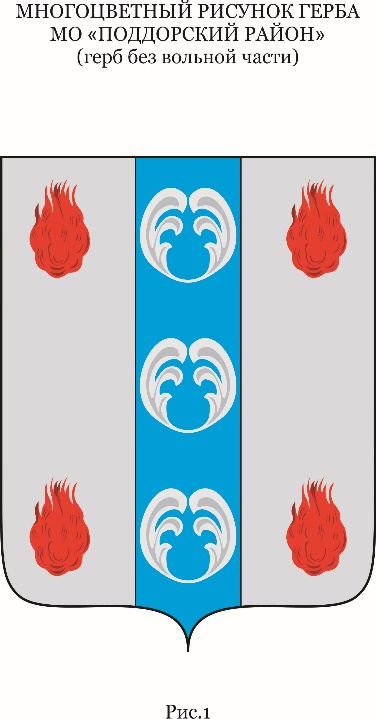 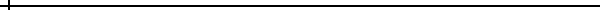 Российская ФедерацияНовгородская областьДУМА ПОДДОРСКОГО МУНИЦИПАЛЬНОГО РАЙОНАР Е Ш Е Н И Еот 23.04.2024 № 258с. ПоддорьеОб исполнении бюджета Поддорского муниципального района за 2023 годДума Поддорского муниципального районаРЕШИЛА:1. Утвердить отчет об исполнении бюджета Поддорского муниципального района за 2023 год по доходам в сумме 251 430 539 рублей 58 копеек, по расходам в сумме 248 923 532 рубля 91 копейка с превышением доходов над расходами в сумме 2 507 006 рублей 67 копеек и со следующими показателями:по доходам бюджета Поддорского муниципального района по кодам классификации доходов бюджетов Российской Федерации за 2023 год согласно приложению 1 к настоящему решению;по расходам бюджета Поддорского муниципального района за 2023 год по ведомственной структуре расходов бюджета Поддорского муниципального района согласно приложению 2 к настоящему решению;по расходам бюджета Поддорского муниципального района за 2023 год по разделам и подразделам классификации расходов бюджета согласно приложению 3 к настоящему решению;по источникам финансирования дефицита бюджета Поддорского муниципального района за 2023 год по кодам классификации источников финансирования дефицитов бюджетов согласно приложению 4 к настоящему решению.2. Опубликовать решение в муниципальной газете «Вестник Поддорского муниципального района» и на официальном сайте Администрации муниципального района в информационно-телекоммуникационной сети «Интернет» (https://admpoddore.gosuslugi.ru/).Глава муниципального района                                                                                                                             Е.В. ПанинаПредседатель Думы Поддорского муниципального района                                                                         Т.Н. КрутоваПриложение 1к решению Думы Поддорского муниципального района«Об исполнении бюджета Поддорского муниципального района за 2023 год»Доходы бюджета Поддорского муниципального района по кодам классификации доходов бюджетов Российской Федерации за 2023 годПриложение 2к решению Думы Поддорского муниципального района"Об исполнении бюджета Поддорского муниципального района за 2023 год"Расходы бюджета Поддорского муниципального района за 2023 год по ведомственной структуре расходов бюджета Поддорского муниципального районарублейПриложение 3к решению Думы Поддорского муниципального района«Об исполнении бюджета Поддорского муниципального района за 2023 год»Расходы бюджета Поддорского муниципального района за 2023 год по разделам и подразделам классификации расходов бюджетарублейПриложение 4к решению Думы Поддорского муниципального района«Об исполнении бюджета Поддорского муниципального района за 2023 год»Источники финансирования дефицита бюджета Поддорского муниципального района по кодам классификации источников финансирования дефицитов бюджетов Российской Федерации за 2023 годРоссийская ФедерацияНовгородская областьДУМА ПОДДОРСКОГО МУНИЦИПАЛЬНОГО РАЙОНАР Е Ш Е Н И Еот 23.04.2024 № 259с. ПоддорьеО принятии к сведению отчета об исполнении бюджета Поддорского муниципального района за 1 квартал 2024 годаВ соответствии с Бюджетным кодексом Российской Федерации, Положением о бюджетном процессе в Поддорском муниципальном районе, утвержденным решением Думы Поддорского муниципального района от 26.12.2011 № 472Дума Поддорского муниципального районаРЕШИЛА:1. Принять к сведению прилагаемый отчет об исполнении бюджета Поддорского муниципального района за 1 квартал 2024 года, по доходам в сумме 53 623 038 рублей 22 копейки и расходам в сумме 50 875 379 рублей 99 копеек, с превышением доходов над расходами (профицит) 2 747 658 рублей 23 копейки.2. Опубликовать решение в муниципальной газете «Вестник Поддорского муниципального района» и на официальном сайте Администрации муниципального района в информационно-телекоммуникационной сети «Интернет» (https://admpoddore.gosuslugi.ru/).Глава муниципального района                                                                                                                            Е.В. ПанинаПредседатель Думы Поддорского муниципального района                                                                         Т.Н. КрутоваИСПОЛНЕНИЕ БЮДЖЕТА ПОДДОРСКОГО МУНИЦИПАЛЬНОГО РАЙОНАза 1 квартал 2024 года1. Доходы бюджета руб.Российская ФедерацияНовгородская областьДУМА ПОДДОРСКОГО МУНИЦИПАЛЬНОГО РАЙОНАР Е Ш Е Н И Еот 23.04.2024 № 260с. ПоддорьеО внесении изменений в решение Думы Поддорского муниципального района от 20.12.2023 № 244 «О бюджете Поддорского муниципального района на 2024 год и на плановый период 2025 и 2026 годов»Дума Поддорского муниципального районаРЕШИЛА:1.Внести в решение Думы Поддорского муниципального района от 20.12.2023 № 244 «О бюджете Поддорского муниципального района на 2024 год и на плановый период 2025 и 2026 годов» следующие изменения:1.1. Пункт 1 изложить в следующей редакции:«1. Утвердить основные характеристики бюджета Поддорского муниципального района (далее бюджет муниципального района) на 2024 год:1) прогнозируемый общий объем доходов бюджета муниципального района в сумме 238 255 875,87 рублей;2) общий объем расходов бюджета муниципального района в сумме 245616143,09 рублей;3) прогнозируемый дефицит бюджета муниципального района 7360267,22 рублей».1.2. В пункте 8 цифру «191 263 237,80» заменить на цифру «194 505 985,87».1.3. Приложение 1,2,8-10 к решению Думы муниципального района «О бюджете Поддорского муниципального района на 2024 год и на плановый период 2025 и 2026 годов» изложить в прилагаемой редакции.2. Опубликовать решение в муниципальной газете «Вестник Поддорского муниципального района» и на официальном сайте Администрации муниципального района в информационно-телекоммуникационной сети «Интернет» (https://admpoddore.gosuslugi.ru/).3.Настоящее решение вступает в силу с момента опубликования и распространяется на правоотношения возникшие с 1 января 2024 года.Глава муниципального района                                                                                                                            Е.В. ПанинаПредседатель Думы Поддорского муниципального района                                                                         Т.Н. КрутоваПриложение 1к решению Думы Поддорского муниципального района"О бюджете Поддорского муниципального района на 2024 год и на плановый период 2025 и 2026 годов"Прогнозируемые поступления доходов в бюджет Поддорского муниципального района на 2024 год и на плановый период 2025 и 2026 годоврублейПриложение 2к решению Думы Поддорского муниципального района"О бюджете Поддорского муниципального района на 2024 год и на плановый период 2025 и 2026 годов"Источники внутреннего финансирования дефицита бюджета Поддорского муниципального района  на 2024 год и на плановый период 2025 и 2026 годовв рубляхПриложение 8к решению Думы Поддорского муниципального района"О бюджете Поддорского муниципального района на 2024 год и на плановый период 2025 и 2026 годов"Ведомственная структура расходов бюджета Поддорского муниципального района на 2024 год и на плановый период 2025 и 2026 годоврублейПриложение 9к решению Думы Поддорского муниципального района"О бюджете Поддорского муниципального района на 2024 год и на плановый период 2025 и 2026 годов"Распределение бюджетных ассигнований по разделам, подразделам, целевым статьям (муниципальным программам Поддорского муниципального района и непрограммным направлениям деятельности), группам и подгруппам видов расходов классификации расходов бюджета Поддорского муниципального района на 2024 год и на плановый период 2025 и 2026 годоврублейПриложение 10к решению Думы Поддорского муниципального района"О бюджете Поддорского муниципального района на 2024 год и на плановый период 2025 и 2026 годов""Распределение бюджетных ассигнований по целевым статьям (муниципальным программам Поддорского муниципального района и непрограммным направлениям деятельности), группам и подгруппам видов расходов классификации расходов бюджета муниципального района на 2024 год и на плановый период 2025 и 2026 годоврублейНаименование показателяКод бюджетной классификацииКод бюджетной классификацииКассовое исполнение 2023 (рублей)Наименование показателяадминистратора поступленийдоходов бюджета районаКассовое исполнение 2023 (рублей)1234ДОХОДЫ БЮДЖЕТА  ВСЕГО251 430 539,58в том числе:Управление Федеральной службы по надзору в сфере природопользования по Новгородской области0480 00 00000 00 0000 0007 657,46Налоговые и неналоговые доходы0481 00 00000 00 0000 0007 657,46Платежи при пользовании природными ресурсами0481 12 00000 00 0000 0007 657,46Плата за негативное воздействие на окружающую среду0481 12 01000 01 0000 1207 657,46Плата за выбросы загрязняющих веществ в атмосферный воздух стационарными объектами0481 12 01010 01 0000 1205 042,73Плата за сбросы загрязняющих веществ в водные объекты0481 12 01030 01 0000 1202 614,73Федеральная налоговая служба1820 00 00000 00 0000 00042 669 054,88Налоговые и неналоговые доходы1821 00 00000 00 0000 00042 669 054,88Налоги на прибыль, доходы1821 01 00000 00 0000 00030 692 749,11Налог на доходы физических лиц1821 01 02000 01 0000 11030 692 749,11Налог на доходы физических лиц с доходов, источником которых является налоговый агент, за исключением доходов, в отношении которых исчисление и уплата налога осуществляется в соответствии со статьями 227,227.1 и 228  Налогового кодекса Российской Федерации1821 01 02010 01 0000 11030 003 292,07Налог на доходы физических лиц с доходов, полученных от осуществления деятельности физическими лицами, зарегистрированными в качестве индивидуальных предпринимателей, нотариусов, занимающихся частной практикой, адвокатов, учредивших адвокатские кабинеты, и других лиц, занимающихся частной практикой в соответствии со статьей 227 Налогового кодекса Российской Федерации1821 01 02020 01 0000 110120 099,98Налог на доходы физических лиц с доходов,  полученных физическими лицами в соответствии со статьей 228 Налогового Кодекса Российской Федерации1821 01 02030 01 0000 110510 723,26Налог на доходы физических лиц в виде фиксированных авансовых платежей с доходов, полученных физическими лицами, являющимися иностранными гражданами, осуществляющими трудовую деятельность по найму на основании патента в соответствии со статьей 227.1 Налогового кодекса Российской Федерации1821 01 02040 01 0000 11058 633,80Налоги на товары (работы, услуги), реализуемые на территории РФ1001 03 00000 00 0000 0004 611 362,75Акцизы по подакцизным товарам (продукции), производимым на территории РФ1001 03 02000 01 0000 1104 611 362,75Доходы от уплаты акцизов на дизельное топливо, подлежащие распределению между бюджетами субъектов Российской Федерации и местными бюджетами с учетом установленных дифференцированных нормативов отчислений в местные бюджеты1001 03 02231 01 0000 1102 389 398,43Доходы от уплаты акцизов на моторные масла для дизельных и (или) карбюраторных (инжекторных) двигателей, подлежащие распределению между бюджетами субъектов Российской Федерации и местными бюджетами с учетом установленных дифференцированных нормативов отчислений в местные бюджеты1001 03 02241 01 0000 11012 479,61Доходы от уплаты акцизов на автомобильный бензин, подлежащие распределению между бюджетами субъектов Российской Федерации и местными бюджетами с учетом установленных дифференцированных нормативов отчислений в местные бюджеты1001 03 02251 01 0000 1102 469 629,67Доходы от уплаты акцизов на прямогонный бензин, подлежащие распределению между бюджетами субъектов Российской Федерации и местными бюджетами с учетом установленных дифференцированных нормативов отчислений в местные бюджеты1001 03 02260 01 0000 110-260 144,96Налоги на совокупный доход1821 05 00000 00 0000 0007 053 901,67Налог, взимаемый в связи с применением упрощенной системы налогообложения1821 05 01000 00 0000 0007 025 798,39Налог, взимаемый с налогоплательщиков, выбравших в качестве объекта налогообложения доходы1821 05 01010 01 0000 1105 438 439,42Налог, взимаемый с налогоплательщиков, выбравших в качестве объекта налогообложения доходы1821 05 01011 01 0000 1105 438 439,42Налог, взимаемый с налогоплательщиков, выбравших в качестве объекта налогообложения доходы, уменьшенные на величину расходов (в том числе минимальный налог, зачисляемый в бюджеты субъектов Российской Федерации)1821 05 01021 01 0000 1101 587 358,97Единый налог на вмененный доход для отдельных видов деятельности1821 05 02000 02 0000 1101 563,73Единый налог на вмененный доход для отдельных видов деятельности1821 05 02010 02 0000 1101 563,73Единый сельскохозяйственный налог1821 05 03000 01 0000 110-123,20Единый сельскохозяйственный налог1821 05 03010 01 0000 110-123,20Налог, взимаемый с налогоплательщиков, выбравших в качестве объекта налогообложения доходы, уменьшенные на величину расходов1821 05 04000 02 0000 11026 662,75Налог, взимаемый с налогоплательщиков, выбравших в качестве объекта налогообложения доходы, уменьшенные на величину расходов (в том числе минимальный налог, зачисляемый в бюджеты субъектов Российской Федерации)1821 05 04020 02 0000 11026 662,75Государственная пошлина1821 08 00000 00 0000 000311 041,03Государственная пошлина по делам, рассматриваемым в судах общей юрисдикции, мировыми судьями (за исключением Верховного Суда Российской Федерации)1821 08 03000 01 0000 110311 041,03Государственная пошлина по делам, рассматриваемым в судах общей юрисдикции, мировыми судьями (за исключением Верховного Суда Российской Федерации)1821 08 03010 01 0000 110311 041,03ЗАДОЛЖЕННОСТЬ И ПЕРЕРАСЧЕТЫ ПО ОТМЕНЕННЫМ НАЛОГАМ, СБОРАМ И ИНЫМ ОБЯЗАТЕЛЬНЫМ ПЛАТЕЖАМ1821 09 00000 00 0000 0000,32Налоги на имущество1821 09 04050 00  0000 1100,32Земельный налог (по обязательствам, возникшим до 1 января 2006 года)1821 09 04053 05  0000 1100,32Администрация  Поддорского муниципального  района3000 00 00000 00 0000 000828 611,44Налоговые и неналоговые доходы3001 00 00000 00 0000 000828 611,44Доходы от использования имущества, находящегося в государственной и муниципальной собственности3001 11 00000 00 0000 000710 327,08Доходы, получаемые в виде арендной либо иной платы за передачу в возмездное пользование государственного и муниципального имущества (за исключением имущества бюджетных и автономных учреждений, а также имущества государственных и муниципальных унитарных предприятий, в том числе казенных)3001 11 05000 00 0000 120459 928,72Доходы, получаемые в виде арендной платы за земельные участки, государственная собственность на которые не разграничена и которые расположены в границах межселенных территорий муниципальных районов, а также средства от продажи права на заключение договоров аренды указанных земельных участков3001 11 05013 05 0000 120458 928,72Доходы от сдачи в аренду имущества, находящегося в оперативном управлении органов управления муниципальных районов и созданных ими учреждений (за исключением имущества муниципальных автономных учреждений3001 11 05035 05 0000 1201 000,00Прочие доходы от использования имущества и прав, находящихся в государственной и муниципальной собственности (за исключением имущества бюджетных и автономных учреждений, а также имущества государственных и муниципальных унитарных предприятий, в том числе казенных)3001 11 09000 00 0000 120250 398,36Прочие поступления от использования имущества, находящегося в собственности муниципальных районов (за исключением имущества муниципальных бюджетных и автономных учреждений, а также имущества муниципальных унитарных предприятий, в том числе казенных)3001 11 09045 05 0000 120250 398,36Доходы от продажи материальных и нематериальных активов3001 14 00000 00 0000 000118 284,36Доходы от продажи земельных участков, находящихся в государственной и муниципальной собственности3001 14 06000 00 0000 430118 284,36Доходы от продажи земельных участков, государственная собственность на которые не разграничена и которые расположены в границах межселенных территорий муниципальных районов3001 14 06013 05 0000 430118 284,36Отдел культуры3570 00 00000 00 0000 000127 000,00ПРОЧИЕ НЕНАЛОГОВЫЕ ДОХОДЫ3571 17 00000 00 0000 000127 000,00Инициативные платежи3571 17 15000 00 0000 150127 000,00Инициативные платежи, зачисляемые в бюджеты муниципальных районов3571 17 15030 05 0000 150127 000,00комитет финансов Администрации  Поддорского муниципального  района4920 00 00000 00 0000 000207 612 871,79Безвозмездные поступления4922 00 00000 00 0000 000207 612 871,79Безвозмездные поступления от других бюджетов бюджетной системы Российской Федерации4922 02 00000 00 0000 000207 612 871,79Дотации бюджетам бюджетной системы Российской Федерации4922 02 10000 00 0000 00077 456 600,00Дотации бюджетам муниципальных районов на выравнивание  бюджетной обеспеченности4922 02 15001 05 0000 15077 456 600,00Субсидии бюджетам бюджетной системы Российской Федерации (межбюджетные субсидии)4922 02 20000 00 0000 00065 706 051,85Субсидии бюджетам муниципальных районов на организацию бесплатного горячего питания обучающихся, получающих начальное общее образование в государственных и муниципальных образовательных организациях4922 02 25304 05 0000 1501 026 000,01Субсидии бюджетам муниципальных районов на обеспечение развития и укрепления материально-технической базы домов культуры в населенных пунктах с числом жителей до 50 тысяч человек4922 02 25467 05 0000 150568 700,00Субсидия бюджетам муниципальных районов на поддержку отрасли культуры4922 02 25519 05 0000 15029 680,00Субсидии бюджетам муниципальных районов на реализацию мероприятий по модернизации школьных систем образования2 02 25750 05 0000 15045 325 606,54Прочие субсидии бюджетам муниципальных районов4922 02 29999 05 0000 15018 756 065,30Прочие субсидии бюджетам муниципальных районов4922 02 29999 05 7151 1501 140 945,00Прочие субсидии бюджетам муниципальных районов4922 02 29999 05 7208 1504 000,00Прочие субсидии бюджетам муниципальных районов4922 02 29999 05 7212 150843 800,00Прочие субсидии бюджетам муниципальных районов4922 02 29999 05 7230 15012 896 700,00Прочие субсидии бюджетам муниципальных районов4922 02 29999 05 7237 1501 415 420,30Прочие субсидии бюджетам муниципальных районов4922 02 29999 05 7705 150828 000,00Прочие субсидии бюджетам муниципальных районов4922 02 29999 05 7750 1501 627 200,00Субвенции бюджетам бюджетной системы Российской Федерации4922 02 30000 00 0000 00049 917 315,83Субвенции бюджетам муниципальных районов на ежемесячное денежное вознаграждение за классное руководство4922 02 30021 05 0000 150213 400,00Субвенции бюджетам муниципальных районов на выполнение передаваемых полномочий субъектов Российской Федерации4922 02 30024 05 0000 15045 225 476,83Субвенции бюджетам муниципальных районов на выполнение передаваемых полномочий субъектов Российской Федерации4922 02 30024 05 7002 150417 400,00Субвенции бюджетам муниципальных районов на выполнение передаваемых полномочий субъектов Российской Федерации4922 02 30024 05 7004 15022 999 100,00Субвенции бюджетам муниципальных районов на выполнение передаваемых полномочий субъектов Российской Федерации4922 02 30024 05 7006 150602 600,00Субвенции бюджетам муниципальных районов на выполнение передаваемых полномочий субъектов Российской Федерации4922 02 30024 05 7010 15018 966 900,00Субвенции бюджетам муниципальных районов на выполнение передаваемых полномочий субъектов Российской Федерации4922 02 30024 05 7028 1501 814 900,00Субвенции бюджетам муниципальных районов на выполнение передаваемых полномочий субъектов Российской Федерации4922 02 30024 05 7050 150103 800,00Субвенции бюджетам муниципальных районов на выполнение передаваемых полномочий субъектов Российской Федерации4922 02 30024 05 7057 15015 600,00Субвенции бюджетам муниципальных районов на выполнение передаваемых полномочий субъектов Российской Федерации4922 02 30024 05 7065 1502 500,00Субвенции бюджетам муниципальных районов на выполнение передаваемых полномочий субъектов Российской Федерации4922 02 30024 05 7066 150116 512,55Субвенции бюджетам муниципальных районов на выполнение передаваемых полномочий субъектов Российской Федерации4922 02 30024 05 7072 15094 450,00Субвенции бюджетам муниципальных районов на выполнение передаваемых полномочий субъектов Российской Федерации4922 02 30024 05 7164 15056 000,00Субвенции бюджетам муниципальных районов на выполнение передаваемых полномочий субъектов Российской Федерации4922 02 30024 05 7265 15035 714,28Субвенции бюджетам муниципальных районов на содержание ребенка в семье опекуна и приемной семье, а также вознаграждение, причитающееся приемному родителю4922 02 30027 05 0000 1502 093 019,00Субвенции бюджетам муниципальных районов на компенсацию части платы, взимаемой с родителей (законных представителей) за присмотр и уход за детьми, посещающими образовательные организации, реализующие образовательные программы дошкольного образования4922 02 30029 05 0000 15047 000,00Субвенции бюджетам сельских поселений на осуществление первичного воинского учета на территориях, где отсутствуют военные комиссариаты4922 02 35118 05 0000 150517 700,00Субвенции бюджетам муниципальных районов на осуществление полномочий по составлению (изменению) списков кандидатов в присяжные заседатели федеральных судов общей юрисдикции в Российской Федерации4922 02 35120 05 0000 150700,00Субвенции бюджетам муниципальных районов на проведение мероприятий по обеспечению деятельности советников директора по воспитанию и взаимодействию с детскими общественными объединениями в общеобразовательных организациях4922 02 35179 05 0000 15090 000,00Субвенции бюджетам муниципальных районов на ежемесячное денежное вознаграждение за классное руководство педагогическим работникам государственных и муниципальных общеобразовательных организаций4922 02 35303 05 0000 1501 446 320,00Субвенции бюджетам муниципальных районов на государственную регистрацию актов гражданского состояния4922 02 35930 05 0000 150283 700,00Иные межбюджетные трансферты4922 02 40000 00 0000 00014 532 904,11Межбюджетные трансферты, передаваемые бюджетам муниципальных районов из бюджетов поселений на осуществление части полномочий по решению вопросов местного значения в соответствии с заключенными соглашениями4922 02 40014 05 0000 15041 100,00Прочие межбюджетные трансферты, передаваемые бюджетам муниципальных районов4922 02 49999 05 0000 15014 491 804,11Прочие межбюджетные трансферты, передаваемые бюджетам муниципальных районов4922 02 49999 05 7009 150800 000,00Прочие межбюджетные трансферты, передаваемые бюджетам муниципальных районов4922 02 49999 05 7137 150100 000,00Прочие межбюджетные трансферты, передаваемые бюджетам муниципальных районов4922 02 49999 05 7138 15015 000,00Прочие межбюджетные трансферты, передаваемые бюджетам муниципальных районов4922 02 49999 05 7141 1506 434 300,00Прочие межбюджетные трансферты, передаваемые бюджетам муниципальных районов4922 02 49999 05 7172 150343 000,00Прочие межбюджетные трансферты, передаваемые бюджетам муниципальных районов4922 02 49999 05 7238 1505 206 800,00Прочие межбюджетные трансферты, передаваемые бюджетам муниципальных районов4922 02 49999 05 7532 15084 000,00Прочие межбюджетные трансферты, передаваемые бюджетам муниципальных районов4922 02 49999 05 7623 150958 904,11Прочие межбюджетные трансферты, передаваемые бюджетам муниципальных районов4922 02 49999 05 7704 150549 800,00Министерство природных ресурсов, лесного хозяйства и экологии Новгородской области8460 00 00000 00 0000 0006 435,71Налоговые и неналоговые доходы8461 00 00000 00 0000 0006 435,71Штрафы, санкции, возмещения ущерба8461 16 00000 0 0000 0006 435,71Платежи в целях возмещения причиненного ущерба (убытков)8461 16 10000 01 0000 140835,71Доходы от денежных взысканий (штрафов), поступающие в счет погашения задолженности, образовавшейся до 1 января 2020 года, подлежащие зачислению в бюджет муниципального образования по нормативам, действовавшим в 2019 году (доходы бюджетов муниципальных районов за исключением доходов, направляемых на формирование муниципального дорожного фонда, а также иных платежей в случае принятия решения финансовым органом муниципального образования о раздельном учете задолженности)8461 16 10123 01 0051 140835,71Платежи, уплачиваемые в целях возмещения вреда8461 16 11000 01 0000 1405 600,00Платежи по искам о возмещении вреда, причиненного окружающей среде, а также платежи, уплачиваемые при добровольном возмещении вреда, причиненного окружающей среде (за исключением вреда, причиненного окружающей среде на особо охраняемых природных территориях, а также вреда, причиненного водным объектам), подлежащие зачислению в бюджет муниципального образования8461 16 11050 01 0000 1405 600,00Комитет охотничьего хозяйства и рыболовства по Новгородской области8780 00 00000 00 0000 000160 000,00Налоговые и неналоговые доходы1 00 00000 00 0000 000160 000,00Платежи, уплачиваемые в целях возмещения вреда1 16 11000 01 0000 140160 000,00Платежи по искам о возмещении вреда, причиненного окружающей среде, а также платежи, уплачиваемые при добровольном возмещении вреда, причиненного окружающей среде (за исключением вреда, причиненного окружающей среде на особо охраняемых природных территориях, а также вреда, причиненного водным объектам), подлежащие зачислению в бюджет муниципального образования1 16 11050 01 0000 140160 000,00Администрация Губернатора Новгородской области9160 00 00000 00 0000 000550,00Налоговые и неналоговые доходы9161 00 00000 00 0000 000550,00Штрафы, санкции, возмещения ущерба9161 16 00000 0 0000 000550,00Административные штрафы, установленные Кодексом Российской Федерации об административных правонарушениях9161 16 01000 0 0000 000550,00Административные штрафы, установленные Главой 5 Кодекса Российской Федерации об административных правонарушениях, за административные правонарушения, посягающие на права граждан9161 16 01050 0 0000 140300,00Административные штрафы, установленные Главой 5 Кодекса Российской Федерации об административных правонарушениях, за административные правонарушения, посягающие на права граждан, налагаемые мировыми судьями, комиссиями по делам несовершеннолетних и защите их прав9161 16 01053 01 0000 140300,00Административные штрафы, установленные главой 20 Кодекса Российской Федерации об административных правонарушениях, за административные правонарушения, посягающие на общественный порядок и общественную безопасность9161 16 01200 01 0000 140250,00Административные штрафы, установленные Главой 20 Кодекса Российской Федерации об административных правонарушениях, за административные правонарушения, посягающие на общественный порядок и общественную безопасность, налагаемые мировыми судьями, комиссиями по делам несовершеннолетних и защите их прав9161 16 01203 01 0000 140250,00комитет записи актов гражданского состояния и организационного обеспечения деятельности мировых судей Новгородской области9170 00 00000 00 0000 00018 358,30Штрафы, санкции, возмещения ущерба9171 16 00000 0 0000 00018 358,30Административные штрафы, установленные Кодексом Российской Федерации об административных правонарушениях9171 16 01000 0 0000 00018 358,30Административные штрафы, установленные главой 5 Кодекса Российской Федерации об административных правонарушениях, за административные правонарушения, посягающие на права граждан9171 16 01050 01 0000 1403 000,00Административные штрафы, установленные Главой 5 Кодекса Российской Федерации об административных правонарушениях, за административные правонарушения, посягающие на права граждан, налагаемые мировыми судьями, комиссиями по делам несовершеннолетних и защите их прав9171 16 01053 01 0000 1403 000,00Административные штрафы, установленные главой 6 Кодекса Российской Федерации об административных правонарушениях, за административные правонарушения, посягающие на здоровье, санитарно-эпидемиологическое благополучие населения и общественную нравственность9171 16 01060 01 0000 1407 500,00Административные штрафы, установленные главой 6 Кодекса Российской Федерации об административных правонарушениях, за административные правонарушения, посягающие на здоровье, санитарно-эпидемиологическое благополучие населения и общественную нравственность, налагаемые мировыми судьями, комиссиями по делам несовершеннолетних и защите их прав9171 16 01063 01 0000 1407 500,00Административные штрафы, установленные главой 15 Кодекса Российской Федерации об административных правонарушениях, за административные правонарушения в области финансов, налогов и сборов, страхования, рынка ценных бумаг9171 16 01150 01 0000 140300,00Административные штрафы, установленные главой 15 Кодекса Российской Федерации об административных правонарушениях, за административные правонарушения в области финансов, налогов и сборов, страхования, рынка ценных бумаг (за исключением штрафов, указанных в пункте 6 статьи 46 Бюджетного кодекса Российской Федерации), налагаемые мировыми судьями, комиссиями по делам несовершеннолетних и защите их прав9171 16 01153 01 0000 140300,00Административные штрафы, установленные Главой 20 Кодекса Российской Федерации об административных правонарушениях, за административные правонарушения, посягающие на общественный порядок и общественную безопасность9171 16 01200 01 0000 1407 558,30Административные штрафы, установленные Главой 20 Кодекса Российской Федерации об административных правонарушениях, за административные правонарушения, посягающие на общественный порядок и общественную безопасность, налагаемые мировыми судьями, комиссиями по делам несовершеннолетних и защите их прав9171 16 01203 01 0000 1407 558,30НаименованиеВедРЗПрЦСТВР2023кассовый расх.Администрация Поддорского муниципального района30058 566 412,21Общегосударственные вопросы3000135 040 405,67Функционирование высшего должностного лица субъекта Российской Федерации и муниципального образования30001021 739 333,49Глава муниципального образования300010290 0 00 000001 739 333,49Обеспечение функций муниципальных органов300010290 0 00 010001 739 333,49Расходы на выплаты персоналу государственных (муниципальных) органов300010290 0 00 010001201 739 333,49Функционирование Правительства Российской Федерации, высших исполнительных органов государственной власти субъектов Российской Федерации, местных администраций300010427 247 843,99Руководство и управление в сфере установленных функций органов  местного самоуправления300010492 0 00 0000027 247 843,99Обеспечение функций муниципальных органов300010492 0 00 0100023 250 122,52Расходы на выплаты персоналу государственных (муниципальных) органов300010492 0 00 0100012021 464 766,04Иные закупки товаров, работ и услуг для обеспечения государственных (муниципальных) нужд300010492 0 00 010002401 701 470,48Уплата налогов, сборов и иных платежей300010492 0 00 0100085083 886,00Формирование архивных фондов300010492 0 00 600104 000,00Иные закупки товаров, работ и услуг для обеспечения государственных (муниципальных) нужд300010492 0 00 600102404 000,00По итогам ежегодного рейтинга деятельности органов местного самоуправления городского округа, муниципальных районов и муниципальных округов Новгородской области по развитию инициативного бюджетирования300010492 0 00 70090800 000,00Иные закупки товаров, работ и услуг для обеспечения государственных (муниципальных) нужд300010492 0 00 70090240800 000,00Содержание штатных единиц, осуществляющих переданные отдельные государственные полномочия области300010492 0 00 702801 803 800,00Расходы на выплаты персоналу государственных (муниципальных) органов300010492 0 00 702801201 581 733,26Иные закупки товаров, работ и услуг для обеспечения государственных (муниципальных) нужд300010492 0 00 70280240222 066,74Осуществление отдельных государственных полномочий по определению перечня должностных лиц, уполномоченных составлять протоколы об административных правонарушениях, предусмотренных соответствующими статьями областного закона "Об административных правонарушениях"300010492 0 00 706501 500,00Иные закупки товаров, работ и услуг для обеспечения государственных (муниципальных) нужд300010492 0 00 706502401 500,00Расходы муниципальных казенных, бюджетных и автономных учреждений по приобретению коммунальных услуг300010492 0 00 723001 110 757,17Иные закупки товаров, работ и услуг для обеспечения государственных (муниципальных) нужд300010492 0 00 723002401 110 757,17Расходы на софинансирование мероприятий по субсидии на приобретение коммунальных услуг муниципальными казенными, бюджетными и автономными учреждениями300010492 0 00 S2300277 664,30Иные закупки товаров, работ и услуг для обеспечения государственных (муниципальных) нужд300010492 0 00 S2300240277 664,30Судебная система3000105700,00Составление (изменение) списков кандидатов в присяжные заседатели федеральных судов общей юрисдикции в Российской Федерации300010593 0 00 00000700,00Составление (изменение) списков кандидатов в присяжные заседатели федеральных судов общей юрисдикции в Российской Федерации300010593 0 00 51200700,00Иные закупки товаров, работ и услуг для обеспечения государственных (муниципальных) нужд300010593 0 00 51200240700,00Другие общегосударственные вопросы30001136 052 528,19муниципальная программа Поддорского муниципального района "Противодействие коррупции в Поддорском муниципальном районе на 2014-2023 годы"300011310 0  00 000001 900,00Способствование достижению  максимальной прозрачности в деятельности органов местного самоуправления300011310 0  07 000001 900,00Реализация прочих мероприятий программы "Противодействие коррупции в Поддорском муниципальном районе на 2014-2023 годы"300011310 0  07 999901 900,00Иные закупки товаров, работ и услуг для обеспечения государственных (муниципальных) нужд300011310 0  07 999902401 900,00Руководство и управление в сфере установленных функций органов  местного самоуправления300011392 0 00 00000283 700,00Осуществление отдельных государственных полномочий в сфере государственной регистрации актов гражданского состояния300011392 0 00 59300283 700,00Расходы на выплаты персоналу государственных (муниципальных) органов300011392 0 00 59300120248 889,60Иные закупки товаров, работ и услуг для обеспечения государственных (муниципальных) нужд300011392 0 00 5930024034 810,40Другие общегосударственные вопросы300011397 0 00 00000622 444,35Реализация государственных функций, связанных с общегосударственным управлением300011397 1 00 00000622 444,35Реализация прочих мероприятий непрограммных расходов300011397 1 00 99990622 444,35Иные закупки товаров, работ и услуг для обеспечения государственных (муниципальных) нужд300011397 1 00 99990240448 511,35Уплата налогов, сборов и иных платежей300011397 1 00 99990850173 933,00Исполнение судебных актов300011398 0 00 0000016 583,53Реализация прочих мероприятий непрограммных расходов300011398 0 00 9999016 583,53Исполнение судебных актов300011398 0 00 9999083016 583,53Прочие непрограммные расходы300011399 0 00 000005 127 900,31Реализация прочих мероприятий непрограммных расходов на приобретение300011399 0 00 299904 940 000,00Иные закупки товаров, работ и услуг для обеспечения государственных (муниципальных) нужд300011399 0 00 299902404 940 000,00Реализация прочих мероприятий непрограммных расходов на ремонты300011399 0 00 49990187 900,31Иные закупки товаров, работ и услуг для обеспечения государственных (муниципальных) нужд300011399 0 00 49990240187 900,31Национальная оборона30002287 610,00Мобилизационная и вневойсковая подготовка3000203287 610,00Прочие непрограммные расходы300020399 0 00 00000287 610,00Осуществление первичного воинского учета органами местного самоуправления поселений, муниципальных и городских округов300020399 0 00 51180287 610,00Расходы на выплаты персоналу государственных (муниципальных) органов300020399 0 00 51180120156 146,05Иные закупки товаров, работ и услуг для обеспечения государственных (муниципальных) нужд300020399 0 00 51180240131 463,95Национальная безопасность и правоохранительная деятельность300034 300 207,44Защита населения и территории от чрезвычайных ситуаций природного и техногенного характера, пожарная безопасность.30003104 300 207,44Прочие непрограммные расходы300031099 0 00 000004 300 207,44Иные целевые направления расходов300031099 0 00 030304 300 207,44Расходы на выплаты персоналу государственных (муниципальных) органов300031099 0 00 030301202 892 648,32Иные закупки товаров, работ и услуг для обеспечения государственных (муниципальных) нужд300031099 0 00 030302401 405 409,12Уплата налогов, сборов и иных платежей300031099 0 00 030308502 150,00Национальная экономика3000410 997 776,55Сельское хозяйство и рыболовство300040599 450,00Муниципальная программа Поддорского муниципального района «Развитие агропромышленного комплекса Поддорского района»300040519 0 00 000005 000,00Повышение кадрового потенциала и уровня информационно-консультативного обслуживания в АПК300040519 0 05 000005 000,00Реализация прочих мероприятий программы «Развитие агропромышленного комплекса Поддорского района»300040519 0 05 999905 000,00Иные закупки товаров, работ и услуг для обеспечения государственных (муниципальных) нужд300040519 0 05 999902405 000,00Прочие непрограммные расходы300040599 0 00 0000094 450,00Осуществление отдельных государственных полномочий по организации мероприятий при осуществлении деятельности по обращению с животными без владельцев300040599 0 00 7072094 450,00Иные закупки товаров, работ и услуг для обеспечения государственных (муниципальных) нужд300040599 0 00 7072024094 450,00Транспорт30004085 546 431,85Другие общегосударственные вопросы300040897 0 00 000005 546 431,85Реализация государственных функций, связанных с общегосударственным управлением300040897 1 00 000005 546 431,85Реализация прочих мероприятий непрограммных расходов300040897 1 00 999905 546 431,85Иные закупки товаров, работ и услуг для обеспечения государственных (муниципальных) нужд300040897 1 00 999902405 546 431,85Дорожное хозяйство (дорожные фонды)30004092 606 254,75Муниципальная программа Поддорского муниципального района "Совершенствование и содержание дорожного хозяйства Поддорского муниципального района на 2021-2025 годы"300040915 0 00 000002 606 254,75Содержание автомобильных дорог общего пользования местного значения и искусственных сооружений на них300040915 0 01 00000612 690,24Реализация прочих мероприятий программы "Совершенствование и содержание дорожного хозяйства Поддорского муниципального района на 2021-2025 годы"300040915 0 01 99990612 690,24Иные закупки товаров, работ и услуг для обеспечения государственных (муниципальных) нужд300040915 0 01 99990240612 690,24Ремонт автомобильных дорог общего пользования местного значения и искусственных сооружений на них300040915 0 02 000001 993 564,51Осуществление дорожной деятельности в отношении автомобильных дорог общего пользования местного значения300040915 0 02 715101 140 945,00Иные закупки товаров, работ и услуг для обеспечения государственных (муниципальных) нужд300040915 0 02 715102401 140 945,00Реализация прочих мероприятий программы "Совершенствование и содержание дорожного хозяйства Поддорского муниципального района на 2021-2025 годы300040915 0 02 99990792 569,67Иные закупки товаров, работ и услуг для обеспечения государственных (муниципальных) нужд300040915 0 02 99990240792 569,67Расходы на софинансирование мероприятий по субсидии  на осуществление дорожной деятельности в отношении автомобильных дорог общего пользования местного значения300040915 0 02 S151060 049,84Иные закупки товаров, работ и услуг для обеспечения государственных (муниципальных) нужд300040915 0 02 S151024060 049,84Связь и информатика3000410315 368,00Муниципальная программа Поддорского муниципального района "Развитие информационного общества и формирование электронного правительства в Поддорском муниципальном районе на 2014-2023 годы"300041009 0 00 00000315 368,00Поддержание в актуальном состоянии официальных сайтов органов местного самоуправления муниципального района300041009 0 05 00000190 368,00Реализация прочих мероприятий программы "Развитие информационного общества и формирование электронного правительства в Поддорском муниципальном районе на 2014-2023 годы"300041009 0 05 99990190 368,00Иные закупки товаров, работ и услуг для обеспечения государственных (муниципальных) нужд300041009 0 05 99990240190 368,00Создание условий для защиты информации в органах местного самоуправления муниципального района от преступлений и правонарушений, совершаемых с использованием информационно-телекоммуникационных технологий, а также обеспечение целостности, достоверности и конфиденциальности информации, используемой населением, органами местного самоуправления муниципального района и организациями300041009 0 07 00000125 000,00Реализация прочих мероприятий программы "Развитие информационного общества и формирование электронного правительства в Поддорском муниципальном районе на 2014-2023 годы"300041009 0 07 99990125 000,00Иные закупки товаров, работ и услуг для обеспечения государственных (муниципальных) нужд300041009 0 07 99990240125 000,00Другие вопросы в области национальной экономики30004122 430 271,95Развитие  малого и среднего предпринимательства в Поддорском муниципальном районе300041211 0 00 000001 912 486,50Обеспечение устойчивого  развития малого и среднего предпринимательства, увеличение вклада  малого и среднего предпринимательства в экономику района,  увеличение числа занятого населения в малом и среднем предпринимательстве300041211 0 01 000001 912 486,50Реализация мероприятий по поддержке субъектов малого и среднего предпринимательства300041211 0 01 71720343 000,00Субсидии юридическим лицам (кроме некоммерческих организаций), индивидуальным предпринимателям, физическим лицам300041211 0 01 71720810343 000,00Организация обеспечения твердым топливом (дровами) семей граждан, призванных на военную службу по мобилизации граждан, заключивших контракт о добровольном содействии в выполнении задач, возложенных на Вооруженные Силы Российской Федерации, военнослужащих Росгвардии, граждан заключивших контракт о прохождении военной службы,сотрудников, находящихся в служебной командировке в зоне действия специальной военной операции, проживающих в жилых помещениях с печным отоплением.300041211 0 01 76230958 904,11Субсидии юридическим лицам (кроме некоммерческих организаций), индивидуальным предпринимателям, физическим лицам300041211 0 01 76230810958 904,11Реализация прочих мероприятий программы " Развитие  малого и среднего предпринимательства в Поддорском муниципальном районе "300041211 0 01 99990603 582,39Субсидии юридическим лицам (кроме некоммерческих организаций), индивидуальным предпринимателям, физическим лицам300041211 0 01 99990810603 582,39Реализация мероприятий по поддержке субъектов малого и среднего предпринимательства300041211 0 01 S17207 000,00Субсидии юридическим лицам (кроме некоммерческих организаций), индивидуальным предпринимателям, физическим лицам300041211 0 01 S17208107 000,00Муниципальная программа Поддорского муниципального района "Совершенствование системы управления муниципальной собственностью и земельными ресурсами Поддорского муниципального района"300041212 0 00 00000273 500,00Подпрограмма "Управление  муниципальной собственностью и земельными ресурсами Поддорского муниципального района" муниципальной программы Поддорского муниципального района "Совершенствование системы управления муниципальной собственностью и земельными ресурсами Поддорского муниципального района"300041212 1 00 00000273 500,00Эффективное управление и распоряжение земельными участками, находящимися в муниципальной собственности, и земельными участками, государственная собственность на которые не разграничена в границах Поддорского муниципального района300041212 1 03 00000273 500,00Реализация прочих мероприятий подпрограммы "Управление  муниципальной собственностью и земельными ресурсами Поддорского муниципального района" программы  "Совершенствование системы управления муниципальной собственностью и земельными ресурсами Поддорского муниципального района на 2020-2024 годы"300041212 1 03 99990273 500,00Иные закупки товаров, работ и услуг для обеспечения государственных (муниципальных) нужд300041212 1 03 99990240273 500,00Муниципальная программа Поддорского муниципального района "Развитие торговли в Поддорском муниципальном районе"300041213 0 00 00000242 285,45Реализация государственной политики в области  торговой деятельности в целях создания условий для наиболее полного удовлетворения спроса населения на потребительские товары соответствующего качества по доступным ценам в пределах территориальной доступности, обеспечение прав потребителей на приобретение качественных и безопасных товаров300041213 0 01 000005 000,00Реализация прочих мероприятий программы "Развитие торговли в Поддорском муниципальном районе"300041213 0 01 999905 000,00Иные закупки товаров, работ и услуг для обеспечения государственных (муниципальных) нужд300041213 0 01 999902405 000,00Создание условий для обеспечения жителей отдаленных и (или) труднодоступных населенных пунктов Поддорского муници-пального района услугами торговли посредством мобильных торговых объектов, осуществляющих доставку и реализацию товаров300041213 0 04 00000237 285,45Иные межбюджетные трансферты  бюджетам муниципальных районов, муниципальных округов и городского округа Новгородской области  на создание условий для обеспечения жителей отделённых и (или) труднодоступных населённых пунктов Новгородской области услугами торговли посредством мобильных торговых объектов, осуществляющих доставку и реализацию товаров.300041213 0 04 72660210 824,97Субсидии юридическим лицам (кроме некоммерческих организаций), индивидуальным предпринимателям, физическим лицам300041213 0 04 72660810210 824,97Реализация прочих мероприятий программы "Развитие торговли в Поддорском муниципальном районе"300041213 0 04 999903 035,48Субсидии юридическим лицам (кроме некоммерческих организаций), индивидуальным предпринимателям, физическим лицам300041213 0 04 999908103 035,48Расходы на софинансирование иных межбюджетных трансфертов  на создание условий для обеспечения жителей отделённых и (или) труднодоступных населённых пунктов Новгородской области услугами торговли посредством мобильных торговых объектов, осуществляющих доставку и реализацию товаров300041213 0 04 S266023 425,00Субсидии юридическим лицам (кроме некоммерческих организаций), индивидуальным предпринимателям, физическим лицам300041213 0 04 S266081023 425,00Муниципальная программа Поддорского муниципального района "Градостроительная политика на территории Поддорского муниципального района на 2014-2023 годы"300041216 0 00 000002 000,00Реализация полномочий Администрации Поддорского муниципального района в сфере градостроительной деятельности300041216 0 01 000002 000,00Утверждение генеральных планов поселения, правил землепользования и застройки, утверждение подготовленной на основе генеральных планов поселения документации по планировке территории, выдача разрешений на строительство (за исключением случаев, предусмотренных Градостроительным кодексом Российской Федерации, иными федеральными законами), разрешений на ввод объектов в эксплуатацию при осуществлении строительства, реконструкции объектов капитального строительства, расположенных на территории поселения, утверждение местных нормативов градостроительного проектирования поселений, резервирование земель и изъятие, в том числе путем выкупа, земельных участков в границах поселения для муниципальных нужд, осуществление муниципального земельного контроля в границах поселения, осуществление в случаях, предусмотренных Градостроительным кодексом Российской Федерации, осмотров зданий, сооружений и выдача рекомендаций об устранении выявленных в ходе таких осмотров нарушений300041216 0 01 602702 000,00Иные закупки товаров, работ и услуг для обеспечения государственных (муниципальных) нужд300041216 0 01 602702402 000,00Жилищно-коммунальное хозяйство30005005 300 874,55Жилищное хозяйство30005012 619 014,04Другие общегосударственные вопросы300050197 0 00 000002 250 000,00Реализация государственных функций, связанных с общегосударственным управлением300050197 1 00 000002 250 000,00Реализация прочих мероприятий непрограммных расходов300050197 1 00 999902 250 000,00Иные закупки товаров, работ и услуг для обеспечения государственных (муниципальных) нужд300050197 1 00 99990240240 000,00Бюджетные инвестиции иным юридическим лицам300050197 1 00 9999045010 000,00Уплата налогов, сборов и иных платежей300050197 1 00 999908502 000 000,00Прочие непрограммные расходы300050199 0 00 00000369 014,04Реализация прочих мероприятий непрограммных расходов300050199 0 00 99990369 014,04Иные закупки товаров, работ и услуг для обеспечения государственных (муниципальных) нужд300050199 0 00 99990240369 014,04Коммунальное  хозяйство30005022 681 860,51Муниципальная программа Поддорского муниципального района "Совершенствование системы управления муниципальной собственностью и земельными ресурсами Поддорского муниципального района"300050212 0 00 000002 681 860,51Содержание и реконструкция коммунальной инфраструктуры муниципального района300050212 2 00 000002 681 860,51Улучшение состояния санитарно-технических систем и зданий (помещений) муниципального имущества, по снижению нерациональных затрат бюджета путем улучшения обслуживания населения300050212 2 01 000002 681 860,51Реализация мероприятий муниципальных программ в области водоснабжения и водоотведения в рамках подпрограммы «Развитие инфраструктуры водоснабжения и водоотведения населенных пунктов Новгородской области» государственной программы Новгородской области «Улучшение жилищных условий граждан и повышение качества жилищно-коммунальных услуг в Новгородской области на 2019-2025 годы»300050212 2 01 723701 415 420,30Иные закупки товаров, работ и услуг для обеспечения государственных (муниципальных) нужд300050212 2 01 723702401 415 420,30Реализация прочих мероприятий подпрограммы " Содержание и реконструкция коммунальной инфраструктуры муниципального района"  программы "Совершенствование системы управления муниципальной собственностью и земельными ресурсами Поддорского муниципального района"300050212 2 01 999901 012 399,43Иные закупки товаров, работ и услуг для обеспечения государственных (муниципальных) нужд300050212 2 01 99990240199 727,39Субсидии юридическим лицам (кроме некоммерческих организаций), индивидуальным предпринимателям, физическим лицам300050212 2 01 99990810812 672,04Расходы на софинансирование мероприятий по субсидии на реализацию мероприятий муниципальных программ в области водоснабжения и водоотведения в рамках подпрограммы «Развитие инфраструктуры водоснабжения и водоотведения населенных пунктов Новгородской области» государственной программы Новгородской области «Улучшение жилищных условий граждан и повышение качества жилищно-коммунальных услуг в Новгородской области на 2019-2025 годы»300050212 2 01 S2370254 040,78Иные закупки товаров, работ и услуг для обеспечения государственных (муниципальных) нужд300050212 2 01 S2370240254 040,78Образование300070042 999,38Молодежная политика300070729 999,38Муниципальная программа Поддорского муниципального района «Развитие молодёжной политики в Поддорском муниципальном районе»300070724 0 00 0000029 999,38Подпрограмма «Вовлечение молодёжи Поддорского муниципального района в социальную практику» муниципальной программы Поддорского муниципального района " Развитие молодёжной политики в Поддорском муниципальном районе"300070724 2 00 0000018 650,00Поддержка молодой семьи300070724 2 02 000002 000,00Реализация прочих мероприятий подпрограммы «Вовлечение молодёжи Поддорского муниципального района в социальную практику» муниципальной программы Поддорского муниципального района " Развитие молодёжной политики в Поддорском муниципальном районе "300070724 2 02 999902 000,00Иные закупки товаров, работ и услуг для обеспечения государственных (муниципальных) нужд300070724 2 02 999902402 000,00Выявление, продвижение и поддержка активности молодёжи и её достижений в различных сферах деятельности, в том числе по волонтёрскому движению300070724 2 05 0000016 650,00Реализация прочих мероприятий подпрограммы «Вовлечение молодёжи Поддорского муниципального района в социальную практику» муниципальной программы Поддорского муниципального района " Развитие молодёжной политики в Поддорском муниципальном районе "300070724 2 05 9999016 650,00Иные закупки товаров, работ и услуг для обеспечения государственных (муниципальных) нужд300070724 2 05 9999024016 650,00Подпрограмма «Поддержка молодёжи, оказавшейся в трудной жизненной ситуации» муниципальной программы Поддорского муниципального района " Развитие молодёжной политики в Поддорском муниципальном районе"300070724 3 00 000004 249,38Организация работы с молодежью и молодыми родителями300070724 3 02 00000500,00Реализация прочих мероприятий подпрограммы «Поддержка молодёжи, оказавшейся в трудной жизненной ситуации» муниципальной программы Поддорского муниципального района " Развитие молодёжной политики в Поддорском муниципальном районе "300070724 3 02 99990500,00Иные закупки товаров, работ и услуг для обеспечения государственных (муниципальных) нужд300070724 3 02 99990240500,00Проведение оздоровительных, культурно-массовых мероприятий с привлечением молодежи, оказавшейся в трудной жизненной ситуации300070724 3 05 000003 749,38Реализация прочих мероприятий подпрограммы «Поддержка молодёжи, оказавшейся в трудной жизненной ситуации» муниципальной программы Поддорского муниципального района " Развитие молодёжной политики в Поддорском муниципальном районе"300070724 3 05 999903 749,38Иные закупки товаров, работ и услуг для обеспечения государственных (муниципальных) нужд300070724 3 05 999902403 749,38Подпрограмма «Патриотическое воспитание населения Поддорского муниципального района» муниципальной программы Поддорского муниципального района " Развитие молодёжной политики в Поддорском муниципальном районе "300070724 4 00 000007 100,00Организация патриотического воспитания населения района и допризывной подготовки молодёжи к военной службе в ходе подготовки и проведения мероприятий патриотической направленности300070724 4 02 000007 100,00Реализация прочих мероприятий подпрограммы «Патриотическое воспитание населения Поддорского муниципального района» муниципальной программы Поддорского муниципального района " Развитие молодёжной политики в Поддорском муниципальном районе "300070724 4 02 999907 100,00Иные закупки товаров, работ и услуг для обеспечения государственных (муниципальных) нужд300070724 4 02 999902407 100,00Другие вопросы в области образования300070913 000,00Муниципальная программа Поддорского муниципального района «Развитие муниципальной службы в Поддорском муниципальном районе на 2018-2025 годы»300070908 0 00 0000013 000,00Содействие повышению квалификации300070908 0 02 0000013 000,00Реализация прочих мероприятий программы «Развитие муниципальной службы в Поддорском муниципальном районе на 2018-2025 годы»300070908 0 02  9999013 000,00Иные закупки товаров, работ и услуг для обеспечения государственных (муниципальных) нужд300070908 0 02  9999024013 000,00Социальная политика300102 596 538,62Пенсионное обеспечение30010012 596 538,62Прочие непрограммные расходы300100199 0 00 000002 596 538,62Публичные нормативные социальные выплаты гражданам (пенсии)300100199 0 00 110102 596 538,62Публичные нормативные социальные выплаты гражданам300100199 0 00 110103102 596 538,62Контрольно-счетная Палата Поддорского муниципального района305987 261,81Общегосударственные вопросы30501987 261,81Обеспечение деятельности финансовых, налоговых и таможенных органов и органов финансового  (финансово-бюджетного) надзора3050106987 261,81Обеспечение деятельности Контрольно-счетной палаты305010691 0 00 00000987 261,81Председатель контрольно-счетной палаты и его заместитель305010691 1 00 00000970 195,18Обеспечение функций муниципальных органов305010691 1 00 01000935 095,18Расходы на выплаты персоналу государственных (муниципальных) органов305010691 1 00 01000120848 259,19Иные закупки товаров, работ и услуг для обеспечения государственных (муниципальных) нужд305010691 1 00 0100024086 835,99О передаче Контрольно-счетной палате Поддорского муниципального района полномочий контрольно-счетной палаты сельских поселений по осуществлению внешнего муниципального финансового контроля305010691 1 00 6002035 100,00Расходы на выплаты персоналу государственных (муниципальных) органов305010691 1 00 6002012035 100,00Аудиторы контрольно-счетной палаты305010691 2 00 0000017 066,63Обеспечение функций муниципальных органов305010691 2 00 010000,00Расходы на выплаты персоналу государственных (муниципальных) органов305010691 2 00 010001200,00Обеспечение функций муниципальных органов305010691 2 00 0100017 066,63Расходы на выплаты персоналу государственных (муниципальных) органов305010691 2 00 0100012017 066,63Отдел культуры Администрации Поддорского муниципального района35758 240 547,06Национальная экономика357049 720,00Другие вопросы в области национальной экономики35704129 720,00Развитие культуры на территории Поддорского муниципального района357041202 0 00 000009 720,00Подпрограмма «Развитие туризма и туристской деятельности на территории Поддорского муниципального района» муниципальной программы Поддорского муниципального района " Развитие культуры на территории  Поддорского муниципального района "357041202 2 00 000009 720,00Информационное обеспечение продвижения районного туристского продукта на рынке357041202 2 01 000009 720,00Учреждения культуры и мероприятия в сфере культуры и кинематографии357041202 2 01 024009 720,00Субсидии автономным учреждениям357041202 2 01 024006209 720,00Образование357075 037 146,55Дополнительное образование детей35707034 880 099,00Развитие культуры на территории Поддорского муниципального района357070302 0 00 000004 880 099,00Подпрограмма «Культура Поддорского муниципального района» муниципальной программы Поддорского муниципального района "Развитие культуры на территории  Поддорского муниципального района"357070302 1 00 00000549 199,00Укрепление единого культурного и информационного пространства на территории района, преодоление отставания и диспропорции в культурном уровне, в том числе путем укрепления и модернизации материально-технической базы учреждений культуры357070302 1 03 00000549 199,00Приобретения организациями, реализующие программы дополнительного образования357070302 1 03 22230451 199,00Субсидии автономным учреждениям357070302 1 03 22230620451 199,00Ремонты организациями, реализующие программы дополнительного образования357070302 1 03 4223098 000,00Субсидии автономным учреждениям357070302 1 03 4223062098 000,00Оказание муниципальных услуг (выполнение работ) в области культуры и образования в сфере культуры и обеспечение деятельности муниципальных учреждений культуры и  образования в сфере культуры357070302 3 02 000004 330 900,00Организации, реализующие программы дополнительного образования357070302 3 02 022303 646 100,00Субсидии автономным учреждениям357070302 3 02 022306203 646 100,00Иные межбюджетные трансферты бюджетам муниципальных районов и городского округа на частичную компенсацию дополнительных расходов на повышение оплаты труда работников бюджетной сферы357070302 3 02 71410389 100,00Субсидии автономным учреждениям357070302 3 02 71410620389 100,00Расходы муниципальных казенных, бюджетных и автономных учреждений по приобретению коммунальных услуг357070302 3 02 72300236 600,00Субсидии автономным учреждениям357070302 3 02 72300620236 600,00Расходы на софинансирование мероприятий по субсидии на приобретение коммунальных услуг муниципальными казенными, бюджетными и автономными учреждениями357070302 3 02 S230059 100,00Субсидии автономным учреждениям357070302 3 02 S230062059 100,00Молодежная политика3570707116 512,55муниципальная программа Поддорского муниципального района "Развитие культуры  на территории Поддорского муниципального района"357070702 0 00 00000116 512,55Подпрограмма «Культура Поддорского муниципального района» муниципальной программы Поддорского муниципального района "Развитие культуры на территории  Поддорского муниципального района"357070702 1 00 00000116 512,55Обеспечение прав граждан на равный доступ к культурным ценностям и участию культурной жизни, создание условий для развития и реализации творческого потенциала каждой личности357070702 1 01 00000116 512,55Осуществление отдельных государственных полномочий в области увековечения памяти погибших при защите Отечества357070702 1 01 70660116 512,55Субсидии автономным учреждениям357070702 1 01 70660620116 512,55Другие вопросы в области образования357070940 535,00Муниципальная программа Поддорского муниципального района "Организация летнего труда и отдыха детей и подростков на территории Поддорского муниципального района на 2019-2024 годы"357070903 0 00 0000040 535,00Создание условий для оздоровления, отдыха и личностного развития учащихся357070903 0 02 0000040 535,00Учреждения физической культуры и спорта357070903 0 02 0282040 535,00Субсидии бюджетным учреждениям357070903 0 02 0282061040 535,00Культура, кинематография3570849 699 510,47Культура357080142 096 610,47муниципальная программа Поддорского муниципального района "Развитие культуры  на территории Поддорского муниципального района"357080102 0 00 0000042 096 610,47Подпрограмма «Культура Поддорского муниципального района» муниципальной программы Поддорского муниципального района "Развитие культуры на территории  Поддорского муниципального района"357080102 1 00 000003 983 312,67Обеспечение прав граждан на равный доступ к культурным ценностям и участию культурной жизни, создание условий для развития и реализации творческого потенциала каждой личности357080102 1 01 00000525 227,35Учреждения культуры и мероприятия в сфере культуры и кинематографии357080102 1 01 02400525 227,35Субсидии автономным учреждениям357080102 1 01 02400620525 227,35Развитие художественного образования, сохранение кадрового потенциала культуры, повышение престижности и привлекательности профессии работника культуры357080102 1 02 0000010 000,00Учреждения культуры и мероприятия в сфере культуры и кинематографии357080102 1 02 024005 000,00Субсидии автономным учреждениям357080102 1 02 024006205 000,00Библиотеки357080102 1 02 024205 000,00Субсидии бюджетным учреждениям357080102 1 02 024206105 000,00Укрепление единого культурного и информационного пространства на территории района, преодоление отставания и диспропорции в культурном уровне, в том числе путем укрепления и модернизации материально-технической базы учреждений культуры357080102 1 03 000003 448 085,32Приобретения организациями учреждений культуры357080102 1 03 22400331 822,00Субсидии автономным учреждениям357080102 1 03 22400620331 822,00Приобретения библиотеками357080102 1 03 2242085 557,00Субсидии бюджетным учреждениям357080102 1 03 2242061085 557,00Ремонты организаций учреждений культуры357080102 1 03 42400442 266,25Субсидии автономным учреждениям357080102 1 03 42400620442 266,25Ремонты библиотек357080102 1 03 42420804 829,47Субсидии бюджетным учреждениям357080102 1 03 42420610804 829,47Реализация местных инициатив в рамках приоритетного регионального проекта "Наш выбор"357080102 1 03 77050828 000,00Субсидии бюджетным учреждениям357080102 1 03 77050610828 000,00Обеспечение развития и укрепления материально-технической базы домов культуры, подведомственных органам местного самоуправления муниципальных районов области, реализующим полномочия в сфере культуры, в населенных пунктах с числом жителей до 50 тыс. человек357080102 1 03 L4670598 631,60Субсидии автономным учреждениям357080102 1 03 L4670620598 631,60Поддержка отрасли культура ( Модернизация библиотек в части комплектования книжных фондов библиотек муниципальных образований и государственных общедоступных библиотек)357080102 1 03 L519129 979,00Субсидии бюджетным  учреждениям357080102 1 03 L519161029 979,00Расходы на софинансирование мероприятий реализации местных инициатив в рамках приоритетного регионального проекта "Наш выбор"357080102 1 03 S7050327 000,00Субсидии автономным учреждениям357080102 1 03 S7050610327 000,00Подпрограмма «Обеспечение реализации муниципальной программы «Развитие культуры на территории  Поддорского муниципального района» муниципальной программы Поддорского муниципального района " Развитие культуры на территории  Поддорского муниципального района "357080102 3 00 0000038 113 297,80Оказание муниципальных услуг (выполнение работ) в области культуры и образования в сфере культуры и обеспечение деятельности муниципальных учреждений культуры и  образования в сфере культуры357080102 3 02 0000038 113 297,80Учреждения культуры и мероприятия в сфере культуры и кинематографии357080102 3 02 0240021 679 346,00Субсидии автономным учреждениям357080102 3 02 0240062021 679 346,00Библиотеки357080102 3 02  024207 288 951,80Субсидии бюджетным учреждениям357080102 3 02  024206107 288 951,80Иные межбюджетные трансферты бюджетам муниципальных районов и городского округа на частичную компенсацию дополнительных расходов на повышение оплаты труда работников бюджетной сферы357080102 3 02 714106 045 200,00Субсидии бюджетным учреждениям357080102 3 02 714106101 880 900,00Субсидии автономным учреждениям357080102 3 02 714106204 164 300,00Расходы муниципальных казенных, бюджетных и автономных учреждений по приобретению коммунальных услуг357080102 3 02 723002 479 800,00Субсидии бюджетным учреждениям357080102 3 02 72300610189 500,00Субсидии автономным учреждениям357080102 3 02 723006202 290 300,00Расходы на софинансирование мероприятий по субсидии на приобретение коммунальных услуг муниципальными казенными, бюджетными и автономными учреждениями357080102 3 02 S2300620 000,00Субсидии бюджетным учреждениям357080102 3 02 S230061046 800,00Субсидии автономным учреждениям357080102 3 02 S2300620573 200,00Другие вопросы в области культуры, кинематографии35708047 602 900,00муниципальная программа Поддорского муниципального района "Развитие культуры  на территории Поддорского муниципального района"357080402 0 00 000007 602 900,00Подпрограмма «Обеспечение реализации муниципальной программы «Развитие культуры на территории  Поддорского муниципального района» муниципальной программы Поддорского муниципального района " Развитие культуры на территории  Поддорского муниципального района "357080402 3 00 000007 602 900,00Оказание муниципальных услуг (выполнение работ) в области культуры и образования в сфере культуры и обеспечение деятельности муниципальных учреждений культуры и  образования в сфере культуры357080402 3 02 000007 602 900,00Учреждения по финансово-экономическому и информационно- методическому сопровождению357080402 3 02 023507 554 900,00Субсидии бюджетным учреждениям357080402 3 02 023506107 554 900,00Приобретения учреждениями по финансово-экономическому и информационно- методическому сопровождению357080402 3 02 2235048 000,00Субсидии бюджетным учреждениям357080402 3 02 2235061048 000,00Физическая культура и спорт357113 494 170,04Физическая культура35711013 494 170,04муниципальная программа Поддорского района " Развитие физической культуры и спорта на территории Поддорского муниципального района "357110104 0 00 000003 494 170,04Подпрограмма «Развитие физической культуры и спорта» муниципальной программы Поддорского района " Развитие физической культуры и спорта на территории Поддорского муниципального района "357110104 1 00 0000094 130,25Развитие физической культуры и массового спорта на территории района357110104 1 01 0000077 744,00Учреждения физической культуры и спорта357110104 1 01 0282063 244,00Субсидии бюджетным учреждениям357110104 1 01 0282061063 244,00Приобретения учреждениями физической культуры и спорта357110104 1 01 2282014 500,00Субсидии бюджетным учреждениям357110104 1 01 2282061014 500,00Развитие инфраструктуры отрасли физической культуры и спорта357110104 1 02 0000016 386,25Учреждения физической культуры и спорта357110104 1 02 028202 606,25Субсидии бюджетным учреждениям357110104 1 02 028206102 606,25Ремонты учреждениями физической культуры и спорта357110104 1 02 4282013 780,00Субсидии бюджетным учреждениям357110104 1 02 4282061013 780,00Подпрограмма «Обеспечение реализации муниципальной программы «Развитие физической культуры и спорта на территории Поддорского муниципального района» муниципальной программы Поддорского района " Развитие физической культуры и спорта на территории Поддорского муниципального района "357110104 3 00 000003 400 039,79Оказание муниципальных услуг (выполнение работ) в области физической культуры и спорта, обеспечение деятельности муниципальных учреждений в сфере физической культуры и спорта357110104 3 02 000003 400 039,79Учреждения физической культуры и спорта357110104 3 02 028202 500 639,79Субсидии бюджетным учреждениям357110104 3 02 028206102 500 639,79Расходы муниципальных казенных, бюджетных и автономных учреждений по приобретению коммунальных услуг357110104 3 02 72300719 500,00Субсидии бюджетным учреждениям357110104 3 02 72300610719 500,00Расходы на софинансирование мероприятий по субсидии на приобретение коммунальных услуг муниципальными казенными, бюджетными и автономными учреждениями357110104 3 02 S2300179 900,00Субсидии бюджетным учреждениям357110104 3 02 S2300610179 900,00отдел образования Администрации Поддорского муниципального района374109 202 724,24Образование37407107 026 990,96Дошкольное образование374070116 071 225,05Муниципальная программа Поддорского муниципального района "Развитие образования в Поддорском муниципальном районе"374070101 0 00 0000016 071 225,05Подпрограмма «Развитие дошкольного и общего образования в Поддорском муниципальном районе» муниципальной программы Поддорского муниципального района "Развитие образования в Поддорском муниципальном районе"374070101 1 00 0000011 447 000,00Создание условий для получения качественного образования374070101 1 03 0000011 447 000,00Организации, реализующие  программы дошкольного образования374070101 1 03 022003 828 100,00Субсидии автономным учреждениям374070101 1 03 022006203 828 100,00Обеспечение государственных гарантий реализации прав на получение общедоступного и бесплатного дошкольного образования в муниципальных дошкольных образовательных организациях, общедоступного и бесплатного дошкольного, начального общего, основного общего, среднего общего образования в муниципальных общеобразовательных организациях, обеспечение дополнительного образования детей в муниципальных общеобразовательных организациях в части расходов на оплату труда работникам образовательных организаций, технические средства обучения, расходные материалы и хозяйственные нужды образовательных организаций, на организацию обучения по основным общеобразовательным программам на дому, осуществляемое образовательными организациями, возмещение расходов за пользование услугой доступа к информационно-телекоммуникационной сети "Интернет" муниципальных общеобразовательных организаций, организующих обучение детей-инвалидов с использованием дистанционных образовательных технологий374070101 1 03 700407 618 900,00Субсидии автономным учреждениям374070101 1 03 700406207 618 900,00Подпрограмма «Обеспечение реализации муниципальной программы «Развитие образования  в Поддорском муниципальном районе» муниципальной программы Поддорского муниципального района "Развитие образования в Поддорском муниципальном районе"374070101 5 00 000004 624 225,05Обеспечение условий для выполнения муниципальных заданий, а также для выполнения полномочий органов местного самоуправления374070101 5 01 000004 624 225,05Организации, реализующие  программы дошкольного образования374070101 5 01 02200137 896,52Субсидии автономным учреждениям374070101 5 01 02200620137 896,52Приобретения организациями, реализующие  программы дошкольного образования374070101 5 01 22200154 400,00Субсидии автономным учреждениям374070101 5 01 22200620154 400,00Ремонты организаций, реализующих  программы дошкольного образования374070101 5 01 4220019 900,00Субсидии автономным учреждениям374070101 5 01 4220062019 900,00Осуществление отдельных государственных полномочий по оказанию социальной поддержки обучающимся (обучавшимся до дня выпуска) муниципальных образовательных организаций374070101 5 01 70060281 400,00Субсидии автономным учреждениям374070101 5 01 70060620281 400,00Обеспечение пожарной безопасности, антитеррористической и антикриминальной безопасности муниципальных дошкольных образовательных организаций, муниципальных общеобразовательных организаций, муниципальных организаций дополнительного образования детей374070101 5 01 72120335 600,00Субсидии автономным учреждениям374070101 5 01 72120620335 600,00Расходы муниципальных казенных, бюджетных и автономных учреждений по приобретению коммунальных услуг374070101 5 01 723002 879 292,83Субсидии автономным учреждениям374070101 5 01 723006202 879 292,83Прочие расходы организациями, реализующие  программы дошкольного образования374070101 5 01 9220012 000,00Субсидии автономным учреждениям374070101 5 01 9220062012 000,00Расходы на софинансирование мероприятий по субсидии на обеспечение пожарной безопасности, антитеррористической и антикриминальной безопасности муниципальных дошкольных образовательных организаций, муниципальных общеобразовательных организаций, муниципальных организаций дополнительного образования детей374070101 5 01 S212083 900,00Субсидии автономным учреждениям374070101 5 01 S212062083 900,00Расходы на софинансирование мероприятий по субсидии на приобретение коммунальных услуг муниципальными казенными, бюджетными и автономными учреждениями374070101 5 01 S2300719 835,70Субсидии автономным учреждениям374070101 5 01 S2300620719 835,70Общее образование374070285 471 640,30Муниципальная программа Поддорского муниципального района "Развитие образования в Поддорском муниципальном районе"374070201 0 00 0000085 471 640,30Подпрограмма «Развитие дошкольного и общего образования в Поддорском муниципальном районе» муниципальной программы Поддорского муниципального района "Развитие образования в Поддорском муниципальном районе"374070201 1 00 0000020 690 030,20Создание условий для получения качественного образования374070201 1 03 0000020 067 630,20Организации, реализующие  программы дошкольного образования, начального общего, основного общего, среднего общего образования374070201 1 03 022102 903 910,20Субсидии автономным учреждениям374070201 1 03 022106202 903 910,20Ежемесячное денежное вознаграждение за классное руководство педагогическим работникам муниципальных общеобразовательных организаций (источником финансового обеспечения которых является иной межбюджетный трансферт из федерального бюджета)374070201 1 03 530311 446 320,00Субсидии автономным учреждениям374070201 1 03 530316201 446 320,00Обеспечение государственных гарантий реализации прав на получение общедоступного и бесплатного дошкольного образования в муниципальных дошкольных образовательных организациях, общедоступного и бесплатного дошкольного, начального общего, основного общего, среднего общего образования в муниципальных общеобразовательных организациях, обеспечение дополнительного образования детей в муниципальных общеобразовательных организациях в части расходов на оплату труда работникам образовательных организаций, технические средства обучения, расходные материалы и хозяйственные нужды образовательных организаций, на организацию обучения по основным общеобразовательным программам на дому, осуществляемое образовательными организациями, возмещение расходов за пользование услугой доступа к информационно-телекоммуникационной сети "Интернет" муниципальных общеобразовательных организаций, организующих обучение детей-инвалидов с использованием дистанционных образовательных технологий374070201 1 03 7004015 380 200,00Субсидии автономным учреждениям374070201 1 03 7004062015 380 200,00Обеспечение  муниципальных организаций, осуществляющих образовательную деятельность по образовательным программам начального общего, основного общего и среднего общего образования, учебниками и учебными пособиями;374070201 1 03 70500103 800,00Субсидии автономным учреждениям374070201 1 03 70500620103 800,00Обеспечение доступа к информационно-телекоммуникационной сети "Интернет", муниципальных организаций, осуществляющих образовательную деятельность по образовательным программам начального общего, основного общего и среднего общего образования374070201 1 03 7057015 600,00Субсидии автономным учреждениям374070201 1 03 7057062015 600,00Ежемесячное денежное вознаграждение за классное руководство в муниципальных образовательных организациях, реализующих общеобразовательные программы начального общего, основного общего и среднего общего образования374070201 1 03 70630213 400,00Субсидии автономным учреждениям374070201 1 03 70630620213 400,00Приобретение или изготовление бланков документов об образовании и (или) о квалификации муниципальными образовательными организациями374070201 1 03 720804 000,00Субсидии автономным учреждениям374070201 1 03 720806204 000,00Расходы на софинансирование мероприятий по субсидии на приобретение или изготовление бланков документов об образовании и (или) о квалификации муниципальными образовательными организациями374070201 1 03 S2080400,00Субсидии автономным учреждениям374070201 1 03 S2080620400,00Федеральный проект «Современная школа»374070201 1 Е1 00000000517 400,00Задача Е1 "Создание и обеспечение деятельности центров образования цифрового и гуманитарного профилей "Точка роста" в муниципальных общеобразовательных организациях в рамках реализации национального проекта "Образование" (федерального проекта "Современная школа")374070201 1 Е1 00000000517 400,00Обеспечение деятельности центров образования цифрового и гуманитарного профилей в общеобразовательных муниципальных организациях области374070201 1 Е1 70020000417 400,00Субсидии автономным учреждениям374070201 1 Е1 70020620417 400,00Финансовое обеспечение деятельности центров образования цифрового и гуманитарного профилей в общеобразовательных муниципальных организациях области374070201 1 Е1 71370000100 000,00Субсидии автономным учреждениям374070201 1 Е1 71370620100 000,00Федеральный проект «Цифровая образовательная среда»374070201 1 Е4 0000000015 000,00Задача Е4 "Внедрение и функционирование целевой модели цифровой образовательной среды в муниципальных общеобразовательных организациях в рамках реализации национального проекта "Образование" (федерального проекта "Цифровая образовательная среда")374070201 1 Е4 0000000015 000,00Финансовое обеспечение внедрения и функционирования целевой модели цифровой образовательной среды в общеобразовательных муниципальных организациях области374070201 1 Е4 7138000015 000,00Субсидии автономным учреждениям374070201 1 Е4 7138062015 000,00Федеральный проект «Патриотическое воспитание граждан Российской Федерации»374070201 1 ЕВ 0000000090 000,00Задача ЕВ «Проведение мероприятий по обеспечению деятельности советников директора по воспитанию и взаимодействию с детскими общественными объединениями в муниципальных общеобразовательных организациях»374070201 1 ЕВ 0000000090 000,00Финансовое обеспечение проведения мероприятий по обеспечению деятельности советников директора по воспитанию и взаимодействию с детскими общественными объединениями в муниципальных общеобразовательных организациях374070201 1 ЕВ 5179100090 000,00Субсидии автономным учреждениям374070201 1 ЕВ 5179162090 000,00Подпрограмма «Обеспечение реализации муниципальной программы «Развитие образования  в Поддорском муниципальном районе» муниципальной программы Поддорского муниципального района "Развитие образования в Поддорском муниципальном районе"374070201 5 00 0000064 781 610,10Обеспечение условий для выполнения муниципальных заданий, а также для выполнения полномочий органов местного самоуправления374070201 5 01 0000017 334 263,76Организации, реализующие  программы дошкольного образования, начального общего, основного общего, среднего общего образования374070201 5 01 02210295 000,00Субсидии автономным учреждениям374070201 5 01 02210620295 000,00Приобретения организациями, реализующие  программы дошкольного образования, начального общего, основного общего, среднего общего образования374070201 5 01 2221075 000,00Субсидии автономным учреждениям374070201 5 01 2221062075 000,00Ремонты организаций, реализующих  программы дошкольного образования, начального общего, основного общего, среднего общего образования374070201 5 01 422101 939 587,41Субсидии автономным учреждениям374070201 5 01 422106201 939 587,41Осуществление отдельных государственных полномочий по оказанию социальной поддержки обучающимся (обучавшимся до дня выпуска) муниципальных образовательных организаций374070201 5 01 70060282 000,00Субсидии автономным учреждениям374070201 5 01 70060620282 000,00Осуществление отдельных государственных полномочий по оказанию мер социальной поддержки обучающимся муниципальных образовательных организаций, связанных с реализацией указа Губернатора Новгородской области от 11.10.2022 № 584 «О мерах поддержки граждан, призванных на военную службу по мобилизации, граждан, заключивших контракт о прохождении военной службы, граждан, заключивших контракт о добровольном содействии в выполнении задач, возложенных на Вооруженные Силы Российской Федерации, и членов их семей»374070201 5 01 7164056 000,00Субсидии автономным учреждениям374070201 5 01 7164062056 000,00Обеспечение пожарной безопасности, антитеррористической и антикриминальной безопасности муниципальных дошкольных образовательных организаций, муниципальных общеобразовательных организаций, муниципальных организаций дополнительного образования детей374070201 5 01 72120508 200,00Субсидии автономным учреждениям374070201 5 01 72120620508 200,00Расходы муниципальных казенных, бюджетных и автономных учреждений по приобретению коммунальных услуг374070201 5 01 723005 470 750,00Субсидии автономным учреждениям374070201 5 01 723006205 470 750,00Организация бесплатной перевозки обучающихся общеобразовательных организаций374070201 5 01 723805 206 800,00Субсидии автономным учреждениям374070201 5 01 723806205 206 800,00Расходы, производимые за счет иных межбюджетных трансфертов на неотложные нужды374070201 5 01 77040257 100,00Субсидии автономным учреждениям374070201 5 01 77040620257 100,00Прочие расходы организаций, реализующих  программы дошкольного образования, начального общего, основного общего, среднего общего образования374070201 5 01 92210495 662,70Субсидии автономным учреждениям374070201 5 01 92210620495 662,70Организация бесплатного горячего питания обучающихся, получающих начальное общее образование в  муниципальных образовательных организациях;374070201 5 01 L30411 036 363,65Субсидии автономным учреждениям374070201 5 01 L30416201 036 363,65Расходы на софинансирование мероприятий по субсидии на обеспечение пожарной безопасности, антитеррористической и антикриминальной безопасности муниципальных дошкольных образовательных организаций, муниципальных общеобразовательных организаций, муниципальных организаций дополнительного образования детей374070201 5 01 S2120127 100,00Субсидии автономным учреждениям374070201 5 01 S2120620127 100,00Расходы на софинансирование мероприятий по субсидии на приобретение коммунальных услуг муниципальными казенными, бюджетными и автономными учреждениями374070201 5 01 S23001 367 700,00Субсидии автономным учреждениям374070201 5 01 S23006201 367 700,00Расходы на софинансирование мероприятий по организации бесплатной перевозки обучающихся общеобразовательных организаций374070201 5 01 S2380217 000,00Субсидии автономным учреждениям374070201 5 01 S2380620217 000,00Создание современных условий обучения в общеобразовательных организациях и перевод обучающихся в современные здания после проведения капитального ремонта общеобразовательных организаций из зданий с износом 50% и выше374070201 5 03 0000047 447 346,34Приобретения организациями, реализующие  программы дошкольного образования, начального общего, основного общего, среднего общего образования374070201 5 03 2221046 540,00Субсидии автономным учреждениям374070201 5 03 2221062046 540,00Прочие расходы организаций, реализующих  программы дошкольного образования, начального общего, основного общего, среднего общего образования374070201 5 03 92210401 000,00Субсидии автономным учреждениям374070201 5 03 92210620401 000,00Реализация мероприятий по модернизации школьных систем образования374070201 5 03 L750144 079 264,45Субсидии автономным учреждениям374070201 5 03 L750162044 079 264,45Реализация мероприятий по модернизации школьных систем образования (сверх уровня, предусмотренного соглашением)374070201 5 03 N75011 290 421,35Субсидии автономным учреждениям374070201 5 03 N75016201 290 421,35Расходы на софинансирование мероприятий по модернизации школьных систем образования (сверх уровня, предусмотренного соглашением)374070201 5 03 S75011 291,71Субсидии автономным учреждениям374070201 5 03 S75016201 291,71Реализация мероприятий по модернизации школьных систем образования (на выполнение работ, не включенных в перечень работ по капитальному ремонту зданий государственных и муниципальных общеобразовательных организаций, подлежащих софинансированию из федерального бюджета)374070201 5 03 775001 627 200,00Субсидии автономным учреждениям374070201 5 03 775006201 627 200,00Расходы на софинансирование мероприятий по модернизации школьных систем образования (на выполнение работ, не включенных в перечень работ по капитальному ремонту зданий государственных и муниципальных общеобразовательных организаций, подлежащих софинансированию из федерального бюджета)374070201 5 03 S75001 628,83Субсидии автономным учреждениям374070201 5 03 S75006201 628,83Дополнительное образование детей3740703779 500,00Муниципальная программа Поддорского муниципального района "Развитие образования в Поддорском муниципальном районе"374070301 0 00 00000779 500,00Подпрограмма «Развитие дополнительного образования в Поддорском муниципальном районе» муниципальной программы Поддорского муниципального района "Развитие образования в Поддорском муниципальном районе"374070301 2 00 00000779 500,00Создание условий для повышения качественного уровня оказания услуг дополнительного образования детей, проведения комплекса мероприятий по внедрению новых условий их реализации374070301 2 01 00000779 500,00Реализация программ дополнительного образования374070301 2 01 06230564 598,73Субсидии автономным учреждениям374070301 2 01 06230620564 598,73Мероприятия по обеспечению персонифицированного финансирования дополнительного образования детей374070301 2 01 96230214 901,27Субсидии автономным учреждениям374070301 2 01 96230620214 901,27Молодежная политика3740707109 000,00Муниципальная программа Поддорского муниципального района "Развитие образования в Поддорском муниципальном районе"374070701 0 00 00000104 000,00Подпрограмма «Поддержка одаренных детей, инициативной и талантливой молодежи» муниципальной программы Поддорского муниципального района "Развитие образования в Поддорском муниципальном районе"374070701 4 00 00000104 000,00Формирование целостной системы выявления, продвижения и поддержки одарённых детей, инициативной и талантливой молодёжи374070701 4 01 00000104 000,00Учреждения по финансово-экономическому и информационно- методическому сопровождению374070701 4 01 02350104 000,00Субсидии бюджетным учреждениям374070701 4 01 02350610104 000,00Муниципальная программа Поддорского муниципального района "Повышение безопасности дорожного движения в Поддорском муниципальном районе на 2020-2025 годы"374070726 0 00 000005 000,00Совершенствование системы обучения детей безопасному поведению на дорогах и улицах, проведения комплекса профилактических мероприятий по предупреждению ДТП374070726 0 02 000005 000,00Учреждения по финансово-экономическому и информационно- методическому сопровождению374070726 0 02 023505 000,00Субсидии бюджетным учреждениям374070726 0 02 023506105 000,00Другие вопросы в области образования37407094 595 625,61Муниципальная программа Поддорского муниципального района "Развитие образования в Поддорском муниципальном районе374070901 0 00 000004 294 300,00Подпрограмма «Развитие дошкольного и общего образования в Поддорском муниципальном районе» муниципальной программы Поддорского муниципального района "Развитие образования в Поддорском муниципальном районе"374070901 1 00 00000268 000,00Кадровое обеспечение муниципальной системы общего образования374070901 1 04 00000184 000,00Иные межбюджетные трансферты  на выплату стипендии обучающимся, заключившим договор о целевом обучении по образовательным программам высшего образования по направлению "Педагогическое образование"374070901 1 04 7532084 000,00Субсидии автономным учреждениям374070901 1 04 7532062084 000,00Прочие расходы организаций, реализующих  программы дошкольного образования, начального общего, основного общего, среднего общего образования374070901 1 04 92210184 000,00Субсидии автономным учреждениям374070901 1 04 92210620184 000,00Подпрограмма «Обеспечение реализации муниципальной программы «Развитие образования  в Поддорском муниципальном районе» муниципальной программы Поддорского муниципального района "Развитие образования в Поддорском муниципальном районе"374070901 5 00 000004 026 300,00Обеспечение условий для выполнения муниципальных заданий, а также для выполнения полномочий органов местного самоуправления374070901 5 01 0000039 200,00Осуществление отдельных государственных полномочий по оказанию социальной поддержки обучающимся (обучавшимся до дня выпуска) муниципальных образовательных организаций374070901 5 01 7006039 200,00Субсидии бюджетным учреждениям374070901 5 01 7006061039 200,00Реализация прочих мероприятий и управления в области образования374070901 5 02 000003 987 100,00Учреждения по финансово-экономическому и информационно- методическому сопровождению374070901 5 02 023503 987 100,00Субсидии бюджетным учреждениям374070901 5 02 023506103 987 100,00Муниципальная программа Поддорского муниципального района "Организация летнего труда и отдыха детей и подростков на территории Поддорского муниципального района"374070903 0 00 00000301 325,61Создание условий для оздоровления, отдыха и личностного развития учащихся374070903 0 02 00000301 325,61Организации, реализующие  программы дошкольного образования, начального общего, основного общего, среднего общего образования374070903 0 02 02210301 325,61Субсидии автономным учреждениям374070903 0 02 02210620301 325,61Социальная политика374102 175 733,28Социальное обеспечение населения374100335 714,28Муниципальная программа Поддорского муниципального района "Развитие образования в Поддорском муниципальном районе"374100301 0 00 0000035 714,28Подпрограмма «Развитие дошкольного и общего образования в Поддорском муниципальном районе» муниципальной программы Поддорского муниципального района "Развитие образования в Поддорском муниципальном районе"374100301 1 00 0000035 714,28Кадровое обеспечение муниципальной системы общего образования374100301 1 04 0000035 714,28Отдельные государственные полномочия по предоставлению дополнительных мер социальной поддержки отдельным категориям педагогических работников, трудоустроившихся в муниципальные образовательные организации, реализующие образовательные программы начального, основного, среднего общего образования, и осуществляющие трудовую деятельность на территории муниципального района374100301 1 04 7265035 714,28Публичные нормативные социальные выплаты гражданам374100301 1 04 7265031035 714,28Охрана семьи и детства37410042 140 019,00Муниципальная программа Поддорского муниципального района "Развитие образования в Поддорском муниципальном районе"374100401 0 00 000002 140 019,00Подпрограмма «Обеспечение реализации муниципальной программы «Развитие образования  в Поддорском муниципальном районе» муниципальной программы Поддорского муниципального района "Развитие образования в Поддорском муниципальном районе"374100401 5 00 000002 140 019,00Обеспечение условий для выполнения муниципальных заданий, а также для выполнения полномочий органов местного самоуправления374100401 5 01 000002 140 019,00Компенсация родительской платы родителям (законным представителям) детей, посещающих частные и муниципальные образовательные организации, реализующие образовательную программу дошкольного образования374100401 5 01 7001047 000,00Публичные нормативные социальные выплаты гражданам374100401 5 01 7001031047 000,00Содержание ребенка в семье опекуна и приемной семье, а также вознаграждение, причитающееся  приемному родителю374100401 5 01 701302 093 019,00Публичные нормативные социальные выплаты гражданам374100401 5 01 701303101 191 122,00Социальные выплаты гражданам, кроме публичных нормативных социальных выплат374100401 5 01 70130320901 897,00комитет финансов Администрации Поддорского муниципального района49221 926 587,59Общегосударственные вопросы49201101 850,00Функционирование Правительства Российской Федерации, высших исполнительных органов государственной власти субъектов Российской Федерации, местных администраций492010413 100,00Муниципальная программа Поддорского муниципального района " Управление муниципальными финансами  Поддорского муниципального района "492010417 0 00 0000013 100,00Подпрограмма "Финансовая поддержка муниципальных образований Поддорского муниципального района" муниципальной программы Поддорского муниципального района " Управление муниципальными финансами  Поддорского муниципального района "492010417 2 00 0000013 100,00Предоставление прочих видов межбюджетных трансфертов бюджетам поселений492010417 2 01 0000013 100,00Организация в границах поселения электро-, тепло-, газо- и водоснабжения населения, водоотведения, снабжения населения топливом в пределах полномочий, установленных законодательством Российской Федерации492010417 2 01 60110500,00Иные межбюджетные трансферты492010417 2 01 60110540500,00Белебелковское поселение492010417 2 01 60110540300,00Селеевское поселение492010417 2 01 60110540200,00Обеспечение проживающих в поселении и нуждающихся в жилых помещениях малоимущих граждан жилыми помещениями, организация строительства и содержания муниципального жилищного фонда, создание условий для жилищного строительства, осуществление муниципального жилищного контроля, а также иных полномочий органов местного самоуправления в соответствии с жилищным законодательством в пределах полномочий, установленных законодательством Российской Федерации492010417 2 01 60120500,00Иные межбюджетные трансферты492010417 2 01 60120540500,00Белебелковское поселение492010417 2 01 60120540300,00Селеевское поселение492010417 2 01 60120540200,00Содержание штатных единиц, осуществляющих переданные отдельные государственные полномочия области;492010417  2 01 7028011 100,00Субвенция492010417 2 01 7028053011 100,00Белебелковское поселение492010417 2 01 702805305 550,00Селеевское поселение492010417 2 01 702805305 550,00Осуществление отдельных государственных полномочий по определению перечня должностных лиц, уполномоченных составлять протоколы об административных правонарушениях, предусмотренных соответствующими  статьями областного закона "Об административных правонарушениях"492010417 2 01 706501 000,00Субвенция492010417 2 01 706505301 000,00Белебелковское поселение492010417 2 01 70650530500,00Селеевское поселение492010417 2 01 70650530500,00Другие общегосударственные вопросы492011388 750,00Муниципальная программа Поддорского муниципального района " Управление муниципальными финансами  Поддорского муниципального района "492011317 0 00 0000088 750,00Подпрограмма "Финансовая поддержка муниципальных образований Поддорского муниципального района" муниципальной программы Поддорского муниципального района " Управление муниципальными финансами  Поддорского муниципального района "492011317 2 00 0000088 750,00Предоставление прочих видов межбюджетных трансфертов бюджетам поселений492011317 2 01 0000088 750,00На повышение эффективности работы народных дружинников492011317 2 01 6024088 750,00Иные межбюджетные трансферты492011317 2 01 6024054088 750,00Поддорское поселение492011317 2 01 6024054088 750,00Национальная оборона49202230 090,00Мобилизационная и вневойсковая подготовка4920203230 090,00Муниципальная программа Поддорского муниципального района " Управление муниципальными финансами  Поддорского муниципального района "492020317 0 00 00000230 090,00Подпрограмма "Финансовая поддержка муниципальных образований Поддорского муниципального района" муниципальной программы Поддорского муниципального района " Управление муниципальными финансами  Поддорского муниципального района "492020317 2 00 00000230 090,00Предоставление прочих видов межбюджетных трансфертов бюджетам поселений492020317 2 01 00000230 090,00Осуществление первичного воинского учета органами местного самоуправления поселений, муниципальных и городских округов492020317 2 01 51180230 090,00Субвенции492020317 2 01 51180530230 090,00Белебелковское поселение492020317 2 01 51180530115 045,00Селеевское поселение492020317 2 01 51180530115 045,00Национальная экономика492042 588 200,00Дорожное хозяйство (дорожные фонды)49204092 000 000,00Муниципальная программа Поддорского муниципального района "Совершенствование и содержание дорожного хозяйства Поддорского муниципального района на 2021-2025 годы"492040915 0 00 000002 000 000,00Ремонт автомобильных дорог общего пользования местного значения и искусственных сооружений на них492040915 0 02 000002 000 000,00Иные межбюджетные трансферты для покрытия расходов поселений, входящих в состав муниципального района, на осуществление дорожной деятельности в отношении автомобильных дорог общего пользования местного значения в границах населенных пунктов поселений492040915 0 02 640102 000 000,00Иные межбюджетные трансферты492040915 0 02 640105402 000 000,00Поддорское поселение492040915 0 02 640102 000 000,00Другие вопросы в области национальной экономики4920412588 200,00Муниципальная программа Поддорского муниципального района " Управление муниципальными финансами  Поддорского муниципального района "492041217 0 00 00000588 200,00Подпрограмма "Финансовая поддержка муниципальных образований Поддорского муниципального района" муниципальной программы Поддорского муниципального района " Управление муниципальными финансами  Поддорского муниципального района "492041217 2 00 00000588 200,00Предоставление прочих видов межбюджетных трансфертов бюджетам поселений492041217 2 01 00000588 200,00Утверждение генеральных планов поселения, правил землепользования и застройки, утверждение подготовленной на основе генеральных планов поселения документации по планировке территории, выдача разрешений на строительство (за исключением случаев, предусмотренных Градостроительным кодексом Российской Федерации, иными федеральными законами), разрешений на ввод объектов в эксплуатацию при осуществлении строительства, реконструкции объектов капитального строительства, расположенных на территории поселения, утверждение местных нормативов градостроительного проектирования поселений, резервирование земель и изъятие, в том числе путем выкупа, земельных участков в границах поселения для муниципальных нужд, осуществление муниципального земельного контроля в границах поселения, осуществление в случаях, предусмотренных Градостроительным кодексом Российской Федерации, осмотров зданий, сооружений и выдача рекомендаций об устранении выявленных в ходе таких осмотров нарушений492041217 2 01 60270102 300,00Иные межбюджетные трансферты492041217 2 01 60270540102 300,00Белебелковское поселение492041217 2 01 6027054034 100,00Поддорское поселение492041217 2 01 6027054034 100,00Селеевское поселение492041217 2 01 6027054034 100,00Иные межбюджетные трансферты бюджетам поселений   из   бюджета  муниципального   района  на   организацию проведения работ по приведению Правил землепользования и застройки сельских поселений в векторный вид492041217 2 01 60290485 900,00Иные межбюджетные трансферты492041217 2 01 60290540485 900,00Белебелковское поселение492041217 2 01 60290540200 000,00Поддорское поселение492041217 2 01 60290540125 900,00Селеевское поселение492041217 2 01 60290540160 000,00Жилищно-коммунальное хозяйство4920534 150,00Жилищное хозяйство492050134 150,00Муниципальная программа Поддорского муниципального района " Управление муниципальными финансами  Поддорского муниципального района "492050117 0 00 0000034 150,00Подпрограмма "Финансовая поддержка муниципальных образований Поддорского муниципального района" муниципальной программы Поддорского муниципального района " Управление муниципальными финансами  Поддорского муниципального района "492050117 2 00 0000034 150,00Предоставление прочих видов межбюджетных трансфертов бюджетам поселений492050117 2 01 0000034 150,00Обеспечение проживающих в поселении и нуждающихся в жилых помещениях малоимущих граждан жилыми помещениями, организация строительства и содержания муниципального жилищного фонда, создание условий для жилищного строительства, осуществление муниципального жилищного контроля, а также иных полномочий органов местного самоуправления в соответствии с жилищным законодательством в пределах полномочий, установленных законодательством Российской Федерации492050117 2 01 6012034 150,00Иные межбюджетные трансферты492050117 2 01 6012054034 150,00Белебелковское поселение492050117 2 01 6012054034 150,00Обслуживание государственного и муниципального долга492135 397,59Обслуживание государственного внутреннего и муниципального долга49213015 397,59Муниципальная программа Поддорского муниципального района " Управление муниципальными финансами  Поддорского муниципального района "492130117 0 00 000005 397,59Подпрограмма "Организация и обеспечение осуществления бюджетного процесса, управление муниципальным долгом Поддорского муниципального района" муниципальной программы Поддорского муниципального района " Управление муниципальными финансами  Поддорского муниципального района492130117 1 00 000005 397,59Обеспечение исполнения долговых обязательств  Поддорского муниципального района492130117 1 01 000005 397,59Реализация прочих мероприятий подпрограммы " Организация и обеспечение осуществления бюджетного процесса, управление муниципальным долгом Поддорского муниципального района" муниципальной программы Поддорского муниципального района " Управление муниципальными финансами  Поддорского муниципального района492130117 1 01 999905 397,59Обслуживание муниципального долга492130117 1 01 999907305 397,59Межбюджетные трансферты общего характера бюджетам бюджетной системы Российской Федерации4921418 966 900,00Дотации бюджетам поселений492140118 966 900,00Муниципальная программа Поддорского муниципального района " Управление муниципальными финансами  Поддорского муниципального района "492140117 0 00 0000018 966 900,00Подпрограмма "Финансовая поддержка муниципальных образований Поддорского муниципального района" муниципальной программы Поддорского муниципального района " Управление муниципальными финансами  Поддорского муниципального района "492140117 2 00 0000018 966 900,00Предоставление прочих видов межбюджетных трансфертов бюджетам поселений492140117 2 01 0000018 966 900,00Дотации на выравнивание бюджетной обеспеченности492140117 2 01 7010018 966 900,00Дотации492140117 2 01 7010051018 966 900,00Белебелковское поселение492140117 2 01 7010051011 962 000,00Поддорское поселение492140117 2 01 701005103 839 100,00Селеевское поселение492140117 2 01 701005103 165 800,00ВСЕГО248 923 532,91НаименованиеРЗПрисполненоОбщегосударственные вопросы0136 129 517,48Функционирование высшего должностного лица субъекта Российской Федерации и муниципального образования01021 739 333,49Функционирование Правительства Российской Федерации, высших исполнительных органов государственной власти субъектов Российской Федерации, местных администраций010427 260 943,99Судебная система0105700,00Обеспечение деятельности финансовых, налоговых и таможенных органов и органов финансового  (финансово-бюджетного) надзора0106987 261,81Резервные фонды01110,00Другие общегосударственные вопросы01136 141 278,19Национальная оборона02517 700,00Мобилизационная и вневойсковая подготовка0203517 700,00Национальная безопасность и правоохранительная деятельность034 300 207,44Защита населения и территории от чрезвычайных ситуаций природного и техногенного характера, пожарная безопасность.03104 300 207,44Национальная экономика0413 595 696,55Сельское хозяйство и рыболовство040599 450,00Транспорт04085 546 431,85Дорожное хозяйство (дорожные фонды)04094 606 254,75Связь и информатика0410315 368,00Другие вопросы в области национальной экономики04123 028 191,95Жилищно-коммунальное хозяйство05005 335 024,55Жилищное хозяйство05012 653 164,04Коммунальное  хозяйство05022 681 860,51Охрана окружающей среды06000,00Другие вопросы в области охраны окружающей среды06050,00Образование07112 107 136,89Дошкольное образование070116 071 225,05Общее образование070285 471 640,30Дополнительное образование детей07035 659 599,00Молодежная политика0707255 511,93Другие вопросы в области образования07094 649 160,61Культура, кинематография0849 699 510,47Культура080142 096 610,47Другие вопросы в области культуры, кинематографии08047 602 900,00Социальная политика104 772 271,90Пенсионное обеспечение10012 596 538,62Социальное обеспечение населения100335 714,28Охрана семьи и детства10042 140 019,00Физическая культура и спорт113 494 170,04Физическая культура11013 494 170,04Обслуживание государственного и муниципального долга135 397,59Обслуживание государственного внутреннего и муниципального долга13015 397,59Межбюджетные трансферты общего характера бюджетам бюджетной системы Российской Федерации1418 966 900,00Дотации бюджетам поселений140118 966 900,00ВСЕГО248 923 532,91Наименование источника внутреннего финансирования дефицита бюджетаКод группы, подгруппы, статьи и вида источниковисполнено123Источники финансирования дефицита бюджета - всего-2 507 006,67в том числе:Источники  внутреннего финансирования дефицитов бюджета-100 000,00Кредиты кредитных организаций в валюте Российской Федерации000 01 02 00 00 00 0000 0000,00Получение кредитов от кредитных  организаций  в валюте Российской Федерации000 01 02 00 00 00 0000 7000,00Получение кредитов от кредитных организаций бюджетами муниципальных районов в валюте Российской Федерации000 01 02 00 00 05 0000 7100,00Погашение кредитов, предоставленных кредитными организациями в валюте Российской Федерации000 01 02 00 00 00 0000 8000,00Погашение бюджетами муниципальных районов кредитов от кредитных организаций в валюте Российской Федерации000 01 02 00 00 05 0000 8100,00Бюджетные кредиты от других бюджетов бюджетной системы Российской Федерации000 01 03 00 00 00 0000 000-100 000,00Бюджетные кредиты от других бюджетов бюджетной системы Российской Федерации в валюте Российской Федерации000 01 03 01 00 00 0000 000-100 000,00Получение бюджетных кредитов от других бюджетов бюджетной системы Российской Федерации в валюте Российской Федерации000 01 03 01 00 00 0000 700700 000,00Получение кредитов от других бюджетов бюджетной системы Российской Федерации бюджетами муниципальных районов в валюте Российской Федерации000 01 03 01 00 05 0000 710700 000,00в том числе:Получение бюджетных кредитов из областного бюджета на пополнение остатков средств на счетах бюджетов муниципальных районов Российской Федерации000 01 03 01 00 05 0000 710700 000,00Получение бюджетных кредитов из областного бюджета   для частичного покрытия дефицита бюджета муниципального района000 01 03 01 00 05 0000 710700 000,00Погашение бюджетных кредитов, полученных от других бюджетов бюджетной системы Российской Федерации в валюте Российской Федерации000 01 03 01 00 00 0000 800-800 000,00Погашение бюджетами городских округов кредитов от других бюджетов бюджетной системы Российской Федерации в валюте Российской Федерации000 01 03 01 00 05 0000 810-800 000,00в том числе:Погашение бюджетных кредитов из областного бюджета на пополнение остатков средств на счетах бюджетов муниципальных районов Российской Федерации000 01 03 01 00 05 0000 8100,00Погашение бюджетных кредитов из областного бюджета   для частичного покрытия дефицита бюджета муниципального района000 01 03 01 00 05 0000 810-800 000,00Иные источники внутреннего финансирования дефицитов бюджетов000 01 06 00 00 00 0000 0000,00Бюджетные кредиты, предоставленные внутри страны в валюте Российской Федерации000 01 06 05 00 00 0000 0000,00Возврат бюджетных кредитов, предоставленных юридическим лицам в валюте Российской Федерации000 01 06 05 00 00 0000 6000,00Возврат бюджетных кредитов, предоставленных другим бюджетам бюджетной системы Российской Федерации из бюджетов муниципальных районов в валюте Российской Федерации000 01 06 05 02 05 0000 6400,00Бюджетные кредиты на частичное покрытие дефицитов, покрытие временных кассовых разрывов000 01 06 05 02 05 0012 6400,00Предоставление бюджетных кредитов внутри страны в валюте Российской Федерации000 01 06 05 00 00 0000 5000,00Предоставление бюджетных кредитов другим бюджетам бюджетной системы Российской Федерации из бюджетов муниципальных районов в валюте Российской Федерации000 01 06 05 02 05 0000 5400,00Изменение остатков средств на счетах по учету средств бюджетов000 01 05 00 00 00 0000 000-2 407 006,67Изменение прочих остатков средств бюджетов муниципальных районов492 01 05 02 01 05 0000 000-2 407 006,67Наименование показателяКод строкиКод дохода по бюджетной классификацииУтвержденные бюджетные назначения (руб.)Исполнено(руб.)Исполненок плану% исполнения1234545Доходы бюджета - всего, в том числе:010Х234 810 127,8053 623 038,22-181 187 089,5822,84НАЛОГОВЫЕ И НЕНАЛОГОВЫЕ ДОХОДЫ0100001000000000000000043 546 890,008 579 294,89-34 967 595,1119,70НАЛОГИ НА ПРИБЫЛЬ, ДОХОДЫ0100001010000000000000029 500 790,006 299 041,12-23 201 748,8821,35Налог на доходы физических лиц0100001010200001000011029 500 790,006 299 041,12-23 201 748,8821,35Налог на доходы физических лиц с доходов, источником которых является налоговый агент, за исключением доходов, в отношении которых исчисление и уплата налога осуществляются в соответствии со статьями 227, 227.1 и 228 Налогового кодекса Российской Федерации, а также доходов от долевого участия в организации, полученных физическим лицом - налоговым резидентом Российской Федерации в виде дивидендов0100001010201001000011029 456 840,006 243 142,19-23 213 697,8121,19Налог на доходы физических лиц с доходов, полученных физическими лицами в соответствии со статьей 228 Налогового кодекса Российской Федерации (за исключением доходов от долевого участия в организации, полученных физическим лицом - налоговым резидентом Российской Федерации в виде дивидендов)0100001010203001000011049 638,9849 638,98#ДЕЛ/0!Налог на доходы физических лиц в виде фиксированных авансовых платежей с доходов, полученных физическими лицами, являющимися иностранными гражданами, осуществляющими трудовую деятельность по найму на основании патента в соответствии со статьей 227.1 Налогового кодекса Российской Федерации0100001010204001000011043 950,006 259,95-37 690,0514,24НАЛОГИ НА ТОВАРЫ (РАБОТЫ, УСЛУГИ), РЕАЛИЗУЕМЫЕ НА ТЕРРИТОРИИ РОССИЙСКОЙ ФЕДЕРАЦИИ010000103000000000000004 591 000,001 167 525,20-3 423 474,8025,43Акцизы по подакцизным товарам (продукции), производимым на территории Российской Федерации010000103020000100001104 591 000,001 167 525,20-3 423 474,8025,43Доходы от уплаты акцизов на дизельное топливо, подлежащие распределению между бюджетами субъектов Российской Федерации и местными бюджетами с учетом установленных дифференцированных нормативов отчислений в местные бюджеты010000103022300100001102 394 400,00572 417,97-1 821 982,0323,91Доходы от уплаты акцизов на дизельное топливо, подлежащие распределению между бюджетами субъектов Российской Федерации и местными бюджетами с учетом установленных дифференцированных нормативов отчислений в местные бюджеты (по нормативам, установленным федеральным законом о федеральном бюджете в целях формирования дорожных фондов субъектов Российской Федерации)010000103022310100001102 394 400,00572 417,97-1 821 982,0323,91Доходы от уплаты акцизов на моторные масла для дизельных и (или) карбюраторных (инжекторных) двигателей, подлежащие распределению между бюджетами субъектов Российской Федерации и местными бюджетами с учетом установленных дифференцированных нормативов отчислений в местные бюджеты0100001030224001000011011 400,003 011,66-8 388,3426,42Доходы от уплаты акцизов на моторные масла для дизельных и (или) карбюраторных (инжекторных) двигателей, подлежащие распределению между бюджетами субъектов Российской Федерации и местными бюджетами с учетом установленных дифференцированных нормативов отчислений в местные бюджеты (по нормативам, установленным федеральным законом о федеральном бюджете в целях формирования дорожных фондов субъектов Российской Федерации)0100001030224101000011011 400,003 011,66-8 388,3426,42Доходы от уплаты акцизов на автомобильный бензин, подлежащие распределению между бюджетами субъектов Российской Федерации и местными бюджетами с учетом установленных дифференцированных нормативов отчислений в местные бюджеты010000103022500100001102 482 700,00652 869,16-1 829 830,8426,30Доходы от уплаты акцизов на автомобильный бензин, подлежащие распределению между бюджетами субъектов Российской Федерации и местными бюджетами с учетом установленных дифференцированных нормативов отчислений в местные бюджеты (по нормативам, установленным федеральным законом о федеральном бюджете в целях формирования дорожных фондов субъектов Российской Федерации)010000103022510100001102 482 700,00652 869,16-1 829 830,8426,30Доходы от уплаты акцизов на прямогонный бензин, подлежащие распределению между бюджетами субъектов Российской Федерации и местными бюджетами с учетом установленных дифференцированных нормативов отчислений в местные бюджеты01000010302260010000110-297 500,00-60 773,59236 726,4120,43Доходы от уплаты акцизов на прямогонный бензин, подлежащие распределению между бюджетами субъектов Российской Федерации и местными бюджетами с учетом установленных дифференцированных нормативов отчислений в местные бюджеты (по нормативам, установленным федеральным законом о федеральном бюджете в целях формирования дорожных фондов субъектов Российской Федерации)01000010302261010000110-297 500,00-60 773,59236 726,4120,43НАЛОГИ НА СОВОКУПНЫЙ ДОХОД010000105000000000000007 124 900,00811 420,98-6 313 479,0211,39Налог, взимаемый в связи с применением упрощенной системы налогообложения010000105010000000001107 063 200,00742 468,70-6 320 731,3010,51Налог, взимаемый с налогоплательщиков, выбравших в качестве объекта налогообложения доходы010000105010100100001105 463 200,00606 798,46-4 856 401,5411,11Налог, взимаемый с налогоплательщиков, выбравших в качестве объекта налогообложения доходы010000105010110100001105 463 200,00606 798,46-4 856 401,5411,11Налог, взимаемый с налогоплательщиков, выбравших в качестве объекта налогообложения доходы, уменьшенные на величину расходов010000105010200100001101 600 000,00135 670,24-1 464 329,768,48Налог, взимаемый с налогоплательщиков, выбравших в качестве объекта налогообложения доходы, уменьшенные на величину расходов (в том числе минимальный налог, зачисляемый в бюджеты субъектов Российской Федерации)010000105010210100001101 600 000,00135 670,24-1 464 329,768,48Единый налог на вмененный доход для отдельных видов деятельности010000105020000200001102 022,282 022,28#ДЕЛ/0!Единый налог на вмененный доход для отдельных видов деятельности010000105020100200001102 022,282 022,28#ДЕЛ/0!Единый сельскохозяйственный налог01000010503000010000110700,0098,00-602,0014,00Единый сельскохозяйственный налог01000010503010010000110700,0098,00-602,0014,00Налог, взимаемый в связи с применением патентной системы налогообложения0100001050400002000011061 000,0066 832,005 832,00109,56Налог, взимаемый в связи с применением патентной системы налогообложения, зачисляемый в бюджеты муниципальных районов0100001050402002000011061 000,0066 832,005 832,00109,56ГОСУДАРСТВЕННАЯ ПОШЛИНА01000010800000000000000355 000,0087 826,06-267 173,9424,74Государственная пошлина по делам, рассматриваемым в судах общей юрисдикции, мировыми судьями01000010803000010000110355 000,0087 826,06-267 173,9424,74Государственная пошлина по делам, рассматриваемым в судах общей юрисдикции, мировыми судьями (за исключением Верховного Суда Российской Федерации)01000010803010010000110355 000,0087 826,06-267 173,9424,74ДОХОДЫ ОТ ИСПОЛЬЗОВАНИЯ ИМУЩЕСТВА, НАХОДЯЩЕГОСЯ В ГОСУДАРСТВЕННОЙ И МУНИЦИПАЛЬНОЙ СОБСТВЕННОСТИ01000011100000000000000551 000,00185 147,32-365 852,6833,60Доходы, получаемые в виде арендной либо иной платы за передачу в возмездное пользование государственного и муниципального имущества (за исключением имущества бюджетных и автономных учреждений, а также имущества государственных и муниципальных унитарных предприятий, в том числе казенных)01000011105000000000120287 800,00131 406,32-156 393,6845,66Доходы, получаемые в виде арендной платы за земельные участки, государственная собственность на которые не разграничена, а также средства от продажи права на заключение договоров аренды указанных земельных участков01000011105010000000120286 800,00131 406,32-155 393,6845,82Доходы, получаемые в виде арендной платы за земельные участки, государственная собственность на которые не разграничена и которые расположены в границах сельских поселений и межселенных территорий муниципальных районов, а также средства от продажи права на заключение договоров аренды указанных земельных участков01000011105013050000120286 800,00131 406,32-155 393,6845,82Доходы от сдачи в аренду имущества, находящегося в оперативном управлении органов государственной власти, органов местного самоуправления, органов управления государственными внебюджетными фондами и созданных ими учреждений (за исключением имущества бюджетных и автономных учреждений)010000111050300000001201 000,000,00-1 000,000,00Доходы от сдачи в аренду имущества, находящегося в оперативном управлении органов управления муниципальных районов и созданных ими учреждений (за исключением имущества муниципальных бюджетных и автономных учреждений)010000111050350500001201 000,000,00-1 000,000,00Прочие доходы от использования имущества и прав, находящихся в государственной и муниципальной собственности (за исключением имущества бюджетных и автономных учреждений, а также имущества государственных и муниципальных унитарных предприятий, в том числе казенных)01000011109000000000120263 200,0053 741,00-209 459,0020,42Прочие поступления от использования имущества, находящегося в государственной и муниципальной собственности (за исключением имущества бюджетных и автономных учреждений, а также имущества государственных и муниципальных унитарных предприятий, в том числе казенных)01000011109040000000120263 200,0053 741,00-209 459,0020,42Прочие поступления от использования имущества, находящегося в собственности муниципальных районов (за исключением имущества муниципальных бюджетных и автономных учреждений, а также имущества муниципальных унитарных предприятий, в том числе казенных)01000011109045050000120263 200,0053 741,00-209 459,0020,42ПЛАТЕЖИ ПРИ ПОЛЬЗОВАНИИ ПРИРОДНЫМИ РЕСУРСАМИ010000112000000000000007 500,00906,99-6 593,0112,09Плата за негативное воздействие на окружающую среду010000112010000100001207 500,00906,99-6 593,0112,09Плата за выбросы загрязняющих веществ в атмосферный воздух стационарными объектами010000112010100100001205 400,00906,99-4 493,0116,80Плата за сбросы загрязняющих веществ в водные объекты010000112010300100001202 100,000,00-2 100,000,00ДОХОДЫ ОТ ОКАЗАНИЯ ПЛАТНЫХ УСЛУГ И КОМПЕНСАЦИИ ЗАТРАТ ГОСУДАРСТВА0100001130000000000000012 062,5312 062,53#ДЕЛ/0!Доходы от компенсации затрат государства0100001130200000000013012 062,5312 062,53#ДЕЛ/0!Прочие доходы от компенсации затрат государства0100001130299000000013012 062,5312 062,53#ДЕЛ/0!Прочие доходы от компенсации затрат бюджетов муниципальных районов0100001130299505000013012 062,5312 062,53#ДЕЛ/0!ДОХОДЫ ОТ ПРОДАЖИ МАТЕРИАЛЬНЫХ И НЕМАТЕРИАЛЬНЫХ АКТИВОВ01000011400000000000000227 700,000,00-227 700,000,00Доходы от продажи земельных участков, находящихся в государственной и муниципальной собственности01000011406000000000430227 700,000,00-227 700,000,00Доходы от продажи земельных участков, государственная собственность на которые не разграничена01000011406010000000430227 700,000,00-227 700,000,00Доходы от продажи земельных участков, государственная собственность на которые не разграничена и которые расположены в границах сельских поселений и межселенных территорий муниципальных районов01000011406013050000430227 700,000,00-227 700,000,00ШТРАФЫ, САНКЦИИ, ВОЗМЕЩЕНИЕ УЩЕРБА010000116000000000000001 084 000,0015 364,69-1 068 635,311,42Административные штрафы, установленные Кодексом Российской Федерации об административных правонарушениях0100001160100001000014023 000,0014 964,69-8 035,3165,06Административные штрафы, установленные главой 5 Кодекса Российской Федерации об административных правонарушениях, за административные правонарушения, посягающие на права граждан010000116010500100001401 000,00200,00-800,0020,00Административные штрафы, установленные главой 5 Кодекса Российской Федерации об административных правонарушениях, за административные правонарушения, посягающие на права граждан, налагаемые мировыми судьями, комиссиями по делам несовершеннолетних и защите их прав010000116010530100001401 000,00200,00-800,0020,00Административные штрафы, установленные главой 6 Кодекса Российской Федерации об административных правонарушениях, за административные правонарушения, посягающие на здоровье, санитарно-эпидемиологическое благополучие населения и общественную нравственность010000116010600100001401 000,000,00-1 000,000,00Административные штрафы, установленные главой 6 Кодекса Российской Федерации об административных правонарушениях, за административные правонарушения, посягающие на здоровье, санитарно-эпидемиологическое благополучие населения и общественную нравственность, налагаемые мировыми судьями, комиссиями по делам несовершеннолетних и защите их прав010000116010630100001401 000,000,00-1 000,000,00Административные штрафы, установленные главой 7 Кодекса Российской Федерации об административных правонарушениях, за административные правонарушения в области охраны собственности010000116010700100001401 000,000,00-1 000,000,00Административные штрафы, установленные главой 7 Кодекса Российской Федерации об административных правонарушениях, за административные правонарушения в области охраны собственности, налагаемые мировыми судьями, комиссиями по делам несовершеннолетних и защите их прав010000116010730100001401 000,000,00-1 000,000,00Административные штрафы, установленные главой 13 Кодекса Российской Федерации об административных правонарушениях, за административные правонарушения в области связи и информации010000116011300100001402 000,000,00-2 000,000,00Административные штрафы, установленные главой 13 Кодекса Российской Федерации об административных правонарушениях, за административные правонарушения в области связи и информации, налагаемые мировыми судьями, комиссиями по делам несовершеннолетних и защите их прав010000116011330100001402 000,000,00-2 000,000,00Административные штрафы, установленные главой 19 Кодекса Российской Федерации об административных правонарушениях, за административные правонарушения против порядка управления0100001160119001000014012 000,000,00-12 000,000,00Административные штрафы, установленные главой 19 Кодекса Российской Федерации об административных правонарушениях, за административные правонарушения против порядка управления, налагаемые мировыми судьями, комиссиями по делам несовершеннолетних и защите их прав0100001160119301000014012 000,000,00-12 000,000,00Административные штрафы, установленные главой 20 Кодекса Российской Федерации об административных правонарушениях, за административные правонарушения, посягающие на общественный порядок и общественную безопасность010000116012000100001406 000,0014 564,698 564,69242,74Административные штрафы, установленные главой 20 Кодекса Российской Федерации об административных правонарушениях, за административные правонарушения, посягающие на общественный порядок и общественную безопасность, налагаемые мировыми судьями, комиссиями по делам несовершеннолетних и защите их прав010000116012030100001406 000,0014 564,698 564,69242,74Платежи в целях возмещения причиненного ущерба (убытков)0100001161000000000014084 000,000,00-84 000,000,00Доходы от денежных взысканий (штрафов), поступающие в счет погашения задолженности, образовавшейся до 1 января 2020 года, подлежащие зачислению в бюджеты бюджетной системы Российской Федерации по нормативам, действовавшим в 2019 году0100001161012000000014084 000,000,00-84 000,000,00Доходы от денежных взысканий (штрафов), поступающие в счет погашения задолженности, образовавшейся до 1 января 2020 года, подлежащие зачислению в бюджет муниципального образования по нормативам, действовавшим в 2019 году0100001161012301000014084 000,000,00-84 000,000,00Платежи, уплачиваемые в целях возмещения вреда01000011611000010000140977 000,00600,00-976 400,000,06Платежи по искам о возмещении вреда, причиненного окружающей среде, а также платежи, уплачиваемые при добровольном возмещении вреда, причиненного окружающей среде (за исключением вреда, причиненного окружающей среде на особо охраняемых природных территориях, вреда, причиненного водным объектам, атмосферному воздуху, почвам, недрам, объектам животного мира, занесенным в Красную книгу Российской Федерации, а также иным объектам животного мира, не относящимся к объектам охоты и рыболовства и среде их обитания), подлежащие зачислению в бюджет муниципального образования01000011611050010000140977 000,00200,00-976 400,000,06ПРОЧИЕ НЕНАЛОГОВЫЕ ДОХОДЫ01000011700000000000000105 000,000,00-105 000,000,00Инициативные платежи01000011715000000000150105 000,000,00-105 000,000,00Инициативные платежи, зачисляемые в бюджеты муниципальных районов01000011715030050000150105 000,000,00-105 000,000,00БЕЗВОЗМЕЗДНЫЕ ПОСТУПЛЕНИЯ01000020000000000000000191 263 237,8045 043 743,33-146 219 494,4723,55БЕЗВОЗМЕЗДНЫЕ ПОСТУПЛЕНИЯ ОТ ДРУГИХ БЮДЖЕТОВ БЮДЖЕТНОЙ СИСТЕМЫ РОССИЙСКОЙ ФЕДЕРАЦИИ01000020200000000000000191 263 237,8045 043 743,33-146 219 494,4723,55Дотации бюджетам бюджетной системы Российской Федерации0100002021000000000015086 404 900,0024 431 700,00-61 973 200,0028,28Дотации на выравнивание бюджетной обеспеченности0100002021500100000015086 404 900,0024 431 700,00-61 973 200,0028,28Дотации бюджетам муниципальных районов на выравнивание бюджетной обеспеченности из бюджета субъекта Российской Федерации0100002021500105000015086 404 900,0024 431 700,00-61 973 200,0028,28Субсидии бюджетам бюджетной системы Российской Федерации (межбюджетные субсидии)0100002022000000000015043 571 646,004 951 549,00-38 620 097,0011,36Субсидии бюджетам на организацию бесплатного горячего питания обучающихся, получающих начальное общее образование в государственных и муниципальных образовательных организациях010000202253040000001501 237 896,00260 000,00-977 896,0021,00Субсидии бюджетам муниципальных районов на организацию бесплатного горячего питания обучающихся, получающих начальное общее образование в государственных и муниципальных образовательных организациях010000202253040500001501 237 896,00260 000,00-977 896,0021,00Субсидии бюджетам на создание модельных муниципальных библиотек0100002022545400000015015 000 000,000,00-15 000 000,000,00Субсидии бюджетам муниципальных районов на создание модельных муниципальных библиотек0100002022545405000015015 000 000,000,00-15 000 000,000,00Субсидии бюджетам на обеспечение развития и укрепления материально-технической базы домов культуры в населенных пунктах с числом жителей до 50 тысяч человек01000020225467000000150493 711,000,00-493 711,000,00Субсидии бюджетам муниципальных районов на обеспечение развития и укрепления материально-технической базы домов культуры в населенных пунктах с числом жителей до 50 тысяч человек01000020225467050000150493 711,000,00-493 711,000,00Субсидии бюджетам на развитие сети учреждений культурно-досугового типа010000202255130000001509 863 900,000,00-9 863 900,000,00Субсидии бюджетам муниципальных районов на развитие сети учреждений культурно-досугового типа010000202255130500001509 863 900,000,00-9 863 900,000,00Субсидии бюджетам на поддержку отрасли культуры0100002022551900000015011 800,000,00-11 800,000,00Субсидии бюджетам муниципальных районов на поддержку отрасли культуры0100002022551905000015011 800,000,00-11 800,000,00Прочие субсидии0100002022999900000015016 964 339,004 691 549,00-12 272 790,0027,66Прочие субсидии бюджетам муниципальных районов0100002022999905000015016 964 339,004 691 549,00-12 272 790,0027,66Субвенции бюджетам бюджетной системы Российской Федерации0100002023000000000015052 833 600,0012 937 622,53-39 895 977,4724,49Субвенции бюджетам муниципальных образований на ежемесячное денежное вознаграждение за классное руководство01000020230021000000150217 600,0053 071,00-164 529,0024,39Субвенции бюджетам муниципальных районов на ежемесячное денежное вознаграждение за классное руководство01000020230021050000150217 600,0053 071,00-164 529,0024,39Субвенции местным бюджетам на выполнение передаваемых полномочий субъектов Российской Федерации0100002023002400000015044 884 900,0011 792 024,00-33 092 876,0026,27Субвенции бюджетам муниципальных районов на выполнение передаваемых полномочий субъектов Российской Федерации0100002023002405000015044 884 900,0011 792 024,00-33 092 876,0026,27Субвенции бюджетам на содержание ребенка, находящегося под опекой, попечительством, а также вознаграждение, причитающееся опекуну (попечителю), приемному родителю010000202300270000001502 045 000,00486 300,00-1 558 700,0023,78Субвенции бюджетам муниципальных районов на содержание ребенка, находящегося под опекой, попечительством, а также вознаграждение, причитающееся опекуну (попечителю), приемному родителю010000202300270500001502 045 000,00486 300,00-1 558 700,0023,78Субвенции бюджетам на компенсацию части платы, взимаемой с родителей (законных представителей) за присмотр и уход за детьми, посещающими образовательные организации, реализующие образовательные программы дошкольного образования01000020230029000000150173 100,0018 000,00-155 100,0010,40Субвенции бюджетам муниципальных районов на компенсацию части платы, взимаемой с родителей (законных представителей) за присмотр и уход за детьми, посещающими образовательные организации, реализующие образовательные программы дошкольного образования01000020230029050000150173 100,0018 000,00-155 100,0010,40Субвенции бюджетам муниципальных образований на обеспечение детей-сирот и детей, оставшихся без попечения родителей, лиц из числа детей-сирот и детей, оставшихся без попечения родителей, жилыми помещениями010000202350820000001502 886 900,000,00-2 886 900,000,00Субвенции бюджетам муниципальных районов на обеспечение детей-сирот и детей, оставшихся без попечения родителей, лиц из числа детей-сирот и детей, оставшихся без попечения родителей, жилыми помещениями010000202350820500001502 886 900,000,00-2 886 900,000,00Субвенции бюджетам на осуществление первичного воинского учета органами местного самоуправления поселений, муниципальных и городских округов01000020235118000000150621 000,00103 447,98-517 552,0216,66Субвенции бюджетам муниципальных районов на осуществление первичного воинского учета органами местного самоуправления поселений, муниципальных и городских округов01000020235118050000150621 000,00103 447,98-517 552,0216,66Субвенции бюджетам на осуществление полномочий по составлению (изменению) списков кандидатов в присяжные заседатели федеральных судов общей юрисдикции в Российской Федерации010000202351200000001502 500,000,00-2 500,000,00Субвенции бюджетам муниципальных районов на осуществление полномочий по составлению (изменению) списков кандидатов в присяжные заседатели федеральных судов общей юрисдикции в Российской Федерации010000202351200500001502 500,000,00-2 500,000,00Субвенции бюджетам на проведение мероприятий по обеспечению деятельности советников директора по воспитанию и взаимодействию с детскими общественными объединениями в общеобразовательных организациях01000020235179000000150266 000,0066 495,19-199 504,8125,00Субвенции бюджетам муниципальных районов на проведение мероприятий по обеспечению деятельности советников директора по воспитанию и взаимодействию с детскими общественными объединениями в общеобразовательных организациях01000020235179050000150266 000,0066 495,19-199 504,8125,00Субвенции бюджетам муниципальных образований на ежемесячное денежное вознаграждение за классное руководство педагогическим работникам государственных и муниципальных образовательных организаций, реализующих образовательные программы начального общего образования, образовательные программы основного общего образования, образовательные программы среднего общего образования010000202353030000001501 484 300,00371 070,00-1 113 230,0025,00Субвенции бюджетам муниципальных районов на ежемесячное денежное вознаграждение за классное руководство педагогическим работникам государственных и муниципальных образовательных организаций, реализующих образовательные программы начального общего образования, образовательные программы основного общего образования, образовательные программы среднего общего образования010000202353030500001501 484 300,00371 070,00-1 113 230,0025,00Субвенции бюджетам на государственную регистрацию актов гражданского состояния01000020235930000000150252 300,0047 214,36-205 085,6418,71Субвенции бюджетам муниципальных районов на государственную регистрацию актов гражданского состояния01000020235930050000150252 300,0047 214,36-205 085,6418,71Иные межбюджетные трансферты010000202400000000001508 453 091,802 722 871,80-5 730 220,0032,21Межбюджетные трансферты, передаваемые бюджетам муниципальных образований на осуществление части полномочий по решению вопросов местного значения в соответствии с заключенными соглашениями01000020240014000000150527 800,000,00-527 800,000,00Межбюджетные трансферты, передаваемые бюджетам муниципальных районов из бюджетов поселений на осуществление части полномочий по решению вопросов местного значения в оответствии с заключенными соглашениями01000020240014050000150527 800,000,00-527 800,000,00Прочие межбюджетные трансферты, передаваемые бюджетам010000202499990000001507 925 291,802 722 871,80-5 202 420,0034,36Прочие межбюджетные трансферты, передаваемые бюджетам муниципальных районов010000202499990500001507 925 291,802 722 871,80-5 202 420,0034,362. Расходы бюджета2. Расходы бюджета2. Расходы бюджета2. Расходы бюджета2. Расходы бюджета2. Расходы бюджета2. Расходы бюджета2. Расходы бюджетаНаименование показателяКод строкиКод дохода по бюджетной классификацииКод дохода по бюджетной классификацииУтвержденные бюджетные назначения (руб.)Исполнено(руб.)исполнено к плану% исполнения12334567Расходы бюджета - всего, в том числе:200ХХ241 832 811,3850 875 379,99-190 957 431,3921,04ОБЩЕГОСУДАРСТВЕННЫЕ ВОПРОСЫ2000000100000000000000043 544 327,059 412 364,60-34 131 962,4521,62НАЦИОНАЛЬНАЯ ОБОРОНА20000002000000000000000621 000,00103 447,98-517 552,0216,66НАЦИОНАЛЬНАЯ БЕЗОПАСНОСТЬ И ПРАВООХРАНИТЕЛЬНАЯ ДЕЯТЕЛЬНОСТЬ200000030000000000000005 388 366,00940 350,46-4 448 015,5417,45НАЦИОНАЛЬНАЯ ЭКОНОМИКА2000000400000000000000018 164 323,752 223 381,77-15 940 941,9812,24ЖИЛИЩНО-КОММУНАЛЬНОЕ ХОЗЯЙСТВО200000050000000000000001 808 417,17360 879,12-1 447 538,0519,96ОХРАНА ОКРУЖАЮЩЕЙ СРЕДЫ200000060000000000000001 061 500,000,00-1 061 500,000,00ОБРАЗОВАНИЕ2000000700000000000000067 420 932,2215 800 843,40-51 620 088,8223,44КУЛЬТУРА, КИНЕМАТОГРАФИЯ2000000800000000000000073 455 845,1914 405 932,25-59 049 912,9419,61СОЦИАЛЬНАЯ ПОЛИТИКА200000100000000000000008 498 600,001 251 620,04-7 246 979,9614,73ФИЗИЧЕСКАЯ КУЛЬТУРА И СПОРТ200000110000000000000003 801 300,001 270 863,65-2 530 436,3533,43ОБСЛУЖИВАНИЕ ГОСУДАРСТВЕННОГО (МУНИЦИПАЛЬНОГО) ДОЛГА200000130000000000000006 000,00196,72-5 803,283,28МЕЖБЮДЖЕТНЫЕ ТРАНСФЕРТЫ ОБЩЕГО ХАРАКТЕРА БЮДЖЕТАМ БЮДЖЕТНОЙ СИСТЕМЫ РОССИЙСКОЙ ФЕДЕРАЦИИ2000001400000000000000018 062 200,005 105 500,00-12 956 700,0028,27Результат исполнения бюджета (дефицит / профицит)450ХХ-7 022 683,582 747 658,239 770 341,81-39,13Наименование доходовКОД ДОХОДА20242025202612345ДОХОДЫ, ВСЕГО238 255 875,87175 375 877,00175 520 214,00Налоговые и неналоговые доходы1 00 00000 00 0000 00043 749 890,0045 063 920,0046 021 680,00Безвозмездные поступления2 00 00000 00 0000 000194 505 985,87130 311 957,00129 498 534,00Безвозмездные поступления от других бюджетов бюджетной системы Российской Федерации2 02 00000 00 0000 000194 505 985,87130 311 957,00129 498 534,00Безвозмездные поступления от других бюджетов бюджетной системы Российской Федерации (областного бюджета)193 978 185,87129 784 157,00128 970 734,00Дотации бюджетам бюджетной системы Российской Федерации2 02 10000 00 0000 15086 541 900,0059 628 500,0059 008 000,00Дотации бюджетам муниципальных районов на выравнивание бюджетной обеспеченности из бюджета субъекта Российской Федерации2 02 15001 05 0000 15086 541 900,0059 628 500,0059 008 000,00Субсидии бюджетам бюджетной системы Российской Федерации (межбюджетные субсидии)2 02 20000 00 0000 15046 677 394,0716 297 157,0016 274 334,00Субсидии бюджетам на организацию бесплатного горячего питания обучающихся, получающих начальное общее образование в государственных и муниципальных образовательных организациях2 02 25304 00 0000 1501 237 896,001 203 939,001 174 833,00Субсидии бюджетам муниципальных районов на организацию бесплатного горячего питания обучающихся, получающих начальное общее образование в государственных и муниципальных образовательных организациях2 02 25304 05 0000 1501 237 896,001 203 939,001 174 833,00Субсидии бюджетам муниципальных образований Новгородской области на создание модельных муниципальных библиотек в целях реализации национального проекта "Культура"2 02 25454 00 0000 15015 000 000,000,000,00Субсидии бюджетам муниципальных образований Новгородской области на создание модельных муниципальных библиотек в целях реализации национального проекта "Культура"2 02 25454 05 0000 15015 000 000,000,000,00Субсидии бюджетам на обеспечение развития и укрепления материально-технической базы домов культуры в населенных пунктах с числом жителей до 50 тысяч человек2 02 25467 00 0000 150493 711,00491 058,00497 011,00Субсидии бюджетам муниципальных районов на обеспечение развития и укрепления материально-технической базы домов культуры в населенных пунктах с числом жителей до 50 тысяч человек2 02 25467 05 0000 150493 711,00491 058,00497 011,00Субсидии бюджетам на развитие сети учреждений культурно-досугового типа2 02 25513 00 0000 1509 863 900,000,000,00Субсидии бюджетам муниципальных районов на развитие сети учреждений культурно-досугового типа2 02 25513 05 0000 1509 863 900,000,000,00Субсидии бюджетам муниципальных районов   на поддержку отрасли культуры2 02 25519 05 0000 15011 800,0012 360,0012 690,00Субсидии бюджетам муниципальных районов   на поддержку отрасли культуры2 02 25519 05 0000 15011 800,0012 360,0012 690,00Прочие субсидии2 02 29999 00 0000 15020 070 087,0714 589 800,0014 589 800,00Прочие субсидии бюджетам муниципальных районов2 02 29999 05 0000 15020 070 087,0714 589 800,0014 589 800,00Субсидии бюджетам городского округа (муниципальных районов, муниципальных округов) на формирование муниципальных дорожных фондов2 02 29999 05 7151 1501 352 000,00901 000,00901 000,00Субсидии бюджетам муниципальных образований Новгородской области в целях софинансирования расходных обязательств, возникающих при предоставлении субсидий на финансовое обеспечение (возмещение) затрат в связи с оказанием услуг по содержанию жилищного фонда2 02 29999 05 7173 150423 539,000,000,00Субсидии бюджетам муниципальных районов, муниципальных округов и городского округа на приобретение или изготовление бланков документов об образовании и (или) о квалификации муниципальными образовательными организациями2 02 29999 05 7208 1503 700,003 700,003 700,00Субсидии бюджетам муниципальных районов, муниципальных округов и городского округа на обеспечение пожарной безопасности, антитеррористической и антикриминальной безопасности муниципальных дошкольных образовательных организаций, муниципальных общеобразовательных организаций, муниципальных организаций дополнительного образования детей2 02 29999 05 7212 150846 900,00846 900,00846 900,00Субсидии бюджетам муниципальных образований области с целью софинансирования расходных обязательств, возникших при реализации мероприятий муниципальных программ в области водоснабжения и водоотведения2 02 29999 05 7237 1503 105 748,070,000,00Субсидии бюджетам муниципальных районов, муниципальных округов, городского округа Новгородской области на реализацию местных инициатив в рамках приоритетного регионального проекта "Наш выбор"2 02 29999 05 7705 1501 500 000,000,000,00Субсидии бюджетам муниципальных районов, муниципальных округов на софинансирование расходов  муниципальных казенных, бюджетных и автономных  учреждений по  приобретению коммунальных услуг2 02 29999 05 7230 15012 838 200,0012 838 200,0012 838 200,00Субвенции бюджетам бюджетной системы Российской Федерации2 02 30000 00 0000 15052 833 600,0048 741 300,0048 571 200,00Субвенции бюджетам муниципальных образований на ежемесячное денежное вознаграждение за классное руководство2 02 30021 00 0000 150217 600,00217 600,00217 600,00Субвенции бюджетам муниципальных районов на ежемесячное денежное вознаграждение за классное руководство2 02 30021 05 0000 150217 600,00217 600,00217 600,00Субвенции местным бюджетам на выполнение передаваемых полномочий субъектов Российской Федерации2 02 30024 00 0000 15044 884 900,0040 718 400,0040 388 300,00Субвенции бюджетам муниципальных районов, муниципальных округов на обеспечение деятельности центров образования цифрового и гуманитарного профилей в общеобразовательных муниципальных организациях области2 02 30024 05 7002 150536 200,00536 200,00536 200,00Субвенции бюджетам муниципальных районов, муниципальных округов, городских округов на обеспечение государственных гарантий реализации прав на получение общедоступного и бесплатного дошкольного образования в муниципальных дошкольных образовательных организациях, общедоступного и бесплатного дошкольного, начального общего, основного общего, среднего общего образования в муниципальных общеобразовательных организациях, обеспечение дополнительного образования детей в муниципальных общеобразовательных организациях в части расходов на оплату труда работникам образовательных организаций, технические средства обучения, расходные материалы и хозяйственные нужды образовательных организаций, на  воспитание и обучение детей-инвалидов дошкольного и школьного возраста на дому, осуществляемое образовательными организациями, возмещение расходов за пользование услугой доступа к сети Интернет муниципальных общеобразовательных организаций, организующих обучение детей-инвалидов с использованием дистанционных образовательных технологий2 02 30024 05 7004 15022 818 400,0022 818 400,0022 818 400,00Субвенции бюджетам муниципальных районов, муниципальных округов и городских округов на осуществление отдельных государственных полномочий по оказанию социальной поддержки обучающимся муниципальных  образовательных организаций2 02 30024 05 7006 150692 800,00692 800,00692 800,00Субвенция бюджетам муниципальных районов на осуществление государственных полномочий по расчёту и предоставлению дотаций на выравнивание бюджетной обеспеченности поселений2 02 30024 05 7010 15018 062 200,0013 915 000,0013 584 900,00Субвенции бюджетам муниципальных образований на содержание штатных единиц, осуществляющих переданные отдельные государственные полномочия области2 02 30024 05 7028 1502 085 400,002 085 400,002 085 400,00Субвенции бюджетам муниципальных районов, муниципальных округов и городского округа на обеспечение организаций, осуществляющих образовательную деятельность по образовательным программам начального общего, основного общего и среднего общего образования, учебниками и учебными пособиями2 02 30024 05 7050 150119 000,0099 700,0099 700,00Субвенции бюджетам муниципальных районов, муниципальных округов и городского округа на обеспечение доступа к информационно- телекоммуникационной сети "Интернет"2 02 30024 05 7057 15047 300,0047 300,0047 300,00Субвенции бюджетам муниципальных районов, муниципальных округов и городского округа Новгородской области на осуществление отдельных государственных полномочий по определению перечня должностных лиц, уполномоченных составлять протоколы об административных правонарушениях, предусмотренных соответствующими статьями областного закона "Об административных правонарушениях"2 02 30024 05 7065 1502 500,002 500,002 500,00Субвенции бюджетам муниципальных районов, муниципальных округов и городского округа Новгородской области на осуществление отдельных государственных полномочий в области увековечения памяти погибших при защите Отечества2 02 30024 05 7066 150152 000,00152 000,00152 000,00Субвенции бюджетам муниципальных районов, муниципальных округов и городского округа Новгородской области на осуществление отдельных государственных полномочий по организации мероприятий при осуществлении деятельности по обращению с животными без владельцев2 02 30024 05 7072 15018 700,0018 700,0018 700,00Субвенции бюджетам муниципальных районов, муниципальных округов, городского округа Новгородской области на осуществление отдельных государственных полномочий по предоставлению дополнительных мер социальной поддержки обучающимся муниципальных образовательных организаций, являющихся детьми граждан, призванных на военную службу по мобилизации, граждан, заключивших контракт о прохождении военной службы, граждан, заключивших контракт о добровольном содействии, сотрудников, находящихся в служебной командировке2 02 30024 05 7164 15036 600,003660036 600,00Субвенции бюджетам муниципальных районов на осуществление отдельных государственных полномочий по представлению дополнительных мер социальной поддержки отдельным категориям педагогических работников, трудоустроившихся в муниципальные образовательные организации, реализующие образовательные программы начального общего, основного общего, среднего общего образования, и осуществляющих трудовую деятельность на территории муниципального района, муниципального округа Новгородской области в 2022-2025 годах.2 02 30024 05 7265 150313 800,00313 800,00313 800,00Субвенции бюджетам на содержание ребенка, находящегося под опекой, попечительством, а также вознаграждение, причитающееся опекуну (попечителю), приемному родителю2 02 30027 00 0000 1502 045 000,002 045 000,002 045 000,00Субвенции бюджетам муниципальных районов на содержание ребенка, находящегося под опекой, попечительством, а также вознаграждение, причитающееся опекуну (попечителю), приемному родителю2 02 30027 05 0000 1502 045 000,002 045 000,002 045 000,00Субвенции бюджетам на компенсацию части платы, взимаемой с родителей (законных представителей) за присмотр и уход за детьми, посещающими образовательные организации, реализующие образовательные программы дошкольного образования2 02 30029 00 0000 150173 100,00173 100,00173 100,00Субвенции бюджетам муниципальных районов на компенсацию части платы, взимаемой с родителей (законных представителей) за присмотр и уход за детьми, посещающими образовательные организации, реализующие образовательные программы дошкольного образования2 02 30029 05 0000 150173 100,00173 100,00173 100,00Субвенции бюджетам муниципальных образований на предоставление жилых помещений детям-сиротам и детям, оставшимся без попечения родителей, лицам из их числа по договорам найма специализированных жилых помещений2 02 35082 00 0000 1502 886 900,002 886 900,002 886 900,00Субвенции бюджетам муниципальных районов на предоставление жилых помещений детям-сиротам и детям, оставшимся без попечения родителей, лицам из их числа по договорам найма специализированных жилых помещений2 02 35082 05 0000 1502 886 900,002 886 900,002 886 900,00Субвенции бюджетам на осуществление первичного воинского учета органами местного самоуправления поселений, муниципальных и городских округов2 02 35118 00 0000 150621 000,00683 100,00746 400,00Субвенции бюджетам муниципальных районов на осуществление первичного воинского учета органами местного самоуправления поселений, муниципальных и городских округов2 02 35118 05 0000 150621 000,00683 100,00746 400,00Субвенции бюджетам на осуществление полномочий по составлению (изменению) списков кандидатов в присяжные заседатели федеральных судов общей юрисдикции в Российской Федерации2 02 35120 00 0000 1502 500,002 500,0034 300,00Субвенции бюджетам муниципальных районов для финансового обеспечения государственных полномочий по составлению (изменению, дополнению) списков кандидатов в присяжные заседатели федеральных судов общей юрисдикции в Российской Федерации2 02 35120 05 0000 1502 500,002 500,0034 300,00Субвенции бюджетам на проведение мероприятий по обеспечению деятельности советников директора по воспитанию и взаимодействию с детскими общественными объединениями в общеобразовательных организациях2 02 35179 00 0000 150266 000,00266 000,00321 600,00Субвенции бюджетам муниципальных районов на проведение мероприятий по обеспечению деятельности советников директора по воспитанию и взаимодействию с детскими общественными объединениями в общеобразовательных организациях2 02 35179 05 0000 150266 000,00266 000,00321 600,00Субвенции бюджетам муниципальных образований на ежемесячное денежное вознаграждение за классное руководство педагогическим работникам государственных и муниципальных образовательных организаций, реализующих образовательные программы начального общего образования, образовательные программы основного общего образования, образовательные программы среднего общего образования2 02 35303 00 0000 1501 484 300,001 484 300,001 484 300,00Субвенции бюджетам муниципальных районов на ежемесячное денежное вознаграждение за классное руководство педагогическим работникам государственных и муниципальных образовательных организаций, реализующих образовательные программы начального общего образования, образовательные программы основного общего образования, образовательные программы среднего общего образования2 02 35303 05 0000 1501 484 300,001 484 300,001 484 300,00Субвенции бюджетам на государственную регистрацию актов гражданского состояния2 02 35930 05 0000 150252 300,00264 400,00273 700,00Субвенции бюджетам муниципальных районов на государственную регистрацию актов гражданского состояния2 02 35930 05 0000 150252 300,00264 400,00273 700,00Иные межбюджетные трансферты2 02 40000 00 0000 1508 453 091,805 837 000,005 837 000,00Межбюджетные трансферты, передаваемые бюджетам муниципальных образований на осуществление части полномочий по решению вопросов местного значения в соответствии с заключенными соглашениями2 02 40014 00 0000 150527 800,00527 800,00527 800,00Межбюджетные трансферты, передаваемые бюджетам муниципальных районов из бюджетов поселений на осуществление части полномочий по решению вопросов местного значения в соответствии с заключенными соглашениями2 02 40014 05 0000 150527 800,00527 800,00527 800,00Прочие межбюджетные трансферты, передаваемые бюджетам2 02 49999 00 0000 1507 925 291,805 309 200,005 309 200,00Прочие межбюджетные трансферты, передаваемые бюджетам муниципальных районов2 02 49999 05 0000 1507 925 291,805 309 200,005 309 200,00Иные межбюджетные трансферты бюджетам муниципальных районов, муниципальных округов на финансовое обеспечение деятельности центров образования цифрового и гуманитарного  профилей в общеобразовательных муниципальных организациях области2 02 49999 05 7137 150100 000,00100 000,00100 000,00Иные межбюджетные трансферты бюджетам муниципальных районов, муниципальных округов на финансовое обеспечение деятельности центров образования естественно-научной и технологической направленностей в муниципальных общеобразовательных организациях области, расположенных в сельской местности и малых городах2 02 49999 05 7233 1501 098 000,00100 000,00100 000,00Иные межбюджетные трансферты бюджетам муниципальных районов и городского округа на финансовое обеспечение внедрения и функционирования целевой модели цифровой образовательной среды в общеобразовательных муниципальных организациях области2 02 49999 05 7138 15070 000,0030 000,0030 000,00Иные межбюджетные трансферты бюджетам муниципальных районов, муниципальных округов Новгородской области на организацию бесплатной перевозки обучающихся общеобразовательных организаций2 02 49999 05 7238 1504 887 200,004 887 200,004 887 200,00Иные межбюджетные трансферты  бюджетам муниципальных районов, муниципальных округов Новгородской области  на создание условий для обеспечения жителей отдаленных и (или) труднодоступных населенных пунктов Новгородской области услугами торговли посредством мобильных торговых объектов, обеспечивающих доставку и реализацию товаров2 02 49999 05 7266 150223 178,040,000,00Иные межбюджетные трансфертов  бюджетам муниципальных районов, муниципальных округов, городского округа Новгородской области на обеспечение расходных обязательств, связанных с реализацией указа Губернатора 
Новгородской области от 11.10.2022 № 5842 02 49999 05 7267 15097 300,000,000,00Прочие межбюджетные трансферты бюджетам муниципальных районов, муниципальных округов и городского округа Новгородской области на выплату стипендии обучающимся, заключившим договор о целевом обучении по образовательным программам высшего образования по направлению "Педагогическое образование"2 02 49999 05 7532 150192 000,00192 000,00192 000,00Иные межбюджетные трансферты  бюджетам муниципальных образований Новгородской области на организацию обеспечения твердым топливом (дровами) семей граждан, призванных на военную службу по мобилизации граждан, заключивших контракт о добровольном содействии в выполнении задач, возложенных на Вооруженные Силы Российской Федерации, военнослужащих Росгвардии, граждан заключивших контракт о прохождении военной службы,сотрудников, находящихся в служебной командировке в зоне действия специальной военной операции, проживающих в жилых помещениях с печным отоплением.2 02 49999 05 76230 1501 257 613,760,000,00Наименование источника внутреннего финансирования дефицита бюджетаКод группы, подгруппы, статьи и вида источников20242025202612345Источники финансирования дефицита бюджета - всего7 360 267,220,000,00в том числе:Источники  внутреннего финансирования дефицитов бюджета-200 000,000,000,00Кредиты кредитных организаций в валюте Российской Федерации000 01 02 00 00 00 0000 0000,00732 940,001 272 940,00Получение кредитов от кредитных  организаций  в валюте Российской Федерации000 01 02 00 00 00 0000 7000,001 930 180,003 505 300,00Получение кредитов от кредитных организаций бюджетами муниципальных районов в валюте Российской Федерации000 01 02 00 00 05 0000 7100,001 930 180,003 505 300,00Погашение кредитов, предоставленных кредитными организациями в валюте Российской Федерации000 01 02 00 00 00 0000 8000,00-1 197 240,00-2 232 360,00Погашение бюджетами муниципальных районов кредитов от кредитных организаций в валюте Российской Федерации000 01 02 00 00 05 0000 8100,00-1 197 240,00-2 232 360,00Бюджетные кредиты от других бюджетов бюджетной системы Российской Федерации000 01 03 00 00 00 0000 000-200 000,00-732 940,00-1 272 940,00Бюджетные кредиты от других бюджетов бюджетной системы Российской Федерации в валюте Российской Федерации000 01 03 01 00 00 0000 000-200 000,00-732 940,00-1 272 940,00Получение бюджетных кредитов от других бюджетов бюджетной системы Российской Федерации в валюте Российской Федерации000 01 03 01 00 00 0000 7001 000 000,000,000,00Получение кредитов от других бюджетов бюджетной системы Российской Федерации бюджетами муниципальных районов в валюте Российской Федерации000 01 03 01 00 05 0000 7101 000 000,000,000,00в том числе:Получение бюджетных кредитов из областного бюджета на пополнение остатков средств на счетах бюджетов муниципальных районов Российской Федерации000 01 03 01 00 05 0000 7100,000,000,00Получение бюджетных кредитов из областного бюджета   для частичного покрытия дефицита бюджета муниципального района000 01 03 01 00 05 0000 7100,000,000,00Погашение бюджетных кредитов, полученных от других бюджетов бюджетной системы Российской Федерации в валюте Российской Федерации000 01 03 01 00 00 0000 800-1 200 000,00-732 940,00-1 272 940,00Погашение бюджетами городских округов кредитов от других бюджетов бюджетной системы Российской Федерации в валюте Российской Федерации000 01 03 01 00 05 0000 810-1 200 000,00-732 940,00-1 272 940,00в том числе:Погашение бюджетных кредитов из областного бюджета на пополнение остатков средств на счетах бюджетов муниципальных районов Российской Федерации000 01 03 01 00 05 0000 8100,000,000,00Погашение бюджетных кредитов из областного бюджета   для частичного покрытия дефицита бюджета муниципального района000 01 03 01 00 05 0000 810-1 200 000,00-732 940,00-1 272 940,00Иные источники внутреннего финансирования дефицитов бюджетов000 01 06 00 00 00 0000 0000,000,000,00Бюджетные кредиты, предоставленные внутри страны в валюте Российской Федерации000 01 06 05 00 00 0000 0000,000,000,00Возврат бюджетных кредитов, предоставленных юридическим лицам в валюте Российской Федерации000 01 06 05 00 00 0000 6000,000,000,00Возврат бюджетных кредитов, предоставленных другим бюджетам бюджетной системы Российской Федерации из бюджетов муниципальных районов в валюте Российской Федерации000 01 06 05 02 05 0000 6400,000,000,00Бюджетные кредиты на частичное покрытие дефицитов, покрытие временных кассовых разрывов000 01 06 05 02 05 0012 6400,000,000,00Предоставление бюджетных кредитов внутри страны в валюте Российской Федерации000 01 06 05 00 00 0000 5000,000,000,00Предоставление бюджетных кредитов другим бюджетам бюджетной системы Российской Федерации из бюджетов муниципальных районов в валюте Российской Федерации000 01 06 05 02 05 0000 5400,000,000,00Изменение остатков средств на счетах по учету средств бюджетов000 01 05 00 00 00 0000 0007 560 267,220,000,00Изменение прочих остатков средств бюджетов муниципальных районов492 01 05 02 01 05 0000 0007 560 267,220,000,00НаименованиеВедРЗПрЦСТВР202420252026Администрация Поддорского муниципального района30070 963 965,8451 635 584,0050 319 991,00Общегосударственные вопросы3000140 677 491,8526 664 284,0025 593 625,00Функционирование высшего должностного лица субъекта Российской Федерации и муниципального образования30001021 955 300,001 955 300,001 955 300,00Глава муниципального образования300010290 0 00 000001 955 300,001 955 300,001 955 300,00Обеспечение функций муниципальных органов300010290 0 00 010001 955 300,001 955 300,001 955 300,00Расходы на выплаты персоналу государственных (муниципальных) органов300010290 0 00 010001201 955 300,001 955 300,001 955 300,00Функционирование Правительства Российской Федерации, высших исполнительных органов государственной власти субъектов Российской Федерации, местных администраций300010432 014 600,0023 970 184,0022 876 425,00Руководство и управление в сфере установленных функций органов  местного самоуправления300010492 0 00 0000032 014 600,0023 970 184,0022 876 425,00Обеспечение функций муниципальных органов300010492 0 00 0100028 559 500,0020 515 084,0019 421 325,00Расходы на выплаты персоналу государственных (муниципальных) органов300010492 0 00 0100012026 980 400,0019 532 784,0018 439 025,00Иные закупки товаров, работ и услуг для обеспечения государственных (муниципальных) нужд300010492 0 00 010002401 482 100,00885 300,00885 300,00Уплата налогов, сборов и иных платежей300010492 0 00 0100085097 000,0097 000,0097 000,00Формирование архивных фондов300010492 0 00 600104 000,004 000,004 000,00Иные закупки товаров, работ и услуг для обеспечения государственных (муниципальных) нужд300010492 0 00 600102404 000,004 000,004 000,00Содержание штатных единиц, осуществляющих переданные отдельные государственные полномочия области300010492 0 00 702802 072 800,002 072 800,002 072 800,00Расходы на выплаты персоналу государственных (муниципальных) органов300010492 0 00 702801202 032 200,002 032 200,002 032 200,00Иные закупки товаров, работ и услуг для обеспечения государственных (муниципальных) нужд300010492 0 00 7028024040 600,0040 600,0040 600,00Осуществление отдельных государственных полномочий по определению перечня должностных лиц, уполномоченных составлять протоколы об административных правонарушениях, предусмотренных соответствующими статьями областного закона "Об административных правонарушениях"300010492 0 00 706501 500,001 500,001 500,00Иные закупки товаров, работ и услуг для обеспечения государственных (муниципальных) нужд300010492 0 00 706502401 500,001 500,001 500,00Расходы муниципальных казенных, бюджетных и автономных учреждений по приобретению коммунальных услуг300010492 0 00 723001 101 400,001 101 400,001 101 400,00Иные закупки товаров, работ и услуг для обеспечения государственных (муниципальных) нужд300010492 0 00 723002401 101 400,001 101 400,001 101 400,00Расходы на софинансирование мероприятий по субсидии на приобретение коммунальных услуг муниципальными казенными, бюджетными и автономными учреждениями300010492 0 00 S2300275 400,00275 400,00275 400,00Иные закупки товаров, работ и услуг для обеспечения государственных (муниципальных) нужд300010492 0 00 S2300240275 400,00275 400,00275 400,00Судебная система30001052 500,002 500,0034 300,00Составление (изменение) списков кандидатов в присяжные заседатели федеральных судов общей юрисдикции в Российской Федерации300010593 0 00 000002 500,002 500,0034 300,00Составление (изменение) списков кандидатов в присяжные заседатели федеральных судов общей юрисдикции в Российской Федерации300010593 0 00 512002 500,002 500,0034 300,00Иные закупки товаров, работ и услуг для обеспечения государственных (муниципальных) нужд300010593 0 00 512002402 500,002 500,0034 300,00Резервные фонды3000111100 000,00100 000,00100 000,00Резервные фонды местных  администраций300011196 0 00 00000100 000,00100 000,00100 000,00Иные целевые направления расходов резервных фондов300011196 0 00 03010100 000,00100 000,00100 000,00Резервные средства300011196 0 00 03010870100 000,00100 000,00100 000,00Другие общегосударственные вопросы30001136 605 091,85636 300,00627 600,00Муниципальная программа «Профилактика терроризма и экстремизма в Поддорском муниципальном районе на 2021-2025 годы»300011306 0 00 000008 000,008 000,000,00Улучшение организации и проведения профилактических мероприятий и мероприятий по информационно-пропагандистскому сопровождению антитеррористической деятельности и деятельности  в сфере противодействия экстремизму300011306 0 02 000008 000,008 000,000,00Реализация прочих мероприятий программы "Профилактика терроризма и экстремизма в Поддорском муниципальном районе на 2021-2025 годы»300011306 0 02 999908 000,008 000,000,00Иные закупки товаров, работ и услуг для обеспечения государственных (муниципальных) нужд300011306 0 02 999902408 000,008 000,000,00Муниципальная программа «Профилактика правонарушений в Поддорском муниципальном районе на 2021-2025 годы»300011307 0 00 0000010 000,0010 000,000,00Вовлечение общественности в предупреждение правонарушений300011307 0 02 0000010 000,0010 000,000,00Реализация прочих мероприятий программы "Профилактика правонарушений в Поддорском муниципальном районе на 2021-2025 годы"300011307 0 02 9999010 000,0010 000,000,00Иные закупки товаров, работ и услуг для обеспечения государственных (муниципальных) нужд300011307 0 02 9999024010 000,0010 000,000,00муниципальная программа Поддорского муниципального района "Противодействие коррупции в Поддорском муниципальном районе на 2024-2028 годы"300011310 0  00 000005 000,005 000,005 000,00Обеспечение координации и контроля деятельности Администрации муниципального района в сфере
противодействия коррупции300011310 0  04 000005 000,005 000,005 000,00Реализация прочих мероприятий программы  "Противодействие коррупции в Поддорском муниципальном районе на 2024-2028 годы"300011310 0  04 999905 000,005 000,005 000,00Иные закупки товаров, работ и услуг для обеспечения государственных (муниципальных) нужд300011310 0  04 999902405 000,005 000,005 000,00Руководство и управление в сфере установленных функций органов  местного самоуправления300011392 0 00 00000252 300,00264 400,00273 700,00Осуществление отдельных государственных полномочий в сфере государственной регистрации актов гражданского состояния300011392 0 00 59300252 300,00264 400,00273 700,00Расходы на выплаты персоналу государственных (муниципальных) органов300011392 0 00 59300120209 400,00221 500,00230 800,00Иные закупки товаров, работ и услуг для обеспечения государственных (муниципальных) нужд300011392 0 00 5930024042 900,0042 900,0042 900,00Другие общегосударственные вопросы300011397 0 00 000004 484 677,98348 900,00348 900,00Реализация государственных функций, связанных с общегосударственным управлением300011397 1 00 000004 484 677,98348 900,00348 900,00Реализация прочих мероприятий непрограммных расходов300011397 1 00 999904 484 677,98348 900,00348 900,00Иные закупки товаров, работ и услуг для обеспечения государственных (муниципальных) нужд300011397 1 00 999902404 157 777,98192 000,00192 000,00Уплата налогов, сборов и иных платежей300011397 1 00 99990850326 900,00156 900,00156 900,00Исполнение судебных актов300011398 0 00 000001 845 113,870,000,00Реализация прочих мероприятий непрограммных расходов300011398 0 00 999901 845 113,870,000,00Исполнение судебных актов300011398 0 00 999908301 845 113,870,000,00Национальная оборона30002345 000,00379 500,00414 666,00Мобилизационная и вневойсковая подготовка3000203345 000,00379 500,00414 666,00Прочие непрограммные расходы300020399 0 00 00000345 000,00379 500,00414 666,00Осуществление первичного воинского учета органами местного самоуправления поселений, муниципальных и городских округов300020399 0 00 51180345 000,00379 500,00414 666,00Расходы на выплаты персоналу государственных (муниципальных) органов300020399 0 00 51180120306 944,00341 444,00376 611,00Иные закупки товаров, работ и услуг для обеспечения государственных (муниципальных) нужд300020399 0 00 5118024038 056,0038 056,0038 055,00Национальная безопасность и правоохранительная деятельность300035 406 216,005 306 000,005 306 000,00Защита населения и территории от чрезвычайных ситуаций природного и техногенного характера, пожарная безопасность.30003105 406 216,005 306 000,005 306 000,00Муниципальная программа "Снижение рисков и смягчение последствий чрезвычайных ситуаций природного и техногенного характера в Поддорском  муниципальном районе"300031028 0 00 0000010 000,0030 000,0030 000,00Хранение и обновление материального резерва, предназначенного для ликвидации чрезвычайных ситуаций300031028 0 02 0000010 000,0030 000,0030 000,00Реализация прочих мероприятий программы "Снижение рисков и смягчение последствий чрезвычайных ситуаций природного и техногенного характера в Поддорском  муниципальном районе"300031028 0 02 9999010 000,0030 000,0030 000,00Иные закупки товаров, работ и услуг для обеспечения государственных (муниципальных) нужд300031028 0 02 9999024010 000,0030 000,0030 000,00Совершенствование системы управления, связи и оповещения органов управления по ГО и ЧС300031028 0 03 0000099 200,0099 200,0099 200,00Реализация прочих мероприятий программы "Снижение рисков и смягчение последствий чрезвычайных ситуаций природного и техногенного характера в Поддорском  муниципальном районе"300031028 0 03 9999099 200,0099 200,0099 200,00Иные закупки товаров, работ и услуг для обеспечения государственных (муниципальных) нужд300031028 0 03 9999024099 200,0099 200,0099 200,00Прочие непрограммные расходы300031099 0 00 000005 297 016,005 176 800,005 176 800,00Иные целевые направления расходов300031099 0 00 030305 297 016,005 176 800,005 176 800,00Расходы на выплаты персоналу государственных (муниципальных) органов300031099 0 00 030301204 467 300,004 467 300,004 467 300,00Иные закупки товаров, работ и услуг для обеспечения государственных (муниципальных) нужд300031099 0 00 03030240829 716,00709 500,00709 500,00Национальная экономика3000412 509 292,7512 080 300,0011 890 300,00Сельское хозяйство и рыболовство300040528 700,0028 700,0018 700,00Муниципальная программа Поддорского муниципального района «Развитие агропромышленного комплекса Поддорского района»300040519 0 00 000005 000,005 000,000,00Повышение кадрового потенциала и уровня информационно-консультативного обслуживания в АПК300040519 0 05 000005 000,005 000,000,00Реализация прочих мероприятий программы «Развитие агропромышленного комплекса Поддорского района»300040519 0 05 999905 000,005 000,000,00Иные закупки товаров, работ и услуг для обеспечения государственных (муниципальных) нужд300040519 0 05 999902405 000,005 000,000,00Муниципальная программа Поддорского муниципального района "Комплексное развитие сельских территорий Поддорского муниципального района до 2025 года "300040527 0 00 000005 000,005 000,000,00Создание условий для обеспечения доступным и комфортным жильем сельское население300040527 0 01 000005 000,005 000,000,00Реализация прочих мероприятий подпрограммы " Комплексное развитие сельских территорий Поддорского муниципального района до 2025 год"300040527 0 01 999905 000,005 000,000,00Иные закупки товаров, работ и услуг для обеспечения государственных (муниципальных) нужд300040527 0 01 999902405 000,005 000,000,00Прочие непрограммные расходы300040599 0 00 0000018 700,0018 700,0018 700,00Осуществление отдельных государственных полномочий по организации мероприятий при осуществлении деятельности по обращению с животными без владельцев300040599 0 00 7072018 700,0018 700,0018 700,00Иные закупки товаров, работ и услуг для обеспечения государственных (муниципальных) нужд300040599 0 00 7072024018 700,0018 700,0018 700,00Транспорт30004085 557 400,005 557 400,005 557 400,00Другие общегосударственные вопросы300040897 0 00 000005 557 400,005 557 400,005 557 400,00Реализация государственных функций, связанных с общегосударственным управлением300040897 1 00 000005 557 400,005 557 400,005 557 400,00Реализация прочих мероприятий непрограммных расходов300040897 1 00 999905 557 400,005 557 400,005 557 400,00Иные закупки товаров, работ и услуг для обеспечения государственных (муниципальных) нужд300040897 1 00 999902405 557 400,005 557 400,005 557 400,00Дорожное хозяйство (дорожные фонды)30004094 316 042,595 726 000,005 846 000,00Муниципальная программа Поддорского муниципального района "Совершенствование и содержание дорожного хозяйства Поддорского муниципального района"300040915 0 00 000004 316 042,595 726 000,005 846 000,00Содержание автомобильных дорог общего пользования местного значения и искусственных сооружений на них300040915 0 01 000001 226 000,001 001 000,001 001 000,00Осуществление дорожной деятельности в отношении автомобильных дорог общего пользования местного значения300040915 0 01 71510676 000,00451 000,00451 000,00Иные закупки товаров, работ и услуг для обеспечения государственных (муниципальных) нужд300040915 0 01 71510240676 000,00451 000,00451 000,00Реализация прочих мероприятий программы "Совершенствование и содержание дорожного хозяйства Поддорского муниципального района"300040915 0 01 99990500 000,00451 000,00500 000,00Иные закупки товаров, работ и услуг для обеспечения государственных (муниципальных) нужд300040915 0 01 99990240500 000,00500 000,00500 000,00Расходы на софинансирование мероприятий по субсидии  на осуществление дорожной деятельности в отношении автомобильных дорог общего пользования местного значения300040915 0 01 S151050 000,0050 000,0050 000,00Иные закупки товаров, работ и услуг для обеспечения государственных (муниципальных) нужд300040915 0 01 S151024050 000,0050 000,0050 000,00Ремонт автомобильных дорог общего пользования местного значения и искусственных сооружений на них300040915 0 02 000003 090 042,594 725 000,004 845 000,00Осуществление дорожной деятельности в отношении автомобильных дорог общего пользования местного значения300040915 0 02 71510676 000,00450 000,00450 000,00Иные закупки товаров, работ и услуг для обеспечения государственных (муниципальных) нужд300040915 0 02 71510240676 000,00450 000,00450 000,00Реализация прочих мероприятий программы "Совершенствование и содержание дорожного хозяйства Поддорского муниципального района300040915 0 02 999902 364 042,594 225 000,004 345 000,00Иные закупки товаров, работ и услуг для обеспечения государственных (муниципальных) нужд300040915 0 02 999902402 364 042,594 225 000,004 345 000,00Расходы на софинансирование мероприятий по субсидии  на осуществление дорожной деятельности в отношении автомобильных дорог общего пользования местного значения300040915 0 02 S151050 000,0050 000,0050 000,00Иные закупки товаров, работ и услуг для обеспечения государственных (муниципальных) нужд300040915 0 02 S151024050 000,0050 000,0050 000,00Связь и информатика3000410708 500,00455 200,00455 200,00Муниципальная программа Поддорского муниципального района «Информатизация Поддорского муниципального района»300041009 0 00 00000708 500,00455 200,00455 200,00Создание условий для развития информационного общества и формирования электронного муниципалитета в Поддорском муниципальном районе300041009 0 01 00000145 200,00145 200,00145 200,00Реализация прочих мероприятий программы «Информатизация Поддорского муниципального района»300041009 0 01 99990145 200,00145 200,00145 200,00Иные закупки товаров, работ и услуг для обеспечения государственных (муниципальных) нужд300041009 0 01 99990240145 200,00145 200,00145 200,00Обеспечение требований законодательства в области защиты персональных данных300041009 0 03 0000030 000,0030 000,0030 000,00Реализация прочих мероприятий программы «Информатизация Поддорского муниципального района»300041009 0 03 9999030 000,0030 000,0030 000,00Иные закупки товаров, работ и услуг для обеспечения государственных (муниципальных) нужд300041009 0 03 9999024030 000,0030 000,0030 000,00Обеспечение доступа к информации о деятельности Администрации муниципального района300041009 0 04 0000024 000,0024 000,0024 000,00Реализация прочих мероприятий программы «Информатизация Поддорского муниципального района»300041009 0 04 9999024 000,0024 000,0024 000,00Иные закупки товаров, работ и услуг для обеспечения государственных (муниципальных) нужд300041009 0 04 9999024024 000,0024 000,0024 000,00Оснащение АРМ пользователей ЛВС Администрации муниципального района лицензионным программным обеспечением300041009 0 05 00000509 300,00256 000,00256 000,00Реализация прочих мероприятий программы «Информатизация Поддорского муниципального района»300041009 0 05 99990509 300,00256 000,00256 000,00Иные закупки товаров, работ и услуг для обеспечения государственных (муниципальных) нужд300041009 0 05 99990240509 300,00256 000,00256 000,00Другие вопросы в области национальной экономики30004121 898 650,16313 000,0013 000,00Развитие  малого и среднего предпринимательства в Поддорском муниципальном районе300041211 0 00 000001 557 613,76300 000,000,00Обеспечение устойчивого  развития малого и среднего предпринимательства, увеличение вклада  малого и среднего предпринимательства в экономику района,  увеличение числа занятого населения в малом и среднем предпринимательстве300041211 0 01 000001 557 613,76300 000,000,00Организация обеспечения твердым топливом (дровами) семей граждан, призванных на военную службу по мобилизации граждан, заключивших контракт о добровольном содействии в выполнении задач, возложенных на Вооруженные Силы Российской Федерации, военнослужащих Росгвардии, граждан заключивших контракт о прохождении военной службы,сотрудников, находящихся в служебной командировке в зоне действия специальной военной операции, проживающих в жилых помещениях с печным отоплением.300041211 0 01 762301 257 613,760,000,00Субсидии юридическим лицам (кроме некоммерческих организаций), индивидуальным предпринимателям, физическим лицам300041211 0 01 762308101 257 613,760,000,00Реализация прочих мероприятий программы " Развитие  малого и среднего предпринимательства в Поддорском муниципальном районе "300041211 0 01 99990300 000,00300 000,000,00Субсидии юридическим лицам (кроме некоммерческих организаций), индивидуальным предпринимателям, физическим лицам300041211 0 01 99990810300 000,00300 000,000,00Муниципальная программа Поддорского муниципального района "Совершенствование системы управления муниципальной собственностью и земельными ресурсами Поддорского муниципального района"300041212 0 00 0000080 000,000,000,00Подпрограмма "Управление  муниципальной собственностью и земельными ресурсами Поддорского муниципального района" муниципальной программы Поддорского муниципального района "Совершенствование системы управления муниципальной собственностью и земельными ресурсами Поддорского муниципального района"300041212 1 00 0000080 000,000,000,00Эффективное владение, пользование и распоряжение муниципальным имуществом300041212 1 01 0000010 000,000,000,00Реализация прочих мероприятий подпрограммы "Управление  муниципальной собственностью и земельными ресурсами Поддорского муниципального района" программы  "Совершенствование системы управления муниципальной собственностью и земельными ресурсами Поддорского муниципального района"300041212 1 01 9999010 000,000,000,00Иные закупки товаров, работ и услуг для обеспечения государственных (муниципальных) нужд300041212 1 01 9999024010 000,000,000,00Формирование муниципальной собственности300041212 1 02 0000010 000,000,000,00Реализация прочих мероприятий подпрограммы "Управление  муниципальной собственностью и земельными ресурсами Поддорского муниципального района" программы  "Совершенствование системы управления муниципальной собственностью и земельными ресурсами Поддорского муниципального района "300041212 1 02 9999010 000,000,000,00Иные закупки товаров, работ и услуг для обеспечения государственных (муниципальных) нужд300041212 1 02 9999024010 000,000,000,00Эффективное управление и распоряжение земельными участками, находящимися в муниципальной собственности, и земельными участками, государственная собственность на которые не разграничена в границах Поддорского муниципального района300041212 1 03 0000060 000,000,000,00Реализация прочих мероприятий подпрограммы "Управление  муниципальной собственностью и земельными ресурсами Поддорского муниципального района" программы  "Совершенствование системы управления муниципальной собственностью и земельными ресурсами Поддорского муниципального района на 2020-2024 годы"300041212 1 03 9999060 000,000,000,00Иные закупки товаров, работ и услуг для обеспечения государственных (муниципальных) нужд300041212 1 03 9999024060 000,000,000,00Муниципальная программа Поддорского муниципального района "Развитие торговли в Поддорском муниципальном районе"300041213 0 00 00000253 036,405 000,005 000,00Реализация государственной политики в области  торговой деятельности в целях создания условий для наиболее полного удовлетворения спроса населения на потребительские товары соответствующего качества по доступным ценам в пределах территориальной доступности, обеспечение прав потребителей на приобретение качественных и безопасных товаров300041213 0 01 000005 060,805 000,005 000,00Реализация прочих мероприятий программы "Развитие торговли в Поддорском муниципальном районе"300041213 0 01 999905 060,805 000,005 000,00Иные закупки товаров, работ и услуг для обеспечения государственных (муниципальных) нужд300041213 0 01 999902405 060,805 000,005 000,00Создание условий для обеспечения жителей отдаленных и (или) труднодоступных населенных пунктов Поддорского муници-пального района услугами торговли посредством мобильных торговых объектов, осуществляющих доставку и реализацию товаров300041213 0 04 00000247 975,600,000,00Иные межбюджетные трансферты  бюджетам муниципальных районов, муниципальных округов и городского округа Новгородской области  на создание условий для обеспечения жителей отделённых и (или) труднодоступных населённых пунктов Новгородской области услугами торговли посредством мобильных торговых объектов, осуществляющих доставку и реализацию товаров.300041213 0 04 72660223 178,040,000,00Субсидии юридическим лицам (кроме некоммерческих организаций), индивидуальным предпринимателям, физическим лицам300041213 0 04 72660810223 178,040,000,00Расходы на софинансирование иных межбюджетных трансфертов  на создание условий для обеспечения жителей отделённых и (или) труднодоступных населённых пунктов Новгородской области услугами торговли посредством мобильных торговых объектов, осуществляющих доставку и реализацию товаров300041213 0 04 S266024 797,560,000,00Субсидии юридическим лицам (кроме некоммерческих организаций), индивидуальным предпринимателям, физическим лицам300041213 0 04 S266081024 797,560,000,00Муниципальная программа Поддорского муниципального района "Градостроительная политика на территории Поддорского муниципального района"300041216 0 00 000007 000,007 000,007 000,00Реализация полномочий Администрации Поддорского муниципального района в сфере градостроительной деятельности300041216 0 01 000007 000,007 000,007 000,00Утверждение генеральных планов поселения, правил землепользования и застройки, утверждение подготовленной на основе генеральных планов поселения документации по планировке территории, выдача разрешений на строительство (за исключением случаев, предусмотренных Градостроительным кодексом Российской Федерации, иными федеральными законами), разрешений на ввод объектов в эксплуатацию при осуществлении строительства, реконструкции объектов капитального строительства, расположенных на территории поселения, утверждение местных нормативов градостроительного проектирования поселений, резервирование земель и изъятие, в том числе путем выкупа, земельных участков в границах поселения для муниципальных нужд, осуществление муниципального земельного контроля в границах поселения, осуществление в случаях, предусмотренных Градостроительным кодексом Российской Федерации, осмотров зданий, сооружений и выдача рекомендаций об устранении выявленных в ходе таких осмотров нарушений300041216 0 01 602702 000,002 000,002 000,00Иные закупки товаров, работ и услуг для обеспечения государственных (муниципальных) нужд300041216 0 01 602702402 000,002 000,002 000,00Реализация прочих мероприятий программы "Градостроительная политика на территории Поддорского муниципального района"300041216 0 01 999905 000,005 000,005 000,00Иные закупки товаров, работ и услуг для обеспечения государственных (муниципальных) нужд300041216 0 01 999902405 000,005 000,005 000,00Муниципальная программа Поддорского муниципального района «Обеспечение прав потребителей в Поддорском муниципальном районе»,300041225 0 00 000001 000,001 000,001 000,00«Развитие и укрепление системы защиты прав потребителей в Поддорском районе, обеспечение координации деятельности  всех участков по достижению цели Программы300041225 0 01 000001 000,001 000,001 000,00Реализация прочих мероприятий программы «Обеспечение прав потребителей в Поддорском муниципальном районе»300041225 0 01 999901 000,001 000,001 000,00Иные закупки товаров, работ и услуг для обеспечения государственных (муниципальных) нужд300041225 0 01 999902401 000,001 000,001 000,00Жилищно-коммунальное хозяйство30005005 011 865,24508 200,00508 200,00Жилищное хозяйство30005011 100 217,17508 200,00508 200,00Муниципальная программа Поддорского муниципального района "Совершенствование системы управления муниципальной собственностью и земельными ресурсами Поддорского муниципального района"300050112 0 00 00000427 817,170,000,00Подпрограмма "Управление  муниципальной собственностью и земельными ресурсами Поддорского муниципального района" муниципальной программы Поддорского муниципального района "Совершенствование системы управления муниципальной собственностью и земельными ресурсами Поддорского муниципального района"300050112 1 00 00000427 817,170,000,00Эффективное владение, пользование и распоряжение муниципальным имуществом300050112 1 01 00000427 817,170,000,00Софинансирование расходных обязательств, возникающих при предоставлении субсидий на финансовое обеспечение (возмещение) затрат в связи с оказанием услуг по содержанию жилищного фонда300050112 1 01 71730423 539,000,000,00Субсидии юридическим лицам (кроме некоммерческих организаций), индивидуальным предпринимателям, физическим лицам300050112 1 01 71730810423 539,000,000,00Софинансирование расходных обязательств, возникающих при предоставлении субсидий на финансовое обеспечение (возмещение) затрат в связи с оказанием услуг по содержанию жилищного фонда300050112 1 01 S17304 278,170,000,00Субсидии юридическим лицам (кроме некоммерческих организаций), индивидуальным предпринимателям, физическим лицам300050112 1 01 S17308104 278,170,000,00Другие общегосударственные вопросы300050197 0 00 00000137 000,000,000,00Реализация государственных функций, связанных с общегосударственным управлением300050197 1 00 00000137 000,000,000,00Реализация прочих мероприятий непрограммных расходов300050197 1 00 99990137 000,000,000,00Уплата налогов, сборов и иных платежей300050197 1 00 99990850137 000,000,000,00Прочие непрограммные расходы300050199 0 00 00000535 400,00508 200,00508 200,00Реализация прочих мероприятий непрограммных расходов300050199 0 00 99990535 400,00508 200,00508 200,00Иные закупки товаров, работ и услуг для обеспечения государственных (муниципальных) нужд300050199 0 00 99990240535 400,00508 200,00508 200,00Коммунальное  хозяйство30005023 911 648,070,000,00Муниципальная программа Поддорского муниципального района "Совершенствование системы управления муниципальной собственностью и земельными ресурсами Поддорского муниципального района"300050212 0 00 000003 911 648,070,000,00Содержание и реконструкция коммунальной инфраструктуры муниципального района300050212 2 00 000003 911 648,070,000,00Улучшение состояния санитарно-технических систем и зданий (помещений) муниципального имущества, по снижению нерациональных затрат бюджета путем улучшения обслуживания населения300050212 2 01 000003 911 648,070,000,00Реализация мероприятий муниципальных программ с целью софинансирования расходных обязательств, возникающих при реализации мероприятий муниципальных программ в области  водоснабжения и водоотведения300050212 2 01 723703 105 748,070,000,00Иные закупки товаров, работ и услуг для обеспечения государственных (муниципальных) нужд300050212 2 01 723702403 105 748,070,000,00Реализация прочих мероприятий подпрограммы " Содержание и реконструкция коммунальной инфраструктуры муниципального района"  программы "Совершенствование системы управления муниципальной собственностью и земельными ресурсами Поддорского муниципального района"300050212 2 01 99990555 900,000,000,00Субсидии юридическим лицам (кроме некоммерческих организаций), индивидуальным предпринимателям, физическим лицам300050212 2 01 99990810555 900,000,000,00Расходы на софинансирование мероприятий по субсидии на реализацию мероприятий муниципальных программ с целью софинансирования расходных обязательств, возникающих при реализации мероприятий муниципальных программ в области  водоснабжения и водоотведения300050212 2 01 S2370250 000,000,000,00Иные закупки товаров, работ и услуг для обеспечения государственных (муниципальных) нужд300050212 2 01 S2370240250 000,000,000,00Охрана окружающей среды30006001 061 500,00744 700,00751 600,00Другие вопросы в области охраны окружающей среды30006051 061 500,00744 700,00751 600,00Реализация прочих мероприятий непрограммных расходов300060599 0 00 000001 061 500,00744 700,00751 600,00Реализация прочих мероприятий непрограммных расходов300060599 0 00 999901 061 500,00744 700,00751 600,00Иные закупки товаров, работ и услуг для обеспечения государственных (муниципальных) нужд300060599 0 00 999902401 061 500,00744 700,00751 600,00Образование300070057 000,0057 000,0010 000,00Молодежная политика300070730 000,0030 000,000,00Муниципальная программа Поддорского муниципального района «Развитие молодёжной политики в Поддорском муниципальном районе»300070724 0 00 0000030 000,0030 000,000,00Подпрограмма «Вовлечение молодёжи Поддорского муниципального района в социальную практику» муниципальной программы Поддорского муниципального района " Развитие молодёжной политики в Поддорском муниципальном районе"300070724 2 00 0000018 650,0018 650,000,00Поддержка молодой семьи300070724 2 02 000002 000,002 000,000,00Реализация прочих мероприятий подпрограммы «Вовлечение молодёжи Поддорского муниципального района в социальную практику» муниципальной программы Поддорского муниципального района " Развитие молодёжной политики в Поддорском муниципальном районе "300070724 2 02 999902 000,002 000,000,00Иные закупки товаров, работ и услуг для обеспечения государственных (муниципальных) нужд300070724 2 02 999902402 000,002 000,000,00Содействие в организации летнего отдыха, здорового образа жизни, молодёжного туризма300070724 2 03 000001 000,001 000,000,00Реализация прочих мероприятий подпрограммы «Вовлечение молодёжи Поддорского муниципального района в социальную практику» муниципальной программы Поддорского муниципального района " Развитие молодёжной политики в Поддорском муниципальном районе"300070724 2 03 999901 000,001 000,000,00Иные закупки товаров, работ и услуг для обеспечения государственных (муниципальных) нужд300070724 2 03 999902401 000,001 000,000,00Выявление, продвижение и поддержка активности молодёжи и её достижений в различных сферах деятельности, в том числе по волонтёрскому движению300070724 2 05 0000015 650,0015 650,000,00Реализация прочих мероприятий подпрограммы «Вовлечение молодёжи Поддорского муниципального района в социальную практику» муниципальной программы Поддорского муниципального района " Развитие молодёжной политики в Поддорском муниципальном районе "300070724 2 05 9999015 650,0015 650,000,00Иные закупки товаров, работ и услуг для обеспечения государственных (муниципальных) нужд300070724 2 05 9999024015 650,0015 650,000,00Подпрограмма «Поддержка молодёжи, оказавшейся в трудной жизненной ситуации» муниципальной программы Поддорского муниципального района " Развитие молодёжной политики в Поддорском муниципальном районе"300070724 3 00 000004 250,004 250,000,00Организация работы с молодежью и молодыми родителями300070724 3 02 00000500,00500,000,00Реализация прочих мероприятий подпрограммы «Поддержка молодёжи, оказавшейся в трудной жизненной ситуации» муниципальной программы Поддорского муниципального района " Развитие молодёжной политики в Поддорском муниципальном районе "300070724 3 02 99990500,00500,000,00Иные закупки товаров, работ и услуг для обеспечения государственных (муниципальных) нужд300070724 3 02 99990240500,00500,000,00Проведение оздоровительных, культурно-массовых мероприятий с привлечением молодежи, оказавшейся в трудной жизненной ситуации300070724 3 05 000003 750,003 750,000,00Реализация прочих мероприятий подпрограммы «Поддержка молодёжи, оказавшейся в трудной жизненной ситуации» муниципальной программы Поддорского муниципального района " Развитие молодёжной политики в Поддорском муниципальном районе"300070724 3 05 999903 750,003 750,000,00Иные закупки товаров, работ и услуг для обеспечения государственных (муниципальных) нужд300070724 3 05 999902403 750,003 750,000,00Подпрограмма «Патриотическое воспитание населения Поддорского муниципального района» муниципальной программы Поддорского муниципального района " Развитие молодёжной политики в Поддорском муниципальном районе "300070724 4 00 000007 100,007 100,000,00Организация патриотического воспитания населения района и допризывной подготовки молодёжи к военной службе в ходе подготовки и проведения мероприятий патриотической направленности300070724 4 02 000007 100,007 100,000,00Реализация прочих мероприятий подпрограммы «Патриотическое воспитание населения Поддорского муниципального района» муниципальной программы Поддорского муниципального района " Развитие молодёжной политики в Поддорском муниципальном районе "300070724 4 02 999907 100,007 100,000,00Иные закупки товаров, работ и услуг для обеспечения государственных (муниципальных) нужд300070724 4 02 999902407 100,007 100,000,00Другие вопросы в области образования300070927 000,0027 000,0010 000,00Муниципальная программа Поддорского муниципального района «Развитие муниципальной службы в Поддорском муниципальном районе на 2018-2025 годы»300070908 0 00 0000017 000,0017 000,000,00Создание организационных и информационных условий развития муниципальной службы300070908 0 01 000001 000,001 000,000,00Реализация прочих мероприятий программы «Развитие муниципальной службы в Поддорском муниципальном районе на 2018-2025 годы»300070908 0 01  999901 000,001 000,000,00Иные закупки товаров, работ и услуг для обеспечения государственных (муниципальных) нужд300070908 0 01  999902401 000,001 000,000,00Содействие повышению квалификации300070908 0 02 0000016 000,0016 000,000,00Реализация прочих мероприятий программы «Развитие муниципальной службы в Поддорском муниципальном районе на 2018-2025 годы»300070908 0 02  9999016 000,0016 000,000,00Иные закупки товаров, работ и услуг для обеспечения государственных (муниципальных) нужд300070908 0 02  9999024016 000,0016 000,000,00Муниципальная программа Поддорского муниципального района " Управление муниципальными финансами  Поддорского муниципального района",300070917 0 00 0000010 000,0010 000,0010 000,00Подпрограмма "Повышение эффективности бюджетных расходов Поддорского муниципального района" муниципальной программы Поддорского муниципального района " Управление муниципальными финансами  Поддорского муниципального района "300070917 3 00 0000010 000,0010 000,0010 000,00Проведение профессиональной подготовки, переподготовки и повышение квалификации муниципальных служащих Поддорского муниципального района в сфере повышения эффективности бюджетных расходов300070917 3 05 0000010 000,0010 000,0010 000,00Реализация прочих мероприятий подпрограммы " Повышение эффективности бюджетных расходов Поддорского муниципального района" муниципальной программы Поддорского муниципального района" Управление муниципальными финансами  Поддорского муниципального района».300070917 3 05 9999010 000,0010 000,0010 000,00Иные закупки товаров, работ и услуг для обеспечения государственных (муниципальных) нужд300070917 3 05 9999024010 000,0010 000,0010 000,00Социальная политика300105 895 600,005 895 600,005 845 600,00Пенсионное обеспечение30010012 958 700,002 958 700,002 958 700,00Прочие непрограммные расходы300100199 0 00 000002 958 700,002 958 700,002 958 700,00Публичные нормативные социальные выплаты гражданам (пенсии)300100199 0 00 110102 958 700,002 958 700,002 958 700,00Публичные нормативные социальные выплаты гражданам300100199 0 00 110103102 958 700,002 958 700,002 958 700,00Социальное обеспечение населения300100350 000,0050 000,000,00муниципальная программа Поддорского муниципального района "Развитие жилищного строительства на территории Поддорского муниципального района на 2017-2025 годы "300100322 0 00 0000050 000,0050 000,000,00Подпрограмма "Обеспечение жильем молодых семей на территории Поддорского муниципального района на 2017 – 2025 годы" муниципальной программы Поддорского муниципального района "Развитие жилищного строительства на территории Поддорского муниципального района на 2017-2025 годы "300100322 3 00 0000050 000,0050 000,000,00Обеспечение предоставления молодым семьям социальных выплат на приобретение жилья экономического класса или строительство индивидуального жилого дома экономического класса, а также создание условий для привлечения молодыми семьями собственных средств, дополнительных финансовых средств кредитных и других организаций, предоставляющих кредиты и займы, в том числе ипотечные кредиты, для приобретения жилого помещения или строительства индивидуального жилого дома300100322 3 01 0000050 000,0050 000,000,00Прочие мероприятия подпрограммы "Обеспечение жильем молодых семей на территории Поддорского муниципального района на 2017 – 2025 годы" муниципальноой программы Поддорского муниципального района "Развитие жилищного строительства на территории Поддорского муниципального района на 2017-2025 годы"300100322 3 01 9999050 000,0050 000,000,00Социальные выплаты гражданам, кроме публичных нормативных социальных выплат300100322 3 01 9999032050 000,0050 000,000,00Охрана семьи и детства30010042 886 900,002 886 900,002 886 900,00Прочие непрограммные расходы300100499 0 00 00002 886 900,002 886 900,002 886 900,00Обеспечение жилыми помещениями детей - сирот и детей, оставшихся без попечения родителей, лиц из числа детей - сирот и детей, оставшихся без попечения родителей (сверх уровня, предусмотренного соглашением)300100499 0 00 А08212 886 900,002 886 900,002 886 900,00Бюджетные инвестиции300100499 0 00 А08214102 886 900,002 886 900,002 886 900,00Контрольно-счетная Палата Поддорского муниципального района3051 796 600,001 796 600,001 796 600,00Общегосударственные вопросы305011 796 600,001 796 600,001 796 600,00Обеспечение деятельности финансовых, налоговых и таможенных органов и органов финансового  (финансово-бюджетного) надзора30501061 796 600,001 796 600,001 796 600,00Обеспечение деятельности Контрольно-счетной палаты305010691 0 00 000001 796 600,001 796 600,001 796 600,00Председатель контрольно-счетной палаты и его заместитель305010691 1 00 000001 013 800,001 013 800,001 013 800,00Обеспечение функций муниципальных органов305010691 1 00 010001 013 800,001 013 800,001 013 800,00Расходы на выплаты персоналу государственных (муниципальных) органов305010691 1 00 01000120941 500,00941 500,00941 500,00Иные закупки товаров, работ и услуг для обеспечения государственных (муниципальных) нужд305010691 1 00 0100024072 300,0072 300,0072 300,00Аудиторы контрольно-счетной палаты305010691 2 00 00000782 800,00782 800,00782 800,00Обеспечение функций муниципальных органов305010691 2 00 01000261 000,00261 000,00261 000,00Расходы на выплаты персоналу государственных (муниципальных) органов305010691 2 00 01000120261 000,00261 000,00261 000,00О передаче Контрольно-счетной палате Поддорского муниципального района полномочий контрольно-счетной палаты сельских поселений по осуществлению внешнего муниципального финансового контроля305010691 2 00 60020521 800,00521 800,00521 800,00Расходы на выплаты персоналу государственных (муниципальных) органов305010691 2 00 60020120521 800,00521 800,00521 800,00Отдел культуры Администрации Поддорского муниципального района35782 860 881,0343 407 193,0041 647 889,00Национальная экономика35704552 731,0010 000,0010 000,00Другие вопросы в области национальной экономики3570412552 731,0010 000,0010 000,00Развитие культуры на территории Поддорского муниципального района357041202 0 00 00000552 731,0010 000,0010 000,00Подпрограмма «Развитие туризма и туристской деятельности на территории Поддорского муниципального района» муниципальной программы Поддорского муниципального района " Развитие культуры на территории  Поддорского муниципального района "357041202 2 00 00000552 731,0010 000,0010 000,00Информационное обеспечение продвижения районного туристского продукта на рынке357041202 2 01 0000010 000,0010 000,0010 000,00Учреждения культуры и мероприятия в сфере культуры и кинематографии357041202 2 01 0240010 000,0010 000,0010 000,00Субсидии автономным учреждениям357041202 2 01 0240062010 000,0010 000,0010 000,00Развитие туристской инфраструктуры на территории района357041202 2 03 00000542 731,000,000,00Учреждения культуры и мероприятия в сфере культуры и кинематографии357041202 2 03 02400542 731,000,000,00Субсидии автономным учреждениям357041202 2 03 02400620542 731,000,000,00Образование357074 683 029,004 540 100,004 540 100,00Дополнительное образование детей35707034 528 029,004 385 100,004 385 100,00Развитие культуры на территории Поддорского муниципального района357070302 0 00 000004 528 029,004 385 100,004 385 100,00Подпрограмма «Культура Поддорского муниципального района» муниципальной программы Поддорского муниципального района "Развитие культуры на территории  Поддорского муниципального района"357070302 1 00 0000076 936,000,000,00Укрепление единого культурного и информационного пространства на территории района, преодоление отставания и диспропорции в культурном уровне, в том числе путем укрепления и модернизации материально-технической базы учреждений культуры357070302 1 03 0000076 936,000,000,00Ремонты организациями, реализующие программы дополнительного образования357070302 1 03 4223076 936,000,000,00Субсидии автономным учреждениям357070302 1 03 4223062076 936,000,000,00Оказание муниципальных услуг (выполнение работ) в области культуры и образования в сфере культуры и обеспечение деятельности муниципальных учреждений культуры и  образования в сфере культуры357070302 3 02 000004 451 093,004 385 100,004 385 100,00Организации, реализующие программы дополнительного образования357070302 3 02 022304 187 793,004 121 800,004 121 800,00Субсидии автономным учреждениям357070302 3 02 022306204 187 793,004 121 800,004 121 800,00Расходы муниципальных казенных, бюджетных и автономных учреждений по приобретению коммунальных услуг357070302 3 02 72300210 600,00210 600,00210 600,00Субсидии автономным учреждениям357070302 3 02 72300620210 600,00210 600,00210 600,00Расходы на софинансирование мероприятий по субсидии на приобретение коммунальных услуг муниципальными казенными, бюджетными и автономными учреждениями357070302 3 02 S230052 700,0052 700,0052 700,00Субсидии автономным учреждениям357070302 3 02 S230062052 700,0052 700,0052 700,00Молодежная политика3570707155 000,00155 000,00155 000,00муниципальная программа Поддорского муниципального района "Развитие культуры  на территории Поддорского муниципального района"357070702 0 00 00000152 000,00152 000,00152 000,00Подпрограмма «Культура Поддорского муниципального района» муниципальной программы Поддорского муниципального района "Развитие культуры на территории  Поддорского муниципального района"357070702 1 00 00000152 000,00152 000,00152 000,00Обеспечение прав граждан на равный доступ к культурным ценностям и участию культурной жизни, создание условий для развития и реализации творческого потенциала каждой личности357070702 1 01 00000152 000,00152 000,00152 000,00Осуществление отдельных государственных полномочий в области увековечения памяти погибших при защите Отечества357070702 1 01 70660152 000,00152 000,00152 000,00Субсидии автономным учреждениям357070702 1 01 70660620152 000,00152 000,00152 000,00муниципальная программа Поддорского района «Комплексные меры противодействия наркомании и зависимости от других психоактивных веществ  в Поддорском муниципальном районе»357070705 0 00 000003 000,003 000,003 000,00Совершенствование системы мер по сокращению предложения и спроса на наркотики и другие ПАВ357070705 0 03 000003 000,003 000,003 000,00Учреждения культуры и мероприятия в сфере культуры и кинематографии357070705 0 03 024003 000,003 000,003 000,00Субсидии автономным учреждениям357070705 0 03 024006203 000,003 000,003 000,00Культура, кинематография3570873 706 058,0335 147 793,0033 388 489,00Культура357080164 761 890,5328 600 093,0027 207 389,00муниципальная программа Поддорского муниципального района "Развитие культуры  на территории Поддорского муниципального района"357080102 0 00 0000064 761 890,5328 600 093,0027 207 389,00Подпрограмма «Культура Поддорского муниципального района» муниципальной программы Поддорского муниципального района "Развитие культуры на территории  Поддорского муниципального района"357080102 1 00 0000026 666 324,39567 887,80574 487,00Обеспечение прав граждан на равный доступ к культурным ценностям и участию культурной жизни, создание условий для развития и реализации творческого потенциала каждой личности357080102 1 01 00000337 500,0028 500,0028 500,00Учреждения культуры и мероприятия в сфере культуры и кинематографии357080102 1 01 02400337 500,0028 500,0028 500,00Субсидии автономным учреждениям357080102 1 01 02400620337 500,0028 500,0028 500,00Развитие художественного образования, сохранение кадрового потенциала культуры, повышение престижности и привлекательности профессии работника культуры357080102 1 02 0000010 000,0010 000,0010 000,00Учреждения культуры и мероприятия в сфере культуры и кинематографии357080102 1 02 024005 000,005 000,005 000,00Субсидии автономным учреждениям357080102 1 02 024006205 000,005 000,005 000,00Библиотеки357080102 1 02 024205 000,005 000,005 000,00Субсидии бюджетным учреждениям357080102 1 02 024206105 000,005 000,005 000,00Укрепление единого культурного и информационного пространства на территории района, преодоление отставания и диспропорции в культурном уровне, в том числе путем укрепления и модернизации материально-технической базы учреждений культуры357080102 1 03 000001 203 774,33529 387,80535 987,00Приобретения организациями учреждений культуры357080102 1 03 22400164 945,000,000,00Субсидии автономным учреждениям357080102 1 03 22400620164 945,000,000,00Ремонты организаций учреждений культуры357080102 1 03 42400198 000,000,000,00Субсидии автономным учреждениям357080102 1 03 42400620198 000,000,000,00Ремонты библиотек357080102 1 03 42420309 199,130,000,00Субсидии бюджетным учреждениям357080102 1 03 42420610309 199,130,000,00Обеспечение развития и укрепления материально-технической базы домов культуры, подведомственных органам местного самоуправления муниципальных районов области, реализующим полномочия в сфере культуры, в населенных пунктах с числом жителей до 50 тыс. человек357080102 1 03 L4670519 711,00516 903,00523 169,00Субсидии автономным учреждениям357080102 1 03 L4670620519 711,00516 903,00523 169,00Поддержка отрасли культура ( Модернизация библиотек в части комплектования книжных фондов библиотек муниципальных образований и государственных общедоступных библиотек)357080102 1 03 L519111 919,2012 484,8012 818,00Субсидии бюджетным  учреждениям357080102 1 03 L519161011 919,2012 484,8012 818,00Федеральный проект "Культурная среда"357080102 1 А1 0000025 115 050,060,000,00Создание и модернизация учреждений кльтурно- досугового типа в сельской местности, включая строительство, реконструкцию и капитальный ремонть зданий ( в части капитальных расходов) в рамках национального проекта "Культура"357080102 1 А1 551309 963 530,060,000,00Субсидии автономным учреждениям357080102 1 А1 551306209 963 530,06Создание модельных муниципальных библиотек357080102 1 А1 5454115 151 520,000,000,00Субсидии бюджетным учреждениям357080102 1 А1 5454161015 151 520,000,000,00Подпрограмма «Обеспечение реализации муниципальной программы «Развитие культуры на территории  Поддорского муниципального района» муниципальной программы Поддорского муниципального района " Развитие культуры на территории  Поддорского муниципального района "357080102 3 00 0000038 095 566,1428 032 205,2026 632 902,00Оказание муниципальных услуг (выполнение работ) в области культуры и образования в сфере культуры и обеспечение деятельности муниципальных учреждений культуры и  образования в сфере культуры357080102 3 02 0000038 095 566,1428 032 205,2026 632 902,00Учреждения культуры и мероприятия в сфере культуры и кинематографии357080102 3 02 0240025 785 758,0018 500 205,0017 464 302,00Субсидии автономным учреждениям357080102 3 02 0240062025 785 758,0018 500 205,0017 464 302,00Библиотеки357080102 3 02  024209 267 708,146 489 900,206 126 500,00Субсидии бюджетным учреждениям357080102 3 02  024206109 267 708,146 489 900,206 126 500,00Расходы муниципальных казенных, бюджетных и автономных учреждений по приобретению коммунальных услуг357080102 3 02 723002 433 700,002 433 700,002 433 700,00Субсидии бюджетным учреждениям357080102 3 02 72300610196 700,00196 700,00196 700,00Субсидии автономным учреждениям357080102 3 02 723006202 237 000,002 237 000,002 237 000,00Расходы на софинансирование мероприятий по субсидии на приобретение коммунальных услуг муниципальными казенными, бюджетными и автономными учреждениями357080102 3 02 S2300608 400,00608 400,00608 400,00Субсидии бюджетным учреждениям357080102 3 02 S230061049 200,0049 200,0049 200,00Субсидии автономным учреждениям357080102 3 02 S2300620559 200,00559 200,00559 200,00Другие вопросы в области культуры, кинематографии35708048 944 167,506 547 700,006 181 100,00муниципальная программа Поддорского муниципального района "Развитие культуры  на территории Поддорского муниципального района"357080402 0 00 000008 944 167,506 547 700,006 181 100,00Подпрограмма «Обеспечение реализации муниципальной программы «Развитие культуры на территории  Поддорского муниципального района» муниципальной программы Поддорского муниципального района " Развитие культуры на территории  Поддорского муниципального района "357080402 3 00 000008 944 167,506 547 700,006 181 100,00Оказание муниципальных услуг (выполнение работ) в области культуры и образования в сфере культуры и обеспечение деятельности муниципальных учреждений культуры и  образования в сфере культуры357080402 3 02 000008 944 167,506 547 700,006 181 100,00Учреждения по финансово-экономическому и информационно- методическому сопровождению357080402 3 02 023508 944 167,506 547 700,006 181 100,00Субсидии бюджетным учреждениям357080402 3 02 023506108 944 167,506 547 700,006 181 100,00Физическая культура и спорт357113 919 063,003 709 300,003 709 300,00Физическая культура35711013 919 063,003 709 300,003 709 300,00муниципальная программа Поддорского района " Развитие физической культуры и спорта на территории Поддорского муниципального района "357110104 0 00 000003 919 063,003 709 300,003 709 300,00Подпрограмма «Развитие физической культуры и спорта» муниципальной программы Поддорского района " Развитие физической культуры и спорта на территории Поддорского муниципального района "357110104 1 00 0000058 000,0058 000,0058 000,00Развитие физической культуры и массового спорта на территории района357110104 1 01 0000054 500,0054 500,0054 500,00Учреждения физической культуры и спорта357110104 1 01 0282040 000,0040 000,0040 000,00Субсидии бюджетным учреждениям357110104 1 01 0282061040 000,0040 000,0040 000,00Приобретения учреждениями физической культуры и спорта357110104 1 01 2282014 500,0014 500,0014 500,00Субсидии бюджетным учреждениям357110104 1 01 2282061014 500,0014 500,0014 500,00Развитие инфраструктуры отрасли физической культуры и спорта357110104 1 02 000003 500,003 500,003 500,00Учреждения физической культуры и спорта357110104 1 02 028203 500,003 500,003 500,00Субсидии бюджетным учреждениям357110104 1 02 028206103 500,003 500,003 500,00Подпрограмма «Обеспечение реализации муниципальной программы «Развитие физической культуры и спорта на территории Поддорского муниципального района» муниципальной программы Поддорского района " Развитие физической культуры и спорта на территории Поддорского муниципального района "357110104 3 00 000003 861 063,003 651 300,003 651 300,00Оказание муниципальных услуг (выполнение работ) в области физической культуры и спорта, обеспечение деятельности муниципальных учреждений в сфере физической культуры и спорта357110104 3 02 000003 861 063,003 651 300,003 651 300,00Учреждения физической культуры и спорта357110104 3 02 028202 739 200,002 739 200,002 739 200,00Субсидии бюджетным учреждениям357110104 3 02 028206102 739 200,002 739 200,002 739 200,00Ремонты учреждениями физической культуры и спорта357110104 3 02 42280209 763,000,000,00Субсидии бюджетным учреждениям357110104 3 02 42820610209 763,000,000,00Расходы муниципальных казенных, бюджетных и автономных учреждений по приобретению коммунальных услуг357110104 3 02 72300729 700,00729 700,00729 700,00Субсидии бюджетным учреждениям357110104 3 02 72300610729 700,00729 700,00729 700,00Расходы на софинансирование мероприятий по субсидии на приобретение коммунальных услуг муниципальными казенными, бюджетными и автономными учреждениями357110104 3 02 S2300182 400,00182 400,00182 400,00Субсидии бюджетным учреждениям357110104 3 02 S2300610182 400,00182 400,00182 400,00отдел образования Администрации Поддорского муниципального района37465 618 296,2260 175 700,0060 396 900,00Образование3740763 015 296,2257 643 800,0057 865 000,00Дошкольное образование374070117 522 823,2217 115 200,0017 115 200,00Муниципальная программа Поддорского муниципального района "Развитие образования в Поддорском муниципальном районе"374070101 0 00 0000017 522 823,2217 115 200,0017 115 200,00Подпрограмма «Развитие дошкольного и общего образования в Поддорском муниципальном районе» муниципальной программы Поддорского муниципального района "Развитие образования в Поддорском муниципальном районе"374070101 1 00 0000011 327 000,0011 327 000,0011 327 000,00Создание условий для получения качественного образования374070101 1 03 0000011 327 000,0011 327 000,0011 327 000,00Организации, реализующие  программы дошкольного образования374070101 1 03 022003 928 400,003 928 400,003 928 400,00Субсидии автономным учреждениям374070101 1 03 022006203 928 400,003 928 400,003 928 400,00Обеспечение государственных гарантий реализации прав на получение общедоступного и бесплатного дошкольного образования в муниципальных дошкольных образовательных организациях, общедоступного и бесплатного дошкольного, начального общего, основного общего, среднего общего образования в муниципальных общеобразовательных организациях, обеспечение дополнительного образования детей в муниципальных общеобразовательных организациях в части расходов на оплату труда работникам образовательных организаций, технические средства обучения, расходные материалы и хозяйственные нужды образовательных организаций, на организацию обучения по основным общеобразовательным программам на дому, осуществляемое образовательными организациями, возмещение расходов за пользование услугой доступа к информационно-телекоммуникационной сети "Интернет" муниципальных общеобразовательных организаций, организующих обучение детей-инвалидов с использованием дистанционных образовательных технологий374070101 1 03 700407 398 600,007 398 600,007 398 600,00Субсидии автономным учреждениям374070101 1 03 700406207 398 600,007 398 600,007 398 600,00Подпрограмма «Обеспечение реализации муниципальной программы «Развитие образования  в Поддорском муниципальном районе» муниципальной программы Поддорского муниципального района "Развитие образования в Поддорском муниципальном районе"374070101 5 00 000006 195 823,225 788 200,005 788 200,00Обеспечение условий для выполнения муниципальных заданий, а также для выполнения полномочий органов местного самоуправления374070101 5 01 000006 195 823,225 788 200,005 788 200,00Организации, реализующие  программы дошкольного образования374070101 5 01 02200234 823,2294 500,0094 500,00Субсидии автономным учреждениям374070101 5 01 02200620234 823,2294 500,0094 500,00Приобретения организациями, реализующие  программы дошкольного образования374070101 5 01 22200170 000,000,000,00Субсидии автономным учреждениям374070101 5 01 22200620170 000,000,000,00Ремонты организаций, реализующих  программы дошкольного образования374070101 5 01 4220018 900,0018 900,0018 900,00Субсидии автономным учреждениям374070101 5 01 4220062018 900,0018 900,0018 900,00Осуществление отдельных государственных полномочий по оказанию социальной поддержки обучающимся (обучавшимся до дня выпуска) муниципальных образовательных организаций374070101 5 01 70060234 900,00234 900,00234 900,00Субсидии автономным учреждениям374070101 5 01 70060620234 900,00234 900,00234 900,00Обеспечение пожарной безопасности, антитеррористической и антикриминальной безопасности муниципальных дошкольных образовательных организаций, муниципальных общеобразовательных организаций, муниципальных организаций дополнительного образования детей374070101 5 01 72120335 600,00335 600,00335 600,00Субсидии автономным учреждениям374070101 5 01 72120620335 600,00335 600,00335 600,00Расходы муниципальных казенных, бюджетных и автономных учреждений по приобретению коммунальных услуг374070101 5 01 723004 016 100,004 016 100,004 016 100,00Субсидии автономным учреждениям374070101 5 01 723006204 016 100,004 016 100,004 016 100,00Обеспечение расходных обязательств, связанных с реализацией Указа Губернатора Новгородской  области от 11.10.2022 №584 «О мерах поддержки граждан, призванных на военную службу по мобилизации, граждан, заключивших контракт о прохождении военной службы, граждан, заключивших контракт о добровольном содействии в выполнении задач, возложенных на Вооруженные Силы Российской Федерации и членов их семей»374070101 5 01 7267097 300,000,000,00Субсидии автономным учреждениям374070101 5 01 7267062097 300,000,000,00Расходы на софинансирование мероприятий по субсидии на обеспечение пожарной безопасности, антитеррористической и антикриминальной безопасности муниципальных дошкольных образовательных организаций, муниципальных общеобразовательных организаций, муниципальных организаций дополнительного образования детей374070101 5 01 S212083 900,0083 900,0083 900,00Субсидии автономным учреждениям374070101 5 01 S212062083 900,0083 900,0083 900,00Расходы на софинансирование мероприятий по субсидии на приобретение коммунальных услуг муниципальными казенными, бюджетными и автономными учреждениями374070101 5 01 S23001 004 300,001 004 300,001 004 300,00Субсидии автономным учреждениям374070101 5 01 S23006201 004 300,001 004 300,001 004 300,00Общее образование374070239 591 873,0034 656 900,0034 683 100,00Муниципальная программа Поддорского муниципального района "Развитие образования в Поддорском муниципальном районе"374070201 0 00 0000039 591 873,0034 656 900,0034 683 100,00Подпрограмма «Развитие дошкольного и общего образования в Поддорском муниципальном районе» муниципальной программы Поддорского муниципального района "Развитие образования в Поддорском муниципальном районе"374070201 1 00 0000023 995 055,0021 573 400,0021 629 000,00Создание условий для получения качественного образования374070201 1 03 0000020 560 500,0020 541 200,0020 541 200,00Организации, реализующие  программы дошкольного образования, начального общего, основного общего, среднего общего образования374070201 1 03 022103 268 400,003 268 400,003 268 400,00Субсидии автономным учреждениям374070201 1 03 022106203 268 400,003 268 400,003 268 400,00Ежемесячное денежное вознаграждение за классное руководство педагогическим работникам муниципальных общеобразовательных организаций (источником финансового обеспечения которых является иной межбюджетный трансферт из федерального бюджета)374070201 1 03 530311 484 300,001 484 300,001 484 300,00Субсидии автономным учреждениям374070201 1 03 530316201 484 300,001 484 300,001 484 300,00Обеспечение государственных гарантий реализации прав на получение общедоступного и бесплатного дошкольного образования в муниципальных дошкольных образовательных организациях, общедоступного и бесплатного дошкольного, начального общего, основного общего, среднего общего образования в муниципальных общеобразовательных организациях, обеспечение дополнительного образования детей в муниципальных общеобразовательных организациях в части расходов на оплату труда работникам образовательных организаций, технические средства обучения, расходные материалы и хозяйственные нужды образовательных организаций, на организацию обучения по основным общеобразовательным программам на дому, осуществляемое образовательными организациями, возмещение расходов за пользование услугой доступа к информационно-телекоммуникационной сети "Интернет" муниципальных общеобразовательных организаций, организующих обучение детей-инвалидов с использованием дистанционных образовательных технологий374070201 1 03 7004015 419 800,0015 419 800,0015 419 800,00Субсидии автономным учреждениям374070201 1 03 7004062015 419 800,0015 419 800,0015 419 800,00Обеспечение  муниципальных организаций, осуществляющих образовательную деятельность по образовательным программам начального общего, основного общего и среднего общего образования, учебниками и учебными пособиями;374070201 1 03 70500119 000,0099 700,0099 700,00Субсидии автономным учреждениям374070201 1 03 70500620119 000,0099 700,0099 700,00Обеспечение доступа к информационно-телекоммуникационной сети "Интернет", муниципальных организаций, осуществляющих образовательную деятельность по образовательным программам начального общего, основного общего и среднего общего образования374070201 1 03 7057047 300,0047 300,0047 300,00Субсидии автономным учреждениям374070201 1 03 7057062047 300,0047 300,0047 300,00Ежемесячное денежное вознаграждение за классное руководство в муниципальных образовательных организациях, реализующих общеобразовательные программы начального общего, основного общего и среднего общего образования374070201 1 03 70630217 600,00217 600,00217 600,00Субсидии автономным учреждениям374070201 1 03 70630620217 600,00217 600,00217 600,00Приобретение или изготовление бланков документов об образовании и (или) о квалификации муниципальными образовательными организациями374070201 1 03 720803 700,003 700,003 700,00Субсидии автономным учреждениям374070201 1 03 720806203 700,003 700,003 700,00Расходы на софинансирование мероприятий по субсидии на приобретение или изготовление бланков документов об образовании и (или) о квалификации муниципальными образовательными организациями374070201 1 03 S2080400,00400,00400,00Субсидии автономным учреждениям374070201 1 03 S2080620400,00400,00400,00Федеральный проект «Современная школа»374070201 1 Е1 000000003 098 555,00736 200,00736 200,00Задача Е1 "Создание и обеспечение деятельности центров образования цифрового и гуманитарного профилей "Точка роста" в муниципальных общеобразовательных организациях в рамках реализации национального проекта "Образование" (федерального проекта "Современная школа")374070201 1 Е1 000000003 098 555,00736 200,00736 200,00Ремонты организаций, реализующих  программы дошкольного образования, начального общего, основного общего, среднего общего образования374070201 1 Е1 422100001 364 355,000,000,00Субсидии автономным учреждениям374070201 1 Е1 422106201 364 355,000,000,00Обеспечение деятельности центров образования цифрового и гуманитарного профилей в общеобразовательных муниципальных организациях области374070201 1 Е1 70020000536 200,00536 200,00536 200,00Субсидии автономным учреждениям374070201 1 Е1 70020620536 200,00536 200,00536 200,00Финансовое обеспечение деятельности центров образования цифрового и гуманитарного профилей в общеобразовательных муниципальных организациях области374070201 1 Е1 71370000100 000,00100 000,00100 000,00Субсидии автономным учреждениям374070201 1 Е1 71370620100 000,00100 000,00100 000,00Финансовое обеспечение деятельности центров образования естественно-научной и технологической направленности в муниципальных о общеобразовательных организациях области, расположенных в сельской местности и малых городах374070201 1 Е1 723300001 098 000,00100 000,00100 000,00Субсидии автономным учреждениям374070201 1 Е1 723306201 098 000,00100 000,00100 000,00Федеральный проект «Цифровая образовательная среда»374070201 1 Е4 0000000070 000,0030 000,0030 000,00Задача Е4 "Внедрение и функционирование целевой модели цифровой образовательной среды в муниципальных общеобразовательных организациях в рамках реализации национального проекта "Образование" (федерального проекта "Цифровая образовательная среда")374070201 1 Е4 0000000070 000,0030 000,0030 000,00Финансовое обеспечение внедрения и функционирования целевой модели цифровой образовательной среды в общеобразовательных муниципальных организациях области374070201 1 Е4 7138000070 000,0030 000,0030 000,00Субсидии автономным учреждениям374070201 1 Е4 7138062070 000,0030 000,0030 000,00Федеральный проект «Патриотическое воспитание граждан Российской Федерации»374070201 1 ЕВ 00000000266 000,00266 000,00321 600,00Задача ЕВ «Проведение мероприятий по обеспечению деятельности советников директора по воспитанию и взаимодействию с детскими общественными объединениями в муниципальных общеобразовательных организациях»374070201 1 ЕВ 00000000266 000,00266 000,00321 600,00Финансовое обеспечение проведения мероприятий по обеспечению деятельности советников директора по воспитанию и взаимодействию с детскими общественными объединениями в муниципальных общеобразовательных организациях374070201 1 ЕВ 51791000266 000,00266 000,00321 600,00Субсидии автономным учреждениям374070201 1 ЕВ 51791620266 000,00266 000,00321 600,00Подпрограмма «Обеспечение реализации муниципальной программы «Развитие образования  в Поддорском муниципальном районе» муниципальной программы Поддорского муниципального района "Развитие образования в Поддорском муниципальном районе"374070201 5 00 0000015 596 818,0013 083 500,0013 054 100,00Обеспечение условий для выполнения муниципальных заданий, а также для выполнения полномочий органов местного самоуправления374070201 5 01 0000015 596 818,0013 083 500,0013 054 100,00Организации, реализующие  программы дошкольного образования, начального общего, основного общего, среднего общего образования374070201 5 01 02210166 400,00148 400,00148 400,00Субсидии автономным учреждениям374070201 5 01 02210620166 400,00148 400,00148 400,00Приобретения организациями, реализующие  программы дошкольного образования, начального общего, основного общего, среднего общего образования374070201 5 01 22210135 000,000,000,00Субсидии автономным учреждениям374070201 5 01 22210620135 000,000,000,00Ремонты организаций, реализующих  программы дошкольного образования, начального общего, основного общего, среднего общего образования374070201 5 01 42210167 100,00167 100,00167 100,00Субсидии автономным учреждениям374070201 5 01 42210620167 100,00167 100,00167 100,00Осуществление отдельных государственных полномочий по оказанию социальной поддержки обучающимся (обучавшимся до дня выпуска) муниципальных образовательных организаций374070201 5 01 70060352 300,00352 300,00352 300,00Субсидии автономным учреждениям374070201 5 01 70060620352 300,00352 300,00352 300,00Осуществление отдельных государственных полномочий по оказанию мер социальной поддержки обучающимся муниципальных образовательных организаций, связанных с реализацией указа Губернатора Новгородской области от 11.10.2022 № 584 «О мерах поддержки граждан, призванных на военную службу по мобилизации, граждан, заключивших контракт о прохождении военной службы, граждан, заключивших контракт о добровольном содействии в выполнении задач, возложенных на Вооруженные Силы Российской Федерации, и членов их семей»374070201 5 01 7164036 600,0036 600,0036 600,00Субсидии автономным учреждениям374070201 5 01 7164062036 600,0036 600,0036 600,00Обеспечение пожарной безопасности, антитеррористической и антикриминальной безопасности муниципальных дошкольных образовательных организаций, муниципальных общеобразовательных организаций, муниципальных организаций дополнительного образования детей374070201 5 01 72120511 300,00511 300,00511 300,00Субсидии автономным учреждениям374070201 5 01 72120620511 300,00511 300,00511 300,00Расходы муниципальных казенных, бюджетных и автономных учреждений по приобретению коммунальных услуг374070201 5 01 723004 346 700,004 346 700,004 346 700,00Субсидии автономным учреждениям374070201 5 01 723006204 346 700,004 346 700,004 346 700,00Организация бесплатной перевозки обучающихся общеобразовательных организаций374070201 5 01 723804 887 200,004 887 200,004 887 200,00Субсидии автономным учреждениям374070201 5 01 723806204 887 200,004 887 200,004 887 200,00Реализация местных инициатив в рамках приоритетного регионального проекта "Наш выбор"374070201 5 01 770501 500 000,000,000,00Субсидии автономным учреждениям374070201 5 01 770506201 500 000,000,000,00Прочие расходы организаций, реализующих  программы дошкольного образования, начального общего, основного общего, среднего общего образования374070201 5 01 9221018 018,000,000,00Субсидии автономным учреждениям374070201 5 01 9221062018 018,000,000,00Организация бесплатного горячего питания обучающихся, получающих начальное общее образование в  муниципальных образовательных организациях;374070201 5 01 L30411 250 400,001 216 100,001 186 700,00Субсидии автономным учреждениям374070201 5 01 L30416201 250 400,001 216 100,001 186 700,00Расходы на софинансирование мероприятий по субсидии на обеспечение пожарной безопасности, антитеррористической и антикриминальной безопасности муниципальных дошкольных образовательных организаций, муниципальных общеобразовательных организаций, муниципальных организаций дополнительного образования детей374070201 5 01 S2120127 800,00127 800,00127 800,00Субсидии автономным учреждениям374070201 5 01 S2120620127 800,00127 800,00127 800,00Расходы на софинансирование мероприятий по субсидии на приобретение коммунальных услуг муниципальными казенными, бюджетными и автономными учреждениями374070201 5 01 S23001 086 400,001 086 400,001 086 400,00Субсидии автономным учреждениям374070201 5 01 S23006201 086 400,001 086 400,001 086 400,00Расходы на софинансирование мероприятий по организации бесплатной перевозки обучающихся общеобразовательных организаций374070201 5 01 S2380203 600,00203 600,00203 600,00Субсидии автономным учреждениям374070201 5 01 S2380620203 600,00203 600,00203 600,00Расходы на софинансирование мероприятий реализации местных инициатив в рамках приоритетного регионального проекта "Наш выбор"374070201 5 01 S7050808 000,000,000,00Субсидии автономным учреждениям374070201 5 01 S7050620808 000,000,000,00Дополнительное образование детей3740703813 700,00813 700,00813 700,00Муниципальная программа Поддорского муниципального района "Развитие образования в Поддорском муниципальном районе"374070301 0 00 00000813 700,00813 700,00813 700,00Подпрограмма «Развитие дополнительного образования в Поддорском муниципальном районе» муниципальной программы Поддорского муниципального района "Развитие образования в Поддорском муниципальном районе"374070301 2 00 00000813 700,00813 700,00813 700,00Создание условий для повышения качественного уровня оказания услуг дополнительного образования детей, проведения комплекса мероприятий по внедрению новых условий их реализации374070301 2 01 00000813 700,00813 700,00813 700,00Реализация программ дополнительного образования374070301 2 01 06230813 700,00813 700,00813 700,00Субсидии автономным учреждениям374070301 2 01 06230620813 700,00813 700,00813 700,00Молодежная политика3740707109 000,00109 000,00104 000,00Муниципальная программа Поддорского муниципального района "Развитие образования в Поддорском муниципальном районе"374070701 0 00 00000104 000,00104 000,00104 000,00Подпрограмма «Поддержка одаренных детей, инициативной и талантливой молодежи» муниципальной программы Поддорского муниципального района "Развитие образования в Поддорском муниципальном районе"374070701 4 00 00000104 000,00104 000,00104 000,00Формирование целостной системы выявления, продвижения и поддержки одарённых детей, инициативной и талантливой молодёжи374070701 4 01 00000104 000,00104 000,00104 000,00Учреждения по финансово-экономическому и информационно- методическому сопровождению374070701 4 01 02350104 000,00104 000,00104 000,00Субсидии бюджетным учреждениям374070701 4 01 02350610104 000,00104 000,00104 000,00Муниципальная программа Поддорского муниципального района "Повышение безопасности дорожного движения в Поддорском муниципальном районе на 2020-2025 годы"374070726 0 00 000005 000,005 000,000,00Совершенствование системы обучения детей безопасному поведению на дорогах и улицах, проведения комплекса профилактических мероприятий по предупреждению ДТП374070726 0 02 000005 000,005 000,000,00Учреждения по финансово-экономическому и информационно- методическому сопровождению374070726 0 02 023505 000,005 000,000,00Субсидии бюджетным учреждениям374070726 0 02 023506105 000,005 000,000,00Другие вопросы в области образования37407094 977 900,004 949 000,005 149 000,00Муниципальная программа Поддорского муниципального района "Развитие образования в Поддорском муниципальном районе374070901 0 00 000004 632 300,004 603 400,004 803 400,00Подпрограмма «Развитие дошкольного и общего образования в Поддорском муниципальном районе» муниципальной программы Поддорского муниципального района "Развитие образования в Поддорском муниципальном районе"374070901 1 00 00000544 000,00444 000,00644 000,00Кадровое обеспечение муниципальной системы общего образования374070901 1 04 00000352 000,00252 000,00452 000,00На выплату стипендии обучающимся, заключившим договор о целевом обучении по образовательным программам высшего образования по направлению "Педагогическое образование"374070901 1 04 75320192 000,00192 000,00192 000,00Субсидии автономным учреждениям374070901 1 04 75320620192 000,00192 000,00192 000,00Прочие расходы организаций, реализующих  программы дошкольного образования, начального общего, основного общего, среднего общего образования374070901 1 04 92210352 000,00252 000,00452 000,00Субсидии автономным учреждениям374070901 1 04 92210620352 000,00252 000,00452 000,00Подпрограмма «Обеспечение реализации муниципальной программы «Развитие образования  в Поддорском муниципальном районе» муниципальной программы Поддорского муниципального района "Развитие образования в Поддорском муниципальном районе"374070901 5 00 000004 088 300,004 159 400,004 159 400,00Обеспечение условий для выполнения муниципальных заданий, а также для выполнения полномочий органов местного самоуправления374070901 5 01 0000034 500,00105 600,00105 600,00Осуществление отдельных государственных полномочий по оказанию социальной поддержки обучающимся (обучавшимся до дня выпуска) муниципальных образовательных организаций374070901 5 01 7006034 500,00105 600,00105 600,00Субсидии бюджетным учреждениям374070901 5 01 7006061034 500,00105 600,00105 600,00Реализация прочих мероприятий и управления в области образования374070901 5 02 000004 053 800,004 053 800,004 053 800,00Учреждения по финансово-экономическому и информационно- методическому сопровождению374070901 5 02 023504 053 800,004 053 800,004 053 800,00Субсидии бюджетным учреждениям374070901 5 02 023506104 053 800,004 053 800,004 053 800,00Муниципальная программа Поддорского муниципального района "Организация летнего труда и отдыха детей и подростков на территории Поддорского муниципального района"374070903 0 00 00000345 600,00345 600,00345 600,00Создание условий для оздоровления, отдыха и личностного развития учащихся374070903 0 02 00000345 600,00345 600,00345 600,00Организации, реализующие  программы дошкольного образования, начального общего, основного общего, среднего общего образования374070903 0 02 02210345 600,00345 600,00345 600,00Субсидии автономным учреждениям374070903 0 02 02210620345 600,00345 600,00345 600,00Социальная политика300102 603 000,002 531 900,002 531 900,00Социальное обеспечение населения3741003313 800,00313 800,00313 800,00Муниципальная программа Поддорского муниципального района "Развитие образования в Поддорском муниципальном районе"374100301 0 00 00000313 800,00313 800,00313 800,00Подпрограмма «Развитие дошкольного и общего образования в Поддорском муниципальном районе» муниципальной программы Поддорского муниципального района "Развитие образования в Поддорском муниципальном районе"374100301 1 00 00000313 800,00313 800,00313 800,00Кадровое обеспечение муниципальной системы общего образования374100301 1 04 00000313 800,00313 800,00313 800,00Отдельные государственные полномочия по предоставлению дополнительных мер социальной поддержки отдельным категориям педагогических работников, трудоустроившихся в муниципальные образовательные организации, реализующие образовательные программы начального, основного, среднего общего образования, и осуществляющие трудовую деятельность на территории муниципального района374100301 1 04 72650313 800,00313 800,00313 800,00Публичные нормативные социальные выплаты гражданам374100301 1 04 72650310313 800,00313 800,00313 800,00Охрана семьи и детства37410042 289 200,002 218 100,002 218 100,00Муниципальная программа Поддорского муниципального района "Развитие образования в Поддорском муниципальном районе"374100401 0 00 000002 289 200,002 218 100,002 218 100,00Подпрограмма «Обеспечение реализации муниципальной программы «Развитие образования  в Поддорском муниципальном районе» муниципальной программы Поддорского муниципального района "Развитие образования в Поддорском муниципальном районе"374100401 5 00 000002 289 200,002 218 100,002 218 100,00Обеспечение условий для выполнения муниципальных заданий, а также для выполнения полномочий органов местного самоуправления374100401 5 01 000002 289 200,002 218 100,002 218 100,00Компенсация родительской платы родителям (законным представителям) детей, посещающих частные и муниципальные образовательные организации, реализующие образовательную программу дошкольного образования374100401 5 01 70010173 100,00173 100,00173 100,00Публичные нормативные социальные выплаты гражданам374100401 5 01 70010310173 100,00173 100,00173 100,00Осуществление отдельных государственных полномочий по оказанию социальной поддержки обучающимся (обучавшимся до дня выпуска) муниципальных образовательных организаций374100401 5 01 7006071 100,000,000,00Публичные нормативные социальные выплаты гражданам374100401 5 01 7006031071 100,000,000,00Содержание ребенка в семье опекуна и приемной семье, а также вознаграждение, причитающееся  приемному родителю374100401 5 01 701302 045 000,002 045 000,002 045 000,00Публичные нормативные социальные выплаты гражданам374100401 5 01 701303101 134 600,001 134 600,001 134 600,00Социальные выплаты гражданам, кроме публичных нормативных социальных выплат374100401 5 01 70130320910 400,00910 400,00910 400,00комитет финансов Администрации Поддорского муниципального района49224 376 400,0015 252 800,0014 950 834,00Общегосударственные вопросы49201890 600,00890 600,00890 600,00Функционирование Правительства Российской Федерации, высших исполнительных органов государственной власти субъектов Российской Федерации, местных администраций492010414 600,0014 600,0014 600,00Муниципальная программа Поддорского муниципального района " Управление муниципальными финансами  Поддорского муниципального района "492010417 0 00 0000014 600,0014 600,0014 600,00Подпрограмма "Финансовая поддержка муниципальных образований Поддорского муниципального района" муниципальной программы Поддорского муниципального района " Управление муниципальными финансами  Поддорского муниципального района "492010417 2 00 0000014 600,0014 600,0014 600,00Предоставление прочих видов межбюджетных трансфертов бюджетам поселений492010417 2 01 0000014 600,0014 600,0014 600,00Организация в границах поселения электро-, тепло-, газо- и водоснабжения населения, водоотведения, снабжения населения топливом в пределах полномочий, установленных законодательством Российской Федерации492010417 2 01 60110500,00500,00500,00Иные межбюджетные трансферты492010417 2 01 60110540500,00500,00500,00Белебелковское поселение492010417 2 01 60110540300,00300,00300,00Селеевское поселение492010417 2 01 60110540200,00200,00200,00Обеспечение проживающих в поселении и нуждающихся в жилых помещениях малоимущих граждан жилыми помещениями, организация строительства и содержания муниципального жилищного фонда, создание условий для жилищного строительства, осуществление муниципального жилищного контроля, а также иных полномочий органов местного самоуправления в соответствии с жилищным законодательством в пределах полномочий, установленных законодательством Российской Федерации492010417 2 01 60120500,00500,00500,00Иные межбюджетные трансферты492010417 2 01 60120540500,00500,00500,00Белебелковское поселение492010417 2 01 60120540300,00300,00300,00Селеевское поселение492010417 2 01 60120540200,00200,00200,00Содержание штатных единиц, осуществляющих переданные отдельные государственные полномочия области;492010417  2 01 7028012 600,0012 600,0012 600,00Субвенция492010417 2 01 7028053012 600,0012 600,0012 600,00Белебелковское поселение492010417 2 01 702805306 300,006 300,006 300,00Селеевское поселение492010417 2 01 702805306 300,006 300,006 300,00Осуществление отдельных государственных полномочий по определению перечня должностных лиц, уполномоченных составлять протоколы об административных правонарушениях, предусмотренных соответствующими  статьями областного закона "Об административных правонарушениях"492010417 2 01 706501 000,001 000,001 000,00Субвенция492010417 2 01 706505301 000,001 000,001 000,00Белебелковское поселение492010417 2 01 70650530500,00500,00500,00Селеевское поселение492010417 2 01 70650530500,00500,00500,00Другие общегосударственные вопросы4920113876 000,00876 000,00876 000,00Муниципальная программа Поддорского муниципального района " Управление муниципальными финансами  Поддорского муниципального района "492011317 0 00 00000876 000,00876 000,00876 000,00Подпрограмма "Финансовая поддержка муниципальных образований Поддорского муниципального района" муниципальной программы Поддорского муниципального района " Управление муниципальными финансами  Поддорского муниципального района "492011317 2 00 00000876 000,00876 000,00876 000,00Предоставление прочих видов межбюджетных трансфертов бюджетам поселений492011317 2 01 00000876 000,00876 000,00876 000,00На повышение эффективности работы народных дружинников492011317 2 01 60240876 000,00876 000,00876 000,00Иные межбюджетные трансферты492011317 2 01 60240540876 000,00876 000,00876 000,00Поддорское поселение492011317 2 01 60240540876 000,00876 000,00876 000,00Национальная оборона49202276 000,00303 600,00331 734,00Мобилизационная и вневойсковая подготовка4920203276 000,00303 600,00331 734,00Муниципальная программа Поддорского муниципального района " Управление муниципальными финансами  Поддорского муниципального района "492020317 0 00 00000276 000,00303 600,00331 734,00Подпрограмма "Финансовая поддержка муниципальных образований Поддорского муниципального района" муниципальной программы Поддорского муниципального района " Управление муниципальными финансами  Поддорского муниципального района "492020317 2 00 00000276 000,00303 600,00331 734,00Предоставление прочих видов межбюджетных трансфертов бюджетам поселений492020317 2 01 00000276 000,00303 600,00331 734,00Осуществление первичного воинского учета органами местного самоуправления поселений, муниципальных и городских округов492020317 2 01 51180276 000,00303 600,00331 734,00Субвенции492020317 2 01 51180530276 000,00303 600,00331 734,00Белебелковское поселение492020317 2 01 51180530138 000,00151 800,00165 867,00Селеевское поселение492020317 2 01 51180530138 000,00151 800,00165 867,00Национальная экономика492045 102 300,00102 300,00102 300,00Дорожное хозяйство (дорожные фонды)49204095 000 000,000,000,00Муниципальная программа Поддорского муниципального района "Совершенствование и содержание дорожного хозяйства Поддорского муниципального района"492040915 0 00 000005 000 000,000,000,00Ремонт автомобильных дорог общего пользования местного значения и искусственных сооружений на них492040915 0 02 000005 000 000,000,000,00Иные межбюджетные трансферты для покрытия расходов поселений, входящих в состав муниципального района, на осуществление дорожной деятельности в отношении автомобильных дорог общего пользования местного значения в границах населенных пунктов поселений492040915 0 02 640105 000 000,000,000,00Иные межбюджетные трансферты492040915 0 02 640105405 000 000,000,000,00Поддорское поселение492040915 0 02 640105 000 000,000,000,00Другие вопросы в области национальной экономики4920412102 300,00102 300,00102 300,00Муниципальная программа Поддорского муниципального района " Управление муниципальными финансами  Поддорского муниципального района "492041217 0 00 00000102 300,00102 300,00102 300,00Подпрограмма "Финансовая поддержка муниципальных образований Поддорского муниципального района" муниципальной программы Поддорского муниципального района " Управление муниципальными финансами  Поддорского муниципального района "492041217 2 00 00000102 300,00102 300,00102 300,00Предоставление прочих видов межбюджетных трансфертов бюджетам поселений492041217 2 01 00000102 300,00102 300,00102 300,00Утверждение генеральных планов поселения, правил землепользования и застройки, утверждение подготовленной на основе генеральных планов поселения документации по планировке территории, выдача разрешений на строительство (за исключением случаев, предусмотренных Градостроительным кодексом Российской Федерации, иными федеральными законами), разрешений на ввод объектов в эксплуатацию при осуществлении строительства, реконструкции объектов капитального строительства, расположенных на территории поселения, утверждение местных нормативов градостроительного проектирования поселений, резервирование земель и изъятие, в том числе путем выкупа, земельных участков в границах поселения для муниципальных нужд, осуществление муниципального земельного контроля в границах поселения, осуществление в случаях, предусмотренных Градостроительным кодексом Российской Федерации, осмотров зданий, сооружений и выдача рекомендаций об устранении выявленных в ходе таких осмотров нарушений492041217 2 01 60270102 300,00102 300,00102 300,00Иные межбюджетные трансферты492041217 2 01 60270540102 300,00102 300,00102 300,00Белебелковское поселение492041217 2 01 6027054034 100,0034 100,0034 100,00Поддорское поселение492041217 2 01 6027054034 100,0034 100,0034 100,00Селеевское поселение492041217 2 01 6027054034 100,0034 100,0034 100,00Жилищно-коммунальное хозяйство4920539 300,0035 300,0035 300,00Жилищное хозяйство492050139 300,0035 300,0035 300,00Муниципальная программа Поддорского муниципального района " Управление муниципальными финансами  Поддорского муниципального района "492050117 0 00 0000039 300,0035 300,0035 300,00Подпрограмма "Финансовая поддержка муниципальных образований Поддорского муниципального района" муниципальной программы Поддорского муниципального района " Управление муниципальными финансами  Поддорского муниципального района "492050117 2 00 0000039 300,0035 300,0035 300,00Предоставление прочих видов межбюджетных трансфертов бюджетам поселений492050117 2 01 0000039 300,0035 300,0035 300,00Обеспечение проживающих в поселении и нуждающихся в жилых помещениях малоимущих граждан жилыми помещениями, организация строительства и содержания муниципального жилищного фонда, создание условий для жилищного строительства, осуществление муниципального жилищного контроля, а также иных полномочий органов местного самоуправления в соответствии с жилищным законодательством в пределах полномочий, установленных законодательством Российской Федерации492050117 2 01 6012039 300,0035 300,0035 300,00Иные межбюджетные трансферты492050117 2 01 6012054039 300,0035 300,0035 300,00Белебелковское поселение492050117 2 01 6012054039 300,0035 300,0035 300,00Обслуживание государственного и муниципального долга492136 000,006 000,006 000,00Обслуживание государственного внутреннего и муниципального долга49213016 000,006 000,006 000,00Муниципальная программа Поддорского муниципального района " Управление муниципальными финансами  Поддорского муниципального района "492130117 0 00 000006 000,006 000,006 000,00Подпрограмма "Организация и обеспечение осуществления бюджетного процесса, управление муниципальным долгом Поддорского муниципального района" муниципальной программы Поддорского муниципального района " Управление муниципальными финансами  Поддорского муниципального района492130117 1 00 000006 000,006 000,006 000,00Обеспечение исполнения долговых обязательств  Поддорского муниципального района492130117 1 01 000006 000,006 000,006 000,00Реализация прочих мероприятий подпрограммы " Организация и обеспечение осуществления бюджетного процесса, управление муниципальным долгом Поддорского муниципального района" муниципальной программы Поддорского муниципального района " Управление муниципальными финансами  Поддорского муниципального района492130117 1 01 999906 000,006 000,006 000,00Обслуживание муниципального долга492130117 1 01 999907306 000,006 000,006 000,00Межбюджетные трансферты общего характера бюджетам бюджетной системы Российской Федерации4921418 062 200,0013 915 000,0013 584 900,00Дотации бюджетам поселений492140118 062 200,0013 915 000,0013 584 900,00Муниципальная программа Поддорского муниципального района " Управление муниципальными финансами  Поддорского муниципального района "492140117 0 00 0000018 062 200,0013 915 000,0013 584 900,00Подпрограмма "Финансовая поддержка муниципальных образований Поддорского муниципального района" муниципальной программы Поддорского муниципального района " Управление муниципальными финансами  Поддорского муниципального района "492140117 2 00 0000018 062 200,0013 915 000,0013 584 900,00Предоставление прочих видов межбюджетных трансфертов бюджетам поселений492140117 2 01 0000018 062 200,0013 915 000,0013 584 900,00Дотации на выравнивание бюджетной обеспеченности492140117 2 01 7010018 062 200,0013 915 000,0013 584 900,00Дотации492140117 2 01 7010051018 062 200,0013 915 000,0013 584 900,00Белебелковское поселение492140117 2 01 701005106 673 200,005 360 200,005 272 800,00Поддорское поселение492140117 2 01 701005106 599 000,004 596 000,004 480 600,00Селеевское поселение492140117 2 01 701005104 790 000,003 958 800,003 831 500,00Условно утвержденные расходы0,003 300 000,006 600 000,00ВСЕГО245 616 143,09175 567 877,00175 712 214,00НаименованиеРЗПрЦСТВР202420252026Общегосударственные вопросы0143 364 691,8529 351 484,0028 280 825,00Функционирование высшего должностного лица субъекта Российской Федерации и муниципального образования01021 955 300,001 955 300,001 955 300,00Глава муниципального образования010290 0 00 000001 955 300,001 955 300,001 955 300,00Обеспечение функций муниципальных органов010290 0 00 010001 955 300,001 955 300,001 955 300,00Расходы на выплаты персоналу государственных (муниципальных) органов010290 0 00 010001201 955 300,001 955 300,001 955 300,00Функционирование Правительства Российской Федерации, высших исполнительных органов государственной власти субъектов Российской Федерации, местных администраций010432 029 200,0023 984 784,0022 891 025,00Муниципальная программа Поддорского муниципального района " Управление муниципальными финансами  Поддорского муниципального района "010417 0 00 0000014 600,0014 600,0014 600,00Подпрограмма "Финансовая поддержка муниципальных образований Поддорского муниципального района" муниципальной программы Поддорского муниципального района " Управление муниципальными финансами  Поддорского муниципального района "010417 2 00 0000014 600,0014 600,0014 600,00Предоставление прочих видов межбюджетных трансфертов бюджетам поселений010417 2 01 0000014 600,0014 600,0014 600,00Организация в границах поселения электро-, тепло-, газо- и водоснабжения населения, водоотведения, снабжения населения топливом в пределах полномочий, установленных законодательством Российской Федерации010417 2 01 60110500,00500,00500,00Иные межбюджетные трансферты010417 2 01 60110540500,00500,00500,00Обеспечение проживающих в поселении и нуждающихся в жилых помещениях малоимущих граждан жилыми помещениями, организация строительства и содержания муниципального жилищного фонда, создание условий для жилищного строительства, осуществление муниципального жилищного контроля, а также иных полномочий органов местного самоуправления в соответствии с жилищным законодательством в пределах полномочий, установленных законодательством Российской Федерации010417 2 01 60120500,00500,00500,00Иные межбюджетные трансферты010417 2 01 60120540500,00500,00500,00Содержание штатных единиц, осуществляющих переданные отдельные государственные полномочия области;010417  2 01 7028012 600,0012 600,0012 600,00Субвенция010417 2 01 7028053012 600,0012 600,0012 600,00Осуществление отдельных государственных полномочий по определению перечня должностных лиц, уполномоченных составлять протоколы об административных правонарушениях, предусмотренных соответствующими  статьями областного закона "Об административных правонарушениях"010417 2 01 706501 000,001 000,001 000,00Субвенция010417 2 01 706505301 000,001 000,001 000,00Руководство и управление в сфере установленных функций органов  местного самоуправления010492 0 00 0000032 014 600,0023 970 184,0022 876 425,00Обеспечение функций муниципальных органов010492 0 00 0100028 559 500,0020 515 084,0019 421 325,00Расходы на выплаты персоналу государственных (муниципальных) органов010492 0 00 0100012026 980 400,0019 532 784,0018 439 025,00Иные закупки товаров, работ и услуг для обеспечения государственных (муниципальных) нужд010492 0 00 010002401 482 100,00885 300,00885 300,00Уплата налогов, сборов и иных платежей010492 0 00 0100085097 000,0097 000,0097 000,00Формирование архивных фондов010492 0 00 600104 000,004 000,004 000,00Иные закупки товаров, работ и услуг для обеспечения государственных (муниципальных) нужд010492 0 00 600102404 000,004 000,004 000,00Содержание штатных единиц, осуществляющих переданные отдельные государственные полномочия области010492 0 00 702802 072 800,002 072 800,002 072 800,00Расходы на выплаты персоналу государственных (муниципальных) органов010492 0 00 702801202 032 200,002 032 200,002 032 200,00Иные закупки товаров, работ и услуг для обеспечения государственных (муниципальных) нужд010492 0 00 7028024040 600,0040 600,0040 600,00Осуществление отдельных государственных полномочий по определению перечня должностных лиц, уполномоченных составлять протоколы об административных правонарушениях, предусмотренных соответствующими статьями областного закона "Об административных правонарушениях"010492 0 00 706501 500,001 500,001 500,00Иные закупки товаров, работ и услуг для обеспечения государственных (муниципальных) нужд010492 0 00 706502401 500,001 500,001 500,00Расходы муниципальных казенных, бюджетных и автономных учреждений по приобретению коммунальных услуг010492 0 00 723001 101 400,001 101 400,001 101 400,00Иные закупки товаров, работ и услуг для обеспечения государственных (муниципальных) нужд010492 0 00 723002401 101 400,001 101 400,001 101 400,00Расходы на софинансирование мероприятий по субсидии на приобретение коммунальных услуг муниципальными казенными, бюджетными и автономными учреждениями010492 0 00 S2300275 400,00275 400,00275 400,00Иные закупки товаров, работ и услуг для обеспечения государственных (муниципальных) нужд010492 0 00 S2300240275 400,00275 400,00275 400,00Судебная система01052 500,002 500,0034 300,00Составление (изменение) списков кандидатов в присяжные заседатели федеральных судов общей юрисдикции в Российской Федерации010593 0 00 000002 500,002 500,0034 300,00Составление (изменение) списков кандидатов в присяжные заседатели федеральных судов общей юрисдикции в Российской Федерации010593 0 00 512002 500,002 500,0034 300,00Иные закупки товаров, работ и услуг для обеспечения государственных (муниципальных) нужд010593 0 00 512002402 500,002 500,0034 300,00Обеспечение деятельности финансовых, налоговых и таможенных органов и органов финансового  (финансово-бюджетного) надзора01061 796 600,001 796 600,001 796 600,00Обеспечение деятельности Контрольно-счетной палаты010691 0 00 000001 796 600,001 796 600,001 796 600,00Председатель контрольно-счетной палаты и его заместитель010691 1 00 000001 013 800,001 013 800,001 013 800,00Обеспечение функций муниципальных органов010691 1 00 010001 013 800,001 013 800,001 013 800,00Расходы на выплаты персоналу государственных (муниципальных) органов010691 1 00 01000120941 500,00941 500,00941 500,00Иные закупки товаров, работ и услуг для обеспечения государственных (муниципальных) нужд010691 1 00 0100024072 300,0072 300,0072 300,00Аудиторы контрольно-счетной палаты010691 2 00 00000782 800,00782 800,00782 800,00Обеспечение функций муниципальных органов010691 2 00 01000261 000,00261 000,00261 000,00Расходы на выплаты персоналу государственных (муниципальных) органов010691 2 00 01000120261 000,00261 000,00261 000,00О передаче Контрольно-счетной палате Поддорского муниципального района полномочий контрольно-счетной палаты сельских поселений по осуществлению внешнего муниципального финансового контроля010691 2 00 60020521 800,00521 800,00521 800,00Расходы на выплаты персоналу государственных (муниципальных) органов010691 2 00 60020120521 800,00521 800,00521 800,00Резервные фонды0111100 000,00100 000,00100 000,00Резервные фонды местных  администраций011196 0 00 00000100 000,00100 000,00100 000,00Иные целевые направления расходов резервных фондов011196 0 00 03010100 000,00100 000,00100 000,00Резервные средства011196 0 00 03010870100 000,00100 000,00100 000,00Другие общегосударственные вопросы01137 481 091,851 512 300,001 503 600,00Муниципальная программа «Профилактика терроризма и экстремизма в Поддорском муниципальном районе на 2021-2025 годы»011306 0 00 000008 000,008 000,000,00Улучшение организации и проведения профилактических мероприятий и мероприятий по информационно-пропагандистскому сопровождению антитеррористической деятельности и деятельности  в сфере противодействия экстремизму011306 0 02 000008 000,008 000,000,00Реализация прочих мероприятий программы "Профилактика терроризма и экстремизма в Поддорском муниципальном районе на 2021-2025 годы»011306 0 02 999908 000,008 000,000,00Иные закупки товаров, работ и услуг для обеспечения государственных (муниципальных) нужд011306 0 02 999902408 000,008 000,000,00Муниципальная программа «Профилактика правонарушений в Поддорском муниципальном районе на 2021-2025 годы»011307 0 00 0000010 000,0010 000,000,00Вовлечение общественности в предупреждение правонарушений011307 0 02 0000010 000,0010 000,000,00Реализация прочих мероприятий программы "Профилактика правонарушений в Поддорском муниципальном районе на 2021-2025 годы"011307 0 02 9999010 000,0010 000,000,00Иные закупки товаров, работ и услуг для обеспечения государственных (муниципальных) нужд011307 0 02 9999024010 000,0010 000,000,00муниципальная программа Поддорского муниципального района "Противодействие коррупции в Поддорском муниципальном районе на 2024-2028 годы"011310 0  00 000005 000,005 000,005 000,00Обеспечение координации и контроля деятельности Администрации муниципального района в сфере
противодействия коррупции011310 0  04 000005 000,005 000,005 000,00Реализация прочих мероприятий программы  "Противодействие коррупции в Поддорском муниципальном районе на 2024-2028 годы"011310 0  04 999905 000,005 000,005 000,00Иные закупки товаров, работ и услуг для обеспечения государственных (муниципальных) нужд011310 0  04 999902405 000,005 000,005 000,00Муниципальная программа Поддорского муниципального района " Управление муниципальными финансами  Поддорского муниципального района "011317 0 00 00000876 000,00876 000,00876 000,00Подпрограмма "Финансовая поддержка муниципальных образований Поддорского муниципального района" муниципальной программы Поддорского муниципального района " Управление муниципальными финансами  Поддорского муниципального района "011317 2 00 00000876 000,00876 000,00876 000,00Предоставление прочих видов межбюджетных трансфертов бюджетам поселений011317 2 01 00000876 000,00876 000,00876 000,00На повышение эффективности работы народных дружинников011317 2 01 60240876 000,00876 000,00876 000,00Иные межбюджетные трансферты011317 2 01 60240540876 000,00876 000,00876 000,00Руководство и управление в сфере установленных функций органов  местного самоуправления011392 0 00 00000252 300,00264 400,00273 700,00Осуществление отдельных государственных полномочий в сфере государственной регистрации актов гражданского состояния011392 0 00 59300252 300,00264 400,00273 700,00Расходы на выплаты персоналу государственных (муниципальных) органов011392 0 00 59300120209 400,00221 500,00230 800,00Иные закупки товаров, работ и услуг для обеспечения государственных (муниципальных) нужд011392 0 00 5930024042 900,0042 900,0042 900,00Другие общегосударственные вопросы011397 0 00 000004 484 677,98348 900,00348 900,00Реализация государственных функций, связанных с общегосударственным управлением011397 1 00 000004 484 677,98348 900,00348 900,00Реализация прочих мероприятий непрограммных расходов011397 1 00 999904 484 677,98348 900,00348 900,00Иные закупки товаров, работ и услуг для обеспечения государственных (муниципальных) нужд011397 1 00 999902404 157 777,98192 000,00192 000,00Уплата налогов, сборов и иных платежей011397 1 00 99990850326 900,00156 900,00156 900,00Исполнение судебных актов011398 0 00 000001 845 113,870,000,00Реализация прочих мероприятий непрограммных расходов011398 0 00 999901 845 113,870,000,00Исполнение судебных актов011398 0 00 999908301 845 113,870,000,00Национальная оборона02621 000,00683 100,00746 400,00Мобилизационная и вневойсковая подготовка0203621 000,00683 100,00746 400,00Муниципальная программа Поддорского муниципального района " Управление муниципальными финансами  Поддорского муниципального района "020317 0 00 00000276 000,00303 600,00331 734,00Подпрограмма "Финансовая поддержка муниципальных образований Поддорского муниципального района" муниципальной программы Поддорского муниципального района " Управление муниципальными финансами  Поддорского муниципального района "020317 2 00 00000276 000,00303 600,00331 734,00Предоставление прочих видов межбюджетных трансфертов бюджетам поселений020317 2 01 00000276 000,00303 600,00331 734,00Осуществление первичного воинского учета органами местного самоуправления поселений, муниципальных и городских округов020317 2 01 51180276 000,00303 600,00331 734,00Субвенции020317 2 01 51180530276 000,00303 600,00331 734,00Прочие непрограммные расходы020399 0 00 00000345 000,00379 500,00414 666,00Осуществление первичного воинского учета органами местного самоуправления поселений, муниципальных и городских округов020399 0 00 51180345 000,00379 500,00414 666,00Расходы на выплаты персоналу государственных (муниципальных) органов020399 0 00 51180120306 944,00341 444,00376 611,00Иные закупки товаров, работ и услуг для обеспечения государственных (муниципальных) нужд020399 0 00 5118024038 056,0038 056,0038 055,00Национальная безопасность и правоохранительная деятельность035 406 216,005 306 000,005 306 000,00Защита населения и территории от чрезвычайных ситуаций природного и техногенного характера, пожарная безопасность.03105 406 216,005 306 000,005 306 000,00Муниципальная программа "Снижение рисков и смягчение последствий чрезвычайных ситуаций природного и техногенного характера в Поддорском  муниципальном районе"031028 0 00 0000010 000,0030 000,0030 000,00Хранение и обновление материального резерва, предназначенного для ликвидации чрезвычайных ситуаций031028 0 02 0000010 000,0030 000,0030 000,00Реализация прочих мероприятий программы "Снижение рисков и смягчение последствий чрезвычайных ситуаций природного и техногенного характера в Поддорском  муниципальном районе"031028 0 02 9999010 000,0030 000,0030 000,00Иные закупки товаров, работ и услуг для обеспечения государственных (муниципальных) нужд031028 0 02 9999024010 000,0030 000,0030 000,00Совершенствование системы управления, связи и оповещения органов управления по ГО и ЧС031028 0 03 0000099 200,0099 200,0099 200,00Реализация прочих мероприятий программы "Снижение рисков и смягчение последствий чрезвычайных ситуаций природного и техногенного характера в Поддорском  муниципальном районе"031028 0 03 9999099 200,0099 200,0099 200,00Иные закупки товаров, работ и услуг для обеспечения государственных (муниципальных) нужд031028 0 03 9999024099 200,0099 200,0099 200,00Прочие непрограммные расходы031099 0 00 000005 297 016,005 176 800,005 176 800,00Иные целевые направления расходов031099 0 00 030305 297 016,005 176 800,005 176 800,00Расходы на выплаты персоналу государственных (муниципальных) органов031099 0 00 030301204 467 300,004 467 300,004 467 300,00Иные закупки товаров, работ и услуг для обеспечения государственных (муниципальных) нужд031099 0 00 03030240829 716,00709 500,00709 500,00Национальная экономика0418 164 323,7512 192 600,0012 002 600,00Сельское хозяйство и рыболовство040528 700,0028 700,0018 700,00Муниципальная программа Поддорского муниципального района «Развитие агропромышленного комплекса Поддорского района»040519 0 00 000005 000,005 000,000,00Повышение кадрового потенциала и уровня информационно-консультативного обслуживания в АПК040519 0 05 000005 000,005 000,000,00Реализация прочих мероприятий программы «Развитие агропромышленного комплекса Поддорского района»040519 0 05 999905 000,005 000,000,00Иные закупки товаров, работ и услуг для обеспечения государственных (муниципальных) нужд040519 0 05 999902405 000,005 000,000,00Муниципальная программа Поддорского муниципального района "Комплексное развитие сельских территорий Поддорского муниципального района до 2025 года "040527 0 00 000005 000,005 000,000,00Создание условий для обеспечения доступным и комфортным жильем сельское население040527 0 01 000005 000,005 000,000,00Реализация прочих мероприятий подпрограммы " Комплексное развитие сельских территорий Поддорского муниципального района до 2025 год"040527 0 01 999905 000,005 000,000,00Иные закупки товаров, работ и услуг для обеспечения государственных (муниципальных) нужд040527 0 01 999902405 000,005 000,000,00Прочие непрограммные расходы040599 0 00 0000018 700,0018 700,0018 700,00Осуществление отдельных государственных полномочий по организации мероприятий при осуществлении деятельности по обращению с животными без владельцев040599 0 00 7072018 700,0018 700,0018 700,00Иные закупки товаров, работ и услуг для обеспечения государственных (муниципальных) нужд040599 0 00 7072024018 700,0018 700,0018 700,00Транспорт04085 557 400,005 557 400,005 557 400,00Другие общегосударственные вопросы040897 0 00 000005 557 400,005 557 400,005 557 400,00Реализация государственных функций, связанных с общегосударственным управлением040897 1 00 000005 557 400,005 557 400,005 557 400,00Реализация прочих мероприятий непрограммных расходов040897 1 00 999905 557 400,005 557 400,005 557 400,00Иные закупки товаров, работ и услуг для обеспечения государственных (муниципальных) нужд040897 1 00 999902405 557 400,005 557 400,005 557 400,00Дорожное хозяйство (дорожные фонды)04099 316 042,595 726 000,005 846 000,00Муниципальная программа Поддорского муниципального района "Совершенствование и содержание дорожного хозяйства Поддорского муниципального района"040915 0 00 000009 316 042,595 726 000,005 846 000,00Содержание автомобильных дорог общего пользования местного значения и искусственных сооружений на них040915 0 01 000001 226 000,001 001 000,001 001 000,00Осуществление дорожной деятельности в отношении автомобильных дорог общего пользования местного значения040915 0 01 71510676 000,00451 000,00451 000,00Иные закупки товаров, работ и услуг для обеспечения государственных (муниципальных) нужд040915 0 01 71510240676 000,00451 000,00451 000,00Реализация прочих мероприятий программы "Совершенствование и содержание дорожного хозяйства Поддорского муниципального района"040915 0 01 99990500 000,00451 000,00500 000,00Иные закупки товаров, работ и услуг для обеспечения государственных (муниципальных) нужд040915 0 01 99990240500 000,00500 000,00500 000,00Расходы на софинансирование мероприятий по субсидии  на осуществление дорожной деятельности в отношении автомобильных дорог общего пользования местного значения040915 0 01 S151050 000,0050 000,0050 000,00Иные закупки товаров, работ и услуг для обеспечения государственных (муниципальных) нужд040915 0 01 S151024050 000,0050 000,0050 000,00Ремонт автомобильных дорог общего пользования местного значения и искусственных сооружений на них040915 0 02 000008 090 042,594 725 000,004 845 000,00Иные межбюджетные трансферты для покрытия расходов поселений, входящих в состав муниципального района, на осуществление дорожной деятельности в отношении автомобильных дорог общего пользования местного значения в границах населенных пунктов поселений040915 0 02 640105 000 000,000,000,00Иные межбюджетные трансферты040915 0 02 640105405 000 000,000,000,00Осуществление дорожной деятельности в отношении автомобильных дорог общего пользования местного значения040915 0 02 71510676 000,00450 000,00450 000,00Иные закупки товаров, работ и услуг для обеспечения государственных (муниципальных) нужд040915 0 02 71510240676 000,00450 000,00450 000,00Реализация прочих мероприятий программы "Совершенствование и содержание дорожного хозяйства Поддорского муниципального района040915 0 02 999902 364 042,594 225 000,004 345 000,00Иные закупки товаров, работ и услуг для обеспечения государственных (муниципальных) нужд040915 0 02 999902402 364 042,594 225 000,004 345 000,00Расходы на софинансирование мероприятий по субсидии  на осуществление дорожной деятельности в отношении автомобильных дорог общего пользования местного значения040915 0 02 S151050 000,0050 000,0050 000,00Иные закупки товаров, работ и услуг для обеспечения государственных (муниципальных) нужд040915 0 02 S151024050 000,0050 000,0050 000,00Связь и информатика0410708 500,00455 200,00455 200,00Муниципальная программа Поддорского муниципального района «Информатизация Поддорского муниципального района»041009 0 00 00000708 500,00455 200,00455 200,00Создание условий для развития информационного общества и формирования электронного муниципалитета в Поддорском муниципальном районе041009 0 01 00000145 200,00145 200,00145 200,00Реализация прочих мероприятий программы «Информатизация Поддорского муниципального района»041009 0 01 99990145 200,00145 200,00145 200,00Иные закупки товаров, работ и услуг для обеспечения государственных (муниципальных) нужд041009 0 01 99990240145 200,00145 200,00145 200,00Обеспечение требований законодательства в области защиты персональных данных041009 0 03 0000030 000,0030 000,0030 000,00Реализация прочих мероприятий программы «Информатизация Поддорского муниципального района»041009 0 03 9999030 000,0030 000,0030 000,00Иные закупки товаров, работ и услуг для обеспечения государственных (муниципальных) нужд041009 0 03 9999024030 000,0030 000,0030 000,00Обеспечение доступа к информации о деятельности Администрации муниципального района041009 0 04 0000024 000,0024 000,0024 000,00Реализация прочих мероприятий программы «Информатизация Поддорского муниципального района»041009 0 04 9999024 000,0024 000,0024 000,00Иные закупки товаров, работ и услуг для обеспечения государственных (муниципальных) нужд041009 0 04 9999024024 000,0024 000,0024 000,00Оснащение АРМ пользователей ЛВС Администрации муниципального района лицензионным программным обеспечением041009 0 05 00000509 300,00256 000,00256 000,00Реализация прочих мероприятий программы «Информатизация Поддорского муниципального района»041009 0 05 99990509 300,00256 000,00256 000,00Иные закупки товаров, работ и услуг для обеспечения государственных (муниципальных) нужд041009 0 05 99990240509 300,00256 000,00256 000,00Другие вопросы в области национальной экономики04122 553 681,16425 300,00125 300,00Развитие культуры на территории Поддорского муниципального района041202 0 00 00000552 731,0010 000,0010 000,00Подпрограмма «Развитие туризма и туристской деятельности на территории Поддорского муниципального района» муниципальной программы Поддорского муниципального района " Развитие культуры на территории  Поддорского муниципального района "041202 2 00 00000552 731,0010 000,0010 000,00Информационное обеспечение продвижения районного туристского продукта на рынке041202 2 01 0000010 000,0010 000,0010 000,00Учреждения культуры и мероприятия в сфере культуры и кинематографии041202 2 01 0240010 000,0010 000,0010 000,00Субсидии автономным учреждениям041202 2 01 0240062010 000,0010 000,0010 000,00Развитие туристской инфраструктуры на территории района041202 2 03 00000542 731,000,000,00Учреждения культуры и мероприятия в сфере культуры и кинематографии041202 2 03 02400542 731,000,000,00Субсидии автономным учреждениям041202 2 03 02400620542 731,000,000,00Развитие  малого и среднего предпринимательства в Поддорском муниципальном районе041211 0 00 000001 557 613,76300 000,000,00Обеспечение устойчивого  развития малого и среднего предпринимательства, увеличение вклада  малого и среднего предпринимательства в экономику района,  увеличение числа занятого населения в малом и среднем предпринимательстве041211 0 01 000001 557 613,76300 000,000,00Организация обеспечения твердым топливом (дровами) семей граждан, призванных на военную службу по мобилизации граждан, заключивших контракт о добровольном содействии в выполнении задач, возложенных на Вооруженные Силы Российской Федерации, военнослужащих Росгвардии, граждан заключивших контракт о прохождении военной службы,сотрудников, находящихся в служебной командировке в зоне действия специальной военной операции, проживающих в жилых помещениях с печным отоплением.041211 0 01 762301 257 613,760,000,00Субсидии юридическим лицам (кроме некоммерческих организаций), индивидуальным предпринимателям, физическим лицам041211 0 01 762308101 257 613,760,000,00Реализация прочих мероприятий программы " Развитие  малого и среднего предпринимательства в Поддорском муниципальном районе "041211 0 01 99990300 000,00300 000,000,00Субсидии юридическим лицам (кроме некоммерческих организаций), индивидуальным предпринимателям, физическим лицам041211 0 01 99990810300 000,00300 000,000,00Муниципальная программа Поддорского муниципального района "Совершенствование системы управления муниципальной собственностью и земельными ресурсами Поддорского муниципального района"041212 0 00 0000080 000,000,000,00Подпрограмма "Управление  муниципальной собственностью и земельными ресурсами Поддорского муниципального района" муниципальной программы Поддорского муниципального района "Совершенствование системы управления муниципальной собственностью и земельными ресурсами Поддорского муниципального района"041212 1 00 0000080 000,000,000,00Эффективное владение, пользование и распоряжение муниципальным имуществом041212 1 01 0000010 000,000,000,00Реализация прочих мероприятий подпрограммы "Управление  муниципальной собственностью и земельными ресурсами Поддорского муниципального района" программы  "Совершенствование системы управления муниципальной собственностью и земельными ресурсами Поддорского муниципального района"041212 1 01 9999010 000,000,000,00Иные закупки товаров, работ и услуг для обеспечения государственных (муниципальных) нужд041212 1 01 9999024010 000,000,000,00Формирование муниципальной собственности041212 1 02 0000010 000,000,000,00Реализация прочих мероприятий подпрограммы "Управление  муниципальной собственностью и земельными ресурсами Поддорского муниципального района" программы  "Совершенствование системы управления муниципальной собственностью и земельными ресурсами Поддорского муниципального района"041212 1 02 9999010 000,000,000,00Иные закупки товаров, работ и услуг для обеспечения государственных (муниципальных) нужд041212 1 02 9999024010 000,000,000,00Эффективное управление и распоряжение земельными участками, находящимися в муниципальной собственности, и земельными участками, государственная собственность на которые не разграничена в границах Поддорского муниципального района041212 1 03 0000060 000,000,000,00Реализация прочих мероприятий подпрограммы "Управление  муниципальной собственностью и земельными ресурсами Поддорского муниципального района" программы  "Совершенствование системы управления муниципальной собственностью и земельными ресурсами Поддорского муниципального района"041212 1 03 9999060 000,000,000,00Иные закупки товаров, работ и услуг для обеспечения государственных (муниципальных) нужд041212 1 03 9999024060 000,000,000,00Муниципальная программа Поддорского муниципального района "Развитие торговли в Поддорском муниципальном районе"041213 0 00 00000253 036,405 000,005 000,00Реализация государственной политики в области  торговой деятельности в целях создания условий для наиболее полного удовлетворения спроса населения на потребительские товары соответствующего качества по доступным ценам в пределах территориальной доступности, обеспечение прав потребителей на приобретение качественных и безопасных товаров041213 0 01 000005 060,805 000,005 000,00Реализация прочих мероприятий программы "Развитие торговли в Поддорском муниципальном районе"041213 0 01 999905 060,805 000,005 000,00Иные закупки товаров, работ и услуг для обеспечения государственных (муниципальных) нужд041213 0 01 999902405 060,805 000,005 000,00Создание условий для обеспечения жителей отдаленных и (или) труднодоступных населенных пунктов Поддорского муници-пального района услугами торговли посредством мобильных торговых объектов, осуществляющих доставку и реализацию товаров041213 0 04 00000247 975,600,000,00Иные межбюджетные трансферты  бюджетам муниципальных районов, муниципальных округов и городского округа Новгородской области  на создание условий для обеспечения жителей отделённых и (или) труднодоступных населённых пунктов Новгородской области услугами торговли посредством мобильных торговых объектов, осуществляющих доставку и реализацию товаров.041213 0 04 72660223 178,040,000,00Субсидии юридическим лицам (кроме некоммерческих организаций), индивидуальным предпринимателям, физическим лицам041213 0 04 72660810223 178,040,000,00Расходы на софинансирование иных межбюджетных трансфертов  на создание условий для обеспечения жителей отделённых и (или) труднодоступных населённых пунктов Новгородской области услугами торговли посредством мобильных торговых объектов, осуществляющих доставку и реализацию товаров041213 0 04 S266024 797,560,000,00Субсидии юридическим лицам (кроме некоммерческих организаций), индивидуальным предпринимателям, физическим лицам041213 0 04 S266081024 797,560,000,00Муниципальная программа Поддорского муниципального района "Градостроительная политика на территории Поддорского муниципального района на 2014-2023 годы"041216 0 00 000007 000,007 000,007 000,00Реализация полномочий Администрации Поддорского муниципального района в сфере градостроительной деятельности041216 0 01 000007 000,007 000,007 000,00Утверждение генеральных планов поселения, правил землепользования и застройки, утверждение подготовленной на основе генеральных планов поселения документации по планировке территории, выдача разрешений на строительство (за исключением случаев, предусмотренных Градостроительным кодексом Российской Федерации, иными федеральными законами), разрешений на ввод объектов в эксплуатацию при осуществлении строительства, реконструкции объектов капитального строительства, расположенных на территории поселения, утверждение местных нормативов градостроительного проектирования поселений, резервирование земель и изъятие, в том числе путем выкупа, земельных участков в границах поселения для муниципальных нужд, осуществление муниципального земельного контроля в границах поселения, осуществление в случаях, предусмотренных Градостроительным кодексом Российской Федерации, осмотров зданий, сооружений и выдача рекомендаций об устранении выявленных в ходе таких осмотров нарушений041216 0 01 602702 000,002 000,002 000,00Иные закупки товаров, работ и услуг для обеспечения государственных (муниципальных) нужд041216 0 01 602702402 000,002 000,002 000,00Реализация прочих мероприятий программы "Градостроительная политика на территории Поддорского муниципального района"041216 0 01 999905 000,005 000,005 000,00Иные закупки товаров, работ и услуг для обеспечения государственных (муниципальных) нужд041216 0 01 999902405 000,005 000,005 000,00Муниципальная программа Поддорского муниципального района " Управление муниципальными финансами  Поддорского муниципального района "041217 0 00 00000102 300,00102 300,00102 300,00Подпрограмма "Финансовая поддержка муниципальных образований Поддорского муниципального района" муниципальной программы Поддорского муниципального района " Управление муниципальными финансами  Поддорского муниципального района "041217 2 00 00000102 300,00102 300,00102 300,00Предоставление прочих видов межбюджетных трансфертов бюджетам поселений041217 2 01 00000102 300,00102 300,00102 300,00Утверждение генеральных планов поселения, правил землепользования и застройки, утверждение подготовленной на основе генеральных планов поселения документации по планировке территории, выдача разрешений на строительство (за исключением случаев, предусмотренных Градостроительным кодексом Российской Федерации, иными федеральными законами), разрешений на ввод объектов в эксплуатацию при осуществлении строительства, реконструкции объектов капитального строительства, расположенных на территории поселения, утверждение местных нормативов градостроительного проектирования поселений, резервирование земель и изъятие, в том числе путем выкупа, земельных участков в границах поселения для муниципальных нужд, осуществление муниципального земельного контроля в границах поселения, осуществление в случаях, предусмотренных Градостроительным кодексом Российской Федерации, осмотров зданий, сооружений и выдача рекомендаций об устранении выявленных в ходе таких осмотров нарушений041217 2 01 60270102 300,00102 300,00102 300,00Иные межбюджетные трансферты041217 2 01 60270540102 300,00102 300,00102 300,00Муниципальная программа Поддорского муниципального района «Обеспечение прав потребителей в Поддорском муниципальном районе»,041225 0 00 000001 000,001 000,001 000,00«Развитие и укрепление системы защиты прав потребителей в Поддорском районе, обеспечение координации деятельности  всех участков по достижению цели Программы041225 0 01 000001 000,001 000,001 000,00Реализация прочих мероприятий программы «Обеспечение прав потребителей в Поддорском муниципальном районе»041225 0 01 999901 000,001 000,001 000,00Иные закупки товаров, работ и услуг для обеспечения государственных (муниципальных) нужд041225 0 01 999902401 000,001 000,001 000,00Жилищно-коммунальное хозяйство05005 051 165,24543 500,00543 500,00Жилищное хозяйство05011 139 517,17543 500,00543 500,00Муниципальная программа Поддорского муниципального района "Совершенствование системы управления муниципальной собственностью и земельными ресурсами Поддорского муниципального района"050112 0 00 00000427 817,170,000,00Подпрограмма "Управление  муниципальной собственностью и земельными ресурсами Поддорского муниципального района" муниципальной программы Поддорского муниципального района "Совершенствование системы управления муниципальной собственностью и земельными ресурсами Поддорского муниципального района"050112 1 00 00000427 817,170,000,00Эффективное владение, пользование и распоряжение муниципальным имуществом050112 1 01 00000427 817,170,000,00Софинансирование расходных обязательств, возникающих при предоставлении субсидий на финансовое обеспечение (возмещение) затрат в связи с оказанием услуг по содержанию жилищного фонда050112 1 01 71730423 539,000,000,00Субсидии юридическим лицам (кроме некоммерческих организаций), индивидуальным предпринимателям, физическим лицам050112 1 01 71730810423 539,000,000,00Софинансирование расходных обязательств, возникающих при предоставлении субсидий на финансовое обеспечение (возмещение) затрат в связи с оказанием услуг по содержанию жилищного фонда050112 1 01 S17304 278,170,000,00Субсидии юридическим лицам (кроме некоммерческих организаций), индивидуальным предпринимателям, физическим лицам050112 1 01 S17308104 278,170,000,00Муниципальная программа Поддорского муниципального района " Управление муниципальными финансами  Поддорского муниципального района "050117 0 00 0000039 300,0035 300,0035 300,00Подпрограмма "Финансовая поддержка муниципальных образований Поддорского муниципального района" муниципальной программы Поддорского муниципального района " Управление муниципальными финансами  Поддорского муниципального района "050117 2 00 0000039 300,0035 300,0035 300,00Предоставление прочих видов межбюджетных трансфертов бюджетам поселений050117 2 01 0000039 300,0035 300,0035 300,00Обеспечение проживающих в поселении и нуждающихся в жилых помещениях малоимущих граждан жилыми помещениями, организация строительства и содержания муниципального жилищного фонда, создание условий для жилищного строительства, осуществление муниципального жилищного контроля, а также иных полномочий органов местного самоуправления в соответствии с жилищным законодательством в пределах полномочий, установленных законодательством Российской Федерации050117 2 01 6012039 300,0035 300,0035 300,00Иные межбюджетные трансферты050117 2 01 6012054039 300,0035 300,0035 300,00Другие общегосударственные вопросы050197 0 00 00000137 000,000,000,00Реализация государственных функций, связанных с общегосударственным управлением050197 1 00 00000137 000,000,000,00Реализация прочих мероприятий непрограммных расходов050197 1 00 99990137 000,000,000,00Уплата налогов, сборов и иных платежей050197 1 00 99990850137 000,000,000,00Прочие непрограммные расходы050199 0 00 00000535 400,00508 200,00508 200,00Реализация прочих мероприятий непрограммных расходов050199 0 00 99990535 400,00508 200,00508 200,00Иные закупки товаров, работ и услуг для обеспечения государственных (муниципальных) нужд050199 0 00 99990240535 400,00508 200,00508 200,00Коммунальное  хозяйство05023 911 648,070,000,00Муниципальная программа Поддорского муниципального района "Совершенствование системы управления муниципальной собственностью и земельными ресурсами Поддорского муниципального района"050212 0 00 000003 911 648,070,000,00Содержание и реконструкция коммунальной инфраструктуры муниципального района050212 2 00 000003 911 648,070,000,00Улучшение состояния санитарно-технических систем и зданий (помещений) муниципального имущества, по снижению нерациональных затрат бюджета путем улучшения обслуживания населения050212 2 01 000003 911 648,070,000,00Реализация мероприятий муниципальных программ с целью софинансирования расходных обязательств, возникающих при реализации мероприятий муниципальных программ в области  водоснабжения и водоотведения050212 2 01 723703 105 748,070,000,00Иные закупки товаров, работ и услуг для обеспечения государственных (муниципальных) нужд050212 2 01 723702403 105 748,070,000,00Реализация прочих мероприятий подпрограммы " Содержание и реконструкция коммунальной инфраструктуры муниципального района"  программы "Совершенствование системы управления муниципальной собственностью и земельными ресурсами Поддорского муниципального района"050212 2 01 99990555 900,000,000,00Субсидии юридическим лицам (кроме некоммерческих организаций), индивидуальным предпринимателям, физическим лицам050212 2 01 99990810555 900,000,000,00Расходы на софинансирование мероприятий по субсидии на реализацию мероприятий муниципальных программ с целью софинансирования расходных обязательств, возникающих при реализации мероприятий муниципальных программ в области  водоснабжения и водоотведения050212 2 01 S2370250 000,000,000,00Иные закупки товаров, работ и услуг для обеспечения государственных (муниципальных) нужд050212 2 01 S2370240250 000,000,000,00Охрана окружающей среды06001 061 500,00744 700,00751 600,00Другие вопросы в области охраны окружающей среды06051 061 500,00744 700,00751 600,00Реализация прочих мероприятий непрограммных расходов060599 0 00 000001 061 500,00744 700,00751 600,00Реализация прочих мероприятий непрограммных расходов060599 0 00 999901 061 500,00744 700,00751 600,00Иные закупки товаров, работ и услуг для обеспечения государственных (муниципальных) нужд060599 0 00 999902401 061 500,00744 700,00751 600,00Образование0767 755 325,2262 240 900,0062 415 100,00Дошкольное образование070117 522 823,2217 115 200,0017 115 200,00Муниципальная программа Поддорского муниципального района "Развитие образования в Поддорском муниципальном районе"070101 0 00 0000017 522 823,2217 115 200,0017 115 200,00Подпрограмма «Развитие дошкольного и общего образования в Поддорском муниципальном районе» муниципальной программы Поддорского муниципального района "Развитие образования в Поддорском муниципальном районе"070101 1 00 0000011 327 000,0011 327 000,0011 327 000,00Создание условий для получения качественного образования070101 1 03 0000011 327 000,0011 327 000,0011 327 000,00Организации, реализующие  программы дошкольного образования070101 1 03 022003 928 400,003 928 400,003 928 400,00Субсидии автономным учреждениям070101 1 03 022006203 928 400,003 928 400,003 928 400,00Обеспечение государственных гарантий реализации прав на получение общедоступного и бесплатного дошкольного образования в муниципальных дошкольных образовательных организациях, общедоступного и бесплатного дошкольного, начального общего, основного общего, среднего общего образования в муниципальных общеобразовательных организациях, обеспечение дополнительного образования детей в муниципальных общеобразовательных организациях в части расходов на оплату труда работникам образовательных организаций, технические средства обучения, расходные материалы и хозяйственные нужды образовательных организаций, на организацию обучения по основным общеобразовательным программам на дому, осуществляемое образовательными организациями, возмещение расходов за пользование услугой доступа к информационно-телекоммуникационной сети "Интернет" муниципальных общеобразовательных организаций, организующих обучение детей-инвалидов с использованием дистанционных образовательных технологий070101 1 03 700407 398 600,007 398 600,007 398 600,00Субсидии автономным учреждениям070101 1 03 700406207 398 600,007 398 600,007 398 600,00Подпрограмма «Обеспечение реализации муниципальной программы «Развитие образования  в Поддорском муниципальном районе» муниципальной программы Поддорского муниципального района "Развитие образования в Поддорском муниципальном районе"070101 5 00 000006 195 823,225 788 200,005 788 200,00Обеспечение условий для выполнения муниципальных заданий, а также для выполнения полномочий органов местного самоуправления070101 5 01 000006 195 823,225 788 200,005 788 200,00Организации, реализующие  программы дошкольного образования070101 5 01 02200234 823,2294 500,0094 500,00Субсидии автономным учреждениям070101 5 01 02200620234 823,2294 500,0094 500,00Приобретения организациями, реализующие  программы дошкольного образования070101 5 01 22200170 000,000,000,00Субсидии автономным учреждениям070101 5 01 22200620170 000,000,000,00Ремонты организаций, реализующих  программы дошкольного образования070101 5 01 4220018 900,0018 900,0018 900,00Субсидии автономным учреждениям070101 5 01 4220062018 900,0018 900,0018 900,00Осуществление отдельных государственных полномочий по оказанию социальной поддержки обучающимся (обучавшимся до дня выпуска) муниципальных образовательных организаций070101 5 01 70060234 900,00234 900,00234 900,00Субсидии автономным учреждениям070101 5 01 70060620234 900,00234 900,00234 900,00Обеспечение пожарной безопасности, антитеррористической и антикриминальной безопасности муниципальных дошкольных образовательных организаций, муниципальных общеобразовательных организаций, муниципальных организаций дополнительного образования детей070101 5 01 72120335 600,00335 600,00335 600,00Субсидии автономным учреждениям070101 5 01 72120620335 600,00335 600,00335 600,00Расходы муниципальных казенных, бюджетных и автономных учреждений по приобретению коммунальных услуг070101 5 01 723004 016 100,004 016 100,004 016 100,00Субсидии автономным учреждениям070101 5 01 723006204 016 100,004 016 100,004 016 100,00Обеспечение расходных обязательств, связанных с реализацией Указа Губернатора Новгородской  области от 11.10.2022 №584 «О мерах поддержки граждан, призванных на военную службу по мобилизации, граждан, заключивших контракт о прохождении военной службы, граждан, заключивших контракт о добровольном содействии в выполнении задач, возложенных на Вооруженные Силы Российской Федерации и членов их семей»070101 5 01 7267097 300,000,000,00Субсидии автономным учреждениям070101 5 01 7267062097 300,000,000,00Расходы на софинансирование мероприятий по субсидии на обеспечение пожарной безопасности, антитеррористической и антикриминальной безопасности муниципальных дошкольных образовательных организаций, муниципальных общеобразовательных организаций, муниципальных организаций дополнительного образования детей070101 5 01 S212083 900,0083 900,0083 900,00Субсидии автономным учреждениям070101 5 01 S212062083 900,0083 900,0083 900,00Расходы на софинансирование мероприятий по субсидии на приобретение коммунальных услуг муниципальными казенными, бюджетными и автономными учреждениями070101 5 01 S23001 004 300,001 004 300,001 004 300,00Субсидии автономным учреждениям070101 5 01 S23006201 004 300,001 004 300,001 004 300,00Общее образование070239 591 873,0034 656 900,0034 683 100,00Муниципальная программа Поддорского муниципального района "Развитие образования в Поддорском муниципальном районе"070201 0 00 0000039 591 873,0034 656 900,0034 683 100,00Подпрограмма «Развитие дошкольного и общего образования в Поддорском муниципальном районе» муниципальной программы Поддорского муниципального района "Развитие образования в Поддорском муниципальном районе"070201 1 00 0000023 995 055,0021 573 400,0021 629 000,00Создание условий для получения качественного образования070201 1 03 0000020 560 500,0020 541 200,0020 541 200,00Организации, реализующие  программы дошкольного образования, начального общего, основного общего, среднего общего образования070201 1 03 022103 268 400,003 268 400,003 268 400,00Субсидии автономным учреждениям070201 1 03 022106203 268 400,003 268 400,003 268 400,00Ежемесячное денежное вознаграждение за классное руководство педагогическим работникам муниципальных общеобразовательных организаций (источником финансового обеспечения которых является иной межбюджетный трансферт из федерального бюджета)070201 1 03 530311 484 300,001 484 300,001 484 300,00Субсидии автономным учреждениям070201 1 03 530316201 484 300,001 484 300,001 484 300,00Обеспечение государственных гарантий реализации прав на получение общедоступного и бесплатного дошкольного образования в муниципальных дошкольных образовательных организациях, общедоступного и бесплатного дошкольного, начального общего, основного общего, среднего общего образования в муниципальных общеобразовательных организациях, обеспечение дополнительного образования детей в муниципальных общеобразовательных организациях в части расходов на оплату труда работникам образовательных организаций, технические средства обучения, расходные материалы и хозяйственные нужды образовательных организаций, на организацию обучения по основным общеобразовательным программам на дому, осуществляемое образовательными организациями, возмещение расходов за пользование услугой доступа к информационно-телекоммуникационной сети "Интернет" муниципальных общеобразовательных организаций, организующих обучение детей-инвалидов с использованием дистанционных образовательных технологий070201 1 03 7004015 419 800,0015 419 800,0015 419 800,00Субсидии автономным учреждениям070201 1 03 7004062015 419 800,0015 419 800,0015 419 800,00Обеспечение  муниципальных организаций, осуществляющих образовательную деятельность по образовательным программам начального общего, основного общего и среднего общего образования, учебниками и учебными пособиями;070201 1 03 70500119 000,0099 700,0099 700,00Субсидии автономным учреждениям070201 1 03 70500620119 000,0099 700,0099 700,00Обеспечение доступа к информационно-телекоммуникационной сети "Интернет", муниципальных организаций, осуществляющих образовательную деятельность по образовательным программам начального общего, основного общего и среднего общего образования070201 1 03 7057047 300,0047 300,0047 300,00Субсидии автономным учреждениям070201 1 03 7057062047 300,0047 300,0047 300,00Ежемесячное денежное вознаграждение за классное руководство в муниципальных образовательных организациях, реализующих общеобразовательные программы начального общего, основного общего и среднего общего образования070201 1 03 70630217 600,00217 600,00217 600,00Субсидии автономным учреждениям070201 1 03 70630620217 600,00217 600,00217 600,00Приобретение или изготовление бланков документов об образовании и (или) о квалификации муниципальными образовательными организациями070201 1 03 720803 700,003 700,003 700,00Субсидии автономным учреждениям070201 1 03 720806203 700,003 700,003 700,00Расходы на софинансирование мероприятий по субсидии на приобретение или изготовление бланков документов об образовании и (или) о квалификации муниципальными образовательными организациями070201 1 03 S2080400,00400,00400,00Субсидии автономным учреждениям070201 1 03 S2080620400,00400,00400,00Федеральный проект «Современная школа»070201 1 Е1 000000003 098 555,00736 200,00736 200,00Задача Е1 "Создание и обеспечение деятельности центров образования цифрового и гуманитарного профилей "Точка роста" в муниципальных общеобразовательных организациях в рамках реализации национального проекта "Образование" (федерального проекта "Современная школа")070201 1 Е1 000000003 098 555,00736 200,00736 200,00Ремонты организаций, реализующих  программы дошкольного образования, начального общего, основного общего, среднего общего образования070201 1 Е1 422100001 364 355,000,000,00Субсидии автономным учреждениям070201 1 Е1 422106201 364 355,000,000,00Обеспечение деятельности центров образования цифрового и гуманитарного профилей в общеобразовательных муниципальных организациях области070201 1 Е1 70020000536 200,00536 200,00536 200,00Субсидии автономным учреждениям070201 1 Е1 70020620536 200,00536 200,00536 200,00Финансовое обеспечение деятельности центров образования цифрового и гуманитарного профилей в общеобразовательных муниципальных организациях области070201 1 Е1 71370000100 000,00100 000,00100 000,00Субсидии автономным учреждениям070201 1 Е1 71370620100 000,00100 000,00100 000,00Финансовое обеспечение деятельности центров образования естественно-научной и технологической направленности в муниципальных о общеобразовательных организациях области, расположенных в сельской местности и малых городах070201 1 Е1 723300001 098 000,00100 000,00100 000,00Субсидии автономным учреждениям070201 1 Е1 723306201 098 000,00100 000,00100 000,00Федеральный проект «Цифровая образовательная среда»070201 1 Е4 0000000070 000,0030 000,0030 000,00Задача Е4 "Внедрение и функционирование целевой модели цифровой образовательной среды в муниципальных общеобразовательных организациях в рамках реализации национального проекта "Образование" (федерального проекта "Цифровая образовательная среда")070201 1 Е4 0000000070 000,0030 000,0030 000,00Финансовое обеспечение внедрения и функционирования целевой модели цифровой образовательной среды в общеобразовательных муниципальных организациях области070201 1 Е4 7138000070 000,0030 000,0030 000,00Субсидии автономным учреждениям070201 1 Е4 7138062070 000,0030 000,0030 000,00Федеральный проект «Патриотическое воспитание граждан Российской Федерации»070201 1 ЕВ 00000000266 000,00266 000,00321 600,00Задача ЕВ «Проведение мероприятий по обеспечению деятельности советников директора по воспитанию и взаимодействию с детскими общественными объединениями в муниципальных общеобразовательных организациях»070201 1 ЕВ 00000000266 000,00266 000,00321 600,00Финансовое обеспечение проведения мероприятий по обеспечению деятельности советников директора по воспитанию и взаимодействию с детскими общественными объединениями в муниципальных общеобразовательных организациях070201 1 ЕВ 51791000266 000,00266 000,00321 600,00Субсидии автономным учреждениям070201 1 ЕВ 51791620266 000,00266 000,00321 600,00Подпрограмма «Обеспечение реализации муниципальной программы «Развитие образования  в Поддорском муниципальном районе» муниципальной программы Поддорского муниципального района "Развитие образования в Поддорском муниципальном районе"070201 5 00 0000015 596 818,0013 083 500,0013 054 100,00Обеспечение условий для выполнения муниципальных заданий, а также для выполнения полномочий органов местного самоуправления070201 5 01 0000015 596 818,0013 083 500,0013 054 100,00Организации, реализующие  программы дошкольного образования, начального общего, основного общего, среднего общего образования070201 5 01 02210166 400,00148 400,00148 400,00Субсидии автономным учреждениям070201 5 01 02210620166 400,00148 400,00148 400,00Приобретения организациями, реализующие  программы дошкольного образования, начального общего, основного общего, среднего общего образования070201 5 01 22210135 000,000,000,00Субсидии автономным учреждениям070201 5 01 22210620135 000,000,000,00Ремонты организаций, реализующих  программы дошкольного образования, начального общего, основного общего, среднего общего образования070201 5 01 42210167 100,00167 100,00167 100,00Субсидии автономным учреждениям070201 5 01 42210620167 100,00167 100,00167 100,00Осуществление отдельных государственных полномочий по оказанию социальной поддержки обучающимся (обучавшимся до дня выпуска) муниципальных образовательных организаций070201 5 01 70060352 300,00352 300,00352 300,00Субсидии автономным учреждениям070201 5 01 70060620352 300,00352 300,00352 300,00Осуществление отдельных государственных полномочий по оказанию мер социальной поддержки обучающимся муниципальных образовательных организаций, связанных с реализацией указа Губернатора Новгородской области от 11.10.2022 № 584 «О мерах поддержки граждан, призванных на военную службу по мобилизации, граждан, заключивших контракт о прохождении военной службы, граждан, заключивших контракт о добровольном содействии в выполнении задач, возложенных на Вооруженные Силы Российской Федерации, и членов их семей»070201 5 01 7164036 600,0036 600,0036 600,00Субсидии автономным учреждениям070201 5 01 7164062036 600,0036 600,0036 600,00Обеспечение пожарной безопасности, антитеррористической и антикриминальной безопасности муниципальных дошкольных образовательных организаций, муниципальных общеобразовательных организаций, муниципальных организаций дополнительного образования детей070201 5 01 72120511 300,00511 300,00511 300,00Субсидии автономным учреждениям070201 5 01 72120620511 300,00511 300,00511 300,00Расходы муниципальных казенных, бюджетных и автономных учреждений по приобретению коммунальных услуг070201 5 01 723004 346 700,004 346 700,004 346 700,00Субсидии автономным учреждениям070201 5 01 723006204 346 700,004 346 700,004 346 700,00Организация бесплатной перевозки обучающихся общеобразовательных организаций070201 5 01 723804 887 200,004 887 200,004 887 200,00Субсидии автономным учреждениям070201 5 01 723806204 887 200,004 887 200,004 887 200,00Реализация местных инициатив в рамках приоритетного регионального проекта "Наш выбор"070201 5 01 770501 500 000,000,000,00Субсидии автономным учреждениям070201 5 01 770506201 500 000,000,000,00Прочие расходы организаций, реализующих  программы дошкольного образования, начального общего, основного общего, среднего общего образования070201 5 01 9221018 018,000,000,00Субсидии автономным учреждениям070201 5 01 9221062018 018,000,000,00Организация бесплатного горячего питания обучающихся, получающих начальное общее образование в  муниципальных образовательных организациях;070201 5 01 L30411 250 400,001 216 100,001 186 700,00Субсидии автономным учреждениям070201 5 01 L30416201 250 400,001 216 100,001 186 700,00Расходы на софинансирование мероприятий по субсидии на обеспечение пожарной безопасности, антитеррористической и антикриминальной безопасности муниципальных дошкольных образовательных организаций, муниципальных общеобразовательных организаций, муниципальных организаций дополнительного образования детей070201 5 01 S2120127 800,00127 800,00127 800,00Субсидии автономным учреждениям070201 5 01 S2120620127 800,00127 800,00127 800,00Расходы на софинансирование мероприятий по субсидии на приобретение коммунальных услуг муниципальными казенными, бюджетными и автономными учреждениями070201 5 01 S23001 086 400,001 086 400,001 086 400,00Субсидии автономным учреждениям070201 5 01 S23006201 086 400,001 086 400,001 086 400,00Расходы на софинансирование мероприятий по организации бесплатной перевозки обучающихся общеобразовательных организаций070201 5 01 S2380203 600,00203 600,00203 600,00Субсидии автономным учреждениям070201 5 01 S2380620203 600,00203 600,00203 600,00Расходы на софинансирование мероприятий реализации местных инициатив в рамках приоритетного регионального проекта "Наш выбор"070201 5 01 S7050808 000,000,000,00Субсидии автономным учреждениям070201 5 01 S7050620808 000,000,000,00Дополнительное образование детей07035 341 729,005 198 800,005 198 800,00Муниципальная программа Поддорского муниципального района "Развитие образования в Поддорском муниципальном районе"070301 0 00 00000813 700,00813 700,00813 700,00Подпрограмма «Развитие дополнительного образования в Поддорском муниципальном районе» муниципальной программы Поддорского муниципального района "Развитие образования в Поддорском муниципальном районе"070301 2 00 00000813 700,00813 700,00813 700,00Создание условий для повышения качественного уровня оказания услуг дополнительного образования детей, проведения комплекса мероприятий по внедрению новых условий их реализации070301 2 01 00000813 700,00813 700,00813 700,00Реализация программ дополнительного образования070301 2 01 06230813 700,00813 700,00813 700,00Субсидии автономным учреждениям070301 2 01 06230620813 700,00813 700,00813 700,00Развитие культуры на территории Поддорского муниципального района070302 0 00 000004 528 029,004 385 100,004 385 100,00Подпрограмма «Культура Поддорского муниципального района» муниципальной программы Поддорского муниципального района "Развитие культуры на территории  Поддорского муниципального района"070302 1 00 0000076 936,000,000,00Укрепление единого культурного и информационного пространства на территории района, преодоление отставания и диспропорции в культурном уровне, в том числе путем укрепления и модернизации материально-технической базы учреждений культуры070302 1 03 0000076 936,000,000,00Ремонты организациями, реализующие программы дополнительного образования070302 1 03 4223076 936,000,000,00Субсидии автономным учреждениям070302 1 03 4223062076 936,000,000,00Подпрограмма «Обеспечение реализации муниципальной программы «Развитие культуры на территории  Поддорского муниципального района» муниципальной программы Поддорского муниципального района " Развитие культуры на территории  Поддорского муниципального района "070302 3 00 000004 451 093,004 385 100,004 385 100,00Оказание муниципальных услуг (выполнение работ) в области культуры и образования в сфере культуры и обеспечение деятельности муниципальных учреждений культуры и  образования в сфере культуры070302 3 02 000004 451 093,004 385 100,004 385 100,00Организации, реализующие программы дополнительного образования070302 3 02 022304 187 793,004 121 800,004 121 800,00Субсидии автономным учреждениям070302 3 02 022306204 187 793,004 121 800,004 121 800,00Расходы муниципальных казенных, бюджетных и автономных учреждений по приобретению коммунальных услуг070302 3 02 72300210 600,00210 600,00210 600,00Субсидии автономным учреждениям070302 3 02 72300620210 600,00210 600,00210 600,00Расходы на софинансирование мероприятий по субсидии на приобретение коммунальных услуг муниципальными казенными, бюджетными и автономными учреждениями070302 3 02 S230052 700,0052 700,0052 700,00Субсидии автономным учреждениям070302 3 02 S230062052 700,0052 700,0052 700,00Молодежная политика0707294 000,00294 000,00259 000,00Муниципальная программа Поддорского муниципального района "Развитие образования в Поддорском муниципальном районе"070701 0 00 00000104 000,00104 000,00104 000,00Подпрограмма «Поддержка одаренных детей, инициативной и талантливой молодежи» муниципальной программы Поддорского муниципального района "Развитие образования в Поддорском муниципальном районе"070701 4 00 00000104 000,00104 000,00104 000,00Формирование целостной системы выявления, продвижения и поддержки одарённых детей, инициативной и талантливой молодёжи070701 4 01 00000104 000,00104 000,00104 000,00Учреждения по финансово-экономическому и информационно- методическому сопровождению070701 4 01 02350104 000,00104 000,00104 000,00Субсидии бюджетным учреждениям070701 4 01 02350610104 000,00104 000,00104 000,00муниципальная программа Поддорского муниципального района "Развитие культуры  на территории Поддорского муниципального района"070702 0 00 00000152 000,00152 000,00152 000,00Подпрограмма «Культура Поддорского муниципального района» муниципальной программы Поддорского муниципального района "Развитие культуры на территории  Поддорского муниципального района"070702 1 00 00000152 000,00152 000,00152 000,00Обеспечение прав граждан на равный доступ к культурным ценностям и участию культурной жизни, создание условий для развития и реализации творческого потенциала каждой личности070702 1 01 00000152 000,00152 000,00152 000,00Осуществление отдельных государственных полномочий в области увековечения памяти погибших при защите Отечества070702 1 01 70660152 000,00152 000,00152 000,00Субсидии автономным учреждениям070702 1 01 70660620152 000,00152 000,00152 000,00муниципальная программа Поддорского района «Комплексные меры противодействия наркомании и зависимости от других психоактивных веществ  в Поддорском муниципальном районе»070705 0 00 000003 000,003 000,003 000,00Совершенствование системы мер по сокращению предложения и спроса на наркотики и другие ПАВ070705 0 03 000003 000,003 000,003 000,00Учреждения культуры и мероприятия в сфере культуры и кинематографии070705 0 03 024003 000,003 000,003 000,00Субсидии автономным учреждениям070705 0 03 024006203 000,003 000,003 000,00Муниципальная программа Поддорского муниципального района «Развитие молодёжной политики в Поддорском муниципальном районе»070724 0 00 0000030 000,0030 000,000,00Подпрограмма «Вовлечение молодёжи Поддорского муниципального района в социальную практику» муниципальной программы Поддорского муниципального района " Развитие молодёжной политики в Поддорском муниципальном районе"070724 2 00 0000018 650,0018 650,000,00Поддержка молодой семьи070724 2 02 000002 000,002 000,000,00Реализация прочих мероприятий подпрограммы «Вовлечение молодёжи Поддорского муниципального района в социальную практику» муниципальной программы Поддорского муниципального района " Развитие молодёжной политики в Поддорском муниципальном районе "070724 2 02 999902 000,002 000,000,00Иные закупки товаров, работ и услуг для обеспечения государственных (муниципальных) нужд070724 2 02 999902402 000,002 000,000,00Содействие в организации летнего отдыха, здорового образа жизни, молодёжного туризма070724 2 03 000001 000,001 000,000,00Реализация прочих мероприятий подпрограммы «Вовлечение молодёжи Поддорского муниципального района в социальную практику» муниципальной программы Поддорского муниципального района " Развитие молодёжной политики в Поддорском муниципальном районе"070724 2 03 999901 000,001 000,000,00Иные закупки товаров, работ и услуг для обеспечения государственных (муниципальных) нужд070724 2 03 999902401 000,001 000,000,00Выявление, продвижение и поддержка активности молодёжи и её достижений в различных сферах деятельности, в том числе по волонтёрскому движению070724 2 05 0000015 650,0015 650,000,00Реализация прочих мероприятий подпрограммы «Вовлечение молодёжи Поддорского муниципального района в социальную практику» муниципальной программы Поддорского муниципального района " Развитие молодёжной политики в Поддорском муниципальном районе "070724 2 05 9999015 650,0015 650,000,00Иные закупки товаров, работ и услуг для обеспечения государственных (муниципальных) нужд070724 2 05 9999024015 650,0015 650,000,00Подпрограмма «Поддержка молодёжи, оказавшейся в трудной жизненной ситуации» муниципальной программы Поддорского муниципального района " Развитие молодёжной политики в Поддорском муниципальном районе"070724 3 00 000004 250,004 250,000,00Организация работы с молодежью и молодыми родителями070724 3 02 00000500,00500,000,00Реализация прочих мероприятий подпрограммы «Поддержка молодёжи, оказавшейся в трудной жизненной ситуации» муниципальной программы Поддорского муниципального района " Развитие молодёжной политики в Поддорском муниципальном районе "070724 3 02 99990500,00500,000,00Иные закупки товаров, работ и услуг для обеспечения государственных (муниципальных) нужд070724 3 02 99990240500,00500,000,00Проведение оздоровительных, культурно-массовых мероприятий с привлечением молодежи, оказавшейся в трудной жизненной ситуации070724 3 05 000003 750,003 750,000,00Реализация прочих мероприятий подпрограммы «Поддержка молодёжи, оказавшейся в трудной жизненной ситуации» муниципальной программы Поддорского муниципального района " Развитие молодёжной политики в Поддорском муниципальном районе"070724 3 05 999903 750,003 750,000,00Иные закупки товаров, работ и услуг для обеспечения государственных (муниципальных) нужд070724 3 05 999902403 750,003 750,000,00Подпрограмма «Патриотическое воспитание населения Поддорского муниципального района» муниципальной программы Поддорского муниципального района " Развитие молодёжной политики в Поддорском муниципальном районе "070724 4 00 000007 100,007 100,000,00Организация патриотического воспитания населения района и допризывной подготовки молодёжи к военной службе в ходе подготовки и проведения мероприятий патриотической направленности070724 4 02 000007 100,007 100,000,00Реализация прочих мероприятий подпрограммы «Патриотическое воспитание населения Поддорского муниципального района» муниципальной программы Поддорского муниципального района " Развитие молодёжной политики в Поддорском муниципальном районе "070724 4 02 999907 100,007 100,000,00Иные закупки товаров, работ и услуг для обеспечения государственных (муниципальных) нужд070724 4 02 999902407 100,007 100,000,00Муниципальная программа Поддорского муниципального района "Повышение безопасности дорожного движения в Поддорском муниципальном районе на 2020-2025 годы"070726 0 00 000005 000,005 000,000,00Совершенствование системы обучения детей безопасному поведению на дорогах и улицах, проведения комплекса профилактических мероприятий по предупреждению ДТП070726 0 02 000005 000,005 000,000,00Учреждения по финансово-экономическому и информационно- методическому сопровождению070726 0 02 023505 000,005 000,000,00Субсидии бюджетным учреждениям070726 0 02 023506105 000,005 000,000,00Другие вопросы в области образования07095 004 900,004 976 000,005 159 000,00Муниципальная программа Поддорского муниципального района "Развитие образования в Поддорском муниципальном районе070901 0 00 000004 632 300,004 603 400,004 803 400,00Подпрограмма «Развитие дошкольного и общего образования в Поддорском муниципальном районе» муниципальной программы Поддорского муниципального района "Развитие образования в Поддорском муниципальном районе"070901 1 00 00000544 000,00444 000,00644 000,00Кадровое обеспечение муниципальной системы общего образования070901 1 04 00000544 000,00444 000,00644 000,00На выплату стипендии обучающимся, заключившим договор о целевом обучении по образовательным программам высшего образования по направлению "Педагогическое образование"070901 1 04 75320192 000,00192 000,00192 000,00Субсидии автономным учреждениям070901 1 04 75320620192 000,00192 000,00192 000,00Прочие расходы организаций, реализующих  программы дошкольного образования, начального общего, основного общего, среднего общего образования070901 1 04 92210352 000,00252 000,00452 000,00Субсидии автономным учреждениям070901 1 04 92210620352 000,00252 000,00452 000,00Подпрограмма «Обеспечение реализации муниципальной программы «Развитие образования  в Поддорском муниципальном районе» муниципальной программы Поддорского муниципального района "Развитие образования в Поддорском муниципальном районе"070901 5 00 000004 088 300,004 159 400,004 159 400,00Обеспечение условий для выполнения муниципальных заданий, а также для выполнения полномочий органов местного самоуправления070901 5 01 0000034 500,00105 600,00105 600,00Осуществление отдельных государственных полномочий по оказанию социальной поддержки обучающимся (обучавшимся до дня выпуска) муниципальных образовательных организаций070901 5 01 7006034 500,00105 600,00105 600,00Субсидии бюджетным учреждениям070901 5 01 7006061034 500,00105 600,00105 600,00Реализация прочих мероприятий и управления в области образования070901 5 02 000004 053 800,004 053 800,004 053 800,00Учреждения по финансово-экономическому и информационно- методическому сопровождению070901 5 02 023504 053 800,004 053 800,004 053 800,00Субсидии бюджетным учреждениям070901 5 02 023506104 053 800,004 053 800,004 053 800,00Муниципальная программа Поддорского муниципального района "Организация летнего труда и отдыха детей и подростков на территории Поддорского муниципального района"070903 0 00 00000345 600,00345 600,00345 600,00Создание условий для оздоровления, отдыха и личностного развития учащихся070903 0 02 00000345 600,00345 600,00345 600,00Организации, реализующие  программы дошкольного образования, начального общего, основного общего, среднего общего образования070903 0 02 02210345 600,00345 600,00345 600,00Субсидии автономным учреждениям070903 0 02 02210620345 600,00345 600,00345 600,00Муниципальная программа Поддорского муниципального района «Развитие муниципальной службы в Поддорском муниципальном районе на 2018-2025 годы»070908 0 00 0000017 000,0017 000,000,00Создание организационных и информационных условий развития муниципальной службы070908 0 01 000001 000,001 000,000,00Реализация прочих мероприятий программы «Развитие муниципальной службы в Поддорском муниципальном районе на 2018-2025 годы»070908 0 01  999901 000,001 000,000,00Иные закупки товаров, работ и услуг для обеспечения государственных (муниципальных) нужд070908 0 01  999902401 000,001 000,000,00Содействие повышению квалификации070908 0 02 0000016 000,0016 000,000,00Реализация прочих мероприятий программы «Развитие муниципальной службы в Поддорском муниципальном районе на 2018-2025 годы»070908 0 02  9999016 000,0016 000,000,00Иные закупки товаров, работ и услуг для обеспечения государственных (муниципальных) нужд070908 0 02  9999024016 000,0016 000,000,00Муниципальная программа Поддорского муниципального района " Управление муниципальными финансами  Поддорского муниципального района",070917 0 00 0000010 000,0010 000,0010 000,00Подпрограмма "Повышение эффективности бюджетных расходов Поддорского муниципального района" муниципальной программы Поддорского муниципального района " Управление муниципальными финансами  Поддорского муниципального района "070917 3 00 0000010 000,0010 000,0010 000,00Проведение профессиональной подготовки, переподготовки и повышение квалификации муниципальных служащих Поддорского муниципального района в сфере повышения эффективности бюджетных расходов070917 3 05 0000010 000,0010 000,0010 000,00Реализация прочих мероприятий подпрограммы " Повышение эффективности бюджетных расходов Поддорского муниципального района" муниципальной программы Поддорского муниципального района" Управление муниципальными финансами  Поддорского муниципального района».070917 3 05 9999010 000,0010 000,0010 000,00Иные закупки товаров, работ и услуг для обеспечения государственных (муниципальных) нужд070917 3 05 9999024010 000,0010 000,0010 000,00Культура, кинематография0873 706 058,0335 147 793,0033 388 489,00Культура080164 761 890,5328 600 093,0027 207 389,00муниципальная программа Поддорского муниципального района "Развитие культуры  на территории Поддорского муниципального района"080102 0 00 0000064 761 890,5328 600 093,0027 207 389,00Подпрограмма «Культура Поддорского муниципального района» муниципальной программы Поддорского муниципального района "Развитие культуры на территории  Поддорского муниципального района"080102 1 00 0000026 666 324,39567 887,80574 487,00Обеспечение прав граждан на равный доступ к культурным ценностям и участию культурной жизни, создание условий для развития и реализации творческого потенциала каждой личности080102 1 01 00000337 500,0028 500,0028 500,00Учреждения культуры и мероприятия в сфере культуры и кинематографии080102 1 01 02400337 500,0028 500,0028 500,00Субсидии автономным учреждениям080102 1 01 02400620337 500,0028 500,0028 500,00Развитие художественного образования, сохранение кадрового потенциала культуры, повышение престижности и привлекательности профессии работника культуры080102 1 02 0000010 000,0010 000,0010 000,00Учреждения культуры и мероприятия в сфере культуры и кинематографии080102 1 02 024005 000,005 000,005 000,00Субсидии автономным учреждениям080102 1 02 024006205 000,005 000,005 000,00Библиотеки080102 1 02 024205 000,005 000,005 000,00Субсидии бюджетным учреждениям080102 1 02 024206105 000,005 000,005 000,00Укрепление единого культурного и информационного пространства на территории района, преодоление отставания и диспропорции в культурном уровне, в том числе путем укрепления и модернизации материально-технической базы учреждений культуры080102 1 03 000001 203 774,33529 387,80535 987,00Приобретения организациями учреждений культуры080102 1 03 22400164 945,000,000,00Субсидии автономным учреждениям080102 1 03 22400620164 945,000,000,00Ремонты организаций учреждений культуры080102 1 03 42400198 000,000,000,00Субсидии автономным учреждениям080102 1 03 42400620198 000,000,000,00Ремонты библиотек080102 1 03 42420309 199,130,000,00Субсидии бюджетным учреждениям080102 1 03 42420610309 199,130,000,00Обеспечение развития и укрепления материально-технической базы домов культуры, подведомственных органам местного самоуправления муниципальных районов области, реализующим полномочия в сфере культуры, в населенных пунктах с числом жителей до 50 тыс. человек080102 1 03 L4670519 711,00516 903,00523 169,00Субсидии автономным учреждениям080102 1 03 L4670620519 711,00516 903,00523 169,00Поддержка отрасли культура ( Модернизация библиотек в части комплектования книжных фондов библиотек муниципальных образований и государственных общедоступных библиотек)080102 1 03 L519111 919,2012 484,8012 818,00Субсидии бюджетным  учреждениям080102 1 03 L519161011 919,2012 484,8012 818,00Федеральный проект "Культурная среда"080102 1 А1 0000025 115 050,060,000,00Создание и модернизация учреждений кльтурно- досугового типа в сельской местности, включая строительство, реконструкцию и капитальный ремонть зданий ( в части капитальных расходов) в рамках национального проекта "Культура"080102 1 А1 551309 963 530,060,000,00Субсидии автономным учреждениям080102 1 А1 551306209 963 530,06Создание модельных муниципальных библиотек080102 1 А1 5454115 151 520,000,000,00Субсидии бюджетным учреждениям080102 1 А1 5454161015 151 520,00Подпрограмма «Обеспечение реализации муниципальной программы «Развитие культуры на территории  Поддорского муниципального района» муниципальной программы Поддорского муниципального района " Развитие культуры на территории  Поддорского муниципального района "080102 3 00 0000038 095 566,1428 032 205,2026 632 902,00Оказание муниципальных услуг (выполнение работ) в области культуры и образования в сфере культуры и обеспечение деятельности муниципальных учреждений культуры и  образования в сфере культуры080102 3 02 0000038 095 566,1428 032 205,2026 632 902,00Учреждения культуры и мероприятия в сфере культуры и кинематографии080102 3 02 0240025 785 758,0018 500 205,0017 464 302,00Субсидии автономным учреждениям080102 3 02 0240062025 785 758,0018 500 205,0017 464 302,00Библиотеки080102 3 02  024209 267 708,146 489 900,206 126 500,00Субсидии бюджетным учреждениям080102 3 02  024206109 267 708,146 489 900,206 126 500,00Расходы муниципальных казенных, бюджетных и автономных учреждений по приобретению коммунальных услуг080102 3 02 723002 433 700,002 433 700,002 433 700,00Субсидии бюджетным учреждениям080102 3 02 72300610196 700,00196 700,00196 700,00Субсидии автономным учреждениям080102 3 02 723006202 237 000,002 237 000,002 237 000,00Расходы на софинансирование мероприятий по субсидии на приобретение коммунальных услуг муниципальными казенными, бюджетными и автономными учреждениями080102 3 02 S2300608 400,00608 400,00608 400,00Субсидии бюджетным учреждениям080102 3 02 S230061049 200,0049 200,0049 200,00Субсидии автономным учреждениям080102 3 02 S2300620559 200,00559 200,00559 200,00Другие вопросы в области культуры, кинематографии08048 944 167,506 547 700,006 181 100,00муниципальная программа Поддорского муниципального района "Развитие культуры  на территории Поддорского муниципального района"080402 0 00 000008 944 167,506 547 700,006 181 100,00Подпрограмма «Обеспечение реализации муниципальной программы «Развитие культуры на территории  Поддорского муниципального района» муниципальной программы Поддорского муниципального района " Развитие культуры на территории  Поддорского муниципального района "080402 3 00 000008 944 167,506 547 700,006 181 100,00Оказание муниципальных услуг (выполнение работ) в области культуры и образования в сфере культуры и обеспечение деятельности муниципальных учреждений культуры и  образования в сфере культуры080402 3 02 000008 944 167,506 547 700,006 181 100,00Учреждения по финансово-экономическому и информационно- методическому сопровождению080402 3 02 023508 944 167,506 547 700,006 181 100,00Субсидии бюджетным учреждениям080402 3 02 023506108 944 167,506 547 700,006 181 100,00Социальная политика108 498 600,008 427 500,008 377 500,00Пенсионное обеспечение10012 958 700,002 958 700,002 958 700,00Прочие непрограммные расходы100199 0 00 000002 958 700,002 958 700,002 958 700,00Публичные нормативные социальные выплаты гражданам (пенсии)100199 0 00 110102 958 700,002 958 700,002 958 700,00Публичные нормативные социальные выплаты гражданам100199 0 00 110103102 958 700,002 958 700,002 958 700,00Социальное обеспечение населения1003363 800,00363 800,00313 800,00Муниципальная программа Поддорского муниципального района "Развитие образования в Поддорском муниципальном районе"100301 0 00 00000313 800,00313 800,00313 800,00Подпрограмма «Развитие дошкольного и общего образования в Поддорском муниципальном районе» муниципальной программы Поддорского муниципального района "Развитие образования в Поддорском муниципальном районе"100301 1 00 00000313 800,00313 800,00313 800,00Кадровое обеспечение муниципальной системы общего образования100301 1 04 00000313 800,00313 800,00313 800,00Отдельные государственные полномочия по предоставлению дополнительных мер социальной поддержки отдельным категориям педагогических работников, трудоустроившихся в муниципальные образовательные организации, реализующие образовательные программы начального, основного, среднего общего образования, и осуществляющие трудовую деятельность на территории муниципального района100301 1 04 72650313 800,00313 800,00313 800,00Публичные нормативные социальные выплаты гражданам100301 1 04 72650310313 800,00313 800,00313 800,00муниципальная программа Поддорского муниципального района "Развитие жилищного строительства на территории Поддорского муниципального района на 2017-2025 годы "100322 0 00 0000050 000,0050 000,000,00Подпрограмма "Обеспечение жильем молодых семей на территории Поддорского муниципального района на 2017 – 2025 годы" муниципальной программы Поддорского муниципального района "Развитие жилищного строительства на территории Поддорского муниципального района на 2017-2025 годы "100322 3 00 0000050 000,0050 000,000,00Обеспечение предоставления молодым семьям социальных выплат на приобретение жилья экономического класса или строительство индивидуального жилого дома экономического класса, а также создание условий для привлечения молодыми семьями собственных средств, дополнительных финансовых средств кредитных и других организаций, предоставляющих кредиты и займы, в том числе ипотечные кредиты, для приобретения жилого помещения или строительства индивидуального жилого дома100322 3 01 0000050 000,0050 000,000,00Прочие мероприятия подпрограммы "Обеспечение жильем молодых семей на территории Поддорского муниципального района на 2017 – 2025 годы" муниципальноой программы Поддорского муниципального района "Развитие жилищного строительства на территории Поддорского муниципального района на 2017-2025 годы"100322 3 01 9999050 000,0050 000,000,00Социальные выплаты гражданам, кроме публичных нормативных социальных выплат100322 3 01 9999032050 000,0050 000,000,00Охрана семьи и детства10045 176 100,005 105 000,005 105 000,00Муниципальная программа Поддорского муниципального района "Развитие образования в Поддорском муниципальном районе"100401 0 00 000002 289 200,002 218 100,002 218 100,00Подпрограмма «Обеспечение реализации муниципальной программы «Развитие образования  в Поддорском муниципальном районе» муниципальной программы Поддорского муниципального района "Развитие образования в Поддорском муниципальном районе"100401 5 00 000002 289 200,002 218 100,002 218 100,00Обеспечение условий для выполнения муниципальных заданий, а также для выполнения полномочий органов местного самоуправления100401 5 01 000002 289 200,002 218 100,002 218 100,00Компенсация родительской платы родителям (законным представителям) детей, посещающих частные и муниципальные образовательные организации, реализующие образовательную программу дошкольного образования100401 5 01 70010173 100,00173 100,00173 100,00Публичные нормативные социальные выплаты гражданам100401 5 01 70010310173 100,00173 100,00173 100,00Осуществление отдельных государственных полномочий по оказанию социальной поддержки обучающимся (обучавшимся до дня выпуска) муниципальных образовательных организаций100401 5 01 7006071 100,000,000,00Публичные нормативные социальные выплаты гражданам100401 5 01 7006031071 100,000,000,00Содержание ребенка в семье опекуна и приемной семье, а также вознаграждение, причитающееся  приемному родителю100401 5 01 701302 045 000,002 045 000,002 045 000,00Публичные нормативные социальные выплаты гражданам100401 5 01 701303101 134 600,001 134 600,001 134 600,00Социальные выплаты гражданам, кроме публичных нормативных социальных выплат100401 5 01 70130320910 400,00910 400,00910 400,00Прочие непрограммные расходы100499 0 00 00002 886 900,002 886 900,002 886 900,00Обеспечение жилыми помещениями детей - сирот и детей, оставшихся без попечения родителей, лиц из числа детей - сирот и детей, оставшихся без попечения родителей (сверх уровня, предусмотренного соглашением)100499 0 00 А08212 886 900,002 886 900,002 886 900,00Бюджетные инвестиции100499 0 00 А08214102 886 900,002 886 900,002 886 900,00Физическая культура и спорт113 919 063,003 709 300,003 709 300,00Физическая культура11013 919 063,003 709 300,003 709 300,00муниципальная программа Поддорского района " Развитие физической культуры и спорта на территории Поддорского муниципального района "110104 0 00 000003 919 063,003 709 300,003 709 300,00Подпрограмма «Развитие физической культуры и спорта» муниципальной программы Поддорского района " Развитие физической культуры и спорта на территории Поддорского муниципального района "110104 1 00 0000058 000,0058 000,0058 000,00Развитие физической культуры и массового спорта на территории района110104 1 01 0000054 500,0054 500,0054 500,00Учреждения физической культуры и спорта110104 1 01 0282040 000,0040 000,0040 000,00Субсидии бюджетным учреждениям110104 1 01 0282061040 000,0040 000,0040 000,00Приобретения учреждениями физической культуры и спорта110104 1 01 2282014 500,0014 500,0014 500,00Субсидии бюджетным учреждениям110104 1 01 2282061014 500,0014 500,0014 500,00Развитие инфраструктуры отрасли физической культуры и спорта110104 1 02 000003 500,003 500,003 500,00Учреждения физической культуры и спорта110104 1 02 028203 500,003 500,003 500,00Субсидии бюджетным учреждениям110104 1 02 028206103 500,003 500,003 500,00Подпрограмма «Обеспечение реализации муниципальной программы «Развитие физической культуры и спорта на территории Поддорского муниципального района» муниципальной программы Поддорского района " Развитие физической культуры и спорта на территории Поддорского муниципального района "110104 3 00 000003 861 063,003 651 300,003 651 300,00Оказание муниципальных услуг (выполнение работ) в области физической культуры и спорта, обеспечение деятельности муниципальных учреждений в сфере физической культуры и спорта110104 3 02 000003 861 063,003 651 300,003 651 300,00Учреждения физической культуры и спорта110104 3 02 028202 739 200,002 739 200,002 739 200,00Субсидии бюджетным учреждениям110104 3 02 028206102 739 200,002 739 200,002 739 200,00Ремонты учреждениями физической культуры и спорта110104 3 02 42280209 763,000,000,00Субсидии бюджетным учреждениям110104 3 02 42820610209 763,000,000,00Расходы муниципальных казенных, бюджетных и автономных учреждений по приобретению коммунальных услуг110104 3 02 72300729 700,00729 700,00729 700,00Субсидии бюджетным учреждениям110104 3 02 72300610729 700,00729 700,00729 700,00Расходы на софинансирование мероприятий по субсидии на приобретение коммунальных услуг муниципальными казенными, бюджетными и автономными учреждениями110104 3 02 S2300182 400,00182 400,00182 400,00Субсидии бюджетным учреждениям110104 3 02 S2300610182 400,00182 400,00182 400,00Обслуживание государственного и муниципального долга136 000,006 000,006 000,00Обслуживание государственного внутреннего и муниципального долга13016 000,006 000,006 000,00Муниципальная программа Поддорского муниципального района " Управление муниципальными финансами  Поддорского муниципального района "130117 0 00 000006 000,006 000,006 000,00Подпрограмма "Организация и обеспечение осуществления бюджетного процесса, управление муниципальным долгом Поддорского муниципального района" муниципальной программы Поддорского муниципального района " Управление муниципальными финансами  Поддорского муниципального района130117 1 00 000006 000,006 000,006 000,00Обеспечение исполнения долговых обязательств  Поддорского муниципального района130117 1 01 000006 000,006 000,006 000,00Реализация прочих мероприятий подпрограммы " Организация и обеспечение осуществления бюджетного процесса, управление муниципальным долгом Поддорского муниципального района" муниципальной программы Поддорского муниципального района " Управление муниципальными финансами  Поддорского муниципального района130117 1 01 999906 000,006 000,006 000,00Обслуживание муниципального долга130117 1 01 999907306 000,006 000,006 000,00Межбюджетные трансферты общего характера бюджетам бюджетной системы Российской Федерации1418 062 200,0013 915 000,0013 584 900,00Дотации бюджетам поселений140118 062 200,0013 915 000,0013 584 900,00Муниципальная программа Поддорского муниципального района " Управление муниципальными финансами  Поддорского муниципального района "140117 0 00 0000018 062 200,0013 915 000,0013 584 900,00Подпрограмма "Финансовая поддержка муниципальных образований Поддорского муниципального района" муниципальной программы Поддорского муниципального района " Управление муниципальными финансами  Поддорского муниципального района "140117 2 00 0000018 062 200,0013 915 000,0013 584 900,00Предоставление прочих видов межбюджетных трансфертов бюджетам поселений140117 2 01 0000018 062 200,0013 915 000,0013 584 900,00Дотации на выравнивание бюджетной обеспеченности140117 2 01 7010018 062 200,0013 915 000,0013 584 900,00Дотации140117 2 01 7010051018 062 200,0013 915 000,0013 584 900,00Условно утвержденные расходы0,003 300 000,006 600 000,00ВСЕГО245 616 143,09175 567 877,00175 712 214,00НаименованиеЦСРРЗПрВР202420252026Муниципальная программа Поддорского муниципального района "Развитие образования в Поддорском муниципальном районе"01 0 00 0000065 267 696,2259 825 100,0060 051 300,00Подпрограмма «Развитие дошкольного и общего образования в Поддорском муниципальном районе» муниципальной программы Поддорского муниципального района "Развитие образования в Поддорском муниципальном районе"01 1 00 0000036 179 855,0033 658 200,0033 913 800,00Создание условий для получения качественного образования01 1 03 0000031 887 500,0031 868 200,0031 868 200,00Организации, реализующие  программы дошкольного образования01 1 03 022003 928 400,003 928 400,003 928 400,00Образование01 1 03 02200073 928 400,003 928 400,003 928 400,00Дошкольное образование01 1 03 0220007013 928 400,003 928 400,003 928 400,00Субсидии автономным учреждениям01 1 03 0220007016203 928 400,003 928 400,003 928 400,00Организации, реализующие  программы дошкольного образования, начального общего, основного общего, среднего общего образования01 1 03 022103 268 400,003 268 400,003 268 400,00Образование01 1 03 02210073 268 400,003 268 400,003 268 400,00Общее образование01 1 03 0221007023 268 400,003 268 400,003 268 400,00Субсидии автономным учреждениям01 1 03 0221007026203 268 400,003 268 400,003 268 400,00Ежемесячное денежное вознаграждение за классное руководство педагогическим работникам муниципальных общеобразовательных организаций (источником финансового обеспечения которых является иной межбюджетный трансферт из федерального бюджета)01 1 03 530311 484 300,001 484 300,001 484 300,00Образование01 1 03 53031071 484 300,001 484 300,001 484 300,00Общее образование01 1 03 5303107021 484 300,001 484 300,001 484 300,00Субсидии автономным учреждениям01 1 03 5303107026201 484 300,001 484 300,001 484 300,00Обеспечение государственных гарантий реализации прав на получение общедоступного и бесплатного дошкольного образования в муниципальных дошкольных образовательных организациях, общедоступного и бесплатного дошкольного, начального общего, основного общего, среднего общего образования в муниципальных общеобразовательных организациях, обеспечение дополнительного образования детей в муниципальных общеобразовательных организациях в части расходов на оплату труда работникам образовательных организаций, технические средства обучения, расходные материалы и хозяйственные нужды образовательных организаций, на организацию обучения по основным общеобразовательным программам на дому, осуществляемое образовательными организациями, возмещение расходов за пользование услугой доступа к информационно-телекоммуникационной сети "Интернет" муниципальных общеобразовательных организаций, организующих обучение детей-инвалидов с использованием дистанционных образовательных технологий01 1 03 7004022 818 400,0022 818 400,0022 818 400,00Образование01 1 03 700400722 818 400,0022 818 400,0022 818 400,00Дошкольное образование01 1 03 7004007017 398 600,007 398 600,007 398 600,00Субсидии автономным учреждениям01 1 03 7004007016207 398 600,007 398 600,007 398 600,00Общее образование01 1 03 70040070215 419 800,0015 419 800,0015 419 800,00Субсидии автономным учреждениям01 1 03 70040070262015 419 800,0015 419 800,0015 419 800,00Обеспечение  муниципальных организаций, осуществляющих образовательную деятельность по образовательным программам начального общего, основного общего и среднего общего образования, учебниками и учебными пособиями01 1 03 70500119 000,0099 700,0099 700,00Образование01 1 03 7050007119 000,0099 700,0099 700,00Общее образование01 1 03 705000702119 000,0099 700,0099 700,00Субсидии автономным учреждениям01 1 03 705000702620119 000,0099 700,0099 700,00Обеспечение доступа к информационно-телекоммуникационной сети "Интернет", муниципальных организаций, осуществляющих образовательную деятельность по образовательным программам начального общего, основного общего и среднего общего образования01 1 03 7057047 300,0047 300,0047 300,00Образование01 1 03 705700747 300,0047 300,0047 300,00Общее образование01 1 03 70570070247 300,0047 300,0047 300,00Субсидии автономным учреждениям01 1 03 70570070262047 300,0047 300,0047 300,00Ежемесячное денежное вознаграждение за классное руководство в муниципальных образовательных организациях, реализующих общеобразовательные программы начального общего, основного общего и среднего общего образования01 1 03 70630217 600,00217 600,00217 600,00Образование01 1 03 7063007217 600,00217 600,00217 600,00Общее образование01 1 03 706300702217 600,00217 600,00217 600,00Субсидии автономным учреждениям01 1 03 706300702620217 600,00217 600,00217 600,00Приобретение или изготовление бланков документов об образовании и (или) о квалификации муниципальными образовательными организациями01 1 03 720803 700,003 700,003 700,00Образование01 1 03 72080073 700,003 700,003 700,00Общее образование01 1 03 7208007023 700,003 700,003 700,00Субсидии автономным учреждениям01 1 03 7208007026203 700,003 700,003 700,00Расходы на софинансирование мероприятий по субсидии на приобретение или изготовление бланков документов об образовании и (или) о квалификации муниципальными образовательными организациями01 1 03 S2080400,00400,00400,00Образование01 1 03 S208007400,00400,00400,00Общее образование01 1 03 S20800702400,00400,00400,00Субсидии автономным учреждениям01 1 03 S20800702620400,00400,00400,00Кадровое обеспечение муниципальной системы общего образования01 1 04 00000857 800,00757 800,00957 800,00Отдельные государственные полномочия по предоставлению дополнительных мер социальной поддержки отдельным категориям педагогических работников, трудоустроившихся в муниципальные образовательные организации, реализующие образовательные программы начального, основного, среднего общего образования, и осуществляющие трудовую деятельность на территории муниципального района01 1 04 72650313 800,00313 800,00313 800,00Социальная политика01 1 04 7265010313 800,00313 800,00313 800,00Социальное обеспечение населения01 1 04 726501003313 800,00313 800,00313 800,00Публичные нормативные социальные выплаты гражданам01 1 04 726501003310313 800,00313 800,00313 800,00Иные межбюджетные трансферты  на выплату стипендии обучающимся, заключившим договор о целевом обучении по образовательным программам высшего образования по направлению "Педагогическое образование"01 1 04 75320192 000,00192 000,00192 000,00Образование01 1 04 7532007192 000,00192 000,00192 000,00Другие вопросы в области образования01 1 04 753200709192 000,00192 000,00192 000,00Субсидии автономным учреждениям01 1 04 753200709620192 000,00192 000,00192 000,00Прочие расходы организаций, реализующих  программы дошкольного образования, начального общего, основного общего, среднего общего образования01 1 04 92210352 000,00252 000,00452 000,00Образование01 1 04 9221007352 000,00252 000,00452 000,00Другие вопросы в области образования01 1 04 922100709352 000,00252 000,00452 000,00Субсидии автономным учреждениям01 1 04 922100709620352 000,00252 000,00452 000,00Федеральный проект «Современная школа»01 1 Е1 000003 098 555,00736 200,00736 200,00Задача Е1 "Создание и обеспечение деятельности центров образования цифрового и гуманитарного профилей "Точка роста" в муниципальных общеобразовательных организациях в рамках реализации национального проекта "Образование" (федерального проекта "Современная школа")01 1 Е1 000003 098 555,00736 200,00736 200,00Ремонты организаций, реализующих  программы дошкольного образования, начального общего, основного общего, среднего общего образования01 1 Е1 422101 364 355,000,000,00Образование01 1 Е1 42210071 364 355,000,000,00Общее образование01 1 Е1 4221007021 364 355,000,000,00Субсидии автономным учреждениям01 1 Е1 4221007026201 364 355,000,000,00Обеспечение деятельности центров образования цифрового и гуманитарного профилей в общеобразовательных муниципальных организациях области01 1 Е1 70020536 200,00536 200,00536 200,00Образование01 1 Е1 7002007536 200,00536 200,00536 200,00Общее образование01 1 Е1 700200702536 200,00536 200,00536 200,00Субсидии автономным учреждениям01 1 Е1 700200702620536 200,00536 200,00536 200,00Финансовое обеспечение деятельности центров образования цифрового и гуманитарного профилей в общеобразовательных муниципальных организациях области01 1 Е1 71370100 000,00100 000,00100 000,00Образование01 1 Е1 7137007100 000,00100 000,00100 000,00Общее образование01 1 Е1 713700702000100 000,00100 000,00100 000,00Субсидии автономным учреждениям01 1 Е1 713700702620100 000,00100 000,00100 000,00Финансовое обеспечение деятельности центров образования естественно-научной и технологической направленности в муниципальных о общеобразовательных организациях области, расположенных в сельской местности и малых городах01 1 Е1 723301 098 000,00100 000,00100 000,00Образование01 1 Е1 72330071 098 000,00100 000,00100 000,00Общее образование01 1 Е1 7233007020001 098 000,00100 000,00100 000,00Субсидии автономным учреждениям01 1 Е1 7233007026201 098 000,00100 000,00100 000,00Федеральный проект «Цифровая образовательная среда»01 1 Е4 0000070 000,0030 000,0030 000,00Задача Е4 "Внедрение и функционирование целевой модели цифровой образовательной среды в муниципальных общеобразовательных организациях в рамках реализации национального проекта "Образование" (федерального проекта "Цифровая образовательная среда")01 1 Е4 0000070 000,0030 000,0030 000,00Финансовое обеспечение внедрения и функционирования целевой модели цифровой образовательной среды в общеобразовательных муниципальных организациях области01 1 Е4 7138070 000,0030 000,0030 000,00Образование01 1 Е4 713800770 000,0030 000,0030 000,00Общее образование01 1 Е4 71380070200070 000,0030 000,0030 000,00Субсидии автономным учреждениям01 1 Е4 71380070262070 000,0030 000,0030 000,00Федеральный проект «Патриотическое воспитание граждан Российской Федерации»01 1 ЕВ 00000266 000,00266 000,00321 600,00Задача ЕВ «Проведение мероприятий по обеспечению деятельности советников директора по воспитанию и взаимодействию с детскими общественными объединениями в муниципальных общеобразовательных организациях»01 1 ЕВ 00000266 000,00266 000,00321 600,00Финансовое обеспечение проведения мероприятий по обеспечению деятельности советников директора по воспитанию и взаимодействию с детскими общественными объединениями в муниципальных общеобразовательных организациях01 1 ЕВ 51791266 000,00266 000,00321 600,00Образование01 1 ЕВ 5179107266 000,00266 000,00321 600,00Общее образование01 1 ЕВ 517910702000266 000,00266 000,00321 600,00Субсидии автономным учреждениям01 1 ЕВ 517910702620266 000,00266 000,00321 600,00Подпрограмма «Развитие дополнительного образования в Поддорском муниципальном районе» муниципальной программы Поддорского муниципального района "Развитие образования в Поддорском муниципальном районе"01 2 00 00000813 700,00813 700,00813 700,00Создание условий для повышения качественного уровня оказания услуг дополнительного образования детей, проведения комплекса мероприятий по внедрению новых условий их реализации01 2 01 00000813 700,00813 700,00813 700,00Реализация программ дополнительного образования01 2 01 06230813 700,00813 700,00813 700,00Образование01 2 01 0623007813 700,00813 700,00813 700,00Дополнительное образование детей01 2 01 062300703813 700,00813 700,00813 700,00Субсидии автономным учреждениям01 2 01 062300703620813 700,00813 700,00813 700,00Мероприятия по обеспечению персонифицированного финансирования дополнительного образования детей01 2 01 962300,000,000,00Образование01 2 01 96230070,000,000,00Дополнительное образование детей01 2 01 9623007030,000,000,00Субсидии автономным учреждениям01 2 01 9623007036200,000,000,00Подпрограмма «Поддержка одаренных детей, инициативной и талантливой молодежи» муниципальной программы Поддорского муниципального района "Развитие образования в Поддорском муниципальном районе"01 4 00 00000104 000,00104 000,00104 000,00Формирование целостной системы выявления, продвижения и поддержки одарённых детей, инициативной и талантливой молодёжи01 4 01 00000104 000,00104 000,00104 000,00Учреждения по финансово-экономическому и информационно- методическому сопровождению01 4 01 02350104 000,00104 000,00104 000,00Образование01 4 01 0235007104 000,00104 000,00104 000,00Молодежная политика01 4 01 023500707104 000,00104 000,00104 000,00Субсидии бюджетным учреждениям01 4 01 023500707610104 000,00104 000,00104 000,00Подпрограмма «Обеспечение реализации муниципальной программы «Развитие образования  в Поддорском муниципальном районе» муниципальной программы Поддорского муниципального района "Развитие образования в Поддорском муниципальном районе"01 5 00 0000028 170 141,2225 249 200,0025 219 800,00Обеспечение условий для выполнения муниципальных заданий, а также для выполнения полномочий органов местного самоуправления01 5 01 0000024 116 341,2221 195 400,0021 166 000,00Организации, реализующие  программы дошкольного образования01 5 01 02200234 823,2294 500,0094 500,00Образование01 5 01 0220007234 823,2294 500,0094 500,00Дошкольное образование01 5 01 022000701234 823,2294 500,0094 500,00Субсидии автономным учреждениям01 5 01 022000701620234 823,2294 500,0094 500,00Организации, реализующие  программы дошкольного образования, начального общего, основного общего, среднего общего образования01 5 01 02210166 400,00148 400,00148 400,00Образование01 5 01 0221007166 400,00148 400,00148 400,00Общее образование01 5 01 022100702166 400,00148 400,00148 400,00Субсидии автономным учреждениям01 5 01 022100702620166 400,00148 400,00148 400,00Приобретения организациями, реализующие  программы дошкольного образования01 5 01 22200170 000,000,000,00Образование01 5 01 2220007170 000,000,000,00Дошкольное образование01 5 01 222000701170 000,000,000,00Субсидии автономным учреждениям01 5 01 222000701620170 000,000,000,00Приобретения организациями, реализующие  программы дошкольного образования, начального общего, основного общего, среднего общего образования01 5 01 22210135 000,000,000,00Образование01 5 01 2221007135 000,000,000,00Общее образование01 5 01 222100702135 000,000,000,00Субсидии автономным учреждениям01 5 01 222100702620135 000,000,000,00Ремонты организаций, реализующих  программы дошкольного образования01 5 01 4220018 900,0018 900,0018 900,00Образование01 5 01 422000718 900,0018 900,0018 900,00Дошкольное образование01 5 01 42200070118 900,0018 900,0018 900,00Субсидии автономным учреждениям01 5 01 42200070162018 900,0018 900,0018 900,00Ремонты организаций, реализующих  программы дошкольного образования, начального общего, основного общего, среднего общего образования01 5 01 42210167 100,00167 100,00167 100,00Образование01 5 01 4221007167 100,00167 100,00167 100,00Общее образование01 5 01 422100702167 100,00167 100,00167 100,00Субсидии автономным учреждениям01 5 01 422100702620167 100,00167 100,00167 100,00Компенсация родительской платы родителям (законным представителям) детей, посещающих частные и муниципальные образовательные организации, реализующие образовательную программу дошкольного образования01 5 01 70010173 100,00173 100,00173 100,00Социальная политика01 5 01 7001010173 100,00173 100,00173 100,00Охрана семьи и детства01 5 01 700101004173 100,00173 100,00173 100,00Публичные нормативные социальные выплаты гражданам01 5 01 700101004310173 100,00173 100,00173 100,00Осуществление отдельных государственных полномочий по оказанию социальной поддержки обучающимся (обучавшимся до дня выпуска) муниципальных образовательных организаций01 5 01 70060692 800,00692 800,00692 800,00Образование01 5 01 7006007621 700,00692 800,00692 800,00Дошкольное образование01 5 01 700600701234 900,00234 900,00234 900,00Субсидии автономным учреждениям01 5 01 700600701620234 900,00234 900,00234 900,00Общее образование01 5 01 700600702352 300,00352 300,00352 300,00Субсидии автономным учреждениям01 5 01 700600702620352 300,00352 300,00352 300,00Другие вопросы в области образования01 5 01 70060070934 500,00105 600,00105 600,00Субсидии бюджетным учреждениям01 5 01 70060070961034 500,00105 600,00105 600,00Социальная политика01 5 01 700601071 100,000,000,00Охрана семьи и детства01 5 01 70060100471 100,000,000,00Публичные нормативные социальные выплаты гражданам01 5 01 70060100431071 100,000,000,00Содержание ребенка в семье опекуна и приемной семье, а также вознаграждение, причитающееся  приемному родителю01 5 01 701302 045 000,002 045 000,002 045 000,00Социальная политика01 5 01 70130102 045 000,002 045 000,002 045 000,00Охрана семьи и детства01 5 01 7013010042 045 000,002 045 000,002 045 000,00Публичные нормативные социальные выплаты гражданам01 5 01 7013010043101 134 600,001 134 600,001 134 600,00Социальные выплаты гражданам, кроме публичных нормативных социальных выплат01 5 01 701301004320910 400,00910 400,00910 400,00Осуществление отдельных государственных полномочий по оказанию мер социальной поддержки обучающимся муниципальных образовательных организаций, связанных с реализацией указа Губернатора Новгородской области от 11.10.2022 № 584 «О мерах поддержки граждан, призванных на военную службу по мобилизации, граждан, заключивших контракт о прохождении военной службы, граждан, заключивших контракт о добровольном содействии в выполнении задач, возложенных на Вооруженные Силы Российской Федерации, и членов их семей»01 5 01 7164036 600,0036 600,0036 600,00Образование01 5 01 716400736 600,0036 600,0036 600,00Общее образование01 5 01 71640070236 600,0036 600,0036 600,00Субсидии автономным учреждениям01 5 01 71640070262036 600,0036 600,0036 600,00Обеспечение пожарной безопасности, антитеррористической и антикриминальной безопасности муниципальных дошкольных образовательных организаций, муниципальных общеобразовательных организаций, муниципальных организаций дополнительного образования детей01 5 01 72120846 900,00846 900,00846 900,00Образование01 5 01 7212007846 900,00846 900,00846 900,00Дошкольное образование01 5 01 721200701335 600,00335 600,00335 600,00Субсидии автономным учреждениям01 5 01 721200701620335 600,00335 600,00335 600,00Общее образование01 5 01 721200701511 300,00511 300,00511 300,00Субсидии автономным учреждениям01 5 01 721200701620511 300,00511 300,00511 300,00Расходы муниципальных казенных, бюджетных и автономных учреждений по приобретению коммунальных услуг01 5 01 723008 362 800,008 362 800,008 362 800,00Образование01 5 01 72300078 362 800,008 362 800,008 362 800,00Дошкольное образование01 5 01 7230007014 016 100,004 016 100,004 016 100,00Субсидии автономным учреждениям01 5 01 7230007016204 016 100,004 016 100,004 016 100,00Общее образование01 5 01 7230007024 346 700,004 346 700,004 346 700,00Субсидии автономным учреждениям01 5 01 7230007026204 346 700,004 346 700,004 346 700,00Организация бесплатной перевозки обучающихся общеобразовательных организаций01 5 01 723804 887 200,004 887 200,004 887 200,00Образование01 5 01 72380074 887 200,004 887 200,004 887 200,00Общее образование01 5 01 7238007024 887 200,004 887 200,004 887 200,00Субсидии автономным учреждениям01 5 01 7238007026204 887 200,004 887 200,004 887 200,00Обеспечение расходных обязательств, связанных с реализацией Указа Губернатора Новгородской  области от 11.10.2022 №584 «О мерах поддержки граждан, призванных на военную службу по мобилизации, граждан, заключивших контракт о прохождении военной службы, граждан, заключивших контракт о добровольном содействии в выполнении задач, возложенных на Вооруженные Силы Российской Федерации и членов их семей»01 5 01 7267097 300,000,000,00Образование01 5 01 726700797 300,000,000,00Дошкольное образование01 5 01 72670070197 300,000,000,00Субсидии автономным учреждениям01 5 01 72670070162097 300,000,000,00Реализация местных инициатив в рамках приоритетного регионального проекта "Наш выбор"01 5 01 770501 500 000,000,000,00Образование01 5 01 77050071 500 000,000,000,00Общее образование01 5 01 7705007021 500 000,000,000,00Субсидии автономным учреждениям01 5 01 7705007026201 500 000,000,000,00Прочие расходы организаций, реализующих  программы дошкольного образования, начального общего, основного общего, среднего общего образования01 5 01 9221018 018,000,000,00Образование01 5 01 922100718 018,000,000,00Общее образование01 5 01 92210070218 018,000,000,00Субсидии автономным учреждениям01 5 01 92210070262018 018,000,000,00Организация бесплатного горячего питания обучающихся, получающих начальное общее образование в  муниципальных образовательных организациях;01 5 01 L30411 250 400,001 216 100,001 186 700,00Образование01 5 01 L3041071 250 400,001 216 100,001 186 700,00Общее образование01 5 01 L304107021 250 400,001 216 100,001 186 700,00Субсидии автономным учреждениям01 5 01 L304107026201 250 400,001 216 100,001 186 700,00Расходы на софинансирование мероприятий по субсидии на обеспечение пожарной безопасности, антитеррористической и антикриминальной безопасности муниципальных дошкольных образовательных организаций, муниципальных общеобразовательных организаций, муниципальных организаций дополнительного образования детей01 5 01 S2120211 700,00211 700,00211 700,00Образование01 5 01 S212007211 700,00211 700,00211 700,00Дошкольное образование01 5 01 S2120070183 900,0083 900,0083 900,00Субсидии автономным учреждениям01 5 01 S2120070162083 900,0083 900,0083 900,00Общее образование01 5 01 S21200702127 800,00127 800,00127 800,00Субсидии автономным учреждениям01 5 01 S21200702620127 800,00127 800,00127 800,00Расходы на софинансирование мероприятий по субсидии на приобретение коммунальных услуг муниципальными казенными, бюджетными и автономными учреждениями01 5 01 S23002 090 700,002 090 700,002 090 700,00Образование01 5 01 S2300072 090 700,002 090 700,002 090 700,00Дошкольное образование01 5 01 S230007011 004 300,001 004 300,001 004 300,00Субсидии автономным учреждениям01 5 01 S230007016201 004 300,001 004 300,001 004 300,00Общее образование01 5 01 S230007021 086 400,001 086 400,001 086 400,00Субсидии автономным учреждениям01 5 01 S230007026201 086 400,001 086 400,001 086 400,00Расходы на софинансирование мероприятий по организации бесплатной перевозки обучающихся общеобразовательных организаций01 5 01 S2380203 600,00203 600,00203 600,00Образование01 5 01 S238007203 600,00203 600,00203 600,00Общее образование01 5 01 S23800702203 600,00203 600,00203 600,00Субсидии автономным учреждениям01 5 01 S23800702620203 600,00203 600,00203 600,00Расходы на софинансирование мероприятий реализации местных инициатив в рамках приоритетного регионального проекта "Наш выбор"01 5 01 S7050808 000,000,000,00Образование01 5 01 S705007808 000,000,000,00Общее образование01 5 01 S70500702808 000,000,000,00Субсидии автономным учреждениям01 5 01 S70500702620808 000,000,000,00Реализация прочих мероприятий и управления в области образования01 5 02 000004 053 800,004 053 800,004 053 800,00Учреждения по финансово-экономическому и информационно- методическому сопровождению01 5 02 023504 053 800,004 053 800,004 053 800,00Образование01 5 02 02350074 053 800,004 053 800,004 053 800,00Другие вопросы в области образования01 5 02 0235007094 053 800,004 053 800,004 053 800,00Субсидии бюджетным учреждениям01 5 02 0235007096104 053 800,004 053 800,004 053 800,00муниципальная программа Поддорского муниципального района "Развитие культуры  на территории Поддорского муниципального района"02 0 00 0000078 938 818,0339 694 893,0037 935 589,00Подпрограмма «Культура Поддорского муниципального района» муниципальной программы Поддорского муниципального района "Развитие культуры на территории  Поддорского муниципального района"02 1 00 0000026 895 260,39719 887,80726 487,00Обеспечение прав граждан на равный доступ к культурным ценностям и участию культурной жизни, создание условий для развития и реализации творческого потенциала каждой личности02 1 01 00000489 500,00180 500,00180 500,00Учреждения культуры и мероприятия в сфере культуры и кинематографии02 1 01 02400337 500,0028 500,0028 500,00Культура, кинематография02 1 01 0240008337 500,0028 500,0028 500,00Культура02 1 01 024000801337 500,0028 500,0028 500,00Субсидии автономным учреждениям02 1 01 024000801620337 500,0028 500,0028 500,00Осуществление отдельных государственных полномочий в области увековечения памяти погибших при защите Отечества02 1 01 70660152 000,00152 000,00152 000,00Образование02 1 01 7066007152 000,00152 000,00152 000,00Молодежная политика02 1 01 706600707152 000,00152 000,00152 000,00Субсидии автономным учреждениям02 1 01 706600707620152 000,00152 000,00152 000,00Развитие художественного образования, сохранение кадрового потенциала культуры, повышение престижности и привлекательности профессии работника культуры02 1 02 0000010 000,0010 000,0010 000,00Учреждения культуры и мероприятия в сфере культуры и кинематографии02 1 02 024005 000,005 000,005 000,00Культура, кинематография02 1 02 02400085 000,005 000,005 000,00Культура02 1 02 0240008015 000,005 000,005 000,00Субсидии автономным учреждениям02 1 02 0240008016205 000,005 000,005 000,00Библиотеки02 1 02 024205 000,005 000,005 000,00Культура, кинематография02 1 02 02420085 000,005 000,005 000,00Культура02 1 02 0242008015 000,005 000,005 000,00Субсидии бюджетным учреждениям02 1 02 0242008016105 000,005 000,005 000,00Укрепление единого культурного и информационного пространства на территории района, преодоление отставания и диспропорции в культурном уровне, в том числе путем укрепления и модернизации материально-технической базы учреждений культуры02 1 03 000001 280 710,33529 387,80535 987,00Приобретения организациями учреждений культуры02 1 03 22400164 945,000,000,00Культура, кинематография02 1 03 2240008164 945,000,000,00Культура02 1 03 224000801164 945,000,000,00Субсидии автономным учреждениям02 1 03 224000801620164 945,000,000,00Ремонты организациями, реализующие программы дополнительного образования02 1 03 4223076 936,000,000,00Образование02 1 03 422300776 936,000,000,00Дополнительное образование детей02 1 03 42230070376 936,000,000,00Субсидии автономным учреждениям02 1 03 42230070362076 936,000,000,00Ремонты организаций учреждений культуры02 1 03 42400198 000,000,000,00Культура, кинематография02 1 03 4240008198 000,000,000,00Культура02 1 03 424000801198 000,000,000,00Субсидии автономным учреждениям02 1 03 424000801620198 000,000,000,00Ремонты организаций учреждений культуры02 1 03 42420309 199,130,000,00Культура, кинематография02 1 03 4242008309 199,130,000,00Культура02 1 03 424200801309 199,130,000,00Субсидии  бюджетным учреждениям02 1 03 424200801610309 199,130,000,00Обеспечение развития и укрепления материально-технической базы домов культуры, подведомственных органам местного самоуправления муниципальных районов области, реализующим полномочия в сфере культуры, в населенных пунктах с числом жителей до 50 тыс. человек02 1 03 L4670519 711,00516 903,00523 169,00Культура, кинематография02 1 03 L467008519 711,00516 903,00523 169,00Культура02 1 03 L46700801519 711,00516 903,00523 169,00Субсидии автономным учреждениям02 1 03 L46700801620519 711,00516 903,00523 169,00Поддержка отрасли культура ( Модернизация библиотек в части комплектования книжных фондов библиотек муниципальных образований и государственных общедоступных библиотек)02 1 03 L519111 919,2012 484,8012 818,00Культура, кинематография02 1 03 L51910811 919,2012 484,8012 818,00Культура02 1 03 L5191080111 919,2012 484,8012 818,00Субсидии  бюджетным учреждениям02 1 03 L5191080161011 919,2012 484,8012 818,00Федеральный проект "Культурная среда"02 1 А1 0000025 115 050,060,000,00Создание и модернизация учреждений кльтурно- досугового типа в сельской местности, включая строительство, реконструкцию и капитальный ремонть зданий ( в части капитальных расходов) в рамках национального проекта "Культура"02 1 А1 551309 963 530,060,000,00Культура, кинематография02 1 А1 55130089 963 530,060,000,00Культура02 1 А1 5513008019 963 530,060,000,00Субсидии автономным учреждениям02 1 А1 5513008016209 963 530,060,000,00Создание модельных муниципальных библиотек02 1 А1 5454115 151 520,000,000,00Культура, кинематография02 1 А1 545410815 151 520,000,000,00Культура02 1 А1 54541080115 151 520,000,000,00Субсидии бюджетным учреждениям02 1 А1 54541080161015 151 520,000,000,00Подпрограмма «Развитие туризма и туристской деятельности на территории Поддорского муниципального района» муниципальной программы Поддорского муниципального района " Развитие культуры на территории  Поддорского муниципального района "02 2 00 00000552 731,0010 000,0010 000,00Информационное обеспечение продвижения районного туристского продукта на рынке02 2 01 0000010 000,0010 000,0010 000,00Учреждения культуры и мероприятия в сфере культуры и кинематографии02 2 01 0240010 000,0010 000,0010 000,00Национальная экономика02 2 01 024000410 000,0010 000,0010 000,00Другие вопросы в области национальной экономики02 2 01 02400041210 000,0010 000,0010 000,00Субсидии автономным учреждениям02 2 01 02400041262010 000,0010 000,0010 000,00Развитие туристской инфраструктуры на территории района02 2 03 00000542 731,000,000,00Учреждения культуры и мероприятия в сфере культуры и кинематографии02 2 03 02400542 731,000,000,00Национальная экономика02 2 03 0240004542 731,000,000,00Другие вопросы в области национальной экономики02 2 03 024000412542 731,000,000,00Субсидии автономным учреждениям02 2 03 024000412620542 731,000,000,00Подпрограмма «Обеспечение реализации муниципальной программы «Развитие культуры на территории  Поддорского муниципального района» муниципальной программы Поддорского муниципального района " Развитие культуры на территории  Поддорского муниципального района "02 3 00 0000051 490 826,6438 965 005,2037 199 102,00Оказание муниципальных услуг (выполнение работ) в области культуры и образования в сфере культуры и обеспечение деятельности муниципальных учреждений культуры и  образования в сфере культуры02 3 02 0000051 490 826,6438 965 005,2037 199 102,00Организации, реализующие программы дополнительного образования02 3 02 022304 187 793,004 121 800,004 121 800,00Образование02 3 02 02230074 187 793,004 121 800,004 121 800,00Дополнительное образование детей02 3 02 0223007034 187 793,004 121 800,004 121 800,00Субсидии автономным учреждениям02 3 02 0223007036204 187 793,004 121 800,004 121 800,00Учреждения по финансово-экономическому и информационно- методическому сопровождению02 3 02 023508 944 167,506 547 700,006 181 100,00Культура, кинематография02 3 02 02350088 944 167,506 547 700,006 181 100,00Другие вопросы в области культуры, кинематографии02 3 02 0235008048 944 167,506 547 700,006 181 100,00Субсидии бюджетным учреждениям02 3 02 0235008046108 944 167,506 547 700,006 181 100,00Учреждения культуры и мероприятия в сфере культуры и кинематографии02 3 02 0240025 785 758,0018 500 205,0017 464 302,00Культура, кинематография02 3 02 024000825 785 758,0018 500 205,0017 464 302,00Культура02 3 02 02400080125 785 758,0018 500 205,0017 464 302,00Субсидии автономным учреждениям02 3 02 02400080162025 785 758,0018 500 205,0017 464 302,00Библиотеки02 3 02  024209 267 708,146 489 900,206 126 500,00Культура, кинематография02 3 02  02420089 267 708,146 489 900,206 126 500,00Культура02 3 02  0242008019 267 708,146 489 900,206 126 500,00Субсидии бюджетным учреждениям02 3 02  0242008016109 267 708,146 489 900,206 126 500,00Расходы муниципальных казенных, бюджетных и автономных учреждений по приобретению коммунальных услуг02 3 02 723002 644 300,002 644 300,002 644 300,00Образование02 3 02 7230007210 600,00210 600,00210 600,00Дополнительное образование детей02 3 02 723000703210 600,00210 600,00210 600,00Субсидии автономным учреждениям02 3 02 723000703620210 600,00210 600,00210 600,00Культура, кинематография02 3 02 72300082 433 700,002 433 700,002 433 700,00Культура02 3 02 7230008012 433 700,002 433 700,002 433 700,00Субсидии бюджетным учреждениям02 3 02 723000801610196 700,00196 700,00196 700,00Субсидии автономным учреждениям02 3 02 7230008016202 237 000,002 237 000,002 237 000,00Расходы на софинансирование мероприятий по субсидии на приобретение коммунальных услуг муниципальными казенными, бюджетными и автономными учреждениями02 3 02 S2300661 100,00661 100,00661 100,00Образование02 3 02 S23000752 700,0052 700,0052 700,00Дополнительное образование детей02 3 02 S2300070352 700,0052 700,0052 700,00Субсидии автономным учреждениям02 3 02 S2300070362052 700,0052 700,0052 700,00Культура, кинематография02 3 02 S230008608 400,00608 400,00608 400,00Культура02 3 02 S23000801608 400,00608 400,00608 400,00Субсидии бюджетным учреждениям02 3 02 S2300080161049 200,0049 200,0049 200,00Субсидии автономным учреждениям02 3 02 S23000801620559 200,00559 200,00559 200,00Муниципальная программа Поддорского муниципального района "Организация летнего труда и отдыха детей и подростков на территории Поддорского муниципального района"03 0 00 00000345 600,00345 600,00345 600,00Создание условий для оздоровления, отдыха и личностного развития учащихся03 0 02 00000345 600,00345 600,00345 600,00Организации, реализующие  программы дошкольного образования, начального общего, основного общего, среднего общего образования03 0 02 02210345 600,00345 600,00345 600,00Образование03 0 02 0221007345 600,00345 600,00345 600,00Другие вопросы в области образования03 0 02 022100709345 600,00345 600,00345 600,00Субсидии автономным учреждениям03 0 02 022100709620345 600,00345 600,00345 600,00муниципальная программа Поддорского района " Развитие физической культуры и спорта на территории Поддорского муниципального района "04 0 00 000003 919 063,003 709 300,003 709 300,00Подпрограмма «Развитие физической культуры и спорта» муниципальной программы Поддорского района " Развитие физической культуры и спорта на территории Поддорского муниципального района "04 1 00 0000058 000,0058 000,0058 000,00Развитие физической культуры и массового спорта на территории района04 1 01 0000054 500,0054 500,0054 500,00Учреждения культуры и мероприятия в сфере культуры и кинематографии04 1 01 0282040 000,0040 000,0040 000,00Физическая культура и спорт04 1 01 028201140 000,0040 000,0040 000,00Физическая культура04 1 01 02820110140 000,0040 000,0040 000,00Субсидии бюджетным учреждениям04 1 01 02820110161040 000,0040 000,0040 000,00Приобретения учреждениями физической культуры и спорта04 1 01 2282014 500,0014 500,0014 500,00Физическая культура и спорт04 1 01 228201114 500,0014 500,0014 500,00Физическая культура04 1 01 22820110114 500,0014 500,0014 500,00Субсидии бюджетным учреждениям04 1 01 22820110161014 500,0014 500,0014 500,00Оснащение спортивных мероприятий направленных на развитие физической культуры и спорта спортивным инвентарем,  подготовка спортивных сооружений к работе04 1 02 000003 500,003 500,003 500,00Развитие инфраструктуры отрасли физической культуры и спорта04 1 02 028203 500,003 500,003 500,00Физическая культура и спорт04 1 02 02820113 500,003 500,003 500,00Физическая культура04 1 02 0282011013 500,003 500,003 500,00Субсидии бюджетным учреждениям04 1 02 0282011016103 500,003 500,003 500,00Подпрограмма «Обеспечение реализации муниципальной программы «Развитие физической культуры и спорта на территории Поддорского муниципального района» муниципальной программы Поддорского района " Развитие физической культуры и спорта на территории Поддорского муниципального района "04 3 00 000003 861 063,003 651 300,003 651 300,00Оказание муниципальных услуг (выполнение работ) в области физической культуры и спорта, обеспечение деятельности муниципальных учреждений в сфере физической культуры и спорта04 3 02 000003 861 063,003 651 300,003 651 300,00Учреждения физической культуры и спорта04 3 02 028202 739 200,002 739 200,002 739 200,00Физическая культура и спорт04 3 02 02820112 739 200,002 739 200,002 739 200,00Физическая культура04 3 02 0282011012 739 200,002 739 200,002 739 200,00Субсидии бюджетным учреждениям04 3 02 0282011016102 739 200,002 739 200,002 739 200,00Ремонты учреждениями физической культуры и спорта04 3 02 42820209 763,000,000,00Физическая культура и спорт04 3 02 4282011209 763,000,000,00Физическая культура04 3 02 428201101209 763,000,000,00Субсидии бюджетным учреждениям04 3 02 428201101610209 763,000,000,00Расходы муниципальных казенных, бюджетных и автономных учреждений по приобретению коммунальных услуг04 3 02 72300729 700,00729 700,00729 700,00Физическая культура и спорт04 3 02 7230011729 700,00729 700,00729 700,00Физическая культура04 3 02 723001101729 700,00729 700,00729 700,00Субсидии бюджетным учреждениям04 3 02 723001101610729 700,00729 700,00729 700,00Расходы на софинансирование мероприятий по субсидии на приобретение коммунальных услуг муниципальными казенными, бюджетными и автономными учреждениями04 3 02 S2300182 400,00182 400,00182 400,00Физическая культура и спорт04 3 02 S230011182 400,00182 400,00182 400,00Физическая культура04 3 02 S23001101182 400,00182 400,00182 400,00Субсидии бюджетным учреждениям04 3 02 S23001101610182 400,00182 400,00182 400,00Муниципальная программа Поддорского района «Комплексные меры противодействия наркомании и зависимости от других психоактивных веществ  в Поддорском муниципальном районе»05 0 00 000003 000,003 000,003 000,00Совершенствование системы мер по сокращению предложения и спроса на наркотики и другие ПАВ05 0 03 000003 000,003 000,003 000,00Учреждения культуры и мероприятия в сфере культуры и кинематографии05 0 03 024003 000,003 000,003 000,00Образование05 0 03 02400073 000,003 000,003 000,00Молодежная политика05 0 03 0240007073 000,003 000,003 000,00Субсидии автономным учреждениям05 0 03 0240007076203 000,003 000,003 000,00Муниципальная программа «Профилактика терроризма и экстремизма в Поддорском муниципальном районе на 2021-2025 годы»06 0 00 000008 000,008 000,000,00Улучшение организации и проведения профилактических мероприятий и мероприятий по информационно-пропагандистскому сопровождению антитеррористической деятельности и деятельности  в сфере противодействия экстремизму06 0 02 000008 000,008 000,000,00Реализация прочих мероприятий программы "Профилактика терроризма и экстремизма в Поддорском муниципальном районе на 2021-2025 годы»06 0 02 999908 000,008 000,000,00Общегосударственные вопросы06 0 02 99990018 000,008 000,000,00Другие общегосударственные вопросы06 0 02 9999001138 000,008 000,000,00Иные закупки товаров, работ и услуг для обеспечения государственных (муниципальных) нужд06 0 02 9999001132408 000,008 000,000,00Муниципальная программа «Профилактика правонарушений в Поддорском муниципальном районе на 2021-2025 годы»07 0 00 0000010 000,0010 000,000,00Вовлечение общественности в предупреждение правонарушений07 0 02 0000010 000,0010 000,000,00Реализация прочих мероприятий программы "Профилактика правонарушений в Поддорском муниципальном районе на 2021-2025 годы"07 0 02 9999010 000,0010 000,000,00Общегосударственные вопросы07 0 02 999900110 000,0010 000,000,00Другие общегосударственные вопросы07 0 02 99990011310 000,0010 000,000,00Иные закупки товаров, работ и услуг для обеспечения государственных (муниципальных) нужд07 0 02 99990011324010 000,0010 000,000,00Муниципальная программа Поддорского муниципального района «Развитие муниципальной службы в Поддорском муниципальном районе на 2018-2025 годы»08 0 00 0000017 000,0017 000,000,00Создание организационных и информационных условий развития муниципальной службы08 0 01  000001 000,001 000,000,00Реализация прочих мероприятий программы «Развитие муниципальной службы в Поддорском муниципальном районе на 2018-2025 годы»08 0 01  999901 000,001 000,000,00Образование08 0 01  99990071 000,001 000,000,00Другие вопросы в области образования08 0 01  9999007091 000,001 000,000,00Иные закупки товаров, работ и услуг для обеспечения государственных (муниципальных) нужд08 0 01  9999007092401 000,001 000,000,00Содействие повышению квалификации08 0 02 0000016 000,0016 000,000,00Реализация прочих мероприятий программы «Развитие муниципальной службы в Поддорском муниципальном районе на 2018-2025 годы»08 0 02  9999016 000,0016 000,000,00Образование08 0 02  999900716 000,0016 000,000,00Другие вопросы в области образования08 0 02  99990070916 000,0016 000,000,00Иные закупки товаров, работ и услуг для обеспечения государственных (муниципальных) нужд08 0 02  99990070924016 000,0016 000,000,00Муниципальная программа Поддорского муниципального района «Информатизация Поддорского муниципального района»09 0 00 00000708 500,00455 200,00455 200,00Создание условий для развития информационного общества и формирования электронного муниципалитета в Поддорском муниципальном районе09 0 01 00000145 200,00145 200,00145 200,00Реализация прочих мероприятий программы «Информатизация Поддорского муниципального района»09 0 01 99990145 200,00145 200,00145 200,00Национальная экономика09 0 01 9999004145 200,00145 200,00145 200,00Связь и информатика09 0 01 999900410145 200,00145 200,00145 200,00Иные закупки товаров, работ и услуг для обеспечения государственных (муниципальных) нужд09 0 01 999900410240145 200,00145 200,00145 200,00Обеспечение требований законодательства в области защиты персональных данных09 0 03 0000030 000,0030 000,0030 000,00Реализация прочих мероприятий программы «Информатизация Поддорского муниципального района»09 0 03 9999030 000,0030 000,0030 000,00Национальная экономика09 0 03 999900430 000,0030 000,0030 000,00Связь и информатика09 0 03 99990041030 000,0030 000,0030 000,00Иные закупки товаров, работ и услуг для обеспечения государственных (муниципальных) нужд09 0 03 99990041024030 000,0030 000,0030 000,00Обеспечение доступа к информации о деятельности Администрации муниципального района09 0 04 0000024 000,0024 000,0024 000,00Реализация прочих мероприятий программы «Информатизация Поддорского муниципального района»09 0 04 9999024 000,0024 000,0024 000,00Национальная экономика09 0 04 999900424 000,0024 000,0024 000,00Связь и информатика09 0 04 99990041024 000,0024 000,0024 000,00Иные закупки товаров, работ и услуг для обеспечения государственных (муниципальных) нужд09 0 04 99990041024024 000,0024 000,0024 000,00Оснащение АРМ пользователей ЛВС Администрации муниципального района лицензионным программным обеспечением09 0 05 00000509 300,00256 000,00256 000,00Реализация прочих мероприятий программы «Информатизация Поддорского муниципального района»09 0 05 99990509 300,00256 000,00256 000,00Национальная экономика09 0 05 9999004509 300,00256 000,00256 000,00Связь и информатика09 0 05 999900410509 300,00256 000,00256 000,00Иные закупки товаров, работ и услуг для обеспечения государственных (муниципальных) нужд09 0 05 999900410240509 300,00256 000,00256 000,00Муниципальная программа Поддорского муниципального района "Противодействие коррупции в Поддорском муниципальном районе на 2024-2028 годы"10 0  00 000005 000,005 000,005 000,00Обеспечение координации и контроля деятельности Администрации муниципального района в сфере противодействия коррупции10 0  04 000005 000,005 000,005 000,00Реализация прочих мероприятий программы  "Противодействие коррупции в Поддорском муниципальном районе на 2024-2028 годы"10 0  04 999905 000,005 000,005 000,00Общегосударственные вопросы10 0  04 99990015 000,005 000,005 000,00Другие общегосударственные вопросы10 0  04 9999001135 000,005 000,005 000,00Иные закупки товаров, работ и услуг для обеспечения государственных (муниципальных) нужд10 0  04 9999001132405 000,005 000,005 000,00Муниципальная программа Поддорского муниципального района "Развитие  малого и среднего предпринимательства в Поддорском муниципальном районе"11 0 00 000001 557 613,76300 000,000,00Обеспечение устойчивого  развития малого и среднего предпринимательства, увеличение вклада  малого и среднего предпринимательства в экономику района,  увеличение числа занятого населения в малом и среднем предпринимательстве11 0 01 000001 557 613,76300 000,000,00Организация обеспечения твердым топливом (дровами) семей граждан, призванных на военную службу по мобилизации граждан, заключивших контракт о добровольном содействии в выполнении задач, возложенных на Вооруженные Силы Российской Федерации, военнослужащих Росгвардии, граждан заключивших контракт о прохождении военной службы,сотрудников, находящихся в служебной командировке в зоне действия специальной военной операции, проживающих в жилых помещениях с печным отоплением.11 0 01 762301 257 613,760,000,00Национальная экономика11 0 01 76230041 257 613,760,000,00Другие вопросы в области национальной экономики11 0 01 7623004121 257 613,760,000,00Субсидии юридическим лицам (кроме некоммерческих организаций), индивидуальным предпринимателям, физическим лицам11 0 01 7623004128101 257 613,760,000,00Реализация прочих мероприятий программы " Развитие  малого и среднего предпринимательства в Поддорском муниципальном районе "11 0 01 99990300 000,00300 000,000,00Национальная экономика11 0 01 9999004300 000,00300 000,000,00Другие вопросы в области национальной экономики11 0 01 999900412300 000,00300 000,000,00Субсидии юридическим лицам (кроме некоммерческих организаций), индивидуальным предпринимателям, физическим лицам11 0 01 999900412810300 000,00300 000,000,00Муниципальная программа Поддорского муниципального района "Совершенствование системы управления муниципальной собственностью и земельными ресурсами Поддорского муниципального района"12 0 00 000004 419 465,240,000,00Подпрограмма "Управление  муниципальной собственностью и земельными ресурсами Поддорского муниципального района" муниципальной программы Поддорского муниципального района "Совершенствование системы управления муниципальной собственностью и земельными ресурсами Поддорского муниципального района"12 1 00 00000507 817,170,000,00Эффективное владение, пользование и распоряжение муниципальным имуществом12 1 01 00000437 817,170,000,00Софинансирование расходных обязательств, возникающих при предоставлении субсидий на финансовое обеспечение (возмещение) затрат в связи с оказанием услуг по содержанию жилищного фонда12 1 01 71730423 539,00Жилищно-коммунальное хозяйство12 1 01 7173005423 539,000,000,00Жилищное хозяйство12 1 01 717300501423 539,000,000,00Субсидии юридическим лицам (кроме некоммерческих организаций), индивидуальным предпринимателям, физическим лицам12 1 01 717300501810423 539,000,000,00Реализация прочих мероприятий подпрограммы "Управление  муниципальной собственностью и земельными ресурсами Поддорского муниципального района" программы  "Совершенствование системы управления муниципальной собственностью и земельными ресурсами Поддорского муниципального района"12 1 01 9999010 000,000,000,00Национальная экономика12 1 01 999900410 000,000,000,00Другие вопросы в области национальной экономики12 1 01 99990041210 000,000,000,00Иные закупки товаров, работ и услуг для обеспечения государственных (муниципальных) нужд12 1 01 99990041224010 000,000,000,00Софинансирование расходных обязательств, возникающих при предоставлении субсидий на финансовое обеспечение (возмещение) затрат в связи с оказанием услуг по содержанию жилищного фонда12 1 01 S17304 278,17Жилищно-коммунальное хозяйство12 1 01 S1730054 278,170,000,00Жилищное хозяйство12 1 01 S173005014 278,170,000,00Субсидии юридическим лицам (кроме некоммерческих организаций), индивидуальным предпринимателям, физическим лицам12 1 01 S173005018104 278,170,000,00Формирование муниципальной собственности12 1 02 0000010 000,000,000,00Реализация прочих мероприятий подпрограммы "Управление  муниципальной собственностью и земельными ресурсами Поддорского муниципального района" программы  "Совершенствование системы управления муниципальной собственностью и земельными ресурсами Поддорского муниципального района"12 1 02 9999010 000,000,000,00Национальная экономика12 1 02 999900410 000,000,000,00Другие вопросы в области национальной экономики12 1 02 99990041210 000,000,000,00Иные закупки товаров, работ и услуг для обеспечения государственных (муниципальных) нужд12 1 02 99990041224010 000,000,000,00Эффективное управление и распоряжение земельными участками, находящимися в муниципальной собственности, и земельными участками, государственная собственность на которые не разграничена в границах Поддорского муниципального района12 1 03 0000060 000,000,000,00Реализация прочих мероприятий подпрограммы "Управление  муниципальной собственностью и земельными ресурсами Поддорского муниципального района" программы  "Совершенствование системы управления муниципальной собственностью и земельными ресурсами Поддорского муниципального района"12 1 03 9999060 000,000,000,00Национальная экономика12 1 03 999900460 000,000,000,00Другие вопросы в области национальной экономики12 1 03 99990041260 000,000,000,00Иные закупки товаров, работ и услуг для обеспечения государственных (муниципальных) нужд12 1 03 99990041224060 000,000,000,00Подпрограмма "Содержание и реконструкция коммунальной инфраструктуры муниципального района" муниципальной программы Поддорского муниципального района "Совершенствование системы управления муниципальной собственностью и земельными ресурсами Поддорского муниципального района"12 2 00 000003 911 648,070,000,00Создание безопасных и комфортных условий для функционирования муниципального имущества12 2 01 000003 911 648,070,000,00Реализация мероприятий муниципальных программ с целью софинансирования расходных обязательств, возникающих при реализации мероприятий муниципальных программ в области  водоснабжения и водоотведения12 2 01 723703 105 748,070,000,00Жилищно-коммунальное хозяйство12 2 01 72370053 105 748,070,000,00Коммунальное  хозяйство12 2 01 7237005023 105 748,070,000,00Иные закупки товаров, работ и услуг для обеспечения государственных (муниципальных) нужд12 2 01 7237005022403 105 748,070,000,00Реализация прочих мероприятий подпрограммы "Содержание и реконструкция коммунальной инфраструктуры муниципального района" муниципальной программы Поддорского муниципального района "Совершенствование системы управления муниципальной собственностью и земельными ресурсами Поддорского муниципального района"12 2 01 99990555 900,000,000,00Жилищно-коммунальное хозяйство12 2 01 9999005555 900,000,000,00Коммунальное  хозяйство12 2 01 999900502555 900,000,000,00Субсидии юридическим лицам (кроме некоммерческих организаций), индивидуальным предпринимателям, физическим лицам12 2 01 999900502810555 900,000,000,00Расходы на софинансирование мероприятий по субсидии на реализацию мероприятий муниципальных программ с целью софинансирования расходных обязательств, возникающих при реализации мероприятий муниципальных программ в области  водоснабжения и водоотведения12 2 01 S2370250 000,000,000,00Жилищно-коммунальное хозяйство12 2 01 S237005250 000,000,000,00Коммунальное  хозяйство12 2 01 S23700502250 000,000,000,00Иные закупки товаров, работ и услуг для обеспечения государственных (муниципальных) нужд12 2 01 S23700502240250 000,000,000,00Муниципальная программа Поддорского муниципального района "Развитие торговли в Поддорском муниципальном районе"13 0 00 00000253 036,405 000,005 000,00Реализация государственной политики в области  торговой деятельности в целях создания условий для наиболее полного удовлетворения спроса населения на потребительские товары соответствующего качества по доступным ценам в пределах территориальной доступности, обеспечение прав потребителей на приобретение качественных и безопасных товаров13 0 01 000005 060,805 000,005 000,00Реализация прочих мероприятий программы "Развитие торговли в Поддорском муниципальном районе"13 0 01 999905 060,805 000,005 000,00Национальная экономика13 0 01 99990045 060,805 000,005 000,00Другие вопросы в области национальной экономики13 0 01 9999004125 060,805 000,005 000,00Иные закупки товаров, работ и услуг для обеспечения государственных (муниципальных) нужд13 0 01 9999004122405 060,805 000,005 000,00Создание условий для обеспечения жителей отдаленных и (или) труднодоступных населенных пунктов Поддорского муници-пального района услугами торговли посредством мобильных торговых объектов, осуществляющих доставку и реализацию товаров13 0 04 00000247 975,600,000,00Иные межбюджетные трансферты  бюджетам муниципальных районов, муниципальных округов и городского округа Новгородской области  на создание условий для обеспечения жителей отделённых и (или) труднодоступных населённых пунктов Новгородской области услугами торговли посредством мобильных торговых объектов, осуществляющих доставку и реализацию товаров.13 0 04 72660223 178,040,000,00Национальная экономика13 0 04 7266004223 178,040,000,00Другие вопросы в области национальной экономики13 0 04 726600412223 178,040,000,00Субсидии юридическим лицам (кроме некоммерческих организаций), индивидуальным предпринимателям, физическим лицам13 0 04 726600412810223 178,040,000,00Расходы на софинансирование иных межбюджетных трансфертов  на создание условий для обеспечения жителей отделённых и (или) труднодоступных населённых пунктов Новгородской области услугами торговли посредством мобильных торговых объектов, осуществляющих доставку и реализацию товаров13 0 04 S266024 797,560,000,00Национальная экономика13 0 04 S26600424 797,560,000,00Другие вопросы в области национальной экономики13 0 04 S2660041224 797,560,000,00Субсидии юридическим лицам (кроме некоммерческих организаций), индивидуальным предпринимателям, физическим лицам13 0 04 S2660041281024 797,560,000,00Муниципальная программа Поддорского муниципального района "Совершенствование и содержание дорожного хозяйства Поддорского муниципального района"15 0 00 000009 316 042,595 726 000,005 846 000,00Содержание автомобильных дорог общего пользования местного значения и искусственных сооружений на них15 0 01 000001 226 000,001 001 000,001 001 000,00Осуществление дорожной деятельности в отношении автомобильных дорог общего пользования местного значения15 0 01 71510676 000,00451 000,00451 000,00Национальная экономика15 0 01 7151004676 000,00451 000,00451 000,00Дорожное хозяйство (дорожные фонды)15 0 01 715100409676 000,00451 000,00451 000,00Иные закупки товаров, работ и услуг для обеспечения государственных (муниципальных) нужд15 0 01 715100409240676 000,00451 000,00451 000,00Реализация прочих мероприятий программы "Совершенствование и содержание дорожного хозяйства Поддорского муниципального района"15 0 01 99990500 000,00500 000,00500 000,00Национальная экономика15 0 01 9999004500 000,00500 000,00500 000,00Дорожное хозяйство (дорожные фонды)15 0 01 999900409500 000,00500 000,00500 000,00Иные закупки товаров, работ и услуг для обеспечения государственных (муниципальных) нужд15 0 01 999900409240500 000,00500 000,00500 000,00Расходы на софинансирование мероприятий по субсидии  на осуществление дорожной деятельности в отношении автомобильных дорог общего пользования местного значения15 0 01 S151050 000,0050 000,0050 000,00Национальная экономика15 0 01 S15100450 000,0050 000,0050 000,00Дорожное хозяйство (дорожные фонды)15 0 01 S1510040950 000,0050 000,0050 000,00Иные закупки товаров, работ и услуг для обеспечения государственных (муниципальных) нужд15 0 01 S1510040924050 000,0050 000,0050 000,00Ремонт автомобильных дорог общего пользования местного значения и искусственных сооружений на них15 0 02 000008 090 042,594 725 000,004 845 000,00Иные межбюджетные трансферты для покрытия расходов поселений, входящих в состав муниципального района, на осуществление дорожной деятельности в отношении автомобильных дорог общего пользования местного значения в границах населенных пунктов поселений15 0 02 640105 000 000,000,000,00Национальная экономика15 0 02 64010045 000 000,000,000,00Дорожное хозяйство (дорожные фонды)15 0 02 6401004095 000 000,000,000,00Иные межбюджетные трансферты15 0 02 6401004095405 000 000,000,000,00Осуществление дорожной деятельности в отношении автомобильных дорог общего пользования местного значения15 0 02 71510676 000,00450 000,00450 000,00Национальная экономика15 0 02 7151004676 000,00450 000,00450 000,00Дорожное хозяйство (дорожные фонды)15 0 02 715100409676 000,00450 000,00450 000,00Иные закупки товаров, работ и услуг для обеспечения государственных (муниципальных) нужд15 0 02 715100409240676 000,00450 000,00450 000,00Реализация прочих мероприятий программы "Совершенствование и содержание дорожного хозяйства Поддорского муниципального района15 0 02 999902 364 042,594 225 000,004 345 000,00Национальная экономика15 0 02 99990042 364 042,594 225 000,004 345 000,00Дорожное хозяйство (дорожные фонды)15 0 02 9999004092 364 042,594 225 000,004 345 000,00Иные закупки товаров, работ и услуг для обеспечения государственных (муниципальных) нужд15 0 02 9999004092402 364 042,594 225 000,004 345 000,00Расходы на софинансирование мероприятий по субсидии  на осуществление дорожной деятельности в отношении автомобильных дорог общего пользования местного значения15 0 02 S151050 000,0050 000,0050 000,00Национальная экономика15 0 02 S15100450 000,0050 000,0050 000,00Дорожное хозяйство (дорожные фонды)15 0 02 S1510040950 000,0050 000,0050 000,00Иные закупки товаров, работ и услуг для обеспечения государственных (муниципальных) нужд15 0 02 S1510040924050 000,0050 000,0050 000,00Муниципальная программа Поддорского муниципального района "Градостроительная политика на территории Поддорского муниципального района"16 0 00 000007 000,007 000,007 000,00Реализация полномочий Администрации Поддорского муниципального района в сфере градостроительной деятельности16 0 01 000007 000,007 000,007 000,00Утверждение генеральных планов поселения, правил землепользования и застройки, утверждение подготовленной на основе генеральных планов поселения документации по планировке территории, выдача разрешений на строительство (за исключением случаев, предусмотренных Градостроительным кодексом Российской Федерации, иными федеральными законами), разрешений на ввод объектов в эксплуатацию при осуществлении строительства, реконструкции объектов капитального строительства, расположенных на территории поселения, утверждение местных нормативов градостроительного проектирования поселений, резервирование земель и изъятие, в том числе путем выкупа, земельных участков в границах поселения для муниципальных нужд, осуществление муниципального земельного контроля в границах поселения, осуществление в случаях, предусмотренных Градостроительным кодексом Российской Федерации, осмотров зданий, сооружений и выдача рекомендаций об устранении выявленных в ходе таких осмотров нарушений16 0 01 602702 000,002 000,002 000,00Национальная экономика16 0 01 60270042 000,002 000,002 000,00Другие вопросы в области национальной экономики16 0 01 6027004122 000,002 000,002 000,00Иные закупки товаров, работ и услуг для обеспечения государственных (муниципальных) нужд16 0 01 6027004122402 000,002 000,002 000,00Реализация прочих мероприятий программы "Градостроительная политика на территории Поддорского муниципального района"16 0 01 999905 000,005 000,005 000,00Национальная экономика16 0 01 99990045 000,005 000,005 000,00Другие вопросы в области национальной экономики16 0 01 9999004125 000,005 000,005 000,00Иные закупки товаров, работ и услуг для обеспечения государственных (муниципальных) нужд16 0 01 9999004122405 000,005 000,005 000,00Муниципальная программа Поддорского муниципального района " Управление муниципальными финансами  Поддорского муниципального района",17 0 00 0000019 386 400,0015 262 800,0014 960 834,00Подпрограмма "Организация и обеспечение осуществления бюджетного процесса, управление муниципальным долгом Поддорского муниципального района" муниципальной программы Поддорского муниципального района " Управление муниципальными финансами  Поддорского муниципального района17 1 00 000006 000,006 000,006 000,00Обеспечение исполнения долговых обязательств  Поддорского муниципального района17 1 01 000006 000,006 000,006 000,00Реализация прочих мероприятий подпрограммы " Организация и обеспечение осуществления бюджетного процесса, управление муниципальным долгом Поддорского муниципального района" муниципальной программы Поддорского муниципального района " Управление муниципальными финансами  Поддорского муниципального района17 1 01 999906 000,006 000,006 000,00Обслуживание государственного и муниципального долга17 1 01 99990136 000,006 000,006 000,00Обслуживание государственного внутреннего и муниципального долга17 1 01 9999013016 000,006 000,006 000,00Обслуживание муниципального долга17 1 01 9999013017306 000,006 000,006 000,00Подпрограмма "Финансовая поддержка муниципальных образований Поддорского муниципального района" муниципальной программы Поддорского муниципального района " Управление муниципальными финансами  Поддорского муниципального района "17 2 00 0000019 370 400,0015 246 800,0014 944 834,00Предоставление прочих видов межбюджетных трансфертов бюджетам поселений17 2 01 0000019 370 400,0015 246 800,0014 944 834,00Осуществление первичного воинского учета органами местного самоуправления поселений, муниципальных и городских округов17 2 01 51180276 000,00303 600,00331 734,00Национальная оборона17 2 01 5118002276 000,00303 600,00331 734,00Мобилизационная и вневойсковая подготовка17 2 01 511800203276 000,00303 600,00331 734,00Субвенция17 2 01 511800203530276 000,00303 600,00331 734,00Организация в границах поселения электро-, тепло-, газо- и водоснабжения населения, водоотведения, снабжения населения топливом в пределах полномочий, установленных законодательством Российской Федерации17 2 01 60110500,00500,00500,00Общегосударственные вопросы17 2 01 6011001500,00500,00500,00Функционирование Правительства Российской Федерации, высших исполнительных органов государственной власти субъектов Российской Федерации, местных администраций17 2 01 601100104500,00500,00500,00Иные межбюджетные трансферты17 2 01 601100104540500,00500,00500,00Обеспечение проживающих в поселении и нуждающихся в жилых помещениях малоимущих граждан жилыми помещениями, организация строительства и содержания муниципального жилищного фонда, создание условий для жилищного строительства, осуществление муниципального жилищного контроля, а также иных полномочий органов местного самоуправления в соответствии с жилищным законодательством в пределах полномочий, установленных законодательством Российской Федерации17 2 01 6012039 800,0035 800,0035 800,00Общегосударственные вопросы17 2 01 6012001500,00500,00500,00Функционирование Правительства Российской Федерации, высших исполнительных органов государственной власти субъектов Российской Федерации, местных администраций17 2 01 601200104500,00500,00500,00Иные межбюджетные трансферты17 2 01 601200104540500,00500,00500,00Жилищно-коммунальное хозяйство17 2 01 601200539 300,0035 300,0035 300,00Жилищное хозяйство17 2 01 60120050139 300,0035 300,0035 300,00Иные межбюджетные трансферты17 2 01 60120050154039 300,0035 300,0035 300,00На повышение эффективности работы народных дружинников17 2 01 60240876 000,00876 000,00876 000,00Общегосударственные вопросы17 2 01 6024001876 000,00876 000,00876 000,00Другие общегосударственные вопросы17 2 01 602400113876 000,00876 000,00876 000,00Иные межбюджетные трансферты17 2 01 602400113540876 000,00876 000,00876 000,00Утверждение генеральных планов поселения, правил землепользования и застройки, утверждение подготовленной на основе генеральных планов поселения документации по планировке территории, выдача разрешений на строительство (за исключением случаев, предусмотренных Градостроительным кодексом Российской Федерации, иными федеральными законами), разрешений на ввод объектов в эксплуатацию при осуществлении строительства, реконструкции объектов капитального строительства, расположенных на территории поселения, утверждение местных нормативов градостроительного проектирования поселений, резервирование земель и изъятие, в том числе путем выкупа, земельных участков в границах поселения для муниципальных нужд, осуществление муниципального земельного контроля в границах поселения, осуществление в случаях, предусмотренных Градостроительным кодексом Российской Федерации, осмотров зданий, сооружений и выдача рекомендаций об устранении выявленных в ходе таких осмотров нарушений17 2 01 60270102 300,00102 300,00102 300,00Национальная экономика17 2 01 6027004102 300,00102 300,00102 300,00Другие вопросы в области национальной экономики17 2 01 602700412102 300,00102 300,00102 300,00Иные межбюджетные трансферты17 2 01 602700412540102 300,00102 300,00102 300,00Дотации на выравнивание бюджетной обеспеченности17 2 01 7010018 062 200,0013 915 000,0013 584 900,00Межбюджетные трансферты общего характера бюджетам бюджетной системы Российской Федерации17 2 01 701001418 062 200,0013 915 000,0013 584 900,00Дотации бюджетам поселений17 2 01 70100140118 062 200,0013 915 000,0013 584 900,00Дотации17 2 01 70100140151018 062 200,0013 915 000,0013 584 900,00Содержание штатных единиц, осуществляющих переданные отдельные государственные полномочия области;17 2 01 7028012 600,0012 600,0012 600,00Общегосударственные вопросы17 2 01 702800112 600,0012 600,0012 600,00Функционирование Правительства Российской Федерации, высших исполнительных органов государственной власти субъектов Российской Федерации, местных администраций17 2 01 70280010412 600,0012 600,0012 600,00Субвенция17 2 01 70280010453012 600,0012 600,0012 600,00Осуществление отдельных государственных полномочий по определению перечня должностных лиц, уполномоченных составлять протоколы об административных правонарушениях, предусмотренных соответствующими  статьями областного закона "Об административных правонарушениях"17 2 01 706501 000,001 000,001 000,00Общегосударственные вопросы17 2 01 70650011 000,001 000,001 000,00Функционирование Правительства Российской Федерации, высших исполнительных органов государственной власти субъектов Российской Федерации, местных администраций17 2 01 7065001041 000,001 000,001 000,00Субвенция17 2 01 7065001045301 000,001 000,001 000,00Подпрограмма "Повышение эффективности бюджетных расходов Поддорского муниципального района" муниципальной программы Поддорского муниципального района " Управление муниципальными финансами  Поддорского муниципального района "17 3 00 0000010 000,0010 000,0010 000,00Проведение профессиональной подготовки, переподготовки и повышение квалификации муниципальных служащих Поддорского муниципального района в сфере повышения эффективности бюджетных расходов17 3 05 0000010 000,0010 000,0010 000,00Реализация прочих мероприятий подпрограммы " Повышение эффективности бюджетных расходов Поддорского муниципального района" муниципальной программы Поддорского муниципального района" Управление муниципальными финансами  Поддорского муниципального района».17 3 05 9999010 000,0010 000,0010 000,00Образование17 3 05 999900710 000,0010 000,0010 000,00Другие вопросы в области образования17 3 05 99990070910 000,0010 000,0010 000,00Иные закупки товаров, работ и услуг для обеспечения государственных (муниципальных) нужд17 3 05 99990070924010 000,0010 000,0010 000,00Муниципальная программа Поддорского муниципального района «Развитие агропромышленного комплекса Поддорского района»19  0 00 000005 000,005 000,000,00Повышение кадрового потенциала и уровня информационно-консультативного обслуживания в АПК19  0 05 000005 000,005 000,000,00Реализация прочих мероприятий программы «Развитие агропромышленного комплекса Поддорского района»19 0 05 999905 000,005 000,000,00Национальная экономика19 0 05 99990045 000,005 000,000,00Сельское хозяйство и рыболовство19 0 05 9999004055 000,005 000,000,00Иные закупки товаров, работ и услуг для обеспечения государственных (муниципальных) нужд19 0 05 9999004052405 000,005 000,000,00муниципальная программа Поддорского муниципального района "Развитие жилищного строительства на территории Поддорского муниципального района на 2017-2025 годы "22 0 00 0000050 000,0050 000,000,00Подпрограмма "Обеспечение жильем молодых семей на территории Поддорского муниципального района на 2017 – 2025 годы" муниципальной программы Поддорского муниципального района "Развитие жилищного строительства на территории Поддорского муниципального района на 2017-2025 годы "22 3 00 0000050 000,0050 000,000,00Обеспечение предоставления молодым семьям социальных выплат на приобретение жилья экономического класса или строительство индивидуального жилого дома экономического класса, а также создание условий для привлечения молодыми семьями собственных средств, дополнительных финансовых средств кредитных и других организаций, предоставляющих кредиты и займы, в том числе ипотечные кредиты, для приобретения жилого помещения или строительства индивидуального жилого дома22 3 01 0000050 000,0050 000,000,00Прочие мероприятия подпрограммы "Обеспечение жильем молодых семей на территории Поддорского муниципального района на 2017 – 2025 годы" муниципальноой программы Поддорского муниципального района "Развитие жилищного строительства на территории Поддорского муниципального района на 2017-2025 годы"22 3 01 9999050 000,0050 000,000,00Социальная политика22 3 01 999901050 000,0050 000,000,00Социальное обеспечение населения22 3 01 99990100350 000,0050 000,000,00Социальные выплаты гражданам, кроме публичных нормативных социальных выплат22 3 01 99990100332050 000,0050 000,000,00Муниципальная программа Поддорского муниципального района «Развитие молодёжной политики в Поддорском муниципальном районе»24 0 00 0000030 000,0030 000,000,00Подпрограмма «Вовлечение молодёжи Поддорского муниципального района в социальную практику» муниципальной программы Поддорского муниципального района " Развитие молодёжной политики в Поддорском муниципальном районе"24 2 00 0000018 650,0018 650,000,00Поддержка молодой семьи24 2 02 000002 000,002 000,000,00Реализация прочих мероприятий подпрограммы «Вовлечение молодёжи Поддорского муниципального района в социальную практику» муниципальной программы Поддорского муниципального района " Развитие молодёжной политики в Поддорском муниципальном районе"24 2 02 999902 000,002 000,000,00Образование24 2 02 99990072 000,002 000,000,00Молодежная политика24 2 02 9999007072 000,002 000,000,00Иные закупки товаров, работ и услуг для обеспечения государственных (муниципальных) нужд24 2 02 9999007072402 000,002 000,000,00Содействие в организации летнего отдыха, здорового образа жизни, молодёжного туризма24 2 03 000001 000,001 000,000,00Реализация прочих мероприятий подпрограммы «Вовлечение молодёжи Поддорского муниципального района в социальную практику» муниципальной программы Поддорского муниципального района " Развитие молодёжной политики в Поддорском муниципальном районе "24 2 03 999901 000,001 000,000,00Образование24 2 03 99990071 000,001 000,000,00Молодежная политика24 2 03 9999007071 000,001 000,000,00Иные закупки товаров, работ и услуг для обеспечения государственных (муниципальных) нужд24 2 03 9999007072401 000,001 000,000,00Выявление, продвижение и поддержка активности молодёжи и её достижений в различных сферах деятельности, в том числе по волонтёрскому движению24 2 05 0000015 650,0015 650,000,00Реализация прочих мероприятий подпрограммы «Вовлечение молодёжи Поддорского муниципального района в социальную практику» муниципальной программы Поддорского муниципального района " Развитие молодёжной политики в Поддорском муниципальном районе "24 2 05 9999015 650,0015 650,000,00Образование24 2 05 999900715 650,0015 650,000,00Молодежная политика24 2 05 99990070715 650,0015 650,000,00Иные закупки товаров, работ и услуг для обеспечения государственных (муниципальных) нужд24 2 05 99990070724015 650,0015 650,000,00Подпрограмма «Поддержка молодёжи, оказавшейся в трудной жизненной ситуации» муниципальной программы Поддорского муниципального района " Развитие молодёжной политики в Поддорском муниципальном районе"24 3 00 000004 250,004 250,000,00Организация работы с молодежью и молодыми родителями24 3 02 00000500,00500,000,00Реализация прочих мероприятий подпрограммы «Поддержка молодёжи, оказавшейся в трудной жизненной ситуации» муниципальной программы Поддорского муниципального района " Развитие молодёжной политики в Поддорском муниципальном районе "24 3 02 99990500,00500,000,00Образование24 3 02 9999007500,00500,000,00Молодежная политика24 3 02 999900707500,00500,000,00Иные закупки товаров, работ и услуг для обеспечения государственных (муниципальных) нужд24 3 02 999900707240500,00500,000,00Проведение оздоровительных, культурно-массовых мероприятий с привлечением молодежи, оказавшейся в трудной жизненной ситуации24 3 05 000003 750,003 750,000,00Реализация прочих мероприятий подпрограммы «Поддержка молодёжи, оказавшейся в трудной жизненной ситуации» муниципальной программы Поддорского муниципального района " Развитие молодёжной политики в Поддорском муниципальном районе "24 3 05 999903 750,003 750,000,00Образование24 3 05 99990073 750,003 750,000,00Молодежная политика24 3 05 9999007073 750,003 750,000,00Иные закупки товаров, работ и услуг для обеспечения государственных (муниципальных) нужд24 3 05 9999007072403 750,003 750,000,00Подпрограмма «Патриотическое воспитание населения Поддорского муниципального района» муниципальной программы Поддорского муниципального района " Развитие молодёжной политики в Поддорском муниципальном районе "24 4 00 000007 100,007 100,000,00Организация патриотического воспитания населения района и допризывной подготовки молодёжи к военной службе в ходе подготовки и проведения мероприятий патриотической направленности24 4 02 000007 100,007 100,000,00Реализация прочих мероприятий подпрограммы «Патриотическое воспитание населения Поддорского муниципального района» муниципальной программы Поддорского муниципального района " Развитие молодёжной политики в Поддорском муниципальном районе"24 4 02 999907 100,007 100,000,00Образование24 4 02 99990077 100,007 100,000,00Молодежная политика24 4 02 9999007077 100,007 100,000,00Иные закупки товаров, работ и услуг для обеспечения государственных (муниципальных) нужд24 4 02 9999007072407 100,007 100,000,00Муниципальная программа Поддорского муниципального района «Обеспечение прав потребителей в Поддорском муниципальном районе»25 0 00 000001 000,001 000,001 000,00«Развитие и укрепление системы защиты прав потребителей в Поддорском районе, обеспечение координации деятельности  всех участков по достижению цели Программы25 0 01 000001 000,001 000,001 000,00Реализация прочих мероприятий программы «Обеспечение прав потребителей в Поддорском муниципальном районе»25 0 01 999901 000,001 000,001 000,00Национальная экономика25 0 01 99990041 000,001 000,001 000,00Другие вопросы в области национальной экономики25 0 01 9999004121 000,001 000,001 000,00Иные закупки товаров, работ и услуг для обеспечения государственных (муниципальных) нужд25 0 01 9999004122401 000,001 000,001 000,00Муниципальная программа Поддорского муниципального района "Формирование законопослушного поведения участников дорожного движения на территории Поддорского муниципального района на 2020-2025 годы"26 0 00 000005 000,005 000,000,00Совершенствование системы обучения детей безопасному поведению на дорогах и улицах, проведения комплекса профилактических мероприятий по предупреждению ДТП26 0 02 000005 000,005 000,000,00Учреждения по финансово-экономическому и информационно- методическому сопровождению26 0 02 023505 000,005 000,000,00Образование26 0 02 02350075 000,005 000,000,00Молодежная политика26 0 02 0235007075 000,005 000,000,00Субсидии бюджетным учреждениям26 0 02 0235007076105 000,005 000,000,00Муниципальная программа Поддорского муниципального района "Комплексное развитие сельских территорий Поддорского муниципального района до 2025 года "27  0 00 000005 000,005 000,000,00Создание условий для обеспечения доступным и комфортным жильем сельское население27  0 01 000005 000,005 000,000,00Реализация прочих мероприятий подпрограммы " Комплексное развитие сельских территорий Поддорского муниципального района до 2025 год"27  0 01 999905 000,005 000,000,00Национальная экономика27  0 01 99990045 000,005 000,000,00Сельское хозяйство и рыболовство27  0 01 9999004055 000,005 000,000,00Иные закупки товаров, работ и услуг для обеспечения государственных (муниципальных) нужд27  0 01 9999004052405 000,005 000,000,00Муниципальная программа "Снижение рисков и смягчение последствий чрезвычайных ситуаций природного и техногенного характера в Поддорском  муниципальном районе"28  0 00 00000109 200,00129 200,00129 200,00Хранение и обновление материального резерва, предназначенного для ликвидации чрезвычайных ситуаци28  0 02 0000010 000,0030 000,0030 000,00Реализация прочих мероприятий программы "Снижение рисков и смягчение последствий чрезвычайных ситуаций природного и техногенного характера в Поддорском  муниципальном районе"28  0 02 9999010 000,0030 000,0030 000,00Национальная безопасность и правоохранительная деятельность28  0 02 999900310 000,0030 000,0030 000,00Защита населения и территории от чрезвычайных ситуаций природного и техногенного характера, пожарная безопасность.28  0 02 99990031010 000,0030 000,0030 000,00Иные закупки товаров, работ и услуг для обеспечения государственных (муниципальных) нужд28  0 02 99990031024010 000,0030 000,0030 000,00Совершенствование системы управления, связи и оповещения органов управления по ГО и ЧС28  0 03 0000099 200,0099 200,0099 200,00Реализация прочих мероприятий программы "Снижение рисков и смягчение последствий чрезвычайных ситуаций природного и техногенного характера в Поддорском  муниципальном районе"28  0 03 9999099 200,0099 200,0099 200,00Национальная безопасность и правоохранительная деятельность28  0 03 999900399 200,0099 200,0099 200,00Защита населения и территории от чрезвычайных ситуаций природного и техногенного характера, пожарная безопасность.28  0 03 99990031099 200,0099 200,0099 200,00Иные закупки товаров, работ и услуг для обеспечения государственных (муниципальных) нужд28  0 03 99990031024099 200,0099 200,0099 200,00Глава муниципального образования90 0 00 000001 955 300,001 955 300,001 955 300,00Обеспечение функций муниципальных органов90 0 00 010001 955 300,001 955 300,001 955 300,00Общегосударственные вопросы90 0 00 01000011 955 300,001 955 300,001 955 300,00Функционирование высшего должностного лица субъекта Российской Федерации и муниципального образования90 0 00 0100001021 955 300,001 955 300,001 955 300,00Расходы на выплаты персоналу государственных (муниципальных) органов90 0 00 0100001021201 955 300,001 955 300,001 955 300,00Обеспечение деятельности Контрольно-счетной палаты91 0 00 000001 796 600,001 796 600,001 796 600,00Председатель контрольно-счетной палаты и его заместитель91 1 00 000001 013 800,001 013 800,001 013 800,00Обеспечение функций муниципальных органов91 1 00 010001 013 800,001 013 800,001 013 800,00Общегосударственные вопросы91 1 00 01000011 013 800,001 013 800,001 013 800,00Обеспечение деятельности финансовых, налоговых и таможенных органов и органов финансового  (финансово-бюджетного) надзора91 1 00 0100001061 013 800,001 013 800,001 013 800,00Расходы на выплаты персоналу государственных (муниципальных) органов91 1 00 010000106120941 500,00941 500,00941 500,00Иные закупки товаров, работ и услуг для обеспечения государственных (муниципальных) нужд91 1 00 01000010624072 300,0072 300,0072 300,00Аудиторы контрольно-счетной палаты91 2 00 00000782 800,00782 800,00782 800,00Обеспечение функций муниципальных органов91 2 00 01000261 000,00261 000,00261 000,00Общегосударственные вопросы91 2 00 0100001261 000,00261 000,00261 000,00Обеспечение деятельности финансовых, налоговых и таможенных органов и органов финансового  (финансово-бюджетного) надзора91 2 00 010000106261 000,00261 000,00261 000,00Расходы на выплаты персоналу государственных (муниципальных) органов91 2 00 010000106120261 000,00261 000,00261 000,00О передаче Контрольно-счетной палате Поддорского муниципального района полномочий контрольно-счетной палаты сельских поселений по осуществлению внешнего муниципального финансового контроля;91 2 00 60020521 800,00521 800,00521 800,00Общегосударственные вопросы91 2 00 6002001521 800,00521 800,00521 800,00Обеспечение деятельности финансовых, налоговых и таможенных органов и органов финансового  (финансово-бюджетного) надзора91 2 00 600200106521 800,00521 800,00521 800,00Расходы на выплаты персоналу государственных (муниципальных) органов91 2 00 600200106120521 800,00521 800,00521 800,00Руководство и управление в сфере установленных функций органов  местного самоуправления92 0 00 0000032 266 900,0024 234 584,0023 150 125,00Обеспечение функций муниципальных органов92 0 00 0100028 559 500,0020 515 084,0019 421 325,00Общегосударственные вопросы92 0 00 010000128 559 500,0020 515 084,0019 421 325,00Функционирование Правительства Российской Федерации, высших исполнительных органов государственной власти субъектов Российской Федерации, местных администраций92 0 00 01000010428 559 500,0020 515 084,0019 421 325,00Расходы на выплаты персоналу государственных (муниципальных) органов92 0 00 01000010412026 980 400,0019 532 784,0018 439 025,00Иные закупки товаров, работ и услуг для обеспечения государственных (муниципальных) нужд92 0 00 0100001042401 482 100,00885 300,00885 300,00Уплата налогов, сборов и иных платежей92 0 00 01000010485097 000,0097 000,0097 000,00Осуществление отдельных государственных полномочий в сфере государственной регистрации актов гражданского состояния92 0 00 59300252 300,00264 400,00273 700,00Общегосударственные вопросы92 0 00 5930001252 300,00264 400,00273 700,00Другие общегосударственные вопросы92 0 00 593000113252 300,00264 400,00273 700,00Расходы на выплаты персоналу государственных (муниципальных) органов92 0 00 593000113120209 400,00221 500,00230 800,00Иные закупки товаров, работ и услуг для обеспечения государственных (муниципальных) нужд92 0 00 59300011324042 900,0042 900,0042 900,00Формирование архивных фондов поселений92 0 00 600104 000,004 000,004 000,00Общегосударственные вопросы92 0 00 60010014 000,004 000,004 000,00Функционирование Правительства Российской Федерации, высших исполнительных органов государственной власти субъектов Российской Федерации, местных администраций92 0 00 6001001044 000,004 000,004 000,00Иные закупки товаров, работ и услуг для обеспечения государственных (муниципальных) нужд92 0 00 6001001042404 000,004 000,004 000,00Содержание штатных единиц, осуществляющих переданные отдельные государственные полномочия области92 0 00 702802 072 800,002 072 800,002 072 800,00Общегосударственные вопросы92 0 00 70280012 074 300,002 074 300,002 074 300,00Функционирование Правительства Российской Федерации, высших исполнительных органов государственной власти субъектов Российской Федерации, местных администраций92 0 00 7028001042 074 300,002 074 300,002 074 300,00Расходы на выплаты персоналу государственных (муниципальных) органов92 0 00 7028001041202 032 200,002 032 200,002 032 200,00Иные закупки товаров, работ и услуг для обеспечения государственных (муниципальных) нужд92 0 00 70280010424040 600,0040 600,0040 600,00Осуществление отдельных государственных полномочий по определению перечня должностных лиц, уполномоченных составлять протоколы об административных правонарушениях, предусмотренных соответствующими статьями областного закона "Об административных правонарушениях"92 0 00 706501 500,001 500,001 500,00Общегосударственные вопросы92 0 00 70650011 500,001 500,001 500,00Функционирование Правительства Российской Федерации, высших исполнительных органов государственной власти субъектов Российской Федерации, местных администраций92 0 00 7065001041 500,001 500,001 500,00Иные закупки товаров, работ и услуг для обеспечения государственных (муниципальных) нужд92 0 00 7065001042401 500,001 500,001 500,00Расходы муниципальных казенных, бюджетных и автономных учреждений по приобретению коммунальных услуг92 0 00 723001 101 400,001 101 400,001 101 400,00Общегосударственные вопросы92 0 00 72300011 101 400,001 101 400,001 101 400,00Функционирование Правительства Российской Федерации, высших исполнительных органов государственной власти субъектов Российской Федерации, местных администраций92 0 00 7230001041 101 400,001 101 400,001 101 400,00Иные закупки товаров, работ и услуг для обеспечения государственных (муниципальных) нужд92 0 00 7230001042401 101 400,001 101 400,001 101 400,00Расходы на софинансирование мероприятий по субсидии на приобретение коммунальных услуг муниципальными казенными, бюджетными и автономными учреждениями92 0 00 S2300275 400,00275 400,00275 400,00Общегосударственные вопросы92 0 00 S230001275 400,00275 400,00275 400,00Функционирование Правительства Российской Федерации, высших исполнительных органов государственной власти субъектов Российской Федерации, местных администраций92 0 00 S23000104275 400,00275 400,00275 400,00Иные закупки товаров, работ и услуг для обеспечения государственных (муниципальных) нужд92 0 00 S23000104240275 400,00275 400,00275 400,00Составление (изменение) списков кандидатов в присяжные заседатели федеральных судов общей юрисдикции в Российской Федерации93 0 00 000002 500,002 500,0034 300,00Составление (изменение) списков кандидатов в присяжные заседатели федеральных судов общей юрисдикции в Российской Федерации93 0 00 512002 500,002 500,0034 300,00Общегосударственные вопросы93 0 00 51200012 500,002 500,0034 300,00Судебная система93 0 00 5120001052 500,002 500,0034 300,00Иные закупки товаров, работ и услуг для обеспечения государственных (муниципальных) нужд93 0 00 5120001052402 500,002 500,0034 300,00Резервные фонды местных  администраций96 0 00 00000100 000,00100 000,00100 000,00Иные целевые направления расходов резервных фондов96 0 00 03010100 000,00100 000,00100 000,00Общегосударственные вопросы96 0 00 0301001100 000,00100 000,00100 000,00Резервные фонды96 0 00 030100111100 000,00100 000,00100 000,00Резервные средства96 0 00 030100111870100 000,00100 000,00100 000,00Другие общегосударственные вопросы97 0 00 0000010 179 077,985 906 300,005 906 300,00Реализация государственных функций, связанных с общегосударственным управлением97 1 00 0000010 179 077,985 906 300,005 906 300,00Реализация прочих мероприятий непрограммных расходов97 1 00 9999010 179 077,985 906 300,005 906 300,00Общегосударственные вопросы97 1 00 99990014 484 677,98348 900,00348 900,00Другие общегосударственные вопросы97 1 00 9999001134 484 677,98348 900,00348 900,00Иные закупки товаров, работ и услуг для обеспечения государственных (муниципальных) нужд97 1 00 9999001132404 157 777,98192 000,00192 000,00Уплата налогов, сборов и иных платежей97 1 00 999900113850326 900,00156 900,00156 900,00Национальная экономика97 1 00 99990045 557 400,005 557 400,005 557 400,00Транспорт97 1 00 9999004085 557 400,005 557 400,005 557 400,00Иные закупки товаров, работ и услуг для обеспечения государственных (муниципальных) нужд97 1 00 9999004082405 557 400,005 557 400,005 557 400,00Жилищно-коммунальное хозяйство97 1 00 9999005137 000,000,000,00Жилищное хозяйство97 1 00 999900501137 000,000,000,00Уплата налогов, сборов и иных платежей97 1 00 999900501850137 000,000,000,00Прочие непрограммные расходы98 0 00 000001 845 113,870,000,00Общегосударственные вопросы98 0 00 99990011 845 113,870,000,00Другие общегосударственные вопросы98 0 00 9999001131 845 113,870,000,00Исполнение судебных актов98 0 00 9999001138301 845 113,870,000,00Прочие непрограммные расходы99 0 00 0000013 103 216,0012 673 500,0012 715 566,00Иные целевые направления расходов99 0 00 030305 297 016,005 176 800,005 176 800,00Национальная безопасность и правоохранительная деятельность99 0 00 03030035 297 016,005 176 800,005 176 800,00Защита населения и территории от чрезвычайных ситуаций природного и техногенного характера, пожарная безопасность.99 0 00 0303003105 297 016,005 176 800,005 176 800,00Расходы на выплаты персоналу государственных (муниципальных) органов99 0 00 0303003101204 467 300,004 467 300,004 467 300,00Иные закупки товаров, работ и услуг для обеспечения государственных (муниципальных) нужд99 0 00 030300310240829 716,00709 500,00709 500,00Публичные нормативные социальные выплаты гражданам (пенсии)99 0 00 110102 958 700,002 958 700,002 958 700,00Социальная политика99 0 00 11010102 958 700,002 958 700,002 958 700,00Пенсионное обеспечение99 0 00 1101010012 958 700,002 958 700,002 958 700,00Публичные нормативные социальные выплаты гражданам99 0 00 1101010013102 958 700,002 958 700,002 958 700,00Осуществление первичного воинского учета органами местного самоуправления поселений, муниципальных и городских округов99 0 00 51180345 000,00379 500,00414 666,00Национальная оборона99 0 00 5118002345 000,00379 500,00414 666,00Мобилизационная и вневойсковая подготовка99 0 00 511800203345 000,00379 500,00414 666,00Расходы на выплаты персоналу государственных (муниципальных) органов99 0 00 511800203120306 944,00341 444,00376 611,00Иные закупки товаров, работ и услуг для обеспечения государственных (муниципальных) нужд99 0 00 51180020324038 056,0038 056,0038 055,00Осуществление отдельных государственных полномочий по организации мероприятий при осуществлении деятельности по обращению с животными без владельцев99 0 00 7072018 700,0018 700,0018 700,00Национальная экономика99 0 00 707200418 700,0018 700,0018 700,00Сельское хозяйство и рыболовство99 0 00 70720040518 700,0018 700,0018 700,00Иные закупки товаров, работ и услуг для обеспечения государственных (муниципальных) нужд99 0 00 70720040524018 700,0018 700,0018 700,00Реализация прочих мероприятий непрограммных расходов99 0 00 999901 596 900,001 252 900,001 259 800,00Жилищно-коммунальное хозяйство99 0 00 9999005535 400,00508 200,00508 200,00Жилищное хозяйство99 0 00 999900501535 400,00508 200,00508 200,00Иные закупки товаров, работ и услуг для обеспечения государственных (муниципальных) нужд99 0 00 999900501240535 400,00508 200,00508 200,00Охрана окружающей среды99 0 00 99990061 061 500,00744 700,00751 600,00Другие вопросы в области охраны окружающей среды99 0 00 9999006051 061 500,00744 700,00751 600,00Иные закупки товаров, работ и услуг для обеспечения государственных (муниципальных) нужд99 0 00 9999006052401 061 500,00744 700,00751 600,00Обеспечение жилыми помещениями детей - сирот и детей, оставшихся без попечения родителей, лиц из числа детей - сирот и детей, оставшихся без попечения родителей (сверх уровня, предусмотренного соглашением)99 0 00 А08212 886 900,002 886 900,002 886 900,00Социальная политика99 0 00 А0821102 886 900,002 886 900,002 886 900,00Охрана семьи и детства99 0 00 А082110042 886 900,002 886 900,002 886 900,00Бюджетные инвестиции99 0 00 А082110044102 886 900,002 886 900,002 886 900,00Условно утвержденные расходы0,003 300 000,006 600 000,00Всего расходов245 616 143,09175 567 877,00175 712 214,00